ПРАВИЛА
информационного взаимодействия при реализации средствами
интегрированной информационной системы внешней и взаимной
торговли общего процесса "Формирование, ведение и использование
единого реестра медицинских изделий, зарегистрированных в
рамках Евразийского экономического союза"I. Общие положения      1. Настоящие Правила разработаны в соответствии со следующими актами, входящими в право Евразийского экономического союза (далее - Союз):      Договор о Евразийском экономическом союзе от 29 мая 2014 года;      Соглашение о единых принципах и правилах обращения медицинских изделий (изделий медицинского назначения и медицинской техники) в рамках Евразийского экономического союза от 23 декабря 2014 года;      Решение Совета Евразийской экономической комиссии от 12 февраля 2016 г. № 46 "О Правилах регистрации и экспертизы безопасности, качества и эффективности медицинских изделий";      Решение Совета Евразийской экономической комиссии от 12 февраля 2016 г. № 30 "Об утверждении Порядка формирования и ведения информационной системы в сфере обращения медицинских изделий";      Решение Коллегии Евразийской экономической комиссии от 6 ноября 2014 г. № 200 "О технологических документах, регламентирующих информационное взаимодействие при реализации средствами интегрированной информационной системы внешней и взаимной торговли общих процессов";      Решение Коллегии Евразийской экономической комиссии от 27 января 2015 г. № 5 "Об утверждении Правил электронного обмена данными в интегрированной информационной системе внешней и взаимной торговли";      Решение Коллегии Евразийской экономической комиссии от 14 апреля 2015 г. № 29 "О перечне общих процессов в рамках Евразийского экономического союза и внесении изменения в Решение Коллегии Евразийской экономической комиссии от 19 августа 2014 г. № 132";      Решение Коллегии Евразийской экономической комиссии от 9 июня 2015 г. № 63 "О Методике анализа, оптимизации, гармонизации и описания общих процессов в рамках Евразийского экономического союза"      Решение Высшего Евразийского экономического совета от 23 декабря 2014 г. № 109 "О реализации Соглашения о единых принципах и правилах обращения медицинских изделий (изделий медицинского назначения и медицинской техники) в рамках Евразийского экономического союза";      Решение Коллегии Евразийской экономической комиссии от 29 декабря 2015 г. № 177 "О Правилах ведения номенклатуры медицинских изделий".      Сноска. Пункт 1 с изменением, внесенным решением Коллегии Евразийской экономической комиссии от 19.09.2017 № 120 (вступает в силу по истечении 30 календарных дней с даты его официального опубликования).
II. Область применения2. Настоящие Правила разработаны в целях определения порядка и условий информационного взаимодействия между участниками общего процесса "Формирование, ведение и использование единого реестра медицинских изделий, зарегистрированных в рамках Евразийского экономического союза" (далее - общий процесс), включая описание процедур, выполняемых в рамках этого общего процесса.3. Настоящие Правила применяются участниками общего процесса при контроле за порядком выполнения процедур и операций в рамках общего процесса, а также при проектировании, разработке и доработке компонентов информационных систем, обеспечивающих реализацию общего процесса.III. Основные понятия      4. Для целей настоящих Правил используются понятия, которые означают следующее:      "авторизация" - предоставление участнику общего процесса прав на выполнение определенных действий;      "документы, оформленные при рассмотрении регистрационного досье" - документы, оформленные уполномоченными органами государств - членов Союза либо по их запросу в процессе осуществления процедур, связанных с регистрацией и экспертизой медицинского изделия;      "сведения о регистрации медицинского изделия" - совокупность сведений о заявлениях на регистрацию и экспертизу медицинских изделий, а также о выданных регистрационных удостоверениях.      Понятия "группа процедур общего процесса", "информационный объект общего процесса", "исполнитель", "операция общего процесса", "процедура общего процесса" и "участник общего процесса", используемые в настоящих Правилах, применяются в значениях, определенных Методикой анализа, оптимизации, гармонизации и описания общих процессов в рамках Евразийского экономического союза, утвержденной Решением Коллегии Евразийской экономической комиссии от 9 июня 2015 г. № 63.      Понятия "государство признания", "единый реестр медицинских изделий, зарегистрированных в рамках Евразийского экономического союза", "регистрационное досье", "регистрационное удостоверение" и "референтное государство", используемые в настоящих Правилах, применяются в значениях, определенных Правилами регистрации и экспертизы безопасности, качества и эффективности медицинских изделий, утвержденными Решением Совета Евразийской экономической комиссии от 12 февраля 2016 г. № 46 "О Правилах регистрации и экспертизы безопасности, качества и эффективности медицинских изделий".      Понятия "Глобальная номенклатура медицинских изделий", "номенклатура медицинских изделий Союза", используемые в настоящих Правилах, применяются в значениях, определенных Правилами ведения номенклатуры медицинских изделий, утвержденными Решением Коллегии Евразийской экономической комиссии от 29 декабря 2015 г. № 177.      Сноска. Пункт 4 с изменением, внесенным решением Коллегии Евразийской экономической комиссии от 19.09.2017 № 120 (вступает в силу по истечении 30 календарных дней с даты его официального опубликования).
IV. Основные сведения об общем процессе      5. Полное наименование общего процесса: "Формирование, ведение и использование единого реестра медицинских изделий, зарегистрированных в рамках Евразийского экономического союза".      6. Кодовое обозначение общего процесса: P.MM.06, версия 1.0.1.      Сноска. Пункт 6 в редакции решения Коллегии Евразийской экономической комиссии от 19.09.2017 № 120 (вступает в силу по истечении 30 календарных дней с даты его официального опубликования).
1. Цель и задачи общего процесса      7. Целью общего процесса является создание предпосылок для снижения издержек, связанных с обменом информацией о зарегистрированных медицинских изделиях, за счет создания единого информационного пространства в сфере обращения медицинских изделий.      8. Для достижения цели общего процесса необходимо решить следующие задачи:      а) создать в рамках интегрированной информационной системы внешней и взаимной торговли (далее - интегрированная система) информационные ресурсы, содержащие сведения о регистрации медицинских изделий;      б) обеспечить возможность получения уполномоченными органами государств - членов Союза (далее - государства-члены) сведений о регистрации медицинских изделий в электронном виде и в автоматизированном режиме с использованием интегрированной системы;      в) обеспечить возможность получения заинтересованными лицами и сотрудниками Евразийской экономической комиссии (далее - Комиссия) актуальных, полных и достоверных сведений из единого реестра медицинских изделий, зарегистрированных в рамках Евразийского экономического союза (далее - единый реестр) посредством использования информационного портала Союза;      г) обеспечить использование единых классификаторов и справочников при формировании и обновлении общих информационных ресурсов.2. Участники общего процесса      9. Перечень участников общего процесса приведен в таблице 1.      Таблица 1      Перечень участников общего процесса      Сноска. Таблица 1 с изменениями, внесенными решением Коллегии Евразийской экономической комиссии от 19.09.2017 № 120 (вступает в силу по истечении 30 календарных дней с даты его официального опубликования).3. Структура общего процесса      10. Общий процесс представляет собой совокупность процедур, сгруппированных по своему назначению:      а) процедуры сбора и актуализации сведений о регистрации медицинских изделий;      б) процедуры получения сведений о регистрации медицинских изделий;      в) процедуры уведомления об изменении статуса действия регистрационного удостоверения;      г) процедуры получения сведений при рассмотрении экспертного заключения;      д) процедуры получения документов, содержащихся в регистрационном досье или оформленных при его рассмотрении;      е) процедуры получения кода вида медицинских изделий Союза.      Сноска. Пункт 10 с изменением, внесенным решением Коллегии Евразийской экономической комиссии от 19.09.2017 № 120 (вступает в силу по истечении 30 календарных дней с даты его официального опубликования).
      11. При выполнении процедур общего процесса сведения о регистрации медицинских изделий передаются уполномоченными органами государств-членов посредством использования интегрированной системы. На основании этих сведений формируется и публикуется на информационном портале Союза единый реестр, доступ к которому предоставляется заинтересованным лицам.      Для осуществления согласованных действий при выполнении процедур, связанных с регистрацией медицинских изделий, уполномоченными органами референтных государств в Комиссию передаются сведения о регистрационных номерах поступивших на рассмотрение заявлений на проведение экспертизы и регистрации медицинского изделия (далее - заявления) для последующего представления этих сведений уполномоченным органам государств признания. По завершении процедур, связанных с регистрацией медицинских изделий, уполномоченными органами государств-членов в Комиссию передаются сведения о выданном регистрационном удостоверении, подлежащие включению в единый реестр. В случае нарушения заявителем требований Правил регистрации и экспертизы безопасности, качества и эффективности медицинских изделий, утвержденных Решением Совета Комиссии от 12 февраля 2016 г. № 46 (далее - Правила регистрации), в том числе при несвоевременном представлении запрошенных уполномоченным органом референтного государства документов, в Комиссию направляются сведения о прекращении рассмотрения заявления. Для обеспечения согласованных действий уполномоченных органов государств-членов в процессе регистрации медицинских изделий выполняются следующие процедуры общего процесса, включенные в группу процедур сбора и актуализации сведений о регистрации медицинских изделий:      представление в Комиссию сведений о поступившем заявлении;      представление в Комиссию сведений о регистрации медицинского изделия;      представление в Комиссию сведений о прекращении рассмотрения заявления.      При необходимости получения уполномоченными органами государств-членов сведений о регистрации медицинских изделий, хранящихся в Комиссии, а также при необходимости получения уполномоченным органом референтного государства сведений о номере регистрационного удостоверения выполняются следующие процедуры общего процесса, включенные в группу процедур получения сведений о регистрации медицинских изделий:      получение информации о дате и времени обновления сведений о регистрации медицинских изделий;      получение сведений о регистрации медицинских изделий;      получение измененных сведений о регистрации медицинских изделий;      получение сведений о номере регистрационного удостоверения.      В случае изменения статуса действия регистрационного удостоверения, в том числе при прекращении его действия, выполняется процедура "Уведомление об изменении статуса действия регистрационного удостоверения", включенная в группу процедур уведомления об изменении статуса действия регистрационного удостоверения.       При рассмотрении экспертного заключения выполняются следующие процедуры общего процесса, включенные в группу процедур получения сведений при рассмотрении экспертного заключения:      направление сведений из экспертного заключения;      направление замечаний и предложений по экспертному заключению;      подтверждение признания (непризнания) экспертного заключения.      В случае получения уполномоченным органом референтного государства дополнительных либо измененных документов, содержащихся в регистрационном досье, в том числе по запросам и в ответ на замечания уполномоченных органов государств-членов, а также по мере оформления документов в процессе рассмотрения регистрационного досье, в том числе при оформлении экспертного заключения, уполномоченный орган референтного государства уведомляет уполномоченные органы государств признания о доступности таких документов для получения по запросу. Для проведения предусмотренных Правилами регистрации работ по рассмотрению и согласованию экспертного заключения обеспечивается возможность получения уполномоченным органом государства признания по запросу перечня документов, содержащихся в регистрационном досье, перечня документов, оформленных при рассмотрении регистрационного досье (в том числе экспертного заключения), а также при необходимости любого документа из этих перечней. В случае необходимости получения документов, содержащихся в регистрационном досье, или документов, оформленных при его рассмотрении, а также при изменении указанных документов выполняются следующие процедуры общего процесса, включенные в группу процедур получения документов, содержащихся в регистрационном досье или оформленных при его рассмотрении:      уведомление об изменении состава документов, содержащихся в регистрационном досье или оформленных при его рассмотрении;      получение сведений о составе документов, содержащихся в регистрационном досье или оформленных при его рассмотрении;      получение документов, содержащихся в регистрационном досье или оформленных при его рассмотрении;      При необходимости получения кода вида медицинских изделий Союза, соответствующего коду вида медицинских изделий Глобальной номенклатуры медицинских изделий, уполномоченным органом государства-члена, запрашивающим код вида медицинских изделий Союза, выполняется процедура "Получение кода вида медицинских изделий Союза", включенная в группу процедур получения кода вида медицинских изделий Союза.      Сноска. Пункт 11 с изменением, внесенным решением Коллегии Евразийской экономической комиссии от 19.09.2017 № 120 (вступает в силу по истечении 30 календарных дней с даты его официального опубликования).
      12. Приведенное описание структуры общего процесса представлено на рисунке 1.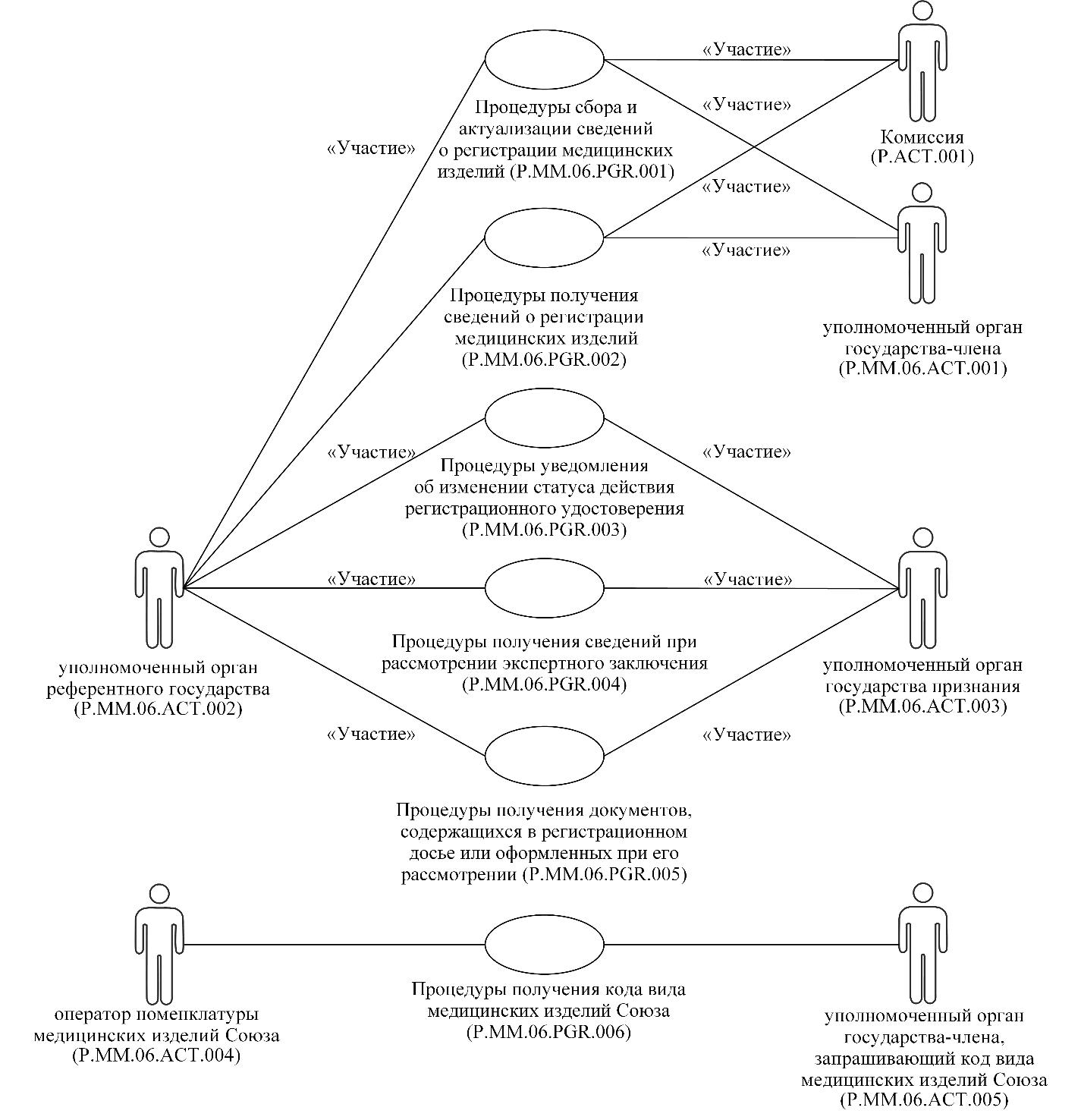       Рис. 1. Структура общего процесса      Сноска. Пункт 12 в редакции решения Коллегии Евразийской экономической комиссии от 19.09.2017 № 120 (вступает в силу по истечении 30 календарных дней с даты его официального опубликования).      13. Порядок выполнения процедур общего процесса, сгруппированных по своему назначению, включая детализированное описание операций, приведен в разделе VIII настоящих Правил.      14. Для каждой группы процедур приводится общая схема, демонстрирующая связи между процедурами общего процесса и порядок их выполнения. Общая схема процедур построена с использованием графической нотации UML (унифицированный язык моделирования - Unified Modeling Language) и снабжена текстовым описанием. 4. Группа процедур сбора и актуализации сведений о регистрации
медицинских изделий      15. Процедуры сбора и актуализации сведений о регистрации медицинских изделий выполняются при осуществлении процедур, связанных с регистрацией медицинских изделий.      При поступлении заявления выполняется процедура "Представление в Комиссию сведений о поступившем заявлении" (P.MM.06.PRC.001).      В случае принятия уполномоченным органом государства-члена решения о регистрации медицинского изделия, изменения сведений о заявлении, а также изменения сведений о зарегистрированном медицинском изделии выполняется процедура "Представление в Комиссию сведений о регистрации медицинского изделия" (P.MM.06.PRC.002).      В случае нарушения заявителем требований Правил регистрации выполняется процедура "Представление в Комиссию сведений о прекращении рассмотрения заявления" (P.MM.06.PRC.003).      Представление сведений осуществляется в соответствии с Регламентом информационного взаимодействия между уполномоченными органами государств - членов Евразийского экономического союза и Евразийской экономической комиссией при реализации средствами интегрированной информационной системы внешней и взаимной торговли общего процесса "Формирование, ведение и использование единого реестра медицинских изделий, зарегистрированных в рамках Евразийского экономического союза", утвержденным Решением Коллегии Евразийской экономической комиссии от 30 августа 2016 г. № 92 (далее - Регламент информационного взаимодействия между уполномоченными органами и Комиссией).       Формат и структура представляемых сведений должны соответствовать Описанию форматов и структур электронных документов и сведений, используемых для реализации средствами интегрированной информационной системы внешней и взаимной торговли общего процесса "Формирование, ведение и использование единого реестра медицинских изделий, зарегистрированных в рамках Евразийского экономического союза", утвержденному Решением Коллегии Евразийской экономической комиссии от 30 августа 2016 г. № 92 (далее - Описание форматов и структур электронных документов и сведений).      16. Приведенное описание группы процедур сбора и актуализации сведений о регистрации медицинских изделий представлено на рисунке 2.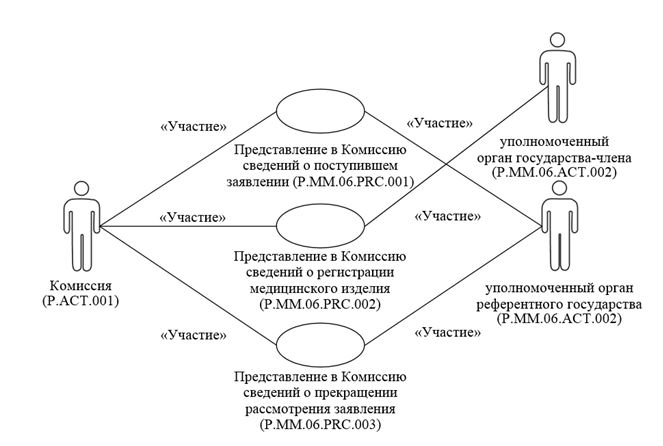       Рис. 2. Общая схема группы процедур сбора и актуализации сведений о регистрации медицинских изделий      17. Перечень процедур общего процесса, входящих в группу процедур сбора и актуализации сведений о регистрации медицинских изделий, приведен в таблице 2.      Таблица 2       Перечень процедур общего процесса, входящих в группу процедур сбора и актуализации сведений о регистрации медицинских изделий5. Группа процедур получения сведений о регистрации
медицинских изделий      18. Процедуры получения сведений о регистрации медицинских изделий выполняются при поступлении соответствующих запросов от информационных систем уполномоченных органов государств-членов.      В рамках выполнения процедур получения сведений о регистрации медицинских изделий обрабатываются следующие виды запросов от информационных систем уполномоченных органов государств-членов:      запрос информации о дате и времени обновления сведений о регистрации медицинских изделий;      запрос сведений о регистрации медицинских изделий;      запрос измененных сведений о регистрации медицинских изделий;      запрос сведений о номере регистрационного удостоверения.      Запрос информации о дате и времени обновления сведений о регистрации медицинских изделий выполняется уполномоченным органом государства-члена в целях оценки необходимости синхронизации хранящихся в информационной системе уполномоченного органа государства-члена сведений о регистрации медицинских изделий со сведениями о регистрации медицинских изделий, хранящимися в Комиссии. При осуществлении запроса выполняется процедура "Получение информации о дате и времени обновления сведений о регистрации медицинских изделий" (P.MM.06.PRC.004).      Запрос сведений о регистрации медицинских изделий выполняется с целью получения уполномоченным органом государства-члена актуальных на указанную дату сведений о заявлениях, а также о зарегистрированных медицинских изделиях, включенных в единый реестр. Запрос сведений о регистрации медицинских изделий может осуществляться как по состоянию на текущую дату, так и по состоянию на дату, указанную в запросе. При осуществлении запроса выполняется процедура "Получение сведений о регистрации медицинских изделий" (P.MM.06.PRC.005).      Запрос измененных сведений о регистрации медицинских изделий выполняется с целью получения уполномоченным органом государства-члена измененных сведений о регистрации медицинских изделий. При выполнении запроса представляются сведения о регистрации медицинских изделий, добавленные, исключенные или измененные за период с даты и времени, указанных в запросе, до момента выполнения запроса через интегрированную систему. При осуществлении запроса выполняется процедура "Получение измененных сведений о регистрации медицинских изделий" (P.MM.06.PRC.006).      Запрос сведений о номере регистрационного удостоверения выполняется в целях получения уполномоченным органом референтного государства номера регистрационного удостоверения при принятии решения о регистрации медицинского изделия. При осуществлении запроса выполняется процедура "Получение сведений о номере регистрационного удостоверения" (P.MM.06.PRC.007).      19. Приведенное описание группы процедур получения сведений о регистрации медицинских изделий представлено на рисунке 3.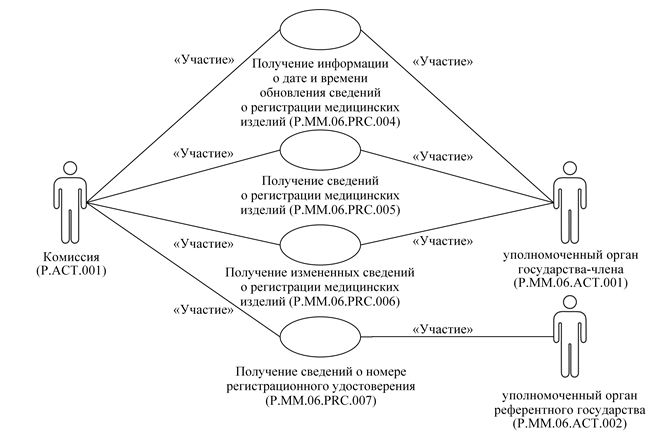       Рис. 3. Общая схема группы процедур получения сведений о регистрации медицинских изделии      20. Перечень процедур общего процесса, входящих в группу процедур получения сведений о регистрации медицинских изделий, приведен в таблице 3.      Таблица 3       Перечень процедур общего процесса, входящих в группу процедур получения сведений о регистрации медицинских изделий6. Группа процедур уведомления об изменении статуса действия регистрационного удостоверения      21. Процедура "Уведомление об изменении статуса действия регистрационного удостоверения" (P.MM.06.PRC.008) выполняется в случае изменения статуса действия регистрационного удостоверения, в том числе при прекращении его действия.      Представление сведений осуществляется в соответствии с Регламентом информационного взаимодействия между уполномоченными органами государств - членов Евразийского экономического союза при реализации средствами интегрированной информационной системы внешней и взаимной торговли общего процесса "Формирование, ведение и использование единого реестра медицинских изделий, зарегистрированных в рамках Евразийского экономического союза", утвержденным Решением Коллегии Евразийской экономической комиссии от 30 августа 2016 г. № 92 (далее - Регламент информационного взаимодействия между уполномоченными органами).       Сноска. Пункт 21 с изменением, внесенным решением Коллегии Евразийской экономической комиссии от 19.09.2017 № 120 (вступает в силу по истечении 30 календарных дней с даты его официального опубликования).
      22. Приведенное описание группы процедур уведомления об изменении статуса действия регистрационного удостоверения представлено на рисунке 4.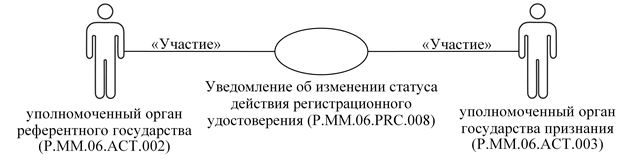       Рис. 4. Общая схема группы процедур уведомления об изменении статуса действия регистрационного удостоверения      23. Перечень процедур общего процесса, входящих в группу процедур уведомления об изменении статуса действия регистрационного удостоверения, приведен в таблице 4.      Таблица 4       Перечень процедур общего процесса, входящих в группу процедур уведомления об изменении статуса действия регистрационного удостоверения7. Группа процедур получения сведений при рассмотрении
экспертного заключения      24. Процедуры получения сведений при рассмотрении экспертного заключения выполняются при проведении экспертизы безопасности, качества и эффективности медицинского изделия, а также в ходе выполнения экспертизы при внесении изменений в регистрационное досье. При формировании уполномоченным органом референтного государства экспертного заключения выполняется процедура "Направление сведений из экспертного заключения" (P.MM.06.PRC.009).      В случае возникновения замечаний и предложений по экспертному заключению выполняется процедура "Направление замечаний и предложений по экспертному заключению" (P.MM.06.PRC.010).      В случае принятия уполномоченным органом государства признания решения о подтверждении признания (непризнания) экспертного заключения выполняется процедура "Подтверждение признания (непризнания) экспертного заключения" (P.MM.06.PRC.011).      25. Приведенное описание группы процедур получения сведений при рассмотрении экспертного заключения представлено на рисунке 5.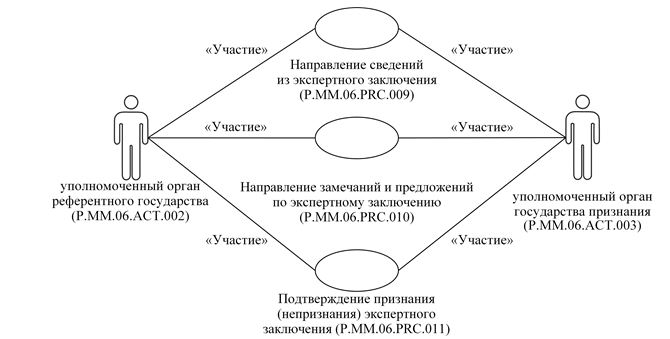       Рис. 5. Общая схема группы процедур получения сведений при рассмотрении экспертного заключения      26. Перечень процедур общего процесса, входящих в группу процедур получения сведений при рассмотрении экспертного заключения, приведен в таблице 5.      Таблица 5       Перечень процедур общего процесса, входящих в группу процедур получения сведений при рассмотрении экспертного заключения8. Группа процедур получения документов, содержащихся в
регистрационном досье или оформленных при его рассмотрении      27. Процедуры получения документов, содержащихся в регистрационном досье или оформленных при его рассмотрении, выполняются при регистрации медицинского изделия или в период действия регистрационного удостоверения.      В случае изменения состава документов, содержащихся в регистрационном досье или оформленных при рассмотрении регистрационного досье, выполняется процедура "Уведомление об изменении состава документов, содержащихся в регистрационном досье или оформленных при его рассмотрении" (P.MM.06.PRC.012).       При получении уполномоченным органом государства признания уведомления об изменении состава документов, содержащихся в регистрационном досье или оформленных при его рассмотрении, выполняется процедура "Получение сведений о составе документов, содержащихся в регистрационном досье или оформленных при его рассмотрении" (P.MM.06.PRC.013) или процедура "Получение документов, содержащихся в регистрационном досье или оформленных при его рассмотрении" (P.MM.06.PRC.014).      В случае необходимости получения уполномоченным органом государства признания сведений о составе документов, содержащихся в регистрационном досье или оформленных при его рассмотрении, выполняется процедура "Получение сведений о составе документов, содержащихся в регистрационном досье или оформленных при его рассмотрении" (P.MM.06.PRC.013).      В случае необходимости получения уполномоченным органом государства признания документов, содержащихся в регистрационном досье или оформленных при его рассмотрении, выполняется процедура "Получение документов, содержащихся в регистрационном досье или оформленных при его рассмотрении" (P.MM.06.PRC.014).      28. Приведенное описание группы процедур получения документов, содержащихся в регистрационном досье или оформленных при его рассмотрении, представлено на рисунке 6.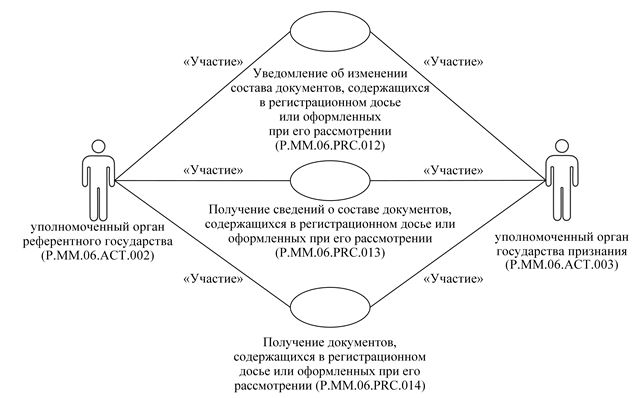       Рис. 6. Общая схема группы процедур получения документов, содержащихся в регистрационном досье или оформленных при его рассмотрении      29. Перечень процедур общего процесса, входящих в группу процедур получения документов, содержащихся в регистрационном досье или оформленных при его рассмотрении, приведен в таблице 6.      Таблица 6       Перечень процедур общего процесса, входящих в группу процедур получения документов, содержащихся в регистрационном досье или оформленных при его рассмотрении9. Группа процедур получения кода вида медицинских изделий Союза      Сноска. Раздел IV дополнен подразделом 9 в соответствии с решением Коллегии Евразийской экономической комиссии от 19.09.2017 № 120 (вступает в силу по истечении 30 календарных дней с даты его официального опубликования).      291. Процедура "Получение кода вида медицинских изделий Союза" (P.MM.06.PRC.015) выполняется в случае необходимости получения кода вида медицинских изделий Союза, соответствующего коду вида медицинских изделий Глобальной номенклатуры медицинских изделий, уполномоченным органом государства-члена, запрашивающим код вида медицинских изделий Союза.      Представление сведений осуществляется в соответствии с Регламентом информационного взаимодействия между уполномоченными органами.      292. Приведенное описание группы процедур получения кода вида медицинских изделий Союза представлено на рисунке 7.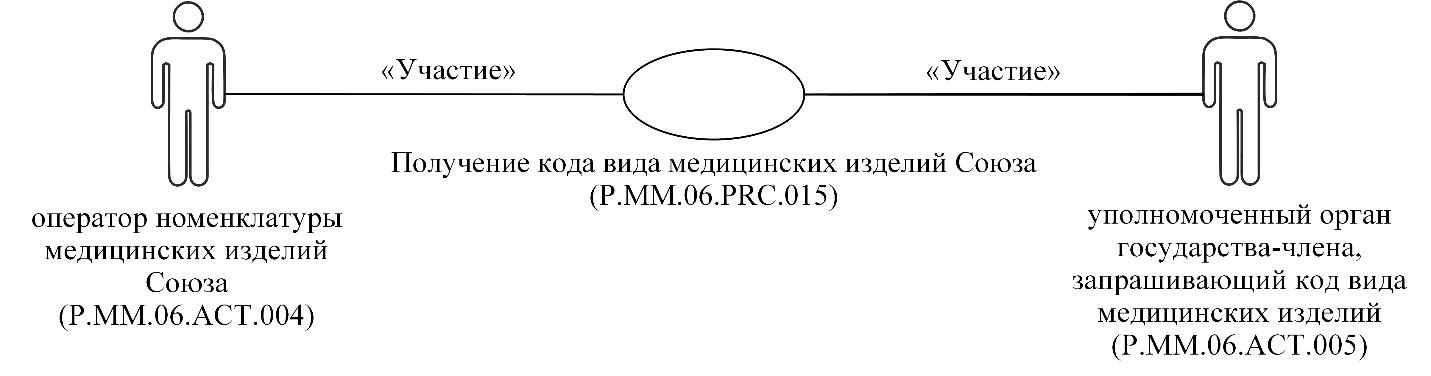       Рис. 7. Общая схема группы процедур получения кода вида медицинских изделий Союза       293. Перечень процедур общего процесса, входящих в группу процедур получения кода вида медицинских изделий Союза, приведен в таблице 61.Перечень процедур общего процесса, входящих в группу процедур получения кода вида медицинских изделий СоюзаV. Информационные объекты общего процесса      Сноска. Раздел V в редакции решения Коллегии Евразийской экономической комиссии от 19.09.2017 № 120 (вступает в силу по истечении 30 календарных дней с даты его официального опубликования).      30. Перечень информационных объектов, сведения о которых или из которых передаются в процессе информационного взаимодействия между участниками общего процесса, приведен в таблице 7.       Таблица 7       Перечень информационных объектовVI. Ответственность участников общего процесса      31. Привлечение к дисциплинарной ответственности за несоблюдение требований, направленных на обеспечение своевременности и полноты передачи сведений, участвующих в информационном взаимодействии должностных лиц и сотрудников Комиссии осуществляется в соответствии с Договором о Евразийском экономическом союзе от 29 мая 2014 года, иными международными договорами и актами, составляющими право Союза, а должностных лиц и сотрудников уполномоченных органов государств-членов - в соответствии с законодательством государств-членов.VII. Справочники и классификаторы общего процесса      32. Перечень справочников и классификаторов общего процесса приведен в таблице 8.      Таблица 8       Перечень справочников и классификаторов общего процессаVIII. Процедуры общего процесса      1. Процедуры сбора и актуализации сведений о регистрации  медицинских изделий      Процедура "Представление в Комиссию сведений о поступившем заявлении" (P.MM.06.PRC.001)      33. Схема выполнения процедуры "Представление в Комиссию сведений о поступившем заявлении" (P.MM.06.PRC.001) представлена на рисунке 7.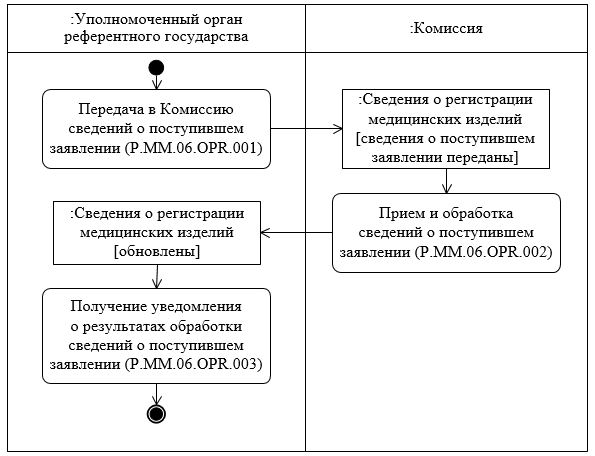       Рис. 7. Схема выполнения процедуры "Представление в Комиссию сведений о поступившем заявлении" (P.MM.06.PRC.001)      34. Процедура "Представление в Комиссию сведений о поступившем заявлении" (P.MM.06.PRC.001) выполняется в случае получения уполномоченным органом референтного государства сведений о поступившем заявлении.      35. Первой выполняется операция "Передача в Комиссию сведений о поступившем заявлении" (P.MM.06.OPR.001), по результатам выполнения которой уполномоченный орган референтного государства формирует и направляет в Комиссию сведения о поступившем заявлении.       36. При поступлении в Комиссию сведений о поступившем заявлении выполняется операция "Прием и обработка сведений о поступившем заявлении" (P.MM.06.OPR.002), по результатам выполнения которой Комиссия получает указанные сведения, выполняет их обработку и направляет уведомление о результатах обработки сведений о поступившем заявлении в уполномоченный орган референтного государства.      37. При поступлении в уполномоченный орган референтного государства уведомления о результатах обработки сведений о поступившем заявлении выполняется операция "Получение уведомления о результатах обработки сведений о поступившем заявлении" (P.MM.06.OPR.003), по результатам выполнения которой уполномоченный орган референтного государства получает уведомление о результатах обработки сведений о поступившем заявлении.       38. Результатом выполнения процедуры "Представление в Комиссию сведений о поступившем заявлении" (P.MM.06.PRC.001) является получение Комиссией сведений о поступившем заявлении и получение уполномоченным органом референтного государства уведомления о результатах обработки сведений о поступившем заявлении.       39. Перечень операций общего процесса, выполняемых в рамках процедуры "Представление в Комиссию сведений о поступившем заявлении" (P.MM.06.PRC.001), приведен в таблице 9.      Таблица 9      Перечень операций общего процесса, выполняемых в рамках процедуры "Представление в Комиссию сведений о поступившем заявлении" (P.MM.06.PRC.001)
      Таблица 10      Описание операции "Передача в Комиссию сведений о поступившем заявлении" (P.MM.06.OPR.001)
      Таблица 11      Описание операции "Прием и обработка сведений о поступившем заявлении" (P.MM.06.OPR.002)
      Таблица 12      Описание операции "Получение уведомления о результатах обработки сведений о поступившем заявлении" (P.MM.06.OPR.003)
      Процедура "Представление в Комиссию сведений о регистрации медицинского изделия" (P.MM.06.PRC.002)      40. Схема выполнения процедуры "Представление в Комиссию сведений о регистрации медицинского изделия" (P.MM.06.PRC.002) представлена на рисунке 8.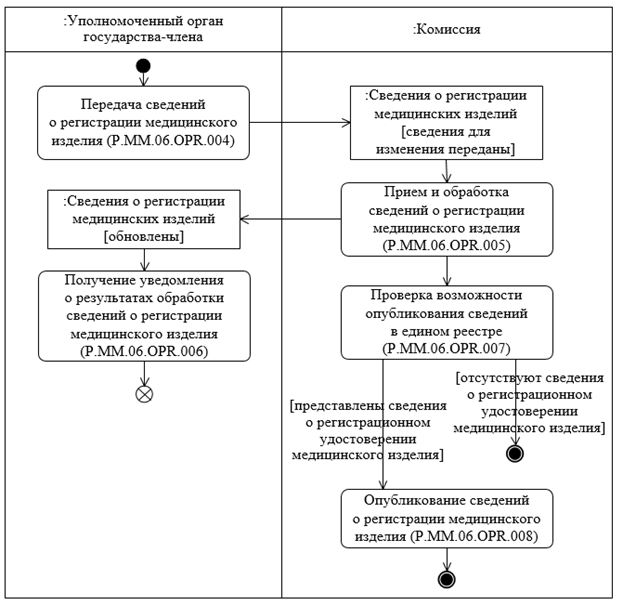       Рис. 8. Схема выполнения процедуры "Представление в Комиссию сведений о регистрации медицинского изделия" (P.MM.06.PRC.002)      41. Процедура "Представление в Комиссию сведений о регистрации медицинского изделия" (P.MM.06.PRC.002) выполняется уполномоченным органом государства-члена при изменении сведений о статусе рассмотрения заявления, принятии решения о регистрации медицинского изделия или изменении сведений о регистрационном удостоверении для актуализации сведений о регистрации медицинских изделий, хранящихся в Комиссии.      42. Первой выполняется операция "Передача сведений о регистрации медицинского изделия" (P.MM.06.OPR.004), по результатам выполнения которой уполномоченный орган государства-члена формирует и направляет в Комиссию сведения о регистрации медицинского изделия.      43. При поступлении в Комиссию сведений о регистрации медицинского изделия выполняется операция "Прием и обработка сведений о регистрации медицинского изделия" (P.MM.06.OPR.005), по результатам выполнения которой Комиссия получает указанные сведения, выполняет их обработку с сохранением истории изменений и направляет уполномоченному органу государства-члена уведомление о результатах обработки сведений о регистрации медицинского изделия.       44. При поступлении в уполномоченный орган государства-члена уведомления о результатах обработки сведений о регистрации медицинского изделия выполняется операция "Получение уведомления о результатах обработки сведений о регистрации медицинского изделия" (P.MM.06.OPR.006), по результатам выполнения которой уполномоченный орган государства-члена осуществляет обработку полученного уведомления о результатах обработки сведений о регистрации медицинского изделия.      45. В случае выполнения операции "Прием и обработка сведений о регистрации медицинского изделия" (P.MM.06.OPR.005) выполняется операция "Проверка возможности опубликования сведений в едином реестре" (P.MM.06.OPR.007), по результатам выполнения которой полученные сведения о регистрации медицинского изделия проверяются в соответствии с требованиями Порядка формирования и ведения информационной системы в сфере обращения медицинских изделий Евразийского экономического союза, утвержденного Решением Совета Евразийской экономической комиссии от 12 февраля 2016 г. № 30 (далее - Порядок), для определения возможности их опубликования в едином реестре на информационном портале Союза.      В случае получения Комиссией сведений о регистрации медицинского изделия, не подлежащих опубликованию в едином реестре на информационном портале Союза, процедура "Представление в Комиссию сведений о регистрации медицинского изделия" (P.MM.06.PRC.002) завершается.      46. В случае получения Комиссией сведений о регистрации медицинского изделия, подлежащих опубликованию в едином реестре на информационном портале Союза, выполняется операция "Опубликование сведений о регистрации медицинского изделия" (P.MM.06.OPR.008), по результатам выполнения которой Комиссия обеспечивает опубликование указанных сведений в едином реестре на информационном портале Союза.      47. Результатом выполнения процедуры "Представление в Комиссию сведений о регистрации медицинского изделия" (P.MM.06.PRC.002) является получение Комиссией сведений о регистрации медицинского изделия и опубликование их в едином реестре на информационном портале Союза в объеме, предусмотренном Порядком.      48. Перечень операций общего процесса, выполняемых в рамках процедуры "Представление в Комиссию сведений о регистрации медицинского изделия" (P.MM.06.PRC.002), приведен в таблице 13.      Таблица 13      Перечень операций общего процесса, выполняемых в рамках процедуры "Представление в Комиссию сведений о регистрации медицинского изделия" (P.MM.06.PRC.002)
      Таблица 14      Описание операции "Передача сведений о регистрации медицинского изделия" (P.MM.06.OPR.004)
      Таблица 15      Описание операции "Прием и обработка сведений о регистрации медицинского изделия" (P.MM.06.OPR.005)
      Таблица 16      Описание операции "Получение уведомления о результатах обработки сведений о регистрации медицинского изделия" (P.MM.06.OPR.006)
      Таблица 17      Описание операции "Проверка возможности опубликования сведений в едином реестре" (P.MM.06.OPR.007)
      Таблица 18      Описание операции "Опубликование сведений о регистрации медицинского изделия" (P.MM.06.OPR.008)
      Процедура "Представление в Комиссию сведений о прекращении рассмотрения заявления" (P.MM.06.PRC.003)      49. Схема выполнения процедуры "Представление в Комиссию сведений о прекращении рассмотрения заявления" (P.MM.06.PRC.003) представлена на рисунке 9.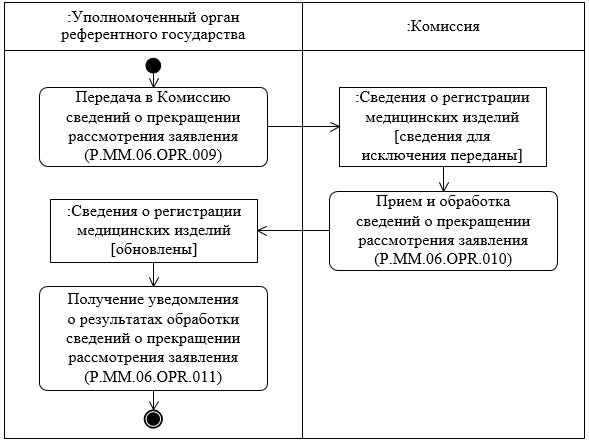       Рис. 9. Схема выполнения процедуры "Представление в Комиссию сведений о прекращении рассмотрения заявления" (P.MM.06.PRC.003)      50. Процедура "Представление в Комиссию сведений о прекращении рассмотрения заявления" (P.MM.06.PRC.003) выполняется в случае принятия уполномоченным органом референтного государства решения о прекращении рассмотрения заявления в случаях, предусмотренных Правилами регистрации.      51. Первой выполняется операция "Передача в Комиссию сведений о прекращении рассмотрения заявления" (P.MM.06.OPR.009), по результатам выполнения которой уполномоченный орган референтного государства формирует и направляет в Комиссию сведения о прекращении рассмотрения заявления.      52. При поступлении в Комиссию сведений о прекращении рассмотрения заявления выполняется операция "Прием и обработка сведений о прекращении рассмотрения заявления" (P.MM.06.OPR.010), по результатам выполнения которой Комиссия получает указанные сведения, выполняет их обработку, и направляет уведомление о результатах обработки сведений о прекращении рассмотрения заявления в уполномоченный орган референтного государства.      53. При поступлении в уполномоченный орган референтного государства уведомления о результатах обработки сведений о прекращении рассмотрения заявления выполняется операция "Получение уведомления о результатах обработки сведений о прекращении рассмотрения заявления" (P.MM.06.OPR.011), по результатам выполнения которой уполномоченный орган референтного государства осуществляет обработку полученного уведомления о результатах обработки сведений о прекращении рассмотрения заявления.       54. Результатом выполнения процедуры "Представление в Комиссию сведений о прекращении рассмотрения заявления" (P.MM.06.PRC.003) является получение Комиссией сведений о прекращении рассмотрения заявления и получение уполномоченным органом референтного государства уведомления о результатах обработки сведений о прекращении рассмотрения заявления.       55. Перечень операций общего процесса, выполняемых в рамках процедуры "Представление в Комиссию сведений о прекращении рассмотрения заявления" (P.MM.06.PRC.003), приведен в таблице 19.      Таблица 19      Перечень операций общего процесса, выполняемых в рамках процедуры "Представление в Комиссию сведений о прекращении рассмотрения заявления" (P.MM.06.PRC.003)
      Таблица 20      Описание операции "Передача в Комиссию сведений о прекращении рассмотрения заявления" (P.MM.06.OPR.009)
      Таблица 21      Описание операции "Прием и обработка сведений о прекращении рассмотрения заявления" (P.MM.06.OPR.010)
      Таблица 22      Описание операции "Получение уведомления о результатах обработки сведений о прекращении рассмотрения заявления" (P.MM.06.OPR.011)
      2. Процедуры получения сведений о регистрации медицинских изделий      Процедура "Получение информации о дате и времени обновления сведений о регистрации медицинских изделий" (P.MM.06.PRC.004)      56. Схема выполнения процедуры "Получение информации о дате и времени обновления сведений о регистрации медицинских изделий" (P.MM.06.PRC.004) представлена на рисунке 10.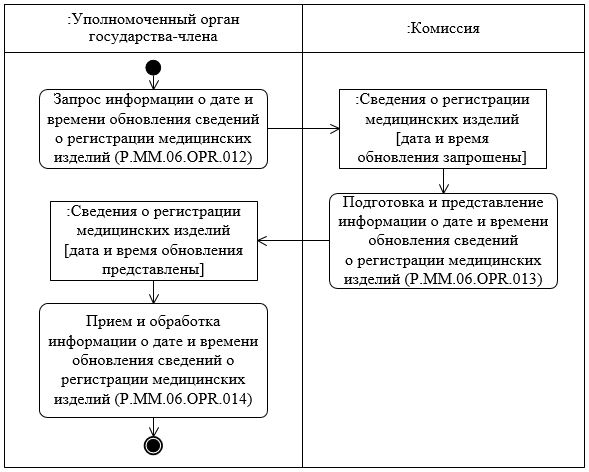       Рис. 10. Схема выполнения процедуры "Получение информации о дате и времени обновления сведений о регистрации медицинских изделий" (P.MM.06.PRC.004)      57. Процедура "Получение информации о дате и времени обновления сведений о регистрации медицинских изделий" (P.MM.06.PRC.004) выполняется в целях оценки необходимости синхронизации хранящихся в информационной системе уполномоченного органа государства-члена сведений о регистрации медицинских изделий со сведениями о регистрации медицинских изделий, хранящимися в Комиссии.      58. Первой выполняется операция "Запрос информации о дате и времени обновления сведений о регистрации медицинских изделий" (P.MM.06.OPR.012), по результатам выполнения которой уполномоченный орган государства-члена формирует и направляет в Комиссию запрос на представление информации о дате и времени обновления сведений о регистрации медицинских изделий, хранящихся в Комиссии.      59. При поступлении в Комиссию запроса на представление информации о дате и времени обновления сведений о регистрации медицинских изделий выполняется операция "Подготовка и представление информации о дате и времени обновления сведений о регистрации медицинских изделий" (P.MM.06.OPR.013), по результатам выполнения которой Комиссия направляет информацию о дате и времени обновления сведений о регистрации медицинских изделий уполномоченному органу государства-члена.      60. При поступлении в уполномоченный орган государства-члена информации о дате и времени обновления сведений о регистрации медицинских изделий выполняется операция "Прием и обработка информации о дате и времени обновления сведений о регистрации медицинских изделий" (P.MM.06.OPR.014), по результатам выполнения которой уполномоченный орган государства-члена осуществляет обработку полученной информации о дате и времени обновления сведений о регистрации медицинских изделий, хранящихся в Комиссии.      61. Результатом выполнения процедуры "Получение информации о дате и времени обновления сведений о регистрации медицинских изделий" (P.MM.06.PRC.004) является получение уполномоченным органом государства-члена информации о дате и времени обновления сведений о регистрации медицинских изделий, хранящихся в Комиссии.       62. Перечень операций общего процесса, выполняемых в рамках процедуры "Получение информации о дате и времени обновления сведений о регистрации медицинских изделий" (P.MM.06.PRC.004), приведен в таблице 23.      Таблица 23      Перечень операций общего процесса, выполняемых в рамках процедуры "Получение информации о дате и времени обновления сведений о регистрации медицинских изделий" (P.MM.06.PRC.004)
      Таблица 24      Описание операции "Запрос информации о дате и времени обновления сведений о регистрации медицинских изделий" (P.MM.06.OPR.012)
      Таблица 25      Описание операции "Подготовка и представление информации о дате и времени обновления сведений о регистрации медицинских изделий" (P.MM.06.OPR.013)
      Таблица 26      Описание операции "Прием и обработка информации о дате и времени обновления сведений о регистрации медицинских изделий" (P.MM.06.OPR.014)
      Процедура "Получение сведений о регистрации медицинских изделий" (P.MM.06.PRC.005)      63. Схема выполнения процедуры "Получение сведений о регистрации медицинских изделий" (P.MM.06.PRC.005) представлена на рисунке 11.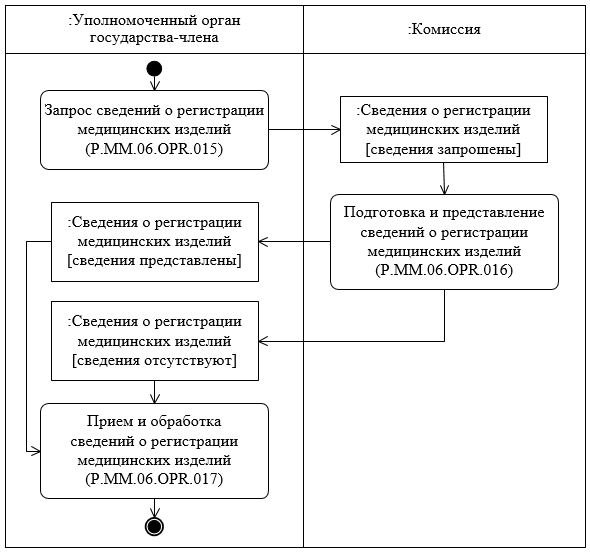       Рис. 11. Схема выполнения процедуры "Получение сведений о регистрации медицинских изделий" (P.MM.06.PRC.005)      64. Процедура "Получение сведений о регистрации медицинских изделий" (P.MM.06.PRC.005) выполняется в целях получения уполномоченным органом государства-члена актуальных на указанную дату сведений о регистрации медицинских изделий, хранящихся в Комиссии.      65. Первой выполняется операция "Запрос сведений о регистрации медицинских изделий" (P.MM.06.OPR.015), по результатам выполнения которой уполномоченный орган государства-члена формирует и направляет в Комиссию запрос на представление сведений о регистрации медицинских изделий, хранящихся в Комиссии.       66. При поступлении в Комиссию запроса на представление сведений о регистрации медицинских изделий, хранящихся в Комиссии, выполняется операция "Подготовка и представление сведений о регистрации медицинских изделий" (P.MM.06.OPR.016), по результатам выполнения которой Комиссия формирует и направляет уполномоченному органу государства-члена сведения о регистрации медицинских изделий, хранящиеся в Комиссии, или уведомление об отсутствии сведений, удовлетворяющих параметрам запроса.      67. При поступлении в уполномоченный орган государства-члена сведений о регистрации медицинских изделий выполняется операция "Прием и обработка сведений о регистрации медицинских изделий" (P.MM.06.OPR.017), по результатам выполнения которой уполномоченный орган государства-члена осуществляет обработку полученных сведений о регистрации медицинских изделий или уведомления об отсутствии сведений, удовлетворяющих параметрам запроса.      68. Результатом выполнения процедуры "Получение сведений о регистрации медицинских изделий" (P.MM.06.PRC.005) является получение уполномоченным органом государства-члена сведений о регистрации медицинских изделий или уведомления об отсутствии сведений, удовлетворяющих параметрам запроса.      69. Перечень операций общего процесса, выполняемых в рамках процедуры "Получение сведений о регистрации медицинских изделий" (P.MM.06.PRC.005), приведен в таблице 27.      Таблица 27      Перечень операций общего процесса, выполняемых в рамках процедуры "Получение сведений о регистрации медицинских изделий" (P.MM.06.PRC.005)
      Таблица 28      Описание операции "Запрос сведений о регистрации медицинских изделий" (P.MM.06.OPR.015)
      Таблица 29      Описание операции "Подготовка и представление сведений о регистрации медицинских изделий" (P.MM.06.OPR.016)
      Таблица 30      Описание операции "Прием и обработка сведений о регистрации медицинских изделий" (P.MM.06.OPR.017)
      Процедура "Получение измененных сведений о регистрации медицинских изделий" (P.MM.06.PRC.006)      70. Схема выполнения процедуры "Получение измененных сведений о регистрации медицинских изделий" (P.MM.06.PRC.006) представлена на рисунке 12.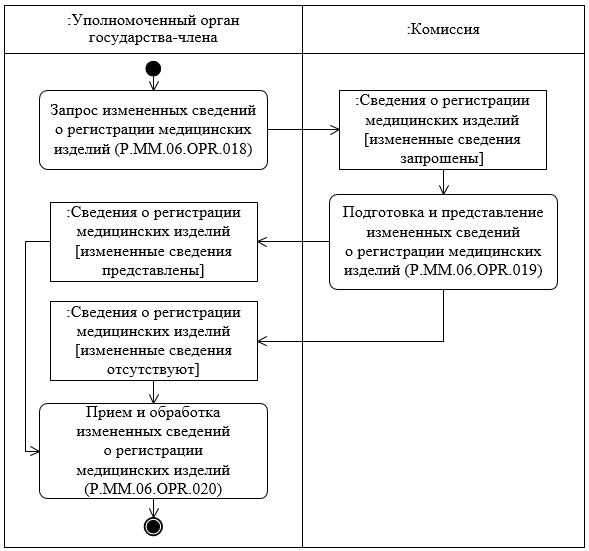       Рис. 12. Схема выполнения процедуры "Получение измененных сведений о регистрации медицинских изделий" (P.MM.06.PRC.006)      71. Процедура "Получение измененных сведений о регистрации медицинских изделий" (P.MM.06.PRC.006) выполняется с целью получения уполномоченным органом государства-члена измененных сведений о регистрации медицинских изделий, хранящихся в Комиссии.      72. Первой выполняется операция "Запрос измененных сведений о регистрации медицинских изделий" (P.MM.06.OPR.018), по результатам выполнения которой уполномоченный орган государства-члена формирует и направляет в Комиссию запрос на представление измененных сведений о регистрации медицинских изделий, хранящихся в Комиссии.      73. При поступлении в Комиссию запроса на представление измененных сведений о регистрации медицинских изделий, хранящихся в Комиссии, выполняется операция "Подготовка и представление измененных сведений о регистрации медицинских изделий" (P.MM.06.OPR.019), по результатам выполнения которой Комиссия формирует и направляет уполномоченному органу государства-члена измененные сведения о регистрации медицинских изделий, хранящиеся в Комиссии, с даты, указанной в запросе, или уведомление об отсутствии сведений, удовлетворяющих параметрам запроса.      74. При поступлении в уполномоченный орган государства-члена измененных сведений о регистрации медицинских изделий или уведомления об отсутствии сведений, удовлетворяющих параметрам запроса, выполняется операция "Прием и обработка измененных сведений о регистрации медицинских изделий" (P.MM.06.OPR.020), по результатам выполнения которой уполномоченный орган государства-члена осуществляет обработку полученных сведений или уведомления об отсутствии сведений, удовлетворяющих параметрам запроса.      75. Результатом выполнения процедуры "Получение измененных сведений о регистрации медицинских изделий" (P.MM.06.PRC.006) является получение уполномоченным органом государства-члена измененных сведений о регистрации медицинских изделий или уведомления об отсутствии сведений, удовлетворяющих параметрам запроса.      76. Перечень операций общего процесса, выполняемых в рамках процедуры "Получение измененных сведений о регистрации медицинских изделий" (P.MM.06.PRC.006), приведен в таблице 31.      Таблица 31      Перечень операций общего процесса, выполняемых в рамках процедуры "Получение измененных сведений о регистрации медицинских изделий" (P.MM.06.PRC.006)
      Таблица 32      Описание операции "Запрос измененных сведений о регистрации медицинских изделий" (P.MM.06.OPR.018)
      Таблица 33      Описание операции "Подготовка и представление измененных сведений о регистрации медицинских изделий" (P.MM.06.OPR.019)
      Таблица 34      Описание операции "Прием и обработка измененных сведений о регистрации медицинских изделий" (P.MM.06.OPR.020)
      Процедура "Получение сведений о номере регистрационного удостоверения" (P.MM.06.PRC.007)      77. Схема выполнения процедуры "Получение сведений о номере регистрационного удостоверения" (P.MM.06.PRC.007) представлена на рисунке 13.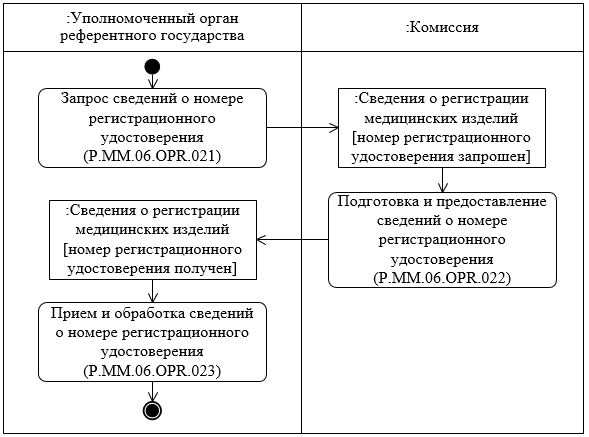 
      Рис. 13. Схема выполнения процедуры "Получение сведений о номере регистрационного удостоверения" (P.MM.06.PRC.007)      78. Процедура "Получение сведений о номере регистрационного удостоверения" (P.MM.06.PRC.007) выполняется уполномоченным органом референтного государства при получении сведений об одобрении экспертного заключения от всех уполномоченных органов государств признания, участвующих в процедуре регистрации определенного медицинского изделия.      79. Первой выполняется операция "Запрос сведений о номере регистрационного удостоверения" (P.MM.06.OPR.021), по результатам выполнения которой уполномоченный орган референтного государства формирует и направляет в Комиссию запрос на предоставление сведений о номере регистрационного удостоверения.      80. При поступлении в Комиссию запроса на предоставление сведений о номере регистрационного удостоверения выполняется операция "Подготовка и предоставление сведений о номере регистрационного удостоверения" (P.MM.06.OPR.022), по результатам выполнения которой Комиссия формирует и направляет уполномоченному органу референтного государства сведения о номере регистрационного удостоверения.       81. При поступлении в уполномоченный орган референтного государства сведений о номере регистрационного удостоверения выполняется операция "Прием и обработка сведений о номере регистрационного удостоверения" (P.MM.06.OPR.023), по результатам выполнения которой уполномоченный орган референтного государства осуществляет обработку полученных сведений о номере регистрационного удостоверения.      82. Результатом выполнения процедуры "Получение сведений о номере регистрационного удостоверения" (P.MM.06.PRC.007) является получение уполномоченным органом референтного государства сведений о номере регистрационного удостоверения.      83. Перечень операций общего процесса, выполняемых в рамках процедуры "Получение сведений о номере регистрационного удостоверения" (P.MM.06.PRC.007), приведен в таблице 35.      Таблица 35      Перечень операций общего процесса, выполняемых в рамках процедуры "Получение сведений о номере регистрационного удостоверения" (P.MM.06.PRC.007)
      Таблица 36      Описание операции "Запрос сведений о номере регистрационного удостоверения" (P.MM.06.OPR.021)
      Таблица 37      Описание операции "Подготовка и предоставление сведений о номере регистрационного удостоверения" (P.MM.06.OPR.022)
      Таблица 38      Описание операции "Прием и обработка сведений о номере регистрационного удостоверения" (P.MM.06.OPR.023)3. Процедуры уведомления об изменении статуса действия
регистрационного удостоверения      Процедура "Уведомление об изменении статуса действия регистрационного удостоверения" (P.MM.06.PRC.008)      84. Схема выполнения процедуры "Уведомление об изменении статуса действия регистрационного удостоверения" (P.MM.06.PRC.008) представлена на рисунке 14.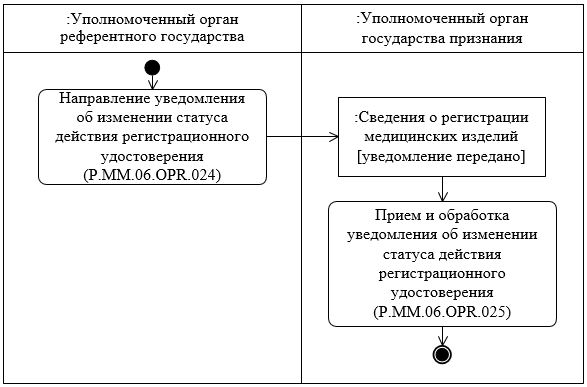       Рис. 14. Схема выполнения процедуры "Уведомление об изменении статуса действия регистрационного удостоверения" (P.MM.06.PRC.008)      85. Процедура "Уведомление об изменении статуса действия регистрационного удостоверения" (P.MM.06.PRC.008) выполняется в случае изменения уполномоченным органом референтного государства статуса действия (аннулирования, отзыва) регистрационного удостоверения.      86. Первой выполняется операция "Направление уведомления об изменении статуса действия регистрационного удостоверения" (P.MM.06.OPR.024), по результатам выполнения которой уполномоченный орган референтного государства формирует и направляет в уполномоченный орган государства признания уведомление об аннулировании или отзыве регистрационного удостоверения.       87. При поступлении в уполномоченный орган государства признания уведомления об изменении статуса действия (аннулировании или отзыве) регистрационного удостоверения выполняется операция "Прием и обработка уведомления об изменении статуса действия регистрационного удостоверения" (P.MM.06.OPR.025), по результатам выполнения которой уполномоченный орган государства признания осуществляет обработку полученного уведомления об изменении статуса действия регистрационного удостоверения.       88. Результатом выполнения процедуры "Уведомление об изменении статуса действия регистрационного удостоверения" (P.MM.06.PRC.008) является получение уполномоченным органом государства признания уведомления об изменении статуса действия регистрационного удостоверения на медицинское изделие.      89. Перечень операций общего процесса, выполняемых в рамках процедуры "Уведомление об изменении статуса действия регистрационного удостоверения" (P.MM.06.PRC.008), приведен в таблице 39.      Таблица 39      Перечень операций общего процесса, выполняемых в рамках процедуры "Уведомление об изменении статуса действия регистрационного удостоверения" (P.MM.06.PRC.008)
      Таблица 40      Описание операции "Направление уведомления об изменении статуса действия регистрационного удостоверения" (P.MM.06.OPR.024)
      Таблица 41      Описание операции "Прием и обработка уведомления об изменении статуса действия регистрационного удостоверения" (P.MM.06.OPR.025)4. Процедуры получения сведений при рассмотрении экспертного
заключения      Процедура "Направление сведений из экспертного заключения" (P.MM.06.PRC.009)      90. Схема выполнения процедуры "Направление сведений из экспертного заключения" (P.MM.06.PRC.009) представлена на рисунке 15.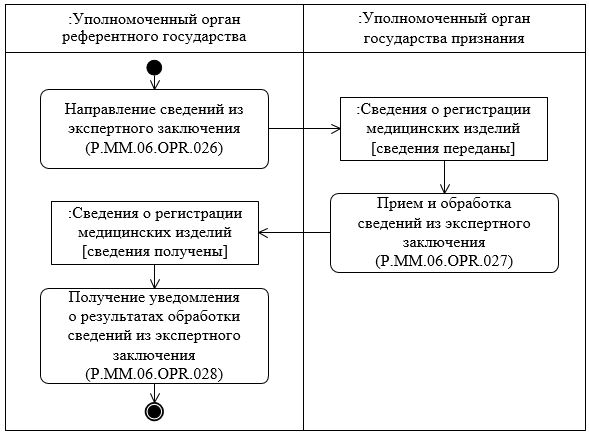       Рис. 15. Схема выполнения процедуры "Направление сведений из экспертного заключения" (P.MM.06.PRC.009)      91. Процедура "Направление сведений из экспертного заключения" (P.MM.06.PRC.009) выполняется по заершении оформления референтным государством экспертного заключения.      92. Первой выполяется операция "Направление сведений из экспертного заключения" (P.MM.06.OPR.026), по результатам выполнения которой уполномоченный орган референтного государства формирует и направляет уполномоченному органу государства признания сведения из экспертного заключения.       93. При поступлении в уполномоченный орган государства признания сведений из экспертного заключения выполняется операция "Прием и обработка сведений из экспертного заключения" (P.MM.06.OPR.027), по результатам выполнения которой уполномоченный орган государства признания получает указанные сведения, выполняет их обработку и направляет уведомление о результатах обработки сведений из экспертного заключения в уполномоченный орган референтного государства.       94. При поступлении в уполномоченный орган референтного государства уведомления о результатах обработки сведений из экспертного заключения выполняется операция "Получение уведомления о результатах обработки сведений из экспертного заключения" (P.MM.06.OPR.028), по результатам выполнения которой уполномоченный орган референтного государства осуществляет обработку полученного уведомления о результатах обработки сведений из экспертного заключения.       95. Результатами выполнения процедуры "Направление сведений из экспертного заключения" (P.MM.06.PRC.009) являются получение уполномоченным органом государства признания сведений из экспертного заключения и получение уполномоченным органом референтного государства уведомления о результатах обработки сведений из экспертного заключения.      96. Перечень операций общего процесса, выполняемых в рамках процедуры "Направление сведений из экспертного заключения" (P.MM.06.PRC.009), приведен в таблице 42.      Таблица 42      Перечень операций общего процесса, выполняемых в рамках процедуры "Направление сведений из экспертного заключения" (P.MM.06.PRC.009)
      Таблица 43      Описание операции "Направление сведений из экспертного заключения" (P.MM.06.OPR.026)
      Таблица 44      Описание операции "Прием и обработка сведений из экспертного заключения" (P.MM.06.OPR.027)
      Таблица 45      Описание операции "Получение уведомления о результатах обработки сведений из экспертного заключения" (P.MM.06.OPR.028)
      Процедура "Направление замечаний и предложений по экспертному заключению" (P.MM.06.PRC.010)      97. Схема выполнения процедуры "Направление замечаний и предложений по экспертному заключению" (P.MM.06.PRC.010) представлена на рисунке 16.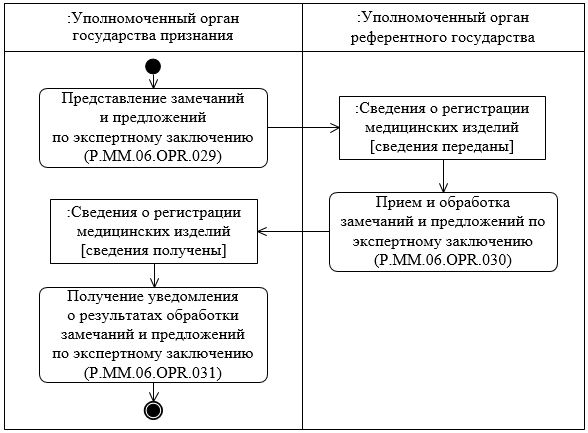       Рис. 16. Схема выполнения процедуры "Направление замечаний и предложений по экспертному заключению" (P.MM.06.PRC.010)      98. Процедура "Направление замечаний и предложений по экспертному заключению" (P.MM.06.PRC.010) выполняется случае необходимости направления уполномоченным органом государства признания замечаний и предложений по экспертному заключению или документам, оформленным при его подготовке.      99. Первой выполняется операция "Представление замечаний и предложений по экспертному заключению" (P.MM.06.OPR.029), по результатам выполнения которой уполномоченный орган государства признания формирует и направляет в уполномоченный орган референтного государства замечания и предложения по экспертному заключению.      100. При поступлении в уполномоченный орган рефрентного государства замечаний и предложений по экспертному заключению, выполняется операция "Прием и обработка замечаний и предложений по экспертному заключению" (P.MM.06.OPR.030), по результатам выполнения которой уполномоченный орган референтного государства получает указанные сведения, выполняет их обработку и направляет уведомление о результатах обработки замечаний и предложений по экспертному заключению в уполномоченный орган государства признания.       101. При поступлении в уполномоченный орган государства признания уведомления о результатах обработки замечаний и предложений по экспертному заключению выполняется операция "Получение уведомления о результатах обработки замечаний и предложений по экспертному заключению" (P.MM.06.OPR.031), по результатам выполнения которой уполномоченный орган государства признания осуществляет обработку полученного уведомления о результатах обработки замечаний и предложений по экспертному заключению.       102. Результатами выполнения процедуры "Направление замечаний и предложений по экспертному заключению" (P.MM.06.PRC.010) является получение уполномоченным органом референтного государства замечаний и предложений по экспертному заключению и получение уполномоченным органом государства признания уведомления о результатах обработки замечаний и предложений по экспертному заключению.      103. Перечень операций общего процесса, выполняемых в рамках процедуры "Направление замечаний и предложений по экспертному заключению" (P.MM.06.PRC.010), приведен в таблице 46.      Таблица 46      Перечень операций общего процесса, выполняемых в рамках процедуры "Направление замечаний и предложений по экспертному заключению" (P.MM.06.PRC.010)
      Таблица 47      Описание операции "Представление замечаний и предложений по экспертному заключению" (P.MM.06.OPR.029)
      Таблица 48      Описание операции "Прием и обработка замечаний и предложений по экспертному заключению" (P.MM.06.OPR.030)
      Таблица 49      Описание операции "Получение уведомления о результатах обработки замечаний и предложений по экспертному заключению" (P.MM.06.OPR.031)
      Процедура "Подтверждение признания (непризнания) экспертного заключения" (P.MM.06.PRC.011)      104. Схема выполнения процедуры "Подтверждение признания (непризнания) экспертного заключения" (P.MM.06.PRC.011) представлена на рисунке 17.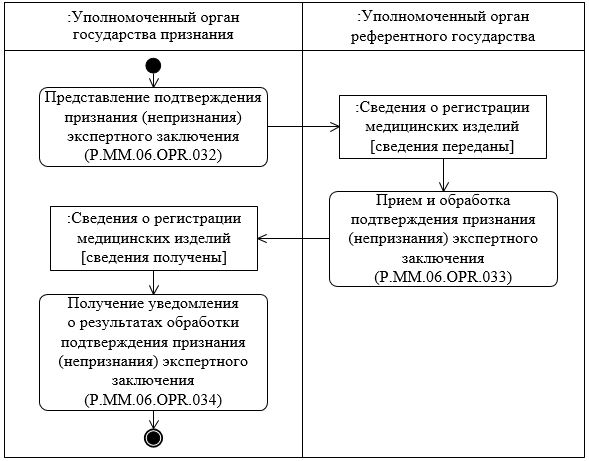       Рис. 17. Схема выполнения процедуры "Подтверждение признания (непризнания) экспертного заключения" (P.MM.06.PRC.011)      105. Процедура "Подтверждение признания (непризнания) экспертного заключения" (P.MM.06.PRC.011) выполняется при принятии уполномоченным органом государства признания решения о признании (непризнании) экспертного заключения.      106. Первой выполняется операция "Представление подтверждения признания (непризнания) экспертного заключения" (P.MM.06.OPR.032), по результатам выполнения которой уполномоченный орган государства признания формирует и направляет в уполномоченный орган референтного государства подтверждение признания (непризнания) экспертного заключения.      107. При поступлении в уполномоченный орган референтного государства подтверждения признания (непризнания) экспертного заключения выполняется операция "Прием и обработка подтверждения признания (непризнания) экспертного заключения" (P.MM.06.OPR.033), по результатам выполнения которой уполномоченный орган референтного государства получает указанные сведения, выполняет их обработку и направляет уведомление о результатах обработки подтверждения признания (непризнания) экспертного заключения в уполномоченный орган государства признания.       108. При поступлении в уполномоченный орган государства признания уведомления о результатах обработки подтверждения признания (непризнания) экспертного заключения выполняется операция "Получение уведомления о результатах обработки подтверждения признания (непризнания) экспертного заключения" (P.MM.06.OPR.034), по результатам выполнения которой уполномоченный орган государства признания осуществляет обработку полученного уведомления о результатах обработки подтверждения признания (непризнания) экспертного заключения.      109. Результатами выполнения процедуры "Подтверждение признания (непризнания) экспертного заключения" (P.MM.06.PRC.011) является получение уполномоченным органом референтного государства подтверждения признания (непризнания) экспертного заключения и получение уполномоченным органом государства признания уведомления о результатах обработки подтверждения признания (непризнания) экспертного заключения.      110. Перечень операций общего процесса, выполняемых в рамках процедуры "Подтверждение признания (непризнания) экспертного заключения" (P.MM.06.PRC.011), приведен в таблице 50.      Таблица 50      Перечень операций общего процесса, выполняемых в рамках процедуры "Подтверждение признания (непризнания) экспертного заключения" (P.MM.06.PRC.011)
      Таблица 51      Описание операции "Представление подтверждения признания (непризнания) экспертного заключения" (P.MM.06.OPR.032)
      Таблица 52      Описание операции "Прием и обработка подтверждения признания (непризнания) экспертного заключения" (P.MM.06.OPR.033)
      Таблица 53      Описание операции "Получение уведомления о результатах обработки подтверждения признания (непризнания) экспертного заключения" (P.MM.06.OPR.034)5. Процедуры получения документов, содержащихся в
регистрационном досье или оформленных при его рассмотрении      Процедура "Уведомление об изменении состава документов, содержащихся в регистрационном досье или оформленных при его рассмотрении" (P.MM.06.PRC.012)      111. Схема выполнения процедуры "Уведомление об изменении состава документов, содержащихся в регистрационном досье или оформленных при его рассмотрении" (P.MM.06.PRC.012) представлена на рисунке 18.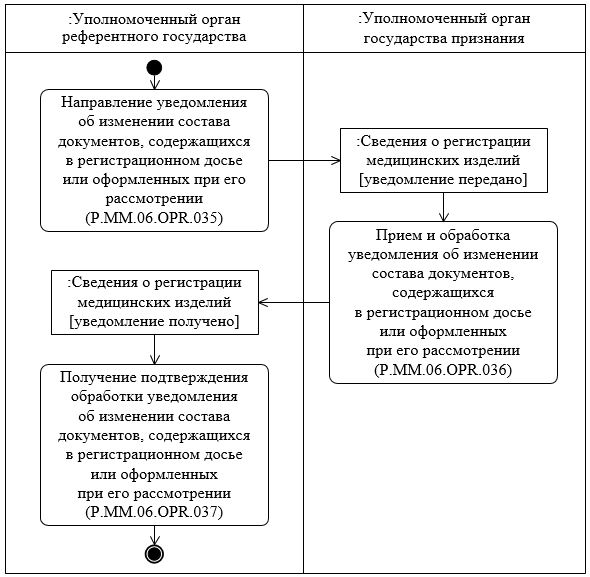       Рис. 18. Схема выполнения процедуры "Уведомление об изменении состава документов, содержащихся в регистрационном досье или оформленных при его рассмотрении" (P.MM.06.PRC.012)      112. Процедура "Уведомление об изменении состава документов, содержащихся в регистрационном досье или оформленных при его рассмотрении" (P.MM.06.PRC.012) выполняется при дополнении, изменении редакции, а также исключении документов содержащихся в регистрационном досье или оформленных при рассмотрении регистрационного досье.      113. Первой выполняется операция "Направление уведомления об изменении состава документов, содержащихся в регистрационном досье или оформленных при его рассмотрении" (P.MM.06.OPR.035), по результатам выполнения которой уполномоченный орган референтного государства формирует и направляет в уполномоченный орган государства признания уведомление об изменении состава документов, содержащихся в регистрационном досье или оформленных при его рассмотрении.       114. При поступлении в уполномоченный орган государства признания уведомления об изменении состава документов, содержащихся в регистрационном досье или оформленных при его рассмотрении, выполняется операция "Прием и обработка уведомления об изменении состава документов, содержащихся в регистрационном досье или оформленных при его рассмотрении" (P.MM.06.OPR.036), по результатам выполнения которой уполномоченный орган государства признания получает указанное уведомление, выполняет его обработку и направляет подтверждение обработки уведомления об изменении состава документов, содержащихся в регистрационном досье или оформленных при его рассмотрении, в уполномоченный орган референтного государства.      115. При поступлении в уполномоченный орган референтного государства подтверждения обработки уведомления об изменении состава документов, содержащихся в регистрационном досье или оформленных при его рассмотрении, выполняется операция "Получение подтверждения обработки уведомления об изменении состава документов, содержащихся в регистрационном досье или оформленных при его рассмотрении" (P.MM.06.OPR.037), по результатам выполнения которой уполномоченный орган референтного государства осуществляет обработку полученного подтверждения обработки уведомления об изменении состава документов, содержащихся в регистрационном досье или оформленных при его рассмотрении.       116. Результатами выполнения процедуры "Уведомление об изменении состава документов, содержащихся в регистрационном досье или оформленных при его рассмотрении" (P.MM.06.PRC.012) являются получение уполномоченным органом государства признания уведомления об изменении состава документов, содержащихся в регистрационном досье или оформленных при его рассмотрении, и получение уполномоченным органом референтного государства подтверждения обработки уведомления об изменении состава документов, содержащихся в регистрационном досье или оформленных при его рассмотрении.      117. Перечень операций общего процесса, выполняемых в рамках процедуры "Уведомление об изменении состава документов, содержащихся в регистрационном досье или оформленных при его рассмотрении" (P.MM.06.PRC.012), приведен в таблице 54.      Таблица 54      Перечень операций общего процесса, выполняемых в рамках процедуры "Уведомление об изменении состава документов, содержащихся в регистрационном досье или оформленных при его рассмотрении" (P.MM.06.PRC.012)
      Таблица 55      Описание операции "Направление уведомления об изменении состава документов, содержащихся в регистрационном досье или оформленных при его рассмотрении" (P.MM.06.OPR.035)
      Таблица 56      Описание операции "Прием и обработка уведомления об изменении состава документов, содержащихся в регистрационном досье или оформленных при его рассмотрении" (P.MM.06.OPR.036)
      Таблица 57      Описание операции "Получение подтверждения обработки уведомления об изменении состава документов, содержащихся в регистрационном досье или оформленных при его рассмотрении" (P.MM.06.OPR.037)
      Процедура "Получение сведений о составе документов, содержащихся в регистрационном досье или оформленных при его рассмотрении" (P.MM.06.PRC.013)      118. Схема выполнения процедуры "Получение сведений о составе документов, содержащихся в регистрационном досье или оформленных при его рассмотрении" (P.MM.06.PRC.013) представлена на рисунке 19.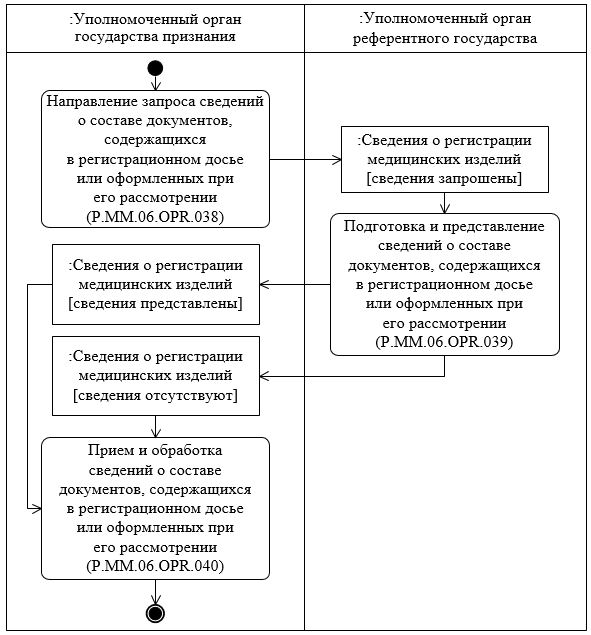       Рис. 19. Схема выполнения процедуры "Получение сведений о составе документов, содержащихся в регистрационном досье или оформленных при его рассмотрении" (P.MM.06.PRC.013)      119. Процедура "Получение сведений о составе документов, содержащихся в регистрационном досье или оформленных при его рассмотрении" (P.MM.06.PRC.013) выполняется уполномоченным органом государства признания в случае необходимости получения сведений о составе документов, содержащихся в регистрационном досье или оформленных при его рассмотрении, при выполнении процедур, предусмотренных Правилами регистрации.      120. Первой выполняется операция "Направление запроса сведений о составе документов, содержащихся в регистрационном досье или оформленных при его рассмотрении" (P.MM.06.OPR.038), по результатам выполнения которой уполномоченный орган государства признания формирует и направляет уполномоченному органу референтного государства запрос на представление сведений о составе документов, содержащихся в регистрационном досье или оформленных при его рассмотрении.      121. При поступлении в уполномоченный орган референтного государства запроса на представление сведений о составе документов, содержащихся в регистрационном досье или оформленных при его рассмотрении, выполняется операция "Подготовка и представление сведений о составе документов, содержащихся в регистрационном досье или оформленных при его рассмотрении" (P.MM.06.OPR.039), по результатам выполнения которой уполномоченный орган референтного государства формирует и направляет в уполномоченный орган государства признания сведения о составе документов, содержащихся в регистрационном досье или оформленных при его рассмотрении, или уведомление об отсутствии сведений, удовлетворяющих параметрам запроса.       122. При поступлении в уполномоченный орган государства признания сведений о составе документов, содержащихся в регистрационном досье или оформленных при его рассмотрении, выполняется операция "Прием и обработка сведений о составе документов, содержащихся в регистрационном досье или оформленных при его рассмотрении" (P.MM.06.OPR.040), по результатам выполнения которой уполномоченный орган государства признания осуществляет обработку полученных сведений или уведомления об отсутствии сведений, удовлетворяющих параметрам запроса.       123. Результатом выполнения процедуры "Получение сведений о составе документов, содержащихся в регистрационном досье или оформленных при его рассмотрении" (P.MM.06.PRC.013) является получение уполномоченным органом государства признания сведений о составе документов, содержащихся в регистрационном досье или оформленных при его рассмотрении, или уведомления об отсутствии сведений, удовлетворяющих параметрам запроса.      124. Перечень операций общего процесса, выполняемых в рамках процедуры "Получение сведений о составе документов, содержащихся в регистрационном досье или оформленных при его рассмотрении" (P.MM.06.PRC.013), приведен в таблице 58.      Таблица 58      Перечень операций общего процесса, выполняемых в рамках процедуры "Получение сведений о составе документов, содержащихся в регистрационном досье или оформленных при его рассмотрении" (P.MM.06.PRC.013)
      Таблица 59      Описание операции "Направление запроса сведений о составе документов, содержащихся в регистрационном досье или оформленных при его рассмотрении" (P.MM.06.OPR.038)
      Таблица 60      Описание операции "Подготовка и представление сведений о составе документов, содержащихся в регистрационном досье или оформленных при его рассмотрении" (P.MM.06.OPR.039)
      Таблица 61      Описание операции "Прием и обработка сведений о составе документов, содержащихся в регистрационном досье или оформленных при его рассмотрении" (P.MM.06.OPR.040)
      Процедура "Получение документов, содержащихся в регистрационном досье или оформленных при его рассмотрении" (P.MM.06.PRC.014)      125. Схема выполнения процедуры "Получение документов, содержащихся в регистрационном досье или оформленных при его рассмотрении" (P.MM.06.PRC.014) представлена на рисунке 20.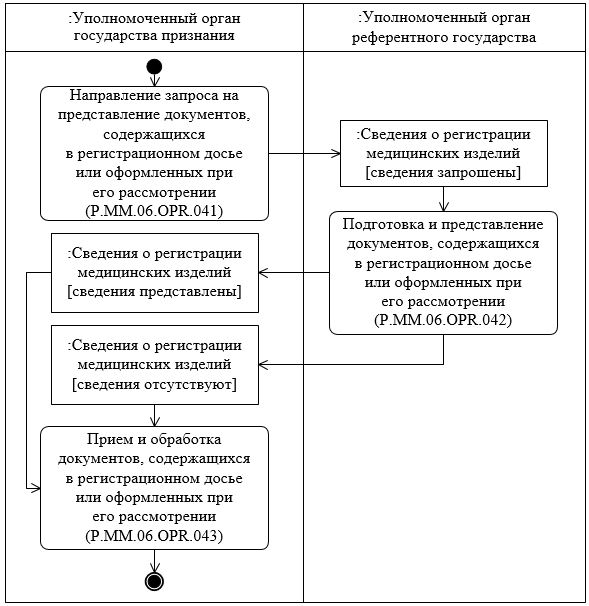       Рис. 20. Схема выполнения процедуры "Получение документов, содержащихся в регистрационном досье или оформленных при его рассмотрении" (P.MM.06.PRC.014)      126. Процедура "Получение документов, содержащихся в регистрационном досье или оформленных при его рассмотрении" (P.MM.06.PRC.014) выполняется при необходимости получения документов, содержащихся в регистрационном досье или оформленных при его рассмотрении.      127. Первой выполняется операция "Направление запроса на представление документов, содержащихся в регистрационном досье или оформленных при его рассмотрении" (P.MM.06.OPR.041), по результатам выполнения которой уполномоченный орган государства признания формирует и направляет в уполномоченный орган референтного государства запрос на представление документов, содержащихся в регистрационном досье или оформленных при его рассмотрении, с указанием номер заявления или номера регистрационного удостоверения, а также кода (кодов) документа (документов) в соответствии со справочниками видов документов, содержащихся в регистрационном досье, или видов документов, оформленных при рассмотрении регистрационного досье.      128. При поступлении в уполномоченный орган референтного государства запроса на представление документов, содержащихся в регистрационном досье или оформленных при его рассмотрении, выполняется операция "Подготовка и представление документов, содержащихся в регистрационном досье или оформленных при его рассмотрении" (P.MM.06.OPR.042), по результатам выполнения которой уполномоченный орган референтного государства формирует и направляет в уполномоченный орган государства признания документы, содержащиеся в регистрационном досье или оформленные при его рассмотрении, или уведомление об отсутствии сведений, удовлетворяющих параметрам запроса.       129. При поступлении в уполномоченный орган государства признания документов, содержащихся в регистрационном досье или оформленных при его рассмотрении, или уведомления об отсутствии сведений, удовлетворяющих параметрам запроса, выполняется операция "Прием и обработка документов, содержащихся в регистрационном досье или оформленных при его рассмотрении" (P.MM.06.OPR.043), по результатам выполнения которой уполномоченный орган государства признания осуществляет обработку полученных документов, содержащихся в регистрационном досье или оформленных при его рассмотрении, или уведомления об отсутствии сведений, удовлетворяющих параметрам запроса.      130. Результатом выполнения процедуры "Получение документов, содержащихся в регистрационном досье или оформленных при его рассмотрении" (P.MM.06.PRC.014) является получение уполномоченным органом государства признания документов, содержащихся в регистрационном досье или оформленных при его рассмотрении, или уведомления об отсутствии сведений, удовлетворяющих параметрам запроса.      131. Перечень операций общего процесса, выполняемых в рамках процедуры "Получение документов, содержащихся в регистрационном досье или оформленных при его рассмотрении" (P.MM.06.PRC.014), приведен в таблице 62.      Таблица 62      Перечень операций общего процесса, выполняемых в рамках процедуры "Получение документов, содержащихся в регистрационном досье или оформленных при его рассмотрении" (P.MM.06.PRC.014)
      Таблица 63      Описание операции "Направление запроса на представление документов, содержащихся в регистрационном досье или оформленных при его рассмотрении" (P.MM.06.OPR.041)
      Таблица 64      Описание операции "Подготовка и представление документов, содержащихся в регистрационном досье или оформленных при его рассмотрении" (P.MM.06.OPR.042)
      Таблица 65Описание операции "Прием и обработка документов, содержащихся в регистрационном досье или оформленных при его рассмотрении" (P.MM.06.OPR.043)6. Процедуры получения кода вида медицинских изделий СоюзаПроцедура "Получение кода вида медицинских изделий Союза" (P.MM.06.PRC.015)      Сноска. Раздел VIII дополнен подразделом 6 в соответствии с решением Коллегии Евразийской экономической комиссии от 19.09.2017 № 120 (вступает в силу по истечении 30 календарных дней с даты его официального опубликования).      1311. Схема выполнения процедуры "Получение кода вида медицинских изделий Союза" (P.MM.06.PRC.015) представлена на рисунке 201.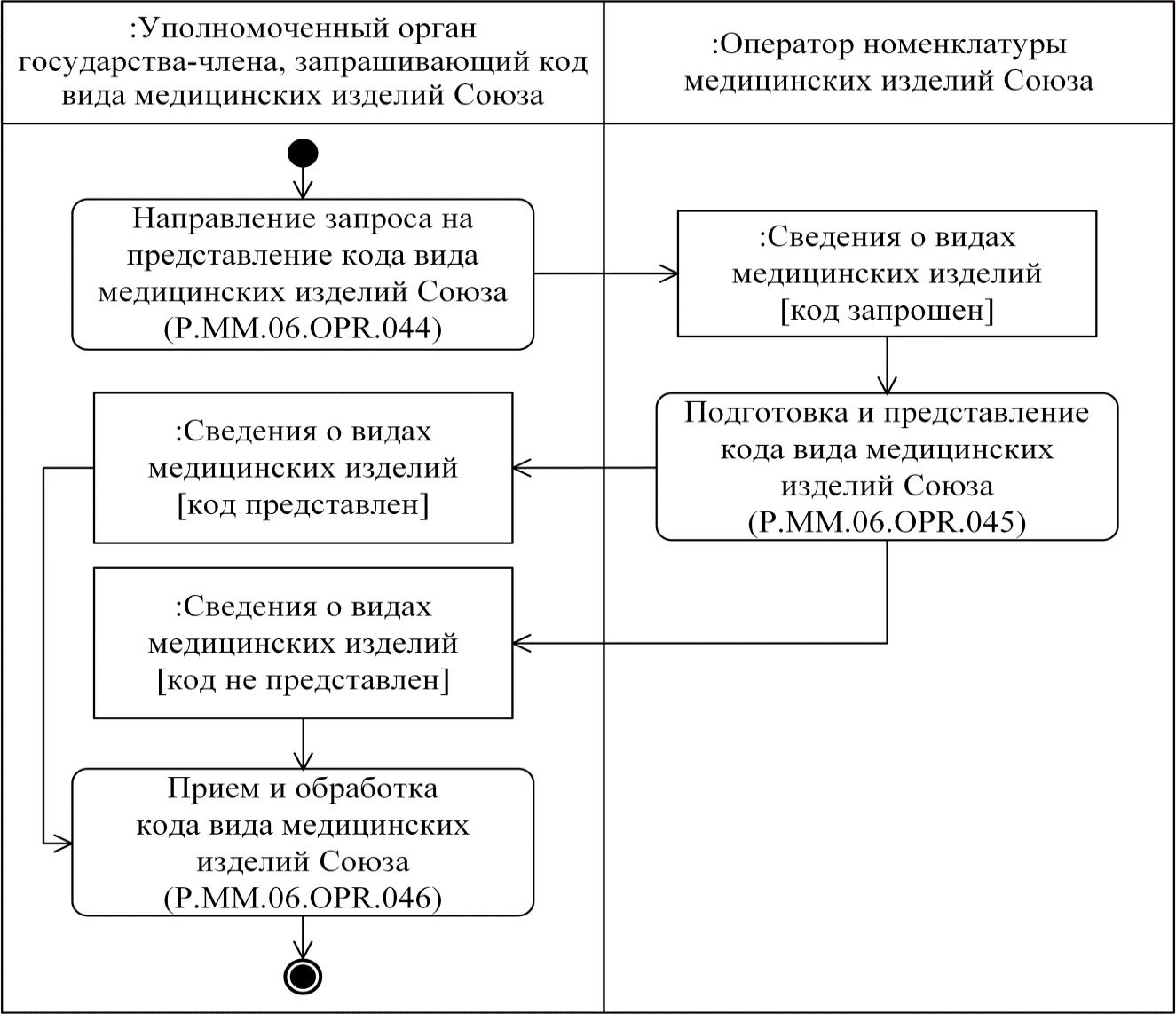 
      Рис. 201. Схема выполнения процедуры "Получение кода вида медицинских изделий Союза" (P.MM.06.PRC.015)      1312. Процедура "Получение кода вида медицинских изделий Союза" (P.MM.06.PRC.015) выполняется при необходимости получения кода вида медицинских изделий Союза, соответствующего коду вида медицинских изделий Глобальной номенклатуры медицинских изделий, уполномоченным органом государства-члена, запрашивающим код вида медицинских изделий Союза.      1313. Первой выполняется операция "Направление запроса на представление кода вида медицинских изделий Союза" (P.MM.06.OPR.044), по результатам выполнения которой уполномоченный орган государства-члена, запрашивающий код вида медицинских изделий Союза, формирует и направляет оператору номенклатуры медицинских изделий Союза запрос на представление кода вида медицинских изделий Союза с указанием кода вида медицинских изделий Глобальной номенклатуры медицинских изделий.      1314. При поступлении оператору номенклатуры медицинских изделий Союза запроса на представление кода вида медицинских изделий Союза выполняется операция "Подготовка и представление кода вида медицинских изделий Союза" (P.MM.06.OPR.045), по результатам выполнения которой оператор номенклатуры медицинских изделий Союза формирует и направляет в уполномоченный орган государства-члена, запрашивающий код вида медицинских изделий Союза, соответствующие сведения или уведомление об отсутствии сведений, удовлетворяющих параметрам запроса. Уведомление об отсутствии сведений, удовлетворяющих параметрам запроса, направляется в случае отcутствия кода вида медицинских изделий Союза в номенклатуре медицинcких изделий Союза, соответствующего указанному в запросе коду вида медицинских изделий Глобальной номенклатуры медицинских изделий, или в случае невозможности представления сведений уполномоченному органу государства-члена, запрашивающему код вида медицинских изделий Союза.       1315. При поступлении в уполномоченный орган государства-члена, запрашивающий код вида медицинских изделий Союза, соответствующих сведений или уведомления об отсутствии сведений, удовлетворяющих параметрам запроса, выполняется операция "Прием и обработка кода вида медицинских изделий Союза" (P.MM.06.OPR.046), по результатам выполнения которой уполномоченный орган государства-члена, запрашивающий код вида медицинских изделий Союза, осуществляет обработку полученных сведений или уведомления об отсутствии сведений, удовлетворяющих параметрам запроса.      1316. Результатами выполнения процедуры "Получение кода вида медицинских изделий Союза" (P.MM.06.PRC.015) является получение уполномоченным органом государства-члена, запрашивающим код вида медицинского изделия Союза, соответствующих сведений или уведомления об отсутствии сведений, удовлетворяющих параметрам запроса.       1317. Перечень операций общего процесса, выполняемых в рамках процедуры "Получение кода вида медицинских изделий Союза" (P.MM.06.PRC.015), приведен в таблице 651.Перечень операций общего процесса, выполняемых в рамках процедуры "Получение кода вида медицинских изделий Союза" (P.MM.06.PRC.015)Описание операции "Направление запроса на представление кода вида медицинских изделий Союза" (P.MM.06.OPR.044)Описание операции "Подготовка и представление кода вида медицинских изделий Союза" (P.MM.06.OPR.045)Описание операции "Прием и обработка кода вида медицинских изделий Союза" (P.MM.06.OPR.046)IX. Порядок действий в нештатных ситуациях      132. При выполнении процедур общего процесса возможны исключительные ситуации, при которых обработка данных не может быть произведена в обычном режиме. Это может произойти при возникновении технических сбоев, ошибок структурного и форматно-логического контроля и в иных случаях.      133. В случае возникновения ошибок структурного и форматно-логического контроля уполномоченный орган государства-члена осуществляет проверку сообщения, относительно которого получено уведомление об ошибке, на соответствие Описанию форматов и структур электронных документов и сведений и требованиям к заполнению электронных документов и сведений в соответствии с Регламентом информационного взаимодействия между уполномоченными органами и Комиссией и Регламентом информационного взаимодействия между уполномоченными органами для данного общего процесса. В случае выявления несоответствия сведений требованиям указанных документов уполномоченный орган государства-члена принимает необходимые меры для устранения выявленной ошибки в установленном порядке.      134. В целях разрешения нештатных ситуаций уполномоченные органы государств-членов, обеспечивающие выполнение требований, предусмотренных настоящими Правилами, информируют другие уполномоченные органы и Комиссию о лицах, ответственных за обеспечение технической поддержки при реализации общего процесса.Регламент
информационного взаимодействия между уполномоченными органами
государств – членов Евразийского экономического союза и
Евразийской экономической комиссией при реализации средствами
интегрированной информационной системы внешней и взаимной
торговли общего процесса "Формирование, ведение и использование
единого реестра медицинских изделий, зарегистрированных в
рамках Евразийского экономического союза"
I. Общие положения      1. Настоящий Регламент разработан в соответствии со следующими актами, входящими в право Евразийского экономического союза (далее – Союз):      Договор о Евразийском экономическом союзе от 29 мая 2014 года;      Соглашение о единых принципах и правилах обращения медицинских изделий (изделий медицинского назначения и медицинской техники) в рамках Евразийского экономического союза от 23 декабря 2014 года;      Решение Совета Евразийской экономической комиссии от 12 февраля 2016 г. № 30 "Об утверждении Порядка формирования и ведения информационной системы в сфере обращения медицинских изделий";      Решение Совета Евразийской экономической комиссии от 12 февраля 2016 г. № 46 "О Правилах регистрации и экспертизы безопасности, качества и эффективности медицинских изделий";       Решение Коллегии Евразийской экономической комиссии от 6 ноября 2014 г. № 200 "О технологических документах, регламентирующих информационное взаимодействие при реализации средствами интегрированной информационной системы внешней и взаимной торговли общих процессов";      Решение Коллегии Евразийской экономической комиссии от 27 января 2015 г. № 5 "Об утверждении Правил электронного обмена данными в интегрированной информационной системе внешней и взаимной торговли";      Решение Коллегии Евразийской экономической комиссии от 14 апреля 2015 г. № 29 "О перечне общих процессов в рамках Евразийского экономического союза и внесении изменения в Решение Коллегии Евразийской экономической комиссии от 19 августа 2014 г. № 132";      Решение Коллегии Евразийской экономической комиссии от 9 июня 2015 г. № 63 "О Методике анализа, оптимизации, гармонизации и описания общих процессов в рамках Евразийского экономического союза";      Решение Высшего Евразийского экономического совета от 23 декабря 2014 г. № 109 "О реализации Соглашения о единых принципах и правилах обращения медицинских изделий (изделий медицинского назначения и медицинской техники) в рамках Евразийского экономического союза".II. Область применения      2. Настоящий Регламент разработан в целях обеспечения единообразного понимания участниками общего процесса порядка и условий выполнения транзакций общего процесса "Формирование, ведение и использование единого реестра медицинских изделий, зарегистрированных в рамках Евразийского экономического союза" (далее – общий процесс), а также своей роли при их выполнении.      3. Настоящий Регламент определяет требования к порядку и условиям выполнения операций общего процесса, непосредственно направленных на реализацию информационного взаимодействия между участниками общего процесса.      4. Настоящий Регламент применяется участниками общего процесса при контроле за порядком выполнения процедур и операций в рамках общего процесса, а также при проектировании, разработке и доработке компонентов информационных систем, обеспечивающих реализацию этого общего процесса.III. Основные понятия      5. Для целей настоящего Регламента используются понятия, которые означают следующее:      "аутентификация" – проверка принадлежности субъекту доступа предъявленного им идентификатора, подтверждение подлинности;      "реквизит электронного документа (сведений)" – единица данных электронного документа (сведений), которая в определенном контексте считается неразделимой;      "состояние информационного объекта общего процесса" – свойство, которое характеризует информационный объект на определенном этапе выполнения процедуры общего процесса и которое изменяется при выполнении операций общего процесса.      Понятия "инициатор", "инициирующая операция", "принимающая операция", "респондент", "сообщение общего процесса" и "транзакция общего процесса" используются в настоящем Регламенте в значениях, определенных Методикой анализа, оптимизации, гармонизации и описания общих процессов в рамках Евразийского экономического союза, утвержденной Решением Коллегии Евразийской экономической комиссии от 9 июня 2015 г. № 63.      Иные понятия, используемые в настоящем Регламенте, применяются в значениях, определенных в пункте 4 Правил информационного взаимодействия при реализации средствами интегрированной информационной системы внешней и взаимной торговли общего процесса "Формирование, ведение и использование единого реестра медицинских изделий, зарегистрированных в рамках Евразийского экономического союза", утвержденных Решением Коллегии Евразийской экономической комиссии от 30 августа 2016 г. № 92 (далее – Правила информационного взаимодействия).IV. Основные сведения об информационном взаимодействии
в рамках общего процесса
1. Участники информационного взаимодействия      6. Перечень ролей участников информационного взаимодействия в рамках общего процесса приведен в таблице 1.      Таблица 1      Перечень ролей участников информационного взаимодействия2. Структура информационного взаимодействия      7. Информационное взаимодействие в рамках общего процесса осуществляется между уполномоченными органами государств – членов Союза (далее – уполномоченные органы государств-членов) и Евразийской экономической комиссией (далее – Комиссия) в соответствии с процедурами общего процесса:      информационное взаимодействие при сборе и актуализации сведений о регистрации медицинских изделий;      информационное взаимодействие при представлении сведений о регистрации медицинских изделий.      Структура информационного взаимодействия между уполномоченными органами государств-членов и Комиссией представлена на рисунке 1.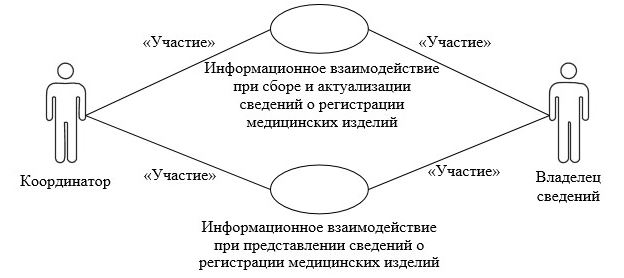       Рис. 1. Структура информационного взаимодействия между уполномоченными органами государств-членов и Комиссией      8. Информационное взаимодействие между уполномоченными органами государств-членов и Комиссией реализуется в рамках общего процесса. Структура общего процесса определена в Правилах информационного взаимодействия.      9. Информационное взаимодействие определяет порядок выполнения транзакций общего процесса, каждая из которых представляет собой обмен сообщениями в целях синхронизации состояний информационного объекта общего процесса между участниками общего процесса. Для каждого информационного взаимодействия определены взаимосвязи между операциями и соответствующими таким операциям транзакциями общего процесса.      10. При выполнении транзакции общего процесса инициатор в рамках осуществляемой им операции (инициирующей операции) направляет респонденту сообщение-запрос, в ответ на которое респондент в рамках осуществляемой им операции (принимающей операции) может направить или не направить сообщение-ответ в зависимости от шаблона транзакции общего процесса. Структура данных в составе сообщения должна соответствовать Описанию форматов и структур электронных документов и сведений, используемых для реализации средствами интегрированной информационной системы внешней и взаимной торговли общего процесса "Формирование, ведение и использование единого реестра медицинских изделий, зарегистрированных в рамках Евразийского экономического союза", утвержденному Решением Коллегии Евразийской экономической комиссии от 30 августа 2016 г. № 92 (далее – Описание форматов и структур электронных документов и сведений).      11. Транзакции общего процесса выполняются в соответствии с заданными параметрами транзакций общего процесса, как это определено настоящим Регламентом.V. Информационное взаимодействие в рамках групп процедур
1. Информационное взаимодействие при сборе и актуализации сведений о регистрации медицинских изделий      12. Схема выполнения транзакций общего процесса при сборе и актуализации сведений о регистрации медицинских изделий представлена на рисунке 2. Для каждой процедуры общего процесса в таблице 2 приведена связь между операциями, промежуточными и результирующими состояниями информационных объектов общего процесса и транзакциями общего процесса.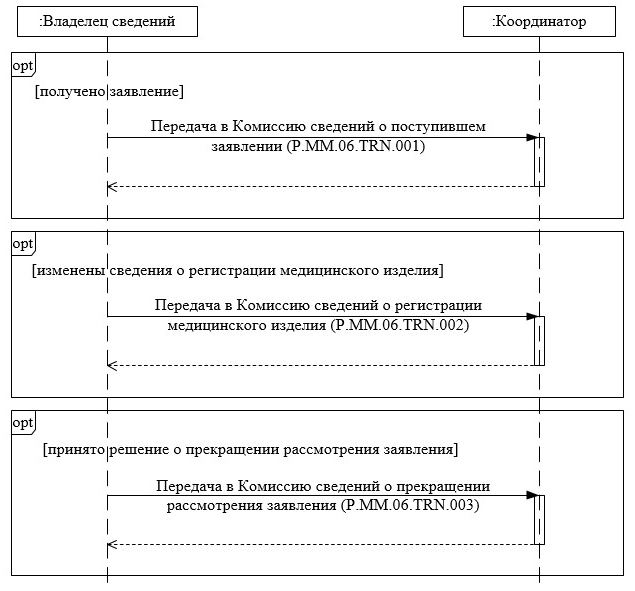       Рис. 2. Схема выполнения транзакций общего процесса при сборе и актуализации сведений о регистрации медицинских изделий      Таблица 2      Перечень транзакций общего процесса при сборе и актуализации сведений о регистрации медицинских изделий2. Информационное взаимодействие при представлении сведений
о регистрации медицинских изделий      13. Схема выполнения транзакций общего процесса при представлении сведений о регистрации медицинских изделий представлена на рисунке 3. Для каждой процедуры общего процесса в таблице 3 приведена связь между операциями, промежуточными и результирующими состояниями информационных объектов общего процесса и транзакциями общего процесса.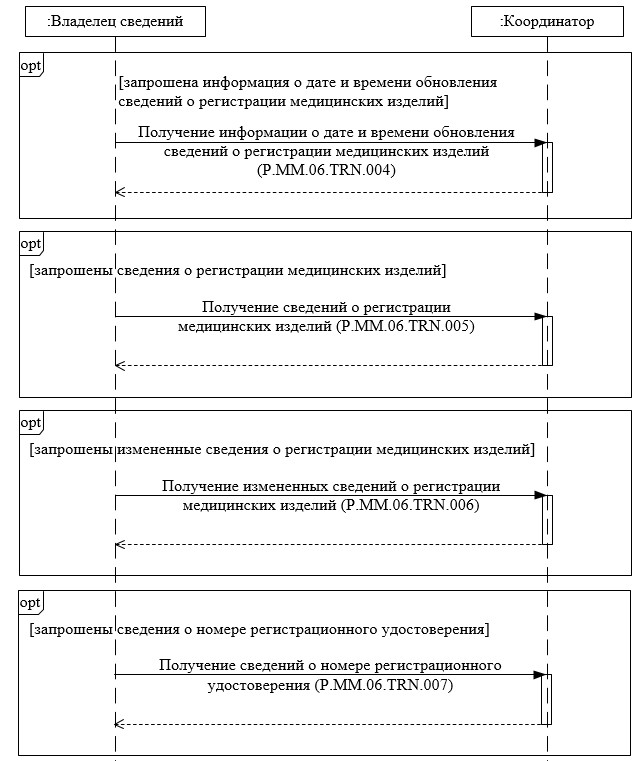       Рис. 3. Схема выполнения транзакций общего процесса при представлении сведений о регистрации медицинских изделий      Таблица 3      Перечень транзакций общего процесса при представлении сведений о регистрации медицинских изделийVI. Описание сообщений общего процесса      14. Перечень сообщений общего процесса, передаваемых в рамках информационного взаимодействия при реализации общего процесса, приведен в таблице 4. Структура данных в составе сообщения должна соответствовать Описанию форматов и структур электронных документов и сведений. Ссылка на соответствующую структуру в Описании форматов и структур электронных документов и сведений устанавливается по значению графы 3 таблицы 4.      Таблица 4      Перечень сообщений общего процессаVII. Описание транзакций общего процесса
1. Транзакция общего процесса "Передача в Комиссию сведений
о поступившем заявлении" (P.MM.06.TRN.001)      15. Транзакция общего процесса "Передача в Комиссию сведений о поступившем заявлении" (P.MM.06.TRN.001) выполняется для передачи респонденту соответствующих сведений. Схема выполнения указанной транзакции общего процесса представлена на рисунке 4. Параметры транзакции общего процесса приведены в таблице 5.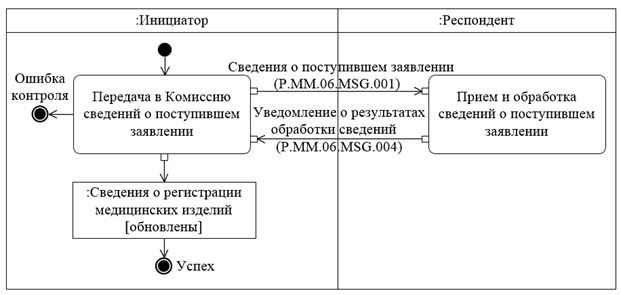       Рис. 4. Схема выполнения транзакции общего процесса "Передача в Комиссию сведений о поступившем заявлении" (P.MM.06.TRN.001)      Таблица 5      Описание транзакции общего процесса "Передача в Комиссию сведений о поступившем заявлении" (P.MM.06.TRN.001)2. Транзакция общего процесса "Передача в Комиссию сведений
о регистрации медицинского изделия" (P.MM.06.TRN.002)      16. Транзакция общего процесса "Передача в Комиссию сведений о регистрации медицинского изделия" (P.MM.06.TRN.002) выполняется для передачи респонденту соответствующих сведений. Схема выполнения указанной транзакции общего процесса представлена на рисунке 5. Параметры транзакции общего процесса приведены в таблице 6.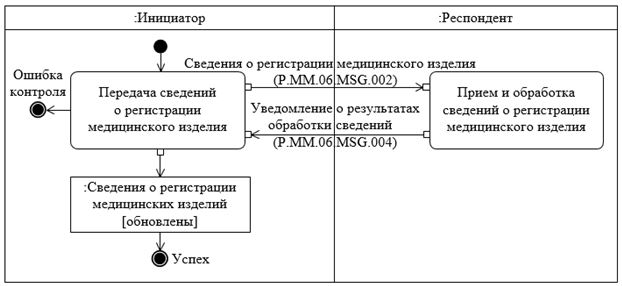       Рис. 5. Схема выполнения транзакции общего процесса "Передача в Комиссию сведений о регистрации медицинского изделия" (P.MM.06.TRN.002)      Таблица 6      Описание транзакции общего процесса "Передача в Комиссию сведений о регистрации медицинского изделия" (P.MM.06.TRN.002)3. Транзакция общего процесса "Передача в Комиссию сведений
о прекращении рассмотрения заявления" (P.MM.06.TRN.003)      17. Транзакция общего процесса "Передача в Комиссию сведений о прекращении рассмотрения заявления" (P.MM.06.TRN.003) выполняется для передачи респонденту соответствующих сведений. Схема выполнения указанной транзакции общего процесса представлена на рисунке 6. Параметры транзакции общего процесса приведены в таблице 7.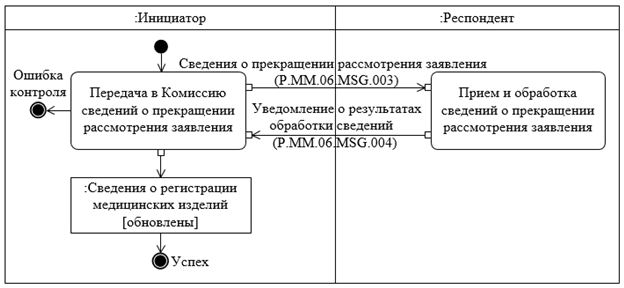       Рис. 6. Схема выполнения транзакции общего процесса "Передача в Комиссию сведений о прекращении рассмотрения заявления" (P.MM.06.TRN.003)      Таблица 7      Описание транзакции общего процесса "Передача в Комиссию сведений о прекращении рассмотрения заявления" (P.MM.06.TRN.003)4. Транзакция общего процесса "Получение информации о дате
и времени обновления сведений о регистрации
медицинских изделий" (P.MM.06.TRN.004)      18. Транзакция общего процесса "Получение информации о дате и времени обновления сведений о регистрации медицинских изделий" (P.MM.06.TRN.004) выполняется для представления респондентом по запросу инициатора информации о дате и времени обновления соответствующих сведений. Схема выполнения указанной транзакции общего процесса представлена на рисунке 7. Параметры транзакции общего процесса приведены в таблице 8.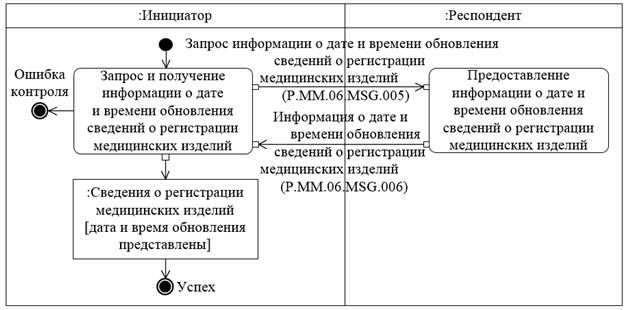       Рис. 7. Схема выполнения транзакции общего процесса "Получение информации о дате и времени обновления сведений о регистрации медицинских изделий" (P.MM.06.TRN.004)      Таблица 8      Описание транзакции общего процесса "Получение информации о дате и времени обновления сведений о регистрации медицинских изделий" (P.MM.06.TRN.004)5. Транзакция общего процесса "Получение сведений о регистрации
медицинских изделий" (P.MM.06.TRN.005)      19. Транзакция общего процесса "Получение сведений о регистрации медицинских изделий" (P.MM.06.TRN.005) выполняется для представления респондентом по запросу инициатора соответствующих сведений. Схема выполнения указанной транзакции общего процесса представлена на рисунке 8. Параметры транзакции общего процесса приведены в таблице 9.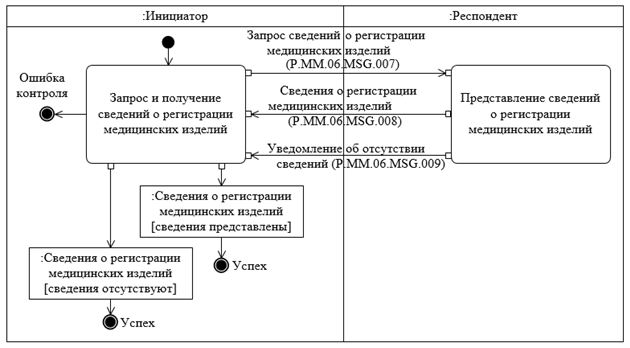       Рис. 8. Схема выполнения транзакции общего процесса "Получение сведений о регистрации медицинских изделий" (P.MM.06.TRN.005)      Таблица 9      Описание транзакции общего процесса "Получение сведений о регистрации медицинских изделий" (P.MM.06.TRN.005)6. Транзакция общего процесса "Получение измененных сведений
о регистрации медицинских изделий" (P.MM.06.TRN.006)      20. Транзакция общего процесса "Получение измененных сведений о регистрации медицинских изделий" (P.MM.06.TRN.006) выполняется для представления респондентом по запросу инициатора соответствующих измененных сведений. Схема выполнения указанной транзакции общего процесса представлена на рисунке 9. Параметры транзакции общего процесса приведены в таблице 10.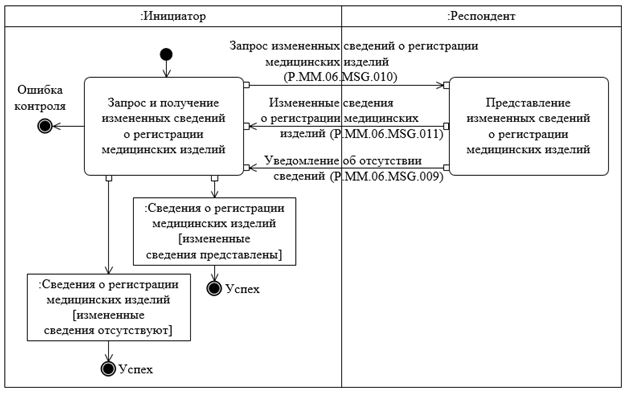       Рис. 9. Схема выполнения транзакции общего процесса "Получение измененных сведений о регистрации медицинских изделий" (P.MM.06.TRN.006)      Таблица 10      Описание транзакции общего процесса "Получение измененных сведений о регистрации медицинских изделий" (P.MM.06.TRN.006)7. Транзакция общего процесса "Получение сведений о номере
регистрационного удостоверения" (P.MM.06.TRN.007)      21. Транзакция общего процесса "Получение сведений о номере регистрационного удостоверения" (P.MM.06.TRN.007) выполняется для представления респондентом по запросу инициатора соответствующих сведений. Схема выполнения указанной транзакции общего процесса представлена на рисунке 10. Параметры транзакции общего процесса приведены в таблице 11.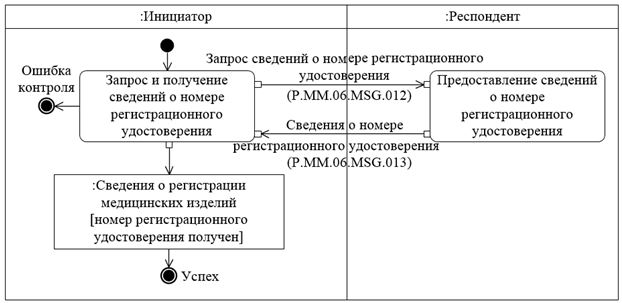       Рис. 10. Схема выполнения транзакции общего процесса "Получение сведений о номере регистрационного удостоверения" (P.MM.06.TRN.007)      Таблица 11      Описание транзакции общего процесса "Получение сведений о номере регистрационного удостоверения" (P.MM.06.TRN.007)VIII. Порядок действий в нештатных ситуациях      22. При информационном взаимодействии в рамках общего процесса вероятны нештатные ситуации, когда обработка данных не может быть произведена в обычном режиме. Нештатные ситуации возникают при технических сбоях, истечении времени ожидания и в иных случаях. Для получения участником общего процесса комментариев о причинах возникновения нештатной ситуации и рекомендаций по ее разрешению предусмотрена возможность направления соответствующего запроса в службу поддержки интегрированной информационной системы внешней и взаимной торговли. Общие рекомендации по разрешению нештатной ситуации приведены в таблице 12.      23. Уполномоченный орган государства-члена проводит проверку сообщения, в связи с которым получено уведомление об ошибке, на соответствие Описанию форматов и структур электронных документов и сведений и требованиям к контролю сообщений, указанным в разделе IX настоящего Регламента. В случае если выявлено несоответствие указанным требованиям, уполномоченный орган государства-члена принимает все необходимые меры для устранения выявленной ошибки. В случае если несоответствий не выявлено, уполномоченный орган государства-члена направляет сообщение с описанием этой нештатной ситуации в службу поддержки интегрированной информационной системы внешней и взаимной торговли.      Таблица 12      Действия в нештатных ситуацияхIX. Требования к заполнению электронных документов и сведений      24. Требования к заполнению реквизитов электронных документов (сведений) "Сведения о регистрации медицинских изделий" (R.HC.MM.06.001), передаваемых в сообщении "Сведения о поступившем заявлении" (P.MM.06.MSG.001), приведены в таблице 13.      Таблица 13      Требования к заполнению реквизитов электронных документов (сведений) "Сведения о регистрации медицинских изделий" (R.HC.MM.06.001), передаваемых в сообщении "Сведения о поступившем заявлении" (P.MM.06.MSG.001)      Сноска. Таблица 13 с изменениями, внесенными решением Коллегии Евразийской экономической комиссии от 19.09.2017 № 120 (вступает в силу по истечении 30 календарных дней с даты его официального опубликования).
      25. Требования к заполнению реквизитов электронных документов (сведений) "Сведения о регистрации медицинских изделий" (R.HC.MM.06.001), передаваемых в сообщении "Сведения о регистрации медицинского изделия" (P.MM.06.MSG.002), приведены в таблице 14.      Таблица 14      Требования к заполнению реквизитов электронных документов (сведений) "Сведения о регистрации медицинских изделий" (R.HC.MM.06.001), передаваемых в сообщении "Сведения о регистрации медицинского изделия" (P.MM.06.MSG.002)      Сноска. Таблица 14 с изменениями, внесенными решением Коллегии Евразийской экономической комиссии от 19.09.2017 № 120 (вступает в силу по истечении 30 календарных дней с даты его официального опубликования).
      26. Требования к заполнению реквизитов электронных документов (сведений) "Сведения о регистрации медицинских изделий" (R.HC.MM.06.001), передаваемых в сообщении "Сведения о прекращении рассмотрения заявления" (P.MM.06.MSG.003), приведены в таблице 15.      Таблица 15      Требования к заполнению реквизитов электронных документов (сведений) "Сведения о регистрации медицинских изделий" (R.HC.MM.06.001), передаваемых в сообщении "Сведения о прекращении рассмотрения заявления" (P.MM.06.MSG.003)
      27. Требования к заполнению реквизитов электронных документов (сведений) "Сведения о номере регистрационного удостоверения на медицинское изделие" (R.HC.MM.06.004), передаваемых в сообщении "Запрос сведений о номере регистрационного удостоверения" (P.MM.06.MSG.012), приведены в таблице 16.      Таблица 16      Требования к заполнению реквизитов электронных документов (сведений) "Сведения о номере регистрационного удостоверения на медицинское изделие" (R.HC.MM.06.004), передаваемых в сообщении "Запрос сведений о номере регистрационного удостоверения" (P.MM.06.MSG.012)      Сноска. Таблица 16 с изменением, внесенным решением с решением Коллегии Евразийской экономической комиссии от 19.09.2017 № 120 (вступает в силу по истечении 30 календарных дней с даты его официального опубликования).Регламент
информационного взаимодействия между уполномоченными органами
государств – членов Евразийского экономического союза при
реализации средствами интегрированной информационной системы
внешней и взаимной торговли общего процесса "Формирование,
ведение и использование единого реестра медицинских изделий,
зарегистрированных в рамках Евразийского экономического союза"
I. Общие положения      1. Настоящий Регламент разработан в соответствии со следующими актами, входящими в право Евразийского экономического союза (далее – Союз):      Договор о Евразийском экономическом союзе от 29 мая 2014 года;      Соглашение о единых принципах и правилах обращения медицинских изделий (изделий медицинского назначения и медицинской техники) в рамках Евразийского экономического союза от 23 декабря 2014 года;      Решение Совета Евразийской экономической комиссии от 12 февраля 2016 г. № 46 "О Правилах регистрации и экспертизы безопасности, качества и эффективности медицинских изделий";      Решение Совета Евразийской экономической комиссии от 12 февраля 2016 г. № 30 "Об утверждении Порядка формирования и ведения информационной системы в сфере обращения медицинских изделий";      Решение Коллегии Евразийской экономической комиссии от 6 ноября 2014 г. № 200 "О технологических документах, регламентирующих информационное взаимодействие при реализации средствами интегрированной информационной системы внешней и взаимной торговли общих процессов";      Решение Коллегии Евразийской экономической комиссии от 27 января 2015 г. № 5 "Об утверждении Правил электронного обмена данными в интегрированной информационной системе внешней и взаимной торговли";      Решение Коллегии Евразийской экономической комиссии от 14 апреля 2015 г. № 29 "О перечне общих процессов в рамках Евразийского экономического союза и внесении изменения в Решение Коллегии Евразийской экономической комиссии от 19 августа 2014 г. № 132";      Решение Коллегии Евразийской экономической комиссии от 9 июня 2015 г. № 63 "О Методике анализа, оптимизации, гармонизации и описания общих процессов в рамках Евразийского экономического союза";      Решение Высшего Евразийского экономического совета от 23 декабря 2014 г. № 109 "О реализации Соглашения о единых принципах и правилах обращения медицинских изделий (изделий медицинского назначения и медицинской техники) в рамках Евразийского экономического союза".      Решение Коллегии Евразийской экономической комиссии от 29 декабря 2015 г. № 177 "О Правилах ведения номенклатуры медицинских изделий".      Сноска. Пункт 1 с изменением, внесенным решением Коллегии Евразийской экономической комиссии от 19.09.2017 № 120 (вступает в силу по истечении 30 календарных дней с даты его официального опубликования).
II. Область применения      2. Настоящий Регламент разработан в целях обеспечения единообразного понимания участниками общего процесса порядка и условий выполнения транзакций общего процесса "Формирование, ведение и использование единого реестра медицинских изделий, зарегистрированных в рамках Евразийского экономического союза" (далее – общий процесс), а также своей роли при их выполнении.      3. Настоящий Регламент определяет требования к порядку и условиям выполнения операций общего процесса, непосредственно направленных на реализацию информационного взаимодействия между участниками общего процесса.      4. Настоящий Регламент применяется участниками общего процесса при контроле за порядком выполнения процедур и операций в рамках общего процесса, а также при проектировании, разработке и доработке компонентов информационных систем, обеспечивающих реализацию этого общего процесса.III. Основные понятия      5. Для целей настоящего Регламента используются понятия, которые означают следующее:      "аутентификация" – проверка принадлежности субъекту доступа предъявленного им идентификатора, подтверждение подлинности;      "реквизит электронного документа (сведений)" – единица данных электронного документа (сведений), которая в определенном контексте считается неразделимой;      "состояние информационного объекта общего процесса" – свойство, которое характеризует информационный объект на определенном этапе выполнения процедуры общего процесса и которое изменяется при выполнении операций общего процесса.      Понятия "инициатор", "инициирующая операция", "принимающая операция", "респондент", "сообщение общего процесса" и "транзакция общего процесса" используются в настоящем Регламенте в значениях, определенных Методикой анализа, оптимизации, гармонизации и описания общих процессов в рамках Евразийского экономического союза, утвержденной Решением Коллегии Евразийской экономической комиссии от 9 июня 2015 г. № 63.      Иные понятия, используемые в настоящем Регламенте, применяются в значениях, определенных в пункте 4 Правил информационного взаимодействия при реализации средствами интегрированной информационной системы внешней и взаимной торговли общего процесса "Формирование, ведение и использование единого реестра медицинских изделий, зарегистрированных в рамках Евразийского экономического союза", утвержденных Решением Коллегии Евразийской экономической комиссии от 30 августа 2016 г. № 92 (далее – Правила информационного взаимодействия).IV. Основные сведения об информационном
взаимодействии в рамках общего процесса
1. Участники информационного взаимодействия      6. Перечень ролей участников информационного взаимодействия в рамках общего процесса приведен в таблице 1.      Таблица 1      Перечень ролей участников информационного взаимодействия      Сноска. Таблица 1 с изменениями, внесенными решением Коллегии Евразийской экономической комиссии от 19.09.2017 № 120 (вступает в силу по истечении 30 календарных дней с даты его официального опубликования).2. Структура информационного взаимодействия      7. Информационное взаимодействие в рамках общего процесса осуществляется между уполномоченными органами государств – членов Союза (далее – уполномоченные органы государств-членов) в соответствии с процедурами общего процесса:      информационное взаимодействие при рассмотрении экспертного заключения;      информационное взаимодействие при получении сведений, содержащихся в регистрационном досье или оформленных при его рассмотрении;      информационное взаимодействие при уведомлении об изменении статуса действия регистрационного удостоверения;      информационное взаимодействие при получении кода вида медицинских изделий Союза.      Структура информационного взаимодействия между уполномоченными органами государств-членов представлена на рисунке 1.      Рис. 1. Структура информационного взаимодействия между уполномоченными органами государств-членов      Сноска. Пункт 7 с изменениями, внесенными решением Коллегии Евразийской экономической комиссии от 19.09.2017 № 120 (вступает в силу по истечении 30 календарных дней с даты его официального опубликования).
      8. Информационное взаимодействие между уполномоченными органами государств-членов реализуется в рамках общего процесса. Структура общего процесса определена в Правилах информационного взаимодействия.      9. Информационное взаимодействие определяет порядок выполнения транзакций общего процесса, каждая из которых представляет собой обмен сообщениями в целях синхронизации состояний информационного объекта общего процесса между участниками общего процесса. Для каждого информационного взаимодействия определены взаимосвязи между операциями и соответствующими таким операциям транзакциями общего процесса.      10. При выполнении транзакции общего процесса инициатор в рамках осуществляемой им операции (инициирующей операции) направляет респонденту сообщение-запрос, в ответ на которое респондент в рамках осуществляемой им операции (принимающей операции) может направить или не направить сообщение-ответ в зависимости от шаблона транзакции общего процесса. Структура данных в составе сообщения должна соответствовать Описанию форматов и структур электронных документов и сведений, используемых для реализации средствами интегрированной информационной системы внешней и взаимной торговли общего процесса "Формирование, ведение и использование единого реестра медицинских изделий, зарегистрированных в рамках Евразийского экономического союза", утвержденному Решением Коллегии Евразийской экономической комиссии от 30 августа 2016 г. № 92 (далее – Описание форматов и структур электронных документов и сведений).      11. Транзакции общего процесса выполняются в соответствии с заданными параметрами транзакций общего процесса, как это определено настоящим Регламентом.V. Информационное взаимодействие в рамках групп процедур
1. Информационное взаимодействие при рассмотрении экспертного
заключения      12. Схема выполнения транзакций общего процесса при рассмотрении экспертного заключения представлена на рисунке 2. Для каждой процедуры общего процесса в таблице 2 приведена связь между операциями, промежуточными и результирующими состояниями информационных объектов общего процесса и транзакциями общего процесса.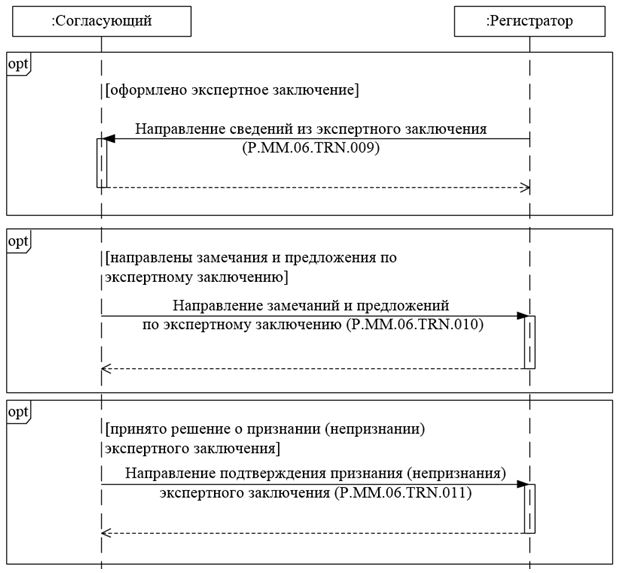       Рис. 2. Схема выполнения транзакций общего процесса при рассмотрении экспертного заключения      Таблица 2      Перечень транзакций общего процесса при рассмотрении экспертного заключения2. Информационное взаимодействие при получении сведений,
содержащихся в регистрационном досье или оформленных
при его рассмотрении      13. Схема выполнения транзакций общего процесса при получении сведений, содержащихся в регистрационном досье или оформленных при его рассмотрении, представлена на рисунке 3. Для каждой процедуры общего процесса в таблице 3 приведена связь между операциями, промежуточными и результирующими состояниями информационных объектов общего процесса и транзакциями общего процесса.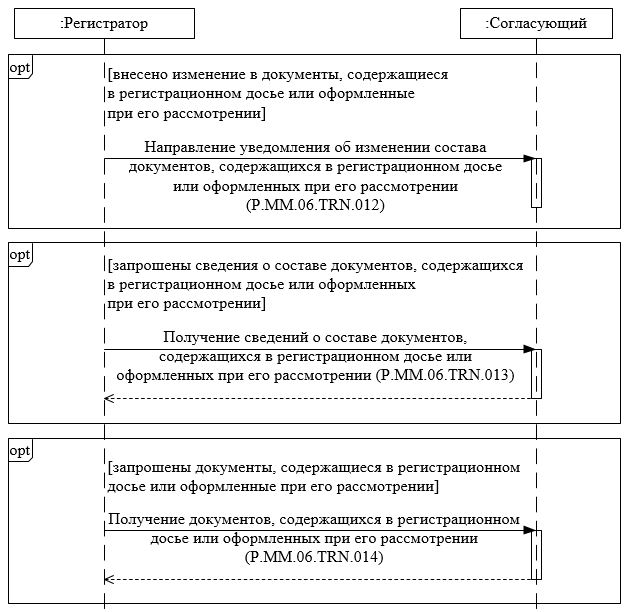       Рис. 3. Схема выполнения транзакций общего процесса при получении сведений, содержащихся в регистрационном досье или оформленных при его рассмотрении      Таблица 3      Перечень транзакций общего процесса при получении сведений, содержащихся в регистрационном досье или оформленных при его рассмотрении3. Информационное взаимодействие при уведомлении об изменении
статуса действия регистрационного удостоверения      14. Схема выполнения транзакций общего процесса при уведомлении об изменении статуса действия регистрационного удостоверения представлена на рисунке 4. Для каждой процедуры общего процесса в таблице 4 приведена связь между операциями, промежуточными и результирующими состояниями информационных объектов общего процесса и транзакциями общего процесса.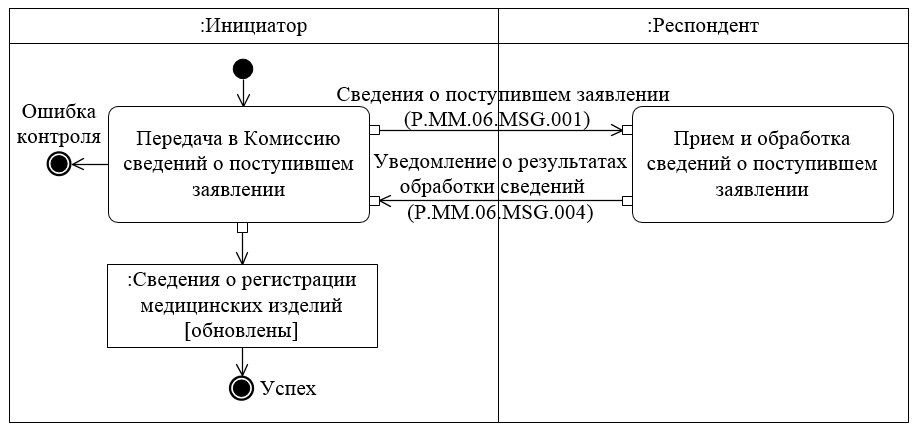       Рис. 4. Схема выполнения транзакций общего процесса при уведомлении об изменении статуса действия регистрационного удостоверения      Таблица 4      Перечень транзакций общего процесса при уведомлении об изменении статуса действия регистрационного удостоверения4. Информационное взаимодействие при получении кода вида медицинских изделий Союза      Сноска. Раздел V дополнен подразделом 4 в соответствии с решением Коллегии Евразийской экономической комиссии от 19.09.2017 № 120 (вступает в силу по истечении 30 календарных дней с даты его официального опубликования).      141. Схема выполнения транзакций общего процесса при получении кода вида медицинских изделий Союза представлена на рисунке 41. Для каждой процедуры общего процесса в таблице 41 приведена связь между операциями, промежуточными и результирующими состояниями информационных объектов общего процесса и транзакциями общего процесса.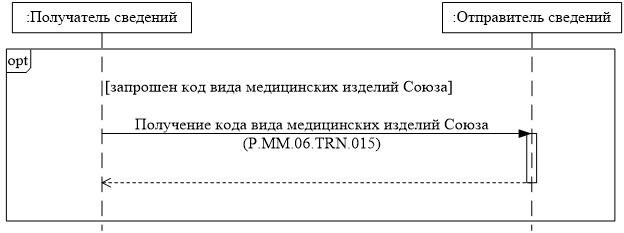 
      Рис. 41. Схема выполнения транзакций общего процесса при получении кода вида медицинских изделий Союза       Таблица 41      Перечень транзакций общего процесса при получении кода вида медицинских изделий Союза VI. Описание сообщений общего процесса      15. Перечень сообщений общего процесса, передаваемых в рамках информационного взаимодействия при реализации общего процесса, приведен в таблице 5. Структура данных в составе сообщения должна соответствовать Описанию форматов и структур электронных документов и сведений. Ссылка на соответствующую структуру в Описании форматов и структур электронных документов и сведений устанавливается по значению графы 3 таблицы 5.      Таблица 5      Перечень сообщений общего процесса      Сноска. Таблица 5 с изменениями, внесенными решением Коллегии Евразийской экономической комиссии от 19.09.2017 № 120 (вступает в силу по истечении 30 календарных дней с даты его официального опубликования).VII. Описание транзакций общего процесса
1. Транзакция общего процесса "Направление уведомления
об изменении статуса действия регистрационного удостоверения"
(P.MM.06.TRN.008)      16. Транзакция общего процесса "Направление уведомления об изменении статуса действия регистрационного удостоверения" (P.MM.06.TRN.008) выполняется для передачи респонденту соответствующих сведений. Схема выполнения указанной транзакции общего процесса представлена на рисунке 5. Параметры транзакции общего процесса приведены в таблице 6.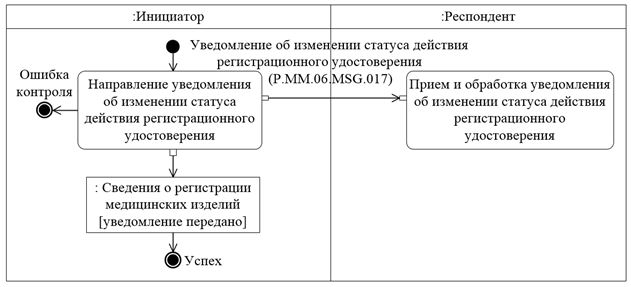       Рис. 5. Схема выполнения транзакции общего процесса "Направление уведомления об изменении статуса действия регистрационного удостоверения" (P.MM.06.TRN.008)      Таблица 6      Описание транзакции общего процесса "Направление уведомления об изменении статуса действия регистрационного удостоверения" (P.MM.06.TRN.008)2. Транзакция общего процесса "Направление сведений из
экспертного заключения" (P.MM.06.TRN.009)      17. Транзакция общего процесса "Направление сведений из экспертного заключения" (P.MM.06.TRN.009) выполняется для представления респонденту соответствующих сведений. Схема выполнения указанной транзакции общего процесса представлена на рисунке 6. Параметры транзакции общего процесса приведены в таблице 7.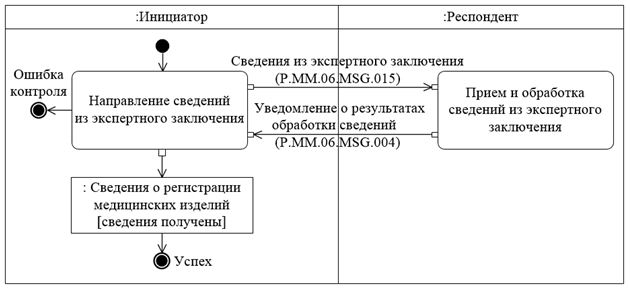       Рис. 6. Схема выполнения транзакции общего процесса "Направление сведений из экспертного заключения" (P.MM.06.TRN.009)      Таблица 7      Описание транзакции общего процесса "Направление сведений из экспертного заключения" (P.MM.06.TRN.009)3. Транзакция общего процесса "Представление замечаний
и предложений по экспертному заключению" (P.MM.06.TRN.010)      18. Транзакция общего процесса "Представление замечаний и предложений по экспертному заключению" (P.MM.06.TRN.010) выполняется для представления респонденту соответствующих сведений. Схема выполнения указанной транзакции общего процесса представлена на рисунке 7. Параметры транзакции общего процесса приведены в таблице 8.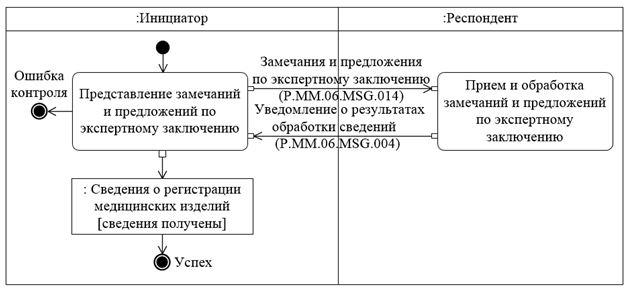       Рис. 7. Схема выполнения транзакции общего процесса "Представление замечаний и предложений по экспертному заключению" (P.MM.06.TRN.010)      Таблица 8      Описание транзакции общего процесса "Представление замечаний и предложений по экспертному заключению" (P.MM.06.TRN.010)4. Транзакция общего процесса "Представление подтверждения
признания (непризнания) экспертного заключения"
(P.MM.06.TRN.011)      19. Транзакция общего процесса "Представление подтверждения признания (непризнания) экспертного заключения" (P.MM.06.TRN.011) выполняется для представления респонденту соответствующих сведений. Схема выполнения указанной транзакции общего процесса представлена на рисунке 8. Параметры транзакции общего процесса приведены в таблице 9.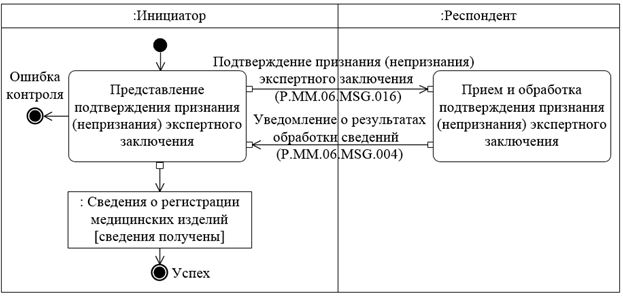       Рис. 8. Схема выполнения транзакции общего процесса "Представление подтверждения признания (непризнания) экспертного заключения" (P.MM.06.TRN.011)      Таблица 9      Описание транзакции общего процесса "Представление подтверждения признания (непризнания) экспертного заключения" (P.MM.06.TRN.011)5. Транзакция общего процесса "Направление уведомления
об изменении состава документов, содержащихся в регистрационном
досье или оформленных при его рассмотрении" (P.MM.06.TRN.012)      20. Транзакция общего процесса "Направление уведомления об изменении состава документов, содержащихся в регистрационном досье или оформленных при его рассмотрении" (P.MM.06.TRN.012) выполняется для передачи респонденту соответствующих сведений. Схема выполнения указанной транзакции общего процесса представлена на рисунке 9. Параметры транзакции общего процесса приведены в таблице 10.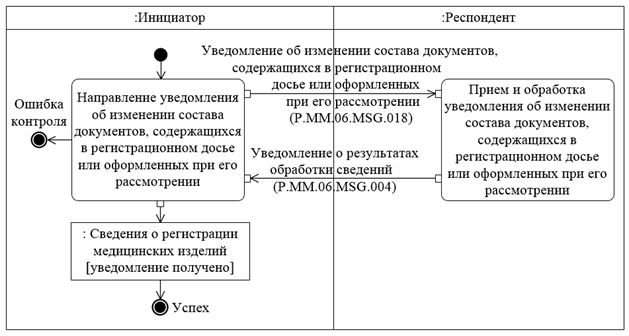       Рис. 9. Схема выполнения транзакции общего процесса "Направление уведомления об изменении состава документов, содержащихся в регистрационном досье или оформленных при его рассмотрении" (P.MM.06.TRN.012)      Таблица 10      Описание транзакции общего процесса "Направление уведомления об изменении состава документов, содержащихся в регистрационном досье или оформленных при его рассмотрении" (P.MM.06.TRN.012)6. Транзакция общего процесса "Получение сведений о составе
документов, содержащихся в регистрационном досье или
оформленных при его рассмотрении" (P.MM.06.TRN.013)      21. Транзакция общего процесса "Получение сведений о составе документов, содержащихся в регистрационном досье или оформленных при его рассмотрении" (P.MM.06.TRN.013) выполняется для передачи респонденту соответствующих сведений. Схема выполнения указанной транзакции общего процесса представлена на рисунке 10. Параметры транзакции общего процесса приведены в таблице 11.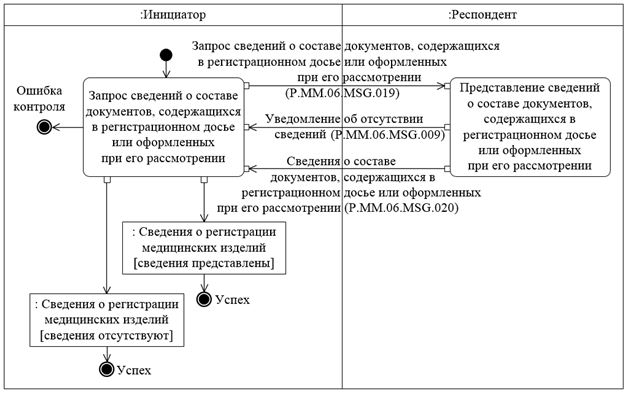       Рис. 10. Схема выполнения транзакции общего процесса "Получение сведений о составе документов, содержащихся в регистрационном досье или оформленных при его рассмотрении" (P.MM.06.TRN.013)      Таблица 11      Описание транзакции общего процесса "Получение сведений о составе документов, содержащихся в регистрационном досье или оформленных при его рассмотрении" (P.MM.06.TRN.013)7. Транзакция общего процесса "Получение документов, содержащихся в регистрационном досье или оформленных при его рассмотрении" (P.MM.06.TRN.014)      22. Транзакция общего процесса "Получение документов, содержащихся в регистрационном досье или оформленных при его рассмотрении" (P.MM.06.TRN.014) выполняется для передачи респонденту соответствующих сведений. Схема выполнения указанной транзакции общего процесса представлена на рисунке 11. Параметры транзакции общего процесса приведены в таблице 12.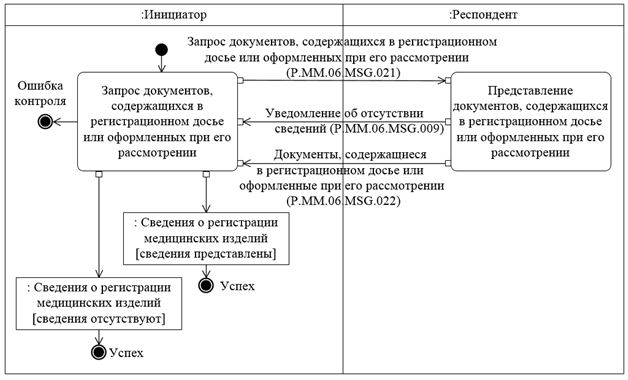       Рис. 11. Схема выполнения транзакции общего процесса "Получение документов, содержащихся в регистрационном досье или оформленных при его рассмотрении" (P.MM.06.TRN.014)      Таблица 12      Описание транзакции общего процесса "Получение документов, содержащихся в регистрационном досье или оформленных при его рассмотрении" (P.MM.06.TRN.014)8. Транзакция общего процесса "Получение кода вида 
медицинских изделий Союза" (P.MM.06.TRN.015)      Сноска. Раздел VII дополнен подразделом 8 в соответствии с решением Коллегии Евразийской экономической комиссии от 19.09.2017 № 120 (вступает в силу по истечении 30 календарных дней с даты его официального опубликования).      221. Транзакция общего процесса "Получение кода вида медицинских изделий Союза" (P.MM.06.TRN.015) выполняется для передачи респонденту соответствующих сведений. Схема выполнения указанной транзакции общего процесса представлена на рисунке 121. Параметры транзакции общего процесса приведены в таблице 121. 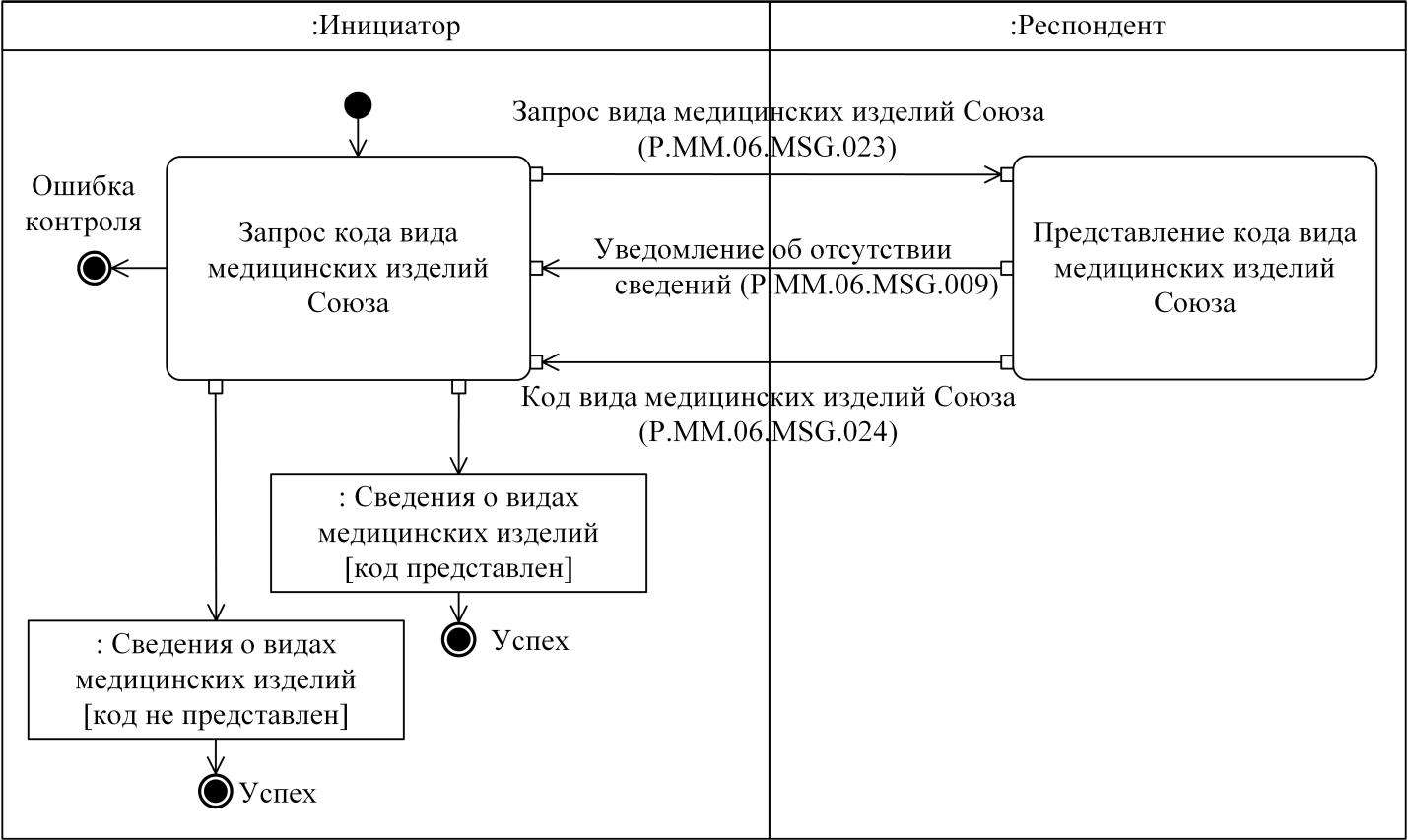 
      Рис. 121. Схема выполнения транзакции общего процесса "Получение кода вида медицинских изделий Союза" (P.MM.06.TRN.015)      Таблица 121      Описание транзакции общего процесса "Получение кода вида медицинских изделий Союза" (P.MM.06.TRN.015)VIII. Порядок действий в нештатных ситуациях      23. При информационном взаимодействии в рамках общего процесса вероятны нештатные ситуации, когда обработка данных не может быть произведена в обычном режиме. Нештатные ситуации возникают при технических сбоях, истечении времени ожидания и в иных случаях. Для получения участником общего процесса комментариев о причинах возникновения нештатной ситуации и рекомендаций по ее разрешению предусмотрена возможность направления соответствующего запроса в службу поддержки интегрированной информационной системы внешней и взаимной торговли. Общие рекомендации по разрешению нештатной ситуации приведены в таблице 13.      24. Уполномоченный орган государства-члена проводит проверку сообщения, в связи с которым получено уведомление об ошибке, на соответствие Описанию форматов и структур электронных документов и сведений и требованиям к контролю сообщений, указанным в разделе IX настоящего Регламента. В случае если выявлено несоответствие указанным требованиям, уполномоченный орган государства-члена принимает все необходимые меры для устранения выявленной ошибки. В случае если несоответствий не выявлено, уполномоченный орган государства-члена направляет сообщение с описанием этой нештатной ситуации в службу поддержки интегрированной информационной системы внешней и взаимной торговли.      Таблица 13      Действия в нештатных ситуацияхIX. Требования к заполнению электронных документов и сведений      25. Требования к заполнению реквизитов электронных документов (сведений) "Сведения о рассмотрении экспертного заключения" (R.HC.MM.06.002), передаваемых в сообщении "Замечания и предложения по экспертному заключению" (P.MM.06.MSG.014), приведены в таблице 14.      Таблица 14      Требования к заполнению реквизитов электронных документов (сведений) "Сведения о рассмотрении экспертного заключения" (R.HC.MM.06.002), передаваемых в сообщении "Замечания и предложения по экспертному заключению" (P.MM.06.MSG.014)
      26. Требования к заполнению реквизитов электронных документов (сведений) "Сведения о рассмотрении экспертного заключения" (R.HC.MM.06.002), передаваемых в сообщении "Сведения из экспертного заключения" (P.MM.06.MSG.015), приведены в таблице 15.      Таблица 15      Требования к заполнению реквизитов электронных документов (сведений) "Сведения о рассмотрении экспертного заключения" (R.HC.MM.06.002), передаваемых в сообщении "Сведения из экспертного заключения" (P.MM.06.MSG.015)
      27. Требования к заполнению реквизитов электронных документов (сведений) "Сведения о рассмотрении экспертного заключения" (R.HC.MM.06.002), передаваемых в сообщении "Подтверждение признания (непризнания) экспертного заключения" (P.MM.06.MSG.016), приведены в таблице 16.      Таблица 16      Требования к заполнению реквизитов электронных документов (сведений) "Сведения о рассмотрении экспертного заключения" (R.HC.MM.06.002), передаваемых в сообщении "Подтверждение признания (непризнания) экспертного заключения" (P.MM.06.MSG.016)
      28. Требования к заполнению реквизитов электронных документов (сведений) "Документ, содержащийся в регистрационном досье или оформленный при его рассмотрении" (R.HC.MM.06.003), передаваемых в сообщении "Уведомление об изменении состава документов, содержащихся в регистрационном досье или оформленных при его рассмотрении" (P.MM.06.MSG.018), приведены в таблице 17.      Таблица 17      Требования к заполнению реквизитов электронных документов (сведений) "Документ, содержащийся в регистрационном досье или оформленный при его рассмотрении" (R.HC.MM.06.003), передаваемых в сообщении "Уведомление об изменении состава документов, содержащихся в регистрационном досье или оформленных при его рассмотрении" (P.MM.06.MSG.018)
      29. Требования к заполнению реквизитов электронных документов (сведений) "Документ, содержащийся в регистрационном досье или оформленный при его рассмотрении" (R.HC.MM.06.003), передаваемых в сообщении "Запрос сведений о составе документов, содержащихся в регистрационном досье или оформленных при его рассмотрении" (P.MM.06.MSG.019), приведены в таблице 18.      Таблица 18      Требования к заполнению реквизитов электронных документов (сведений) "Документ, содержащийся в регистрационном досье или оформленный при его рассмотрении" (R.HC.MM.06.003), передаваемых в сообщении "Запрос сведений о составе документов, содержащихся в регистрационном досье или оформленных при его рассмотрении" (P.MM.06.MSG.019)      30. Требования к заполнению реквизитов электронных документов (сведений) "Документ, содержащийся в регистрационном досье или оформленный при его рассмотрении" (R.HC.MM.06.003), передаваемых в сообщении "Сведения о составе документов, содержащихся в регистрационном досье или оформленных при его рассмотрении" (P.MM.06.MSG.020), приведены в таблице 19.      Таблица 19      Требования к заполнению реквизитов электронных документов (сведений) "Документ, содержащийся в регистрационном досье или оформленный при его рассмотрении" (R.HC.MM.06.003), передаваемых в сообщении "Сведения о составе документов, содержащихся в регистрационном досье или оформленных при его рассмотрении" (P.MM.06.MSG.020)      31. Требования к заполнению реквизитов электронных документов (сведений) "Документ, содержащийся в регистрационном досье или оформленный при его рассмотрении" (R.HC.MM.06.003), передаваемых в сообщении "Запрос документов, содержащихся в регистрационном досье или оформленных при его рассмотрении" (P.MM.06.MSG.021), приведены в таблице 20.      Таблица 20      Требования к заполнению реквизитов электронных документов (сведений) "Документ, содержащийся в регистрационном досье или оформленный при его рассмотрении" (R.HC.MM.06.003), передаваемых в сообщении "Запрос документов, содержащихся в регистрационном досье или оформленных при его рассмотрении" (P.MM.06.MSG.021)
      32. Требования к заполнению реквизитов электронных документов (сведений) "Документ, содержащийся в регистрационном досье или оформленный при его рассмотрении" (R.HC.MM.06.003), передаваемых в сообщении "Документы, содержащиеся в регистрационном досье или оформленные при его рассмотрении" (P.MM.06.MSG.022), приведены в таблице 21.      Таблица 21      Требования к заполнению реквизитов электронных документов (сведений) "Документ, содержащийся в регистрационном досье или оформленный при его рассмотрении" (R.HC.MM.06.003), передаваемых в сообщении "Документы, содержащиеся в регистрационном досье или оформленные при его рассмотрении" (P.MM.06.MSG.022)      33. Требования к заполнению реквизитов электронных документов (сведений) "Сведения о виде медицинских изделий" (R.HC.MM.06.005), передаваемых в сообщении "Запрос кода вида медицинских изделий Союза" (P.MM.06.MSG.023), приведены в таблице 22. Требования к заполнению реквизитов электронных документов (сведений) "Сведения о виде медицинских изделий" (R.HC.MM.06.005), передаваемых в сообщении 
"Запрос кода вида медицинских изделий Союза" (P.MM.06.MSG.023)      Сноска. Раздел IX дополнен пунктом 33 в соответствии с решением Коллегии Евразийской экономической комиссии от 19.09.2017 № 120 (вступает в силу по истечении 30 календарных дней с даты его официального опубликования).      34. Требования к заполнению реквизитов электронных документов (сведений) "Сведения о виде медицинских изделий" (R.HC.MM.06.005), передаваемых в сообщении "Код вида медицинских изделий Союза" (P.MM.06.MSG.024), приведены в таблице 23.Требования к заполнению реквизитов электронных документов (сведений) "Сведения о виде медицинских изделий" (R.HC.MM.06.005), передаваемых в сообщении "Код
вида медицинских изделий Союза" (P.MM.06.MSG.024)      Сноска. Раздел IX дополнен пунктом 34 в соответствии с решением Коллегии Евразийской экономической комиссии от 19.09.2017 № 120 (вступает в силу по истечении 30 календарных дней с даты его официального опубликования).Описание
форматов и структур электронных документов и сведений,
используемых для реализации средствами интегрированной
информационной системы внешней и взаимной торговли
общего процесса "Формирование, ведение и использование единого
реестра медицинских изделий, зарегистрированных в рамках
Евразийского экономического союза"
I. Общие положения      1. Настоящее Описание разработано в соответствии со следующими актами, входящими в право Евразийского экономического союза (далее – Союз):      Договор о Евразийском экономическом союзе от 29 мая 2014 года;      Соглашение о единых принципах и правилах обращения медицинских изделий (изделий медицинского назначения и медицинской техники) в рамках Евразийского экономического союза от 23 декабря 2014 года;      Решение Совета Евразийской экономической комиссии от 12 февраля 2016 г. № 46 "О Правилах регистрации и экспертизы безопасности, качества и эффективности медицинских изделий";      Решение Совета Евразийской экономической комиссии от 12 февраля 2016 г. № 30 "Об утверждении Порядка формирования и ведения информационной системы в сфере обращения медицинских изделий";      Решение Коллегии Евразийской экономической комиссии от 6 ноября 2014 г. № 200 "О технологических документах, регламентирующих информационное взаимодействие при реализации средствами интегрированной информационной системы внешней и взаимной торговли общих процессов";      Решение Коллегии Евразийской экономической комиссии от 27 января 2015 г. № 5 "Об утверждении Правил электронного обмена данными в интегрированной информационной системе внешней и взаимной торговли";      Решение Коллегии Евразийской экономической комиссии от 14 апреля 2015 г. № 29 "О перечне общих процессов в рамках Евразийского экономического союза и внесении изменения в Решение Коллегии Евразийской экономической комиссии от 19 августа 2014 г. № 132";      Решение Коллегии Евразийской экономической комиссии от 9 июня 2015 г. № 63 "О Методике анализа, оптимизации, гармонизации и описания общих процессов в рамках Евразийского экономического союза";      Решение Коллегии Евразийской экономической комиссии от 28 сентября 2015 г. № 125 "Об утверждении Положения об обмене электронными документами при трансграничном взаимодействии органов государственной власти государств – членов Евразийского экономического союза между собой и с Евразийской экономической комиссией";      Решение Коллегии Евразийской экономической комиссии от 29 декабря 2015 г. № 177 "О Правилах ведения номенклатуры медицинских изделий".      Сноска. Пункт 1 с изменением, внесенным решением Коллегии Евразийской экономической комиссии от 19.09.2017 № 120 (вступает в силу по истечении 30 календарных дней с даты его официального опубликования).
II. Область применения      2. Настоящее Описание определяет требования к форматам и структурам электронных документов и сведений, используемых при информационном взаимодействии в рамках общего процесса "Формирование, ведение и использование единого реестра медицинских изделий, зарегистрированных в рамках Евразийского экономического союза" (далее – общий процесс).      3. Настоящее Описание применяется при проектировании, разработке и доработке компонентов информационных систем при реализации процедур общего процесса средствами интегрированной информационной системы внешней и взаимной торговли (далее – интегрированная система).      4. Описание форматов и структур электронных документов и сведений приводится в табличной форме с указанием полного реквизитного состава с учетом уровней иерархии вплоть до простых (атомарных) реквизитов.      5. В таблице описывается однозначное соответствие реквизитов электронных документов (сведений) (далее – реквизиты) и элементов модели данных.      6. В таблице формируются следующие поля (графы):      "иерархический номер" – порядковый номер реквизита;      "имя реквизита" – устоявшееся или официальное словесное обозначение реквизита;      "описание реквизита" – текст, поясняющий смысл (семантику) реквизита;      "идентификатор" – идентификатор элемента данных в модели данных, соответствующего реквизиту;      "область значений" – словесное описание возможных значений реквизита;      "мн." – множественность реквизитов: обязательность (опциональность) и количество возможных повторений реквизита.      7. Для указания множественности реквизитов используются следующие обозначения:      1 – реквизит обязателен, повторения не допускаются;      n – реквизит обязателен, должен повторяться n раз (n > 1);      1..* – реквизит обязателен, может повторяться без ограничений;      n..* – реквизит обязателен, должен повторяться не менее n раз (n > 1);      n..m – реквизит обязателен, должен повторяться не менее n раз и не более m раз (n > 1, m > n);      0..1 – реквизит опционален, повторения не допускаются;      0..* – реквизит опционален, может повторяться без ограничений;      0..m – реквизит опционален, может повторяться не более m раз (m > 1).III. Основные понятия      8. Для целей настоящего Описания используются понятия, которые означают следующее:      "государство-член" – государство, являющееся членом Союза;      "реквизит" – единица данных электронного документа (сведений), которая в определенном контексте считается неразделимой.      Понятия "базисная модель данных", "модель данных", "модель данных предметной области", "предметная область" и "реестр структур электронных документов и сведений", используемые в настоящем Описании, применяются в значениях, определенных Методикой анализа, оптимизации, гармонизации и описания общих процессов в рамках Евразийского экономического союза, утвержденной Решением Коллегии Евразийской экономической комиссии от 9 июня 2015 г. № 63.      Иные понятия, используемые в настоящем Описании, применяются в значениях, определенных в пункте 4 Правил информационного взаимодействия при реализации средствами интегрированной информационной системы внешней и взаимной торговли общего процесса "Формирование, ведение и использование единого реестра медицинских изделий, зарегистрированных в рамках Евразийского экономического союза", утвержденных Решением Коллегии Евразийской экономической комиссии от 30 августа 2016 г. № 92.      В таблицах 4, 7, 10, 13, 16 и 19 настоящего Описания под Регламентами информационного взаимодействия понимаются Регламент информационного взаимодействия между уполномоченными органами государств – членов Евразийского экономического союза и Евразийской экономической комиссией при реализации средствами интегрированной информационной системы внешней и взаимной торговли общего процесса "Формирование, ведение и использование единого реестра медицинских изделий, зарегистрированных в рамках Евразийского экономического союза" и Регламент информационного взаимодействия между уполномоченными органами государств – членов Евразийского экономического союза при реализации средствами интегрированной информационной системы внешней и взаимной торговли общего процесса "Формирование, ведение и использование единого реестра медицинских изделий, зарегистрированных в рамках Евразийского экономического союза", утвержденные Решением Коллегии Евразийской экономической комиссии от 30 августа 2016 г. № 92.IV. Структуры электронных документов и сведений      9. Перечень структур электронных документов и сведений приведен в таблице 1.      Таблица 1      Перечень структур электронных документов и сведений      Сноска. Таблица 1 с изменениями, внесенными решением Коллегии Евразийской экономической комиссии от 19.09.2017 № 120 (вступает в силу по истечении 30 календарных дней с даты его официального опубликования).      Символы "Y.Y.Y" в пространствах имен структуры электронного документа (сведений) соответствуют номеру версии структуры электронного документа (сведений), определяемой в соответствии с номером версии базисной модели данных, использованной при разработке технической схемы структуры электронного документа (сведений) в соответствии с пунктом 2 Решения Коллегии Евразийской экономической комиссии от 30 августа 2016 г. № 92. 1. Структуры электронных документов и сведений в базисной
модели      10. Описание структуры электронного документа (сведений) "Уведомление о результате обработки" (R.006) приведено в таблице 2.      Таблица 2      Описание структуры электронного документа (сведений) "Уведомление о результате обработки" (R.006)
      Символы "Y.Y.Y" в пространствах имен структуры электронного документа (сведений) соответствуют номеру версии структуры электронного документа (сведений), определяемой в соответствии с номером версии базисной модели данных, использованной при разработке технической схемы структуры электронного документа (сведений) в соответствии с пунктом 2 Решения Коллегии Евразийской экономической комиссии от 30 августа 2016 г. № 92.      11. Импортируемые пространства имен приведены в таблице 3.      Таблица 3      Импортируемые пространства имен      Символы "X.X.X" в импортируемых пространствах имен соответствуют номеру версии базисной модели данных, использованной при разработке технической схемы структуры электронного документа (сведений) в соответствии с пунктом 2 Решения Коллегии Евразийской экономической комиссии от 30 августа 2016 г. № 92.      12. Реквизитный состав структуры электронного документа (сведений) "Уведомление о результате обработки" (R.006) приведен в таблице 4.      Таблица 4      Реквизитный состав структуры электронного документа (сведений) "Уведомление о результате обработки" (R.006)
      13. Описание структуры электронного документа (сведений) "Состояние актуализации общего ресурса" (R.007) приведено в таблице 5.      Таблица 5      Описание структуры электронного документа (сведений) "Состояние актуализации общего ресурса" (R.007)      Символы "Y.Y.Y" в пространствах имен структуры электронного документа (сведений) соответствуют номеру версии структуры электронного документа (сведений), определяемой в соответствии с номером версии базисной модели данных, использованной при разработке технической схемы структуры электронного документа (сведений) в соответствии с пунктом 2 Решения Коллегии Евразийской экономической комиссии от 30 августа 2016 г. № 92.      14. Импортируемые пространства имен приведены в таблице 6.      Таблица 6      Импортируемые пространства имен      Символы "X.X.X" в импортируемых пространствах имен соответствуют номеру версии базисной модели данных, использованной при разработке технической схемы структуры электронного документа (сведений) в соответствии с пунктом 2 Решения Коллегии Евразийской экономической комиссии от 30 августа 2016 г. № 92.      15. Реквизитный состав структуры электронного документа (сведений) "Состояние актуализации общего ресурса" (R.007) приведен в таблице 7.      Таблица 7      Реквизитный состав структуры электронного документа (сведений) "Состояние актуализации общего ресурса" (R.007)2. Структуры электронных документов и сведений в предметной области "Здравоохранение"      16. Описание структуры электронного документа (сведений) "Сведения о регистрации медицинских изделий" (R.HC.MM.06.001) приведено в таблице 8.      Таблица 8      Описание структуры электронного документа (сведений) "Сведения о регистрации медицинских изделий" (R.HC.MM.06.001)      Сноска. Таблица 8 с изменениями, внесенными решением Коллегии Евразийской экономической комиссии от 19.09.2017 № 120 (вступает в силу по истечении 30 календарных дней с даты его официального опубликования).
      17. Импортируемые пространства имен приведены в таблице 9.      Таблица 9      Импортируемые пространства имен      Символы "X.X.X" в импортируемых пространствах имен соответствуют номеру версии базисной модели данных и модели данных предметной области, использованных при разработке технической схемы структуры электронного документа (сведений) в соответствии с пунктом 2 Решения Коллегии Евразийской экономической комиссии от 30 августа 2016 г. № 92.      18. Реквизитный состав структуры электронного документа (сведений) "Сведения о регистрации медицинских изделий" (R.HC.MM.06.001) приведен в таблице 10.      Таблица 10      Реквизитный состав структуры электронного документа (сведений) "Сведения о регистрации медицинских изделий" (R.HC.MM.06.001)      Сноска. Таблица 10 с изменениями, внесенными решением Коллегии Евразийской экономической комиссии от 19.09.2017 № 120 (вступает в силу по истечении 30 календарных дней с даты его официального опубликования).
      19. Описание структуры электронного документа (сведений) "Сведения о рассмотрении экспертного заключения" (R.HC.MM.06.002) приведено в таблице 11.      Таблица 11      Описание структуры электронного документа (сведений) "Сведения о рассмотрении экспертного заключения" (R.HC.MM.06.002)      Сноска. Таблица 11 с изменениями, внесенными решением Коллегии Евразийской экономической комиссии от 19.09.2017 № 120 (вступает в силу по истечении 30 календарных дней с даты его официального опубликования).
      20. Импортируемые пространства имен приведены в таблице 12.      Таблица 12      Импортируемые пространства имен      Символы "X.X.X" в импортируемых пространствах имен соответствуют номеру версии базисной модели данных и модели данных предметной области, использованных при разработке технической схемы структуры электронного документа (сведений) в соответствии с пунктом 2 Решения Коллегии Евразийской экономической комиссии от 30 августа 2016 г. № 92.      21. Реквизитный состав структуры электронного документа (сведений) "Сведения о рассмотрении экспертного заключения" (R.HC.MM.06.002) приведен в таблице 13.      Таблица 13      Реквизитный состав структуры электронного документа (сведений) "Сведения о рассмотрении экспертного заключения" (R.HC.MM.06.002)      Сноска. Таблица 13 с изменением, внесенным решением Коллегии Евразийской экономической комиссии от 19.09.2017 № 120 (вступает в силу по истечении 30 календарных дней с даты его официального опубликования).
      22. Описание структуры электронного документа (сведений) "Документ, содержащийся в регистрационном досье или оформленный при его рассмотрении" (R.HC.MM.06.003) приведено в таблице 14.      Таблица 14      Описание структуры электронного документа (сведений) "Документ, содержащийся в регистрационном досье или оформленный при его рассмотрении" (R.HC.MM.06.003)      Сноска. Таблица 14 с изменениями, внесенными решением Коллегии Евразийской экономической комиссии от 19.09.2017 № 120 (вступает в силу по истечении 30 календарных дней с даты его официального опубликования).
      23. Импортируемые пространства имен приведены в таблице 15.      Таблица 15      Импортируемые пространства имен      Символы "X.X.X" в импортируемых пространствах имен соответствуют номеру версии базисной модели данных и модели данных предметной области, использованных при разработке технической схемы структуры электронного документа (сведений) в соответствии с пунктом 2 Решения Коллегии Евразийской экономической комиссии от 30 августа 2016 г. № 92.      24. Реквизитный состав структуры электронного документа (сведений) "Документ, содержащийся в регистрационном досье или оформленный при его рассмотрении" (R.HC.MM.06.003) приведен в таблице 16.      Таблица 16      Реквизитный состав структуры электронного документа (сведений) "Документ, содержащийся в регистрационном досье или оформленный при его рассмотрении" (R.HC.MM.06.003)      Сноска. Таблица 16 с изменениями, внесенными решением Коллегии Евразийской экономической комиссии от 19.09.2017 № 120 (вступает в силу по истечении 30 календарных дней с даты его официального опубликования).
      25. Описание структуры электронного документа (сведений) "Сведения о номере регистрационного удостоверения на медицинское изделие" (R.HC.MM.06.004) приведено в таблице 17.      Таблица 17      Описание структуры электронного документа (сведений) "Сведения о номере регистрационного удостоверения на медицинское изделие" (R.HC.MM.06.004)      Сноска. Таблица 17 с изменениями, внесенными решением Коллегии Евразийской экономической комиссии от 19.09.2017 № 120 (вступает в силу по истечении 30 календарных дней с даты его официального опубликования).
      26. Импортируемые пространства имен приведены в таблице 18.      Таблица 18      Импортируемые пространства имен      Символы "X.X.X" в импортируемых пространствах имен соответствуют номеру версии базисной модели данных и модели данных предметной области, использованных при разработке технической схемы структуры электронного документа (сведений) в соответствии с пунктом 2 Решения Коллегии Евразийской экономической комиссии от 30 августа 2016 г. № 92.      27. Реквизитный состав структуры электронного документа (сведений) "Сведения о номере регистрационного удостоверения на медицинское изделие" (R.HC.MM.06.004) приведен в таблице 19.      Таблица 19      Реквизитный состав структуры электронного документа (сведений) "Сведения о номере регистрационного удостоверения на медицинское изделие" (R.HC.MM.06.004)      28. Описание структуры электронного документа (сведений) "Сведения о виде медицинских изделий" (R.HC.MM.06.005) приведено в таблице 20.Описание структуры электронного документа (сведений) "Сведения о виде медицинских изделий" (R.HC.MM.06.005)      Сноска. Описание дополнено пунктом 28 в соответствии с решением Коллегии Евразийской экономической комиссии от 19.09.2017 № 120 (вступает в силу по истечении 30 календарных дней с даты его официального опубликования).      29. Импортируемые пространства имен приведены в таблице 21.Импортируемые пространства имен      Символы "X.X.X" в импортируемых пространствах имен соответствуют номеру версии базисной модели данных и модели данных предметной области, использованных при разработке технической схемы структуры электронного документа (сведений) в соответствии с пунктом 2 Решения Коллегии Евразийской экономической комиссии от 30 августа 2016 г. № 92.      Сноска. Описание дополнено пунктом 29 в соответствии с решением Коллегии Евразийской экономической комиссии от 19.09.2017 № 120 (вступает в силу по истечении 30 календарных дней с даты его официального опубликования).
      30. Реквизитный состав структуры электронного документа (сведений) "Сведения о виде медицинских изделий" (R.HC.MM.06.005) приведен в таблице 22. Реквизитный состав структуры электронного документа (сведений) "Сведения о виде медицинских изделий" (R.HC.MM.06.005)Сноска. Описание дополнено пунктом 30 в соответствии с решением Коллегии Евразийской экономической комиссии от 19.09.2017 № 120 (вступает в силу по истечении 30 календарных дней с даты его официального опубликования).Порядок
присоединения к общему процессу "Формирование, ведение и
использование единого реестра медицинских изделий,
зарегистрированных в рамках Евразийского экономического союза"
I. Общие положения      1. Настоящий Порядок разработан в соответствии со следующими актами, входящими в право Евразийского экономического союза (далее – Союз):      Договор о Евразийском экономическом союзе от 29 мая 2014 года;      Соглашение о единых принципах и правилах обращения медицинских изделий (изделий медицинского назначения и медицинской техники) в рамках Евразийского экономического союза от 23 декабря 2014 года;      Решение Высшего Евразийского экономического совета от 23 декабря 2014 г. № 109 "О реализации Соглашения о единых принципах и правилах обращения медицинских изделий (изделий медицинского назначения и медицинской техники) в рамках Евразийского экономического союза";      Решение Совета Евразийской экономической комиссии от 12 февраля 2016 г. № 46 "О Правилах регистрации и экспертизы безопасности, качества и эффективности медицинских изделий";      Решение Совета Евразийской экономической комиссии от 12 февраля 2016 г. № 30 "Об утверждении Порядка формирования и ведения информационной системы в сфере обращения медицинских изделий";      Решение Коллегии Евразийской экономической комиссии от 6 ноября 2014 г. № 200 "О технологических документах, регламентирующих информационное взаимодействие при реализации средствами интегрированной информационной системы внешней и взаимной торговли общих процессов";      Решение Коллегии Евразийской экономической комиссии от 27 января 2015 г. № 5 "Об утверждении Правил электронного обмена данными в интегрированной информационной системе внешней и взаимной торговли";      Решение Коллегии Евразийской экономической комиссии от 14 апреля 2015 г. № 29 "О перечне общих процессов в рамках Евразийского экономического союза и внесении изменения в Решение Коллегии Евразийской экономической комиссии от 19 августа 2014 г. № 132";      Решение Коллегии Евразийской экономической комиссии от 9 июня 2015 г. № 63 "О Методике анализа, оптимизации, гармонизации и описания общих процессов в рамках Евразийского экономического союза";      Решение Коллегии Евразийской экономической комиссии от 28 сентября 2015 г. № 125 "Об утверждении Положения об обмене электронными документами при трансграничном взаимодействии органов государственной власти государств – членов Евразийского экономического союза между собой и с Евразийской экономической комиссией".II. Область применения      2. Настоящий Порядок определяет требования к составу и содержанию процедур введения в действие общего процесса "Формирование, ведение и использование единого реестра медицинских изделий, зарегистрированных в рамках Евразийского экономического союза" (P.MM.06) (далее – общий процесс) и присоединения нового участника к общему процессу, а также требования к осуществляемому при их выполнении информационному взаимодействию.III. Основные понятия      3. Для целей настоящего Порядка используются понятия, которые означают следующее:      "документы, применяемые при обеспечении функционирования интегрированной системы" – технические, технологические, методические и организационные документы, предусмотренные пунктом 30 Протокола об информационно-коммуникационных технологиях и информационном взаимодействии в рамках Евразийского экономического союза (приложение № 3 к Договору о Евразийском экономическом союзе от 29 мая 2014 года);      "технологические документы" – документы, включенные в типовой перечень технологических документов, регламентирующих информационное взаимодействие при реализации общего процесса, предусмотренный пунктом 1 Решения Коллегии Евразийской экономической комиссии от 6 ноября 2014 г. № 200.      Иные понятия, используемые в настоящем Порядке, применяются в значениях, определенных пунктом 4 Правил информационного взаимодействия при реализации средствами интегрированной информационной системы внешней и взаимной торговли общего процесса "Формирование, ведение и использование единого реестра медицинских изделий, зарегистрированных в рамках Евразийского экономического союза", утвержденных Решением Коллегии Евразийской экономической комиссии от 30 августа 2016 г. № 92 (далее – Правила информационного взаимодействия).IV. Участники взаимодействия      4. Роли участников взаимодействия при выполнении ими процедур, предусмотренных настоящим Порядком, приведены в таблице.      Таблица      Роли участников взаимодействияV. Введение общего процесса в действие      5. С даты вступления в силу Решения Коллегии Евразийской экономической комиссии от 30 августа 2016 г. № 92 "О технологических документах, регламентирующих информационное взаимодействие при реализации средствами интегрированной информационной системы внешней и взаимной торговли общего процесса "Формирование, ведение и использование единого реестра медицинских изделий, зарегистрированных в рамках Евразийского экономического союза" государства – члены Союза (далее – государства-члены) при координации Евразийской экономической комиссии (далее – Комиссия) приступают к выполнению процедуры введения в действие общего процесса.      6. Для введения в действие общего процесса государствами-членами должны быть выполнены необходимые мероприятия, определенные процедурой присоединения к общему процессу в соответствии с разделом VI настоящего Порядка.       7. На основании рекомендаций комиссии по проведению межгосударственных испытаний интегрированной информационной системы внешней и взаимной торговли Коллегия Комиссии принимает распоряжение о введении в действие общего процесса.      8. Основанием для принятия рекомендации комиссии по проведению межгосударственных испытаний интегрированной информационной системы внешней и взаимной торговли о готовности общего процесса к введению в действие являются результаты тестирования информационного взаимодействия между информационными системами всех государств-членов и Комиссии. VI. Описание процедуры присоединения      9. После введения в действие общего процесса к нему могут присоединяться новые участники путем выполнения процедуры присоединения к общему процессу.      10. Для присоединения к общему процессу присоединяющимся участником общего процесса должны быть выполнены требования документов, применяемых при обеспечении функционирования интегрированной системы, технологических документов, а также требования законодательства государства-члена, регламентирующие информационное взаимодействие в рамках национального сегмента государства-члена.      11. Выполнение процедуры присоединения нового участника к общему процессу включает в себя:      а) информирование государством-членом Комиссии о присоединении нового участника к общему процессу (с указанием уполномоченного органа, ответственного за обеспечение информационного взаимодействия в рамках общего процесса);      б) внесение в нормативные правовые акты государства-члена изменений, необходимых для выполнения требований технологических документов (в течение 2 месяцев с даты начала выполнения процедуры присоединения);      в) разработку (доработку) при необходимости информационной системы присоединяющегося участника общего процесса, в том числе в части применения средств электронной цифровой подписи (электронной подписи), совместимых с сервисами доверенной третьей стороны национального сегмента государства-члена (в течение 3 месяцев с даты начала выполнения процедуры присоединения);      г) подключение информационной системы присоединяющегося участника общего процесса к национальному сегменту государства-члена, если такое подключение не было осуществлено ранее (в течение 3 месяцев с даты начала выполнения процедуры присоединения);      д) получение присоединяющимся участником общего процесса распространяемых администратором справочников и классификаторов, указанных в Правилах информационного взаимодействия;      е) тестирование информационного взаимодействия между информационными системами присоединяющихся участников общего процесса и участников общего процесса на соответствие требованиям технологических документов (в течение 6 месяцев с даты начала выполнения процедуры присоединения).Кодовое обозначениеНаименованиеОписание123P.ACT.001Комиссияорган Союза, обеспечивающий формирование и ведение единого реестра, в том числе получение сведений от уполномоченных органов государств-членови обновление единого реестра, представление уполномоченным органам государств-членов сведений о регистрации медицинских изделий по запросамс использованием интегрированной системы, обеспечение доступа к единому реестру на информационном портале СоюзаP.MM.06.ACT.001уполномоченный орган государства-членауполномоченный орган (экспертная организация) референтного государства или государства признания, который осуществляет процедуры, связанные с регистрацией медицинских изделий, в объеме, предусмотренном его ролью в процедуре регистрации, представляет в Комиссию сведения о зарегистрированных медицинских изделиях и заявлениях на регистрацию медицинских изделий, а также получает сведенияо регистрации медицинских изделий по запросу с использованием интегрированной системы P.MM.06.ACT.002уполномоченный орган референтного государствауполномоченный орган (экспертная организация) государства-члена, который осуществляет рассмотрение заявления о регистрации медицинского изделия, проводит экспертизу регистрационного досье, подготовку и представление итогового экспертного заключения для согласования, формирует и представляет уполномоченному органу государства признания по запросу документы, содержащиеся в регистрационном досье, а также документы, оформленные при рассмотрении регистрационного досьеP.MM.06.ACT.003уполномоченный орган государства признанияуполномоченный орган (экспертная организация) государства-члена, который осуществляет рассмотрение экспертного заключения, получает от уполномоченного органа референтного государства по запросу документы, содержащиеся в регистрационном досье, а также документы, оформленные при рассмотрении регистрационного досье,и представляет решение о признании экспертного заключения или замечания в отношении экспертного заключенияP.MM.06.ACT.004заинтересованное лицохозяйствующий субъект или орган государственной власти государства-члена, запрашивающие сведения из единого реестра на информационном портале СоюзаP.MM.06.ACT.005оператор номенклатуры медицинских изделий Союзауполномоченный орган (экспертная организация) государства-члена, осуществляющий ведение номенклатуры медицинских изделий Союза, который по запросу представляет код вида медицинских изделий СоюзаP.MM.06.ACT.006уполномоченный орган государства-члена, запрашивающий код вида медицинских изделий Союзауполномоченный орган (экспертная организация) государства-члена, который запрашивает код вида медицинских изделий Союза у оператора номенклатуры медицинских изделий СоюзаКодовое обозначениеНаименованиеОписание123P.MM.06.PRC.001 представление в Комиссию сведений о поступившем заявлениипроцедура предназначена для формирования и передачи в Комиссию сведений о поступившем заявленииP.MM.06.PRC.002 представление в Комиссию сведений о регистрации медицинского изделияпроцедура предназначена для формирования и передачи в Комиссию измененных сведений о регистрации медицинского изделия, в том числе о регистрационном удостоверенииP.MM.06.PRC.003 представление в Комиссию сведений о прекращении рассмотрения заявленияпроцедура предназначена для формирования и передачи в Комиссию сведений о прекращении рассмотрения заявленияКодовое обозначениеНаименованиеОписание123P.MM.06.PRC.004 получение информации о дате и времени обновления сведений о регистрации медицинских изделийпредназначена для представления информации о дате и времени обновления хранящихся в Комиссии сведений о регистрации медицинских изделий по запросам от информационных систем уполномоченных органов государств-членов через интегрированную системуP.MM.06.PRC.005 получение сведений о регистрации медицинских изделийпредназначена для представления актуальных, хранящихся в Комиссии сведений о регистрации медицинских изделий на указанную дату по запросамот информационных систем уполномоченных органов государств-членов через интегрированную системуP.MM.06.PRC.006 получение измененных сведений о регистрации медицинских изделийпредназначена для представления измененных сведений о регистрации медицинских изделий, хранящихся в Комиссии, начиная с указанной в запросе даты через интегрированную системуP.MM.06.PRC.007 получение сведений о номере регистрационного удостоверенияпредназначена для получения сведений о номере регистрационного удостоверения при принятии уполномоченным органом референтного государства решения о регистрации медицинского изделияКодовое обозначениеНаименованиеОписание123P.MM.06.PRC.008 уведомление об изменении статуса действия регистрационного удостоверенияпредназначена для передачи уполномоченным органом референтного государства сведений о приостановлении или отмене действия (аннулировании) регистрационного удостоверения Кодовое обозначениеНаименованиеОписание123P.MM.06.PRC.009 направление сведений из экспертного заключенияпредназначена для передачи уполномоченным органом референтного государства сведений из экспертного заключения государствам признанияP.MM.06.PRC.010 направление замечаний и предложений по экспертному заключению предназначена для передачи уполномоченным органом государства признания замечаний и предложений по экспертному заключениюP.MM.06.PRC.011 подтверждение признания (непризнания) экспертного заключенияпредназначена для передачи уполномоченным органом государства признания подтверждения признания (непризнания) экспертного заключенияКодовое обозначениеНаименованиеОписание123P.MM.06.PRC.012 уведомление об изменении состава документов, содержащихся в регистрационном досье или оформленных при его рассмотрениипредназначена для передачи уполномоченным органом референтного государства уведомления об изменении состава документов, оформленных при рассмотрении регистрационного досье в ходе проведения экспертизы безопасности, качества и эффективности медицинского изделия при регистрации медицинского изделия, а также об изменении состава документов, содержащихся в регистрационном досьеP.MM.06.PRC.013 получение сведений о составе документов, содержащихся в регистрационном досье или оформленных при его рассмотрениипредназначена для получения уполномоченным органом государства признания сведений о составе документов, содержащихся в регистрационном досье или оформленных при его рассмотренииP.MM.06.PRC.014 получение документов, содержащихся в регистрационном досье или оформленных при его рассмотрениипредназначена для получения уполномоченным органом государства признания документов, содержащихся в регистрационном досье или оформленных при его рассмотренииТаблица 61 Кодовое обозначение Наименование Описание 123P.MM.06.PRC.015 получение кода вида медицинских изделий Союзапредназначена для получения кода вида медицинских изделий Союза уполномоченным органом государства-члена, запрашивающим код вида медицинских изделий СоюзаКодовое обозначениеНаименованиеОписание123P.MM.06.BEN.001 сведения о регистрации медицинских изделийсведения о регистрационном номере и статусе обработки заявления, а также о выданном регистрационном удостоверенииP.MM.06.BEN.002 сведения о видах медицинских изделийсведения о видах медицинских изделий Союза с указанием соответствующих им видам медицинских изделий Глобальной номенклатуры медицинских изделий, хранящиеся у оператора номенклатуры медицинских изделий Союза";Кодовое обозначениеНаименованиеТипОписание1234P.CLS.009классификатор единиц измеренияклассификаторсодержит перечень кодов и наименований единиц измерения в соответствии с Рекомендацией № 20 Европейской экономической комиссии ООНP.CLS.019 классификатор стран мираклассификаторсодержит перечень наименований стран и их коды в соответствии со стандартом ISO 3166-1P.CLS.024 классификатор языковклассификаторсодержит перечень наименований языков и их коды в соответствии со стандартом ISO 639-1P.CLS.054классификатор организационно-правовых формклассификаторсодержит перечень кодов и наименований организационно-правовых формP.CLS.064 номенклатура медицинских изделий Евразийского экономического союзасправочниксодержит перечень видов медицинских изделий с указанием их номенклатурных наименований, кодов и описаний видов медицинских изделий P.MM.06.CLS.001 классификатор видов документов, оформленных при рассмотрении регистрационного досье на медицинское изделиеклассификаторсодержит перечень кодов и наименований видов документов, оформленных при рассмотрении регистрационного досьеP.MM.06.CLS.002 классификатор видов документов, содержащихся в регистрационном досье на медицинское изделиеклассификаторсодержит перечень кодов и наименований видов документов, содержащихся в регистрационном досьеP.MM.06.CLS.003 классификатор статусов регистрационных удостоверений медицинских изделийклассификаторсодержит перечень кодов и наименований статусов регистрационных удостоверенийP.MM.06.CLS.004 классификатор статусов для отслеживания хода рассмотрения заявления о регистрации медицинского изделияклассификаторсодержит перечень кодов и наименований статусов для отслеживания хода рассмотрения заявленияP.MM.06.CLS.005классификатор видов элементов документов, оформленных при рассмотрении регистрационного досье на медицинское изделие, или документов, содержащихся в регистрационном досье на медицинское изделиеклассификаторсодержит перечень кодов и наименований видов элементов документов, оформленных при рассмотрении регистрационного досье, или документов, содержащихся в регистрационном досьеКодовое обозначениеНаименованиеОписание123P.MM.06.OPR.001передача в Комиссию сведений о поступившем заявленииприведено в таблице 10 настоящих ПравилP.MM.06.OPR.002прием и обработка сведений о поступившем заявленииприведено в таблице 11 настоящих ПравилP.MM.06.OPR.003получение уведомления о результатах обработки сведений о поступившем заявленииприведено в таблице 12 настоящих Правил№ п/пОбозначение элементаОписание1231Кодовое обозначениеP.MM.06.OPR.0012Наименование операциипередача в Комиссию сведений о поступившем заявлении3Исполнительуполномоченный орган референтного государства4Условия выполнениявыполняется при поступлении заявления 5Ограниченияформат и структура представляемых сведений должны соответствовать Описанию форматов и структур электронных документов и сведений6Описание операцииисполнитель формирует сведения о поступившем заявлении и направляет их в Комиссиюв соответствии с Регламентом информационного взаимодействия между уполномоченными органами и Комиссией7Результатысведения о поступившем заявлении направлены в Комиссию№ п/пОбозначение элементаОписание1231Кодовое обозначениеP.MM.06.OPR.0022Наименование операцииприем и обработка сведений о поступившем заявлении3ИсполнительКомиссия4Условия выполнениявыполняется при поступлении сведений о поступившем заявлении (операция "Передача в Комиссию сведений о поступившем заявлении" (P.MM.06.OPR.001))5Ограниченияформат и структура сведений должны соответствовать Описанию форматов и структур электронных документов и сведений6Описание операцииисполнитель принимает сведения и проверяет их в соответствии с Регламентом информационного взаимодействия между уполномоченными органами и Комиссией.В случае успешного выполнении проверки исполнитель осуществляет прием и обработку сведений о поступившем заявлении, заполняя дату и время их обновления, формирует и направляет уполномоченному органу референтного государства уведомление о результатах обработки сведений о поступившем заявлении со значением кода результата обработки, соответствующем добавлению сведений, в соответствии с Регламентом информационного взаимодействия между уполномоченными органами и Комиссией7Результатысведения о регистрации медицинских изделий обновлены, уполномоченному органу референтного государства направлено уведомление о результатах обработки сведений о поступившем заявлении№ п/пОбозначение элементаОписание1231Кодовое обозначениеP.MM.06.OPR.0032Наименование операцииполучение уведомления о результатах обработки сведений о поступившем заявлении3Исполнительуполномоченный орган референтного государства4Условия выполнениявыполняется при получении исполнителем уведомления о результатах обработки сведений о поступившем заявлении (операция "Передача в Комиссию сведений о поступившем заявлении" (P.MM.06.OPR.002))5Ограниченияформат и структура представляемых сведений должны соответствовать Описанию форматов и структур электронных документов и сведений6Описание операцииисполнитель принимает уведомление и проверяет его в соответствии с Регламентом информационного взаимодействия между уполномоченными органами и Комиссией7Результатыполучено уведомление о результатах обработки сведений о поступившем заявлении Кодовое обозначениеНаименованиеОписание123P.MM.06.OPR.004передача сведений о регистрации медицинского изделияприведено в таблице 14 настоящих ПравилP.MM.06.OPR.005прием и обработка сведений о регистрации медицинского изделияприведено в таблице 15 настоящих ПравилP.MM.06.OPR.006получение уведомления о результатах обработки сведений о регистрации медицинского изделияприведено в таблице 16 настоящих ПравилP.MM.06.OPR.007проверка возможности опубликования сведений в едином реестреприведено в таблице 17 настоящих ПравилP.MM.06.OPR.008опубликование сведений о регистрации медицинского изделияприведено в таблице 18 настоящих Правил№ п/пОбозначение элементаОписание1231Кодовое обозначениеP.MM.06.OPR.0042Наименование операциипередача сведений о регистрации медицинского изделия3Исполнительуполномоченный орган государства-члена4Условия выполнениявыполняется при изменении сведений о статусе рассмотрения заявления, принятии решения о регистрации медицинского изделия или изменении сведений о регистрационном удостоверении5Ограниченияформат и структура представляемых сведений должны соответствовать Описанию форматов и структур электронных документов и сведений6Описание операцииисполнитель формирует сведения о регистрации медицинского изделия и направляет их в Комиссию в соответствии с Регламентом информационного взаимодействия между уполномоченными органами и Комиссией7Результатысведения о регистрации медицинского изделия представлены в Комиссию№ п/пОбозначение элементаОписание1231Кодовое обозначениеP.MM.06.OPR.0052Наименование операцииприем и обработка сведений о регистрации медицинского изделия3ИсполнительКомиссия4Условия выполнениявыполняется при получении исполнителем сведений о регистрации медицинского изделия (операция "Передача сведений о регистрации медицинского изделия" (P.MM.06.OPR.004))5Ограниченияформат и структура сведений должны соответствовать Описанию форматов и структур электронных документов и сведений6Описание операцииисполнитель принимает сведения о регистрации медицинского изделия в соответствии с Регламентом информационного взаимодействия между уполномоченными органами государств-членов и Комиссией. При успешном выполнении проверки исполнитель:заполняет дату и время окончания действия сведений о регистрации медицинских изделий, хранящихся в Комиссии, значением даты и времени начала действия полученных актуальных сведений о регистрации медицинского изделия. В результате сведения о регистрации медицинских изделий, хранящиеся в Комиссии, сохраняются для обеспечения возможности просмотра истории изменений и становятся недоступными для дальнейшей обработки;заполняет дату и время обновления сведений о регистрации медицинских изделий, хранящихся в Комиссии;направляет уведомление о результатах обработки сведений о регистрации медицинского изделия в уполномоченный орган государства-члена с указанием кода результата обработки сведений, соответствующего изменению сведений, в соответствии с Регламентом информационного взаимодействия между уполномоченными органами и Комиссией7Результатысведения о регистрации медицинского изделия обработаны, уполномоченному органу государства-члена направлено уведомление о результатах обработки сведений о регистрации медицинского изделия№ п/пОбозначение элементаОписание1231Кодовое обозначениеP.MM.06.OPR.0062Наименование операцииполучение уведомления о результатах обработки сведений о регистрации медицинского изделия3Исполнительуполномоченный орган государства-члена4Условия выполнениявыполняется при получении исполнителем уведомления о результатах обработки сведений о регистрации медицинского изделия (операция "Прием и обработка сведений о регистрации медицинского изделия" (P.MM.06.OPR.005))5Ограниченияформат и структура представляемых сведений должны соответствовать Описанию форматов и структур электронных документов и сведений6Описание операцииисполнитель принимает уведомление в соответствии с Регламентом информационного взаимодействия между уполномоченными органами и Комиссией7Результатыуведомление о результатах обработки сведений о регистрации медицинского изделия получено№ п/пОбозначение элементаОписание1231Кодовое обозначениеP.MM.06.OPR.0072Наименование операциипроверка возможности опубликования сведений в едином реестре3ИсполнительКомиссия4Условия выполнениявыполняется при получении исполнителем сведений о регистрации медицинских изделий (операция "Прием и обработка сведений о регистрации медицинского изделия" (P.MM.06.OPR.005))5Ограничения– 6Описание операцииисполнитель выполняет проверку представленных сведений в соответствии с требованиями Порядка и определяет возможность их опубликования в едином реестре на информационном портале Союза7Результатыопределен факт возможности опубликования полученных сведений о регистрации медицинского изделия в едином реестре на информационном портале Союза№ п/пОбозначение элементаОписание1231Кодовое обозначениеP.MM.06.OPR.0082Наименование операцииопубликование сведений о регистрации медицинского изделия3ИсполнительКомиссия4Условия выполнениявыполняется при установлении факта возможности опубликования полученных сведений о регистрации медицинского изделия в едином реестре на информационном портале Союза (операция "Проверка возможности опубликования сведений в едином реестре" (P.MM.06.OPR.007))5Ограничениясведения опубликовываются в едином реестре на информационном портале Союза в объеме, предусмотренном Порядком6Описание операцииисполнитель обеспечивает опубликование сведений о регистрации медицинского изделия в едином реестре на информационном портале Союза7Результатысведения о регистрации медицинского изделия опубликованы в едином реестре на информационном портале СоюзаКодовое обозначениеНаименованиеОписание123P.MM.06.OPR.009передача в Комиссию сведений о прекращении рассмотрения заявленияприведено в таблице 20 настоящих ПравилP.MM.06.OPR.010прием и обработка сведений о прекращении рассмотрения заявленияприведено в таблице 21 настоящих ПравилP.MM.06.OPR.011получение уведомления о результатах обработки сведений о прекращении рассмотрения заявленияприведено в таблице 22 настоящих Правил№ п/пОбозначение элементаОписание1231Кодовое обозначениеP.MM.06.OPR.0092Наименование операциипередача в Комиссию сведений о прекращении рассмотрения заявления3Исполнительуполномоченный орган референтного государства4Условия выполнениявыполняется при принятии уполномоченным органом референтного государства решения о прекращении рассмотрения заявления5Ограниченияформат и структура сведений должны соответствовать Описанию форматов и структур электронных документов и сведений6Описание операцииисполнитель формирует сведения о прекращении рассмотрения заявления и направляет их в Комиссию в соответствии с Регламентом информационного взаимодействия между уполномоченными органами и Комиссией7Результатысведения о прекращении рассмотрения заявления представлены в Комиссию№ п/пОбозначение элементаОписание1231Кодовое обозначениеP.MM.06.OPR.0102Наименование операцииприем и обработка сведений о прекращении рассмотрения заявления3ИсполнительКомиссия4Условия выполнениявыполняется при получении сведений о прекращении рассмотрения заявления (операция "Передача в Комиссию сведений о прекращении рассмотрения заявления" (P.MM.06.OPR.009))5Ограниченияформат и структура сведений должны соответствовать Описанию форматов и структур электронных документов и сведений. 6Описание операцииисполнитель принимает сведения и проверяет их в соответствии с Регламентом информационного взаимодействия между уполномоченными органами и Комиссией.В случае успешного выполнения проверки исполнитель заполняет дату и время обновления, а также конечную дату периода действия сведений о регистрации медицинских изделий, хранящихся в Комиссии.Копия сведений о регистрации медицинских изделий сохраняется без возможности дальнейшего редактирования для обеспечения просмотра истории изменений. Исполнитель формирует и направляет уполномоченному органу референтного государства уведомление о результатах обработки сведений о прекращении рассмотрения заявления со значением кода результата обработки сведений, соответстсвующего удалению сведений, в соответствии с Регламентом информационного взаимодействия между уполномоченными органами и Комиссией7Результатысведения о регистрации медицинских изделий обновлены, уполномоченному органу референтного государства направлено уведомление о результатах обработки сведений о прекращении рассмотрения заявления№ п/пОбозначение элементаОписание1231Кодовое обозначениеP.MM.06.OPR.0112Наименование операцииполучение уведомления о результатах обработки сведений о прекращении рассмотрения заявления3Исполнительуполномоченный орган референтного государства4Условия выполнениявыполняется при получении исполнителем уведомления о результатах обработки сведений о прекращении рассмотрения заявления (операция "Прием и обработка сведений о прекращении рассмотрения заявления" (P.MM.06.OPR.010))5Ограниченияформат и структура представляемых сведений должны соответствовать Описанию форматов и структур электронных документов и сведений6Описание операцииисполнитель принимает уведомление и проверяет его в соответствии с Регламентом информационного взаимодействия между уполномоченными органами и Комиссией7Результатыуведомление о результатах обработки сведений о прекращении рассмотрения заявления полученоКодовое обозначениеНаименованиеОписание123P.MM.06.OPR.012запрос информации о дате и времени обновления сведений о регистрации медицинских изделийприведено в таблице 24 настоящих ПравилP.MM.06.OPR.013подготовка и представление информации о дате и времени обновления сведений о регистрации медицинских изделийприведено в таблице 25 настоящих ПравилP.MM.06.OPR.014прием и обработка информации о дате и времени обновления сведений о регистрации медицинских изделийприведено в таблице 26 настоящих Правил№ п/пОбозначение элементаОписание1231Кодовое обозначениеP.MM.06.OPR.0122Наименование операциизапрос информации о дате и времени обновления сведений о регистрации медицинских изделий3Исполнительуполномоченный орган государства-члена4Условия выполнениявыполняется при необходимости получения информации о дате и времени обновления сведений о регистрации медицинских изделий, хранящихся в Комиссии5Ограниченияформат и структура представляемых сведений должны соответствовать Описанию форматов и структур электронных документов и сведений6Описание операцииисполнитель формирует и направляет в Комиссию запрос на представление информации о дате и времени обновления сведений о регистрации медицинских изделий в соответствии с Регламентом информационного взаимодействия между уполномоченными органами и Комиссией7Результатызапрос на представление информации о дате и времени обновления сведений о регистрации медицинских изделий направлен в Комиссию№ п/пОбозначение элементаОписание1231Кодовое обозначениеP.MM.06.OPR.0132Наименование операцииподготовка и представление информации о дате и времени обновления сведений о регистрации медицинских изделий3ИсполнительКомиссия4Условия выполнениявыполняется при поступлении запроса на представление информации о дате и времени обновления сведений о регистрации медицинских изделий (операция "Запрос информации о дате и времени обновления сведений о регистрации медицинских изделий" (P.MM.06.OPR.012))5Ограниченияформат и структура представляемых сведений должны соответствовать Описанию форматов и структур электронных документов и сведений6Описание операцииисполнитель выполняет проверку полученного запроса в соответствии с Регламентом информационного взаимодействия между уполномоченными органами и Комиссией. При успешном выполнении проверки исполнитель формирует и направляет ответ на запрос в соответствии с Регламентом информационного взаимодействия между уполномоченными органами и Комиссией7Результатыинформация о дате и время обновления сведений о регистрации медицинских изделий представлена уполномоченному органу государства-члена№ п/пОбозначение элементаОписание1231Кодовое обозначениеP.MM.06.OPR.0142Наименование операцииприем и обработка информации о дате и времени обновления сведений о регистрации медицинских изделий3Исполнительуполномоченный орган государства-члена4Условия выполнениявыполняется при получении исполнителем информации о дате и времени обновления сведений о регистрации медицинских изделий (операция "Подготовка и представление информации о дате и времени обновления сведений о регистрации медицинских изделий" (P.MM.06.OPR.013))5Ограниченияформат и структура представляемых сведений должны соответствовать Описанию форматов и структур электронных документов и сведений6Описание операцииисполнитель выполняет проверку полученной информации о дате и времени обновления сведений о регистрации медицинских изделий7Результатыинформация о дате и времени обновления сведений о регистрации медицинских изделий полученаКодовое обозначениеНаименованиеОписание123P.MM.06.OPR.015запрос сведений о регистрации медицинских изделийприведено в таблице 28 настоящих ПравилP.MM.06.OPR.016подготовка и представление сведений о регистрации медицинских изделийприведено в таблице 29 настоящих ПравилP.MM.06.OPR.017прием и обработка сведений о регистрации медицинских изделийприведено в таблице 30 настоящих Правил№ п/пОбозначение элементаОписание1231Кодовое обозначениеP.MM.06.OPR.0152Наименование операциизапрос сведений о регистрации медицинских изделий3Исполнительуполномоченный орган государства-члена4Условия выполнениявыполняется при необходимости получения уполномоченным органом государства-члена сведений о регистрации медицинских изделий5Ограниченияформат и структура представляемых сведений должны соответствовать Описанию форматов и структур электронных документов и сведений6Описание операцииисполнитель формирует и направляет в Комиссию запрос на представление сведений о регистрации медицинских изделий в соответствии с Регламентом информационного взаимодействия между уполномоченными органами и Комиссией. Исполнитель запрашивает актуальные сведения о регистрации медицинских изделий по всем референтным государствам или по конкретному референтному государству с указанием в запросе его кода. В запросе указывается дата, на которую необходимо представить актуальные сведения о регистрации медицинских изделий. Если дата не указана, представляются все актуальные на текущую дату сведения о регистрации медицинских изделий7Результатызапрос на представление сведений о регистрации медицинских изделий направлен№ п/пОбозначение элементаОписание1231Кодовое обозначениеP.MM.06.OPR.0162Наименование операцииподготовка и представление сведений о регистрации медицинских изделий3ИсполнительКомиссия4Условия выполнениявыполняется при поступлении запроса на представление сведений о регистрации медицинских изделий (операция "Запрос сведений о регистрации медицинских изделий" (P.MM.06.OPR.015))5Ограниченияформат и структура представляемых сведений должны соответствовать Описанию форматов и структур электронных документов и сведений6Описание операцииисполнитель выполняет проверку полученного запроса в соответствии с Регламентом информационного взаимодействия между уполномоченными органами и Комиссией.В случае успешного выполнения проверки исполнитель направляет в уполномоченный орган государства-члена сведения о регистрации медицинских изделий или уведомление об отсутствии актуальных сведений о регистрации медицинских изделий на дату, указанную в запросе, с указанием значением кода результата обработки, соответствующим отсутствию сведений.В сведениях о регистрации медицинских изделий представляются актуальные сведения на дату, указанную в запросе. Если в запросе указан код страны, то представлются сведения о регистрации медицинских изделий по конкретному референтному государству, если код страны не указан – по всем референтным государствам.В сведениях о регистрации медицинских изделий представляются актуальные сведения на дату, указанную в запросе7Результатыуполномоченному органу государства-члена представлены сведения о регистрации медицинских изделий или направлено уведомление об отсутствии сведений, удовлетворяющих параметрам запроса№ п/пОбозначение элементаОписание1231Кодовое обозначениеP.MM.06.OPR.0172Наименование операцииприем и обработка сведений о регистрации медицинских изделий3Исполнительуполномоченный орган государства-члена4Условия выполнениявыполняется при получении исполнителем сведений о регистрации медицинских изделий или уведомления об отсутствии сведений, удовлетворяющих параметрам запроса (операция "Подготовка и представление сведений о регистрации медицинских изделий" (P.MM.06.OPR.016))5Ограниченияформат и структура представляемых сведений должны соответствовать Описанию форматов и структур электронных документов и сведений6Описание операцииисполнитель выполняет проверку полученных сведений в соответствии с Регламентом информационного взаимодействия между уполномоченными органами и Комиссией7Результатысведения о регистрации медицинских изделий или уведомление об отсутствии сведений, удовлетворяющих параметрам запроса, полученыКодовое обозначениеНаименованиеОписание123P.MM.06.OPR.018запрос измененных сведений о регистрации медицинских изделийприведено в таблице 32 настоящих ПравилP.MM.06.OPR.019подготовка и представление измененных сведений о регистрации медицинских изделийприведено в таблице 33 настоящих ПравилP.MM.06.OPR.020прием и обработка измененных сведений о регистрации медицинских изделийприведено в таблице 34 настоящих Правил№ п/пОбозначение элементаОписание1231Кодовое обозначениеP.MM.06.OPR.0182Наименование операциизапрос измененных сведений о регистрации медицинских изделий3Исполнительуполномоченный орган государства-члена4Условия выполнениявыполняется при необходимости получения измененных сведений о регистрации медицинских изделий5Ограниченияформат и структура запроса должны соответствовать Описанию форматов и структур электронных документов и сведений6Описание операцииисполнитель формирует и направляет в Комиссию запрос на представление измененных сведений о регистрации медицинских изделий начиная с даты и времени обновления, указанных в запросе, по всем референтным государствам или по конкретному референтному государству с указанием в запросе его кода в соответствии с Регламентом информационного взаимодействия между уполномоченными органами и Комиссией.При запросе сведений о регистрации медицинских изделий в полном объеме дата и время в запросе не указываются7Результатызапрос на представление измененных сведений о регистрации медицинских изделий направлен в Комиссию№ п/пОбозначение элементаОписание1231Кодовое обозначениеP.MM.06.OPR.0192Наименование операцииподготовка и представление измененных сведений о регистрации медицинских изделий3ИсполнительКомиссия4Условия выполнениявыполняется при получении исполнителем запроса на представление измененных сведений о регистрации медицинских изделий (операция "Запрос измененных сведений о регистрации медицинских изделий" (P.MM.06.OPR.018))5Ограниченияформат и структура представляемых сведений должны соответствовать Описанию форматов и структур электронных документов и сведений6Описание операцииисполнитель выполняет проверку полученного запроса в соответствии с Регламентом информационного взаимодействия между уполномоченными органами государств-членов и Комиссией. В случае успешного выполнения проверки исполнитель направляет в уполномоченный орган государства-члена сообщение об измененных сведениях о регистрации медицинских изделий, начиная с даты и времени обновления, указанных в запросе, или уведомление об отсутствии сведений удовлетворяющих параметрам запроса (отсутствие изменений, начиная с даты и времени обновления, указанных в запросе), со указанием значения кода результата обработки, соответствующего отсутствию сведений.Сведения о регистрации медицинских издлеий представлются по всем референтным государствам или по конкретному референтному государству в зависимости от условий запроса.Сведения о регистрации медицинских изделий представляются с учетом истории изменения7Результатыуполномоченному органу государства-члена представлены измененные сведения о регистрации медицинских изделий или направлено уведомление об отсутствии сведений, удовлетворяющих параметрам запроса№ п/пОбозначение элементаОписание1231Кодовое обозначениеP.MM.06.OPR.0202Наименование операцииприем и обработка измененных сведений о регистрации медицинских изделий3Исполнительуполномоченный орган государства-члена4Условия выполнениявыполняется при получении измененных сведений о регистрации медицинских изделий (операция "Подготовка и представление измененных сведений о регистрации медицинских изделий" (P.MM.06.OPR.019))5Ограниченияформат и структура представляемых сведений должны соответствовать Описанию форматов и структур электронных документов и сведений6Описание операцииисполнитель выполняет проверку полученных сведений в соответствии с Регламентом информационного взаимодействия между уполномоченными органами и Комиссией7Результатыизмененные сведения о регистрации медицинских изделий или уведомление об отсутствии сведений, удовлетворяющих параметрам запроса, полученыКодовое обозначениеНаименованиеОписание123P.MM.06.OPR.021запрос сведений о номере регистрационного удостоверенияприведено в таблице 36 настоящих ПравилP.MM.06.OPR.022подготовка и предоставление сведений о номере регистрационного удостоверенияприведено в таблице 37 настоящих ПравилP.MM.06.OPR.023прием и обработка сведений о номере регистрационного удостоверенияприведено в таблице 38 настоящих Правил№ п/пОбозначение элементаОписание1231Кодовое обозначениеP.MM.06.OPR.0212Наименование операциизапрос сведений о номере регистрационного удостоверения3Исполнительуполномоченный орган референтного государства4Условия выполнениявыполняется при необходимости получения уполномоченным органом референтного государства сведений о номере регистрационного удостоверения5Ограниченияформат и структура сведений должны соответствовать Описанию форматов и структур электронных документов и сведений6Описание операцииисполнитель формирует и направляет в Комиссию запрос на предоставление сведений о номере регистрационного удостоверения в соответствии с Регламентом информационного взаимодействия между уполномоченными органами и Комиссией7Результатызапрос на предоставление сведений о номере регистрационного удостоверения направлен в Комиссию№ п/пОбозначение элементаОписание1231Кодовое обозначениеP.MM.06.OPR.0222Наименование операцииподготовка и предоставление сведений о номере регистрационного удостоверения3ИсполнительКомиссия4Условия выполнениявыполняется при поступлении запроса на предоставление сведений о номере регистрационного удостоверения (операция "Запрос сведений о номере регистрационного удостоверения" (P.MM.06.OPR.021))5Ограниченияформат и структура сведений должны соответствовать Описанию форматов и структур электронных документов и сведений6Описание операцииисполнитель выполняет проверку полученного запроса в соответствии с Регламентом информационного взаимодействия между уполномоченными органами и Комиссией. В случае успешного выполнения проверки исполнитель направляет ответ на запрос с указанием номера регистрационного удостоверения в соответствии Регламентом информационного взаимодействия между уполномоченными органами и Комиссией7Результатыуполномоченному органу референтного государства предоставлены сведения о номере регистрационного удостоверения № п/пОбозначение элементаОписание1231Кодовое обозначениеP.MM.06.OPR.0232Наименование операцииприем и обработка сведений о номере регистрационного удостоверения3Исполнительуполномоченный орган референтного государства4Условия выполнениявыполняется при предоставлении Комиссией сведений о номере регистрационного удостоверения (операция "Подготовка и предоставление сведений о номере регистрационного удостоверения" (P.MM.06.OPR.022))5Ограниченияформат и структура представляемых сведений должны соответствовать Описанию форматов и структур электронных документов и сведений6Описание операцииисполнитель выполняет проверку полученных сведений о номере регистрационного удостоверения в соответствии с Регламентом информационного взаимодействия между уполномоченными органами и Комиссией7Результатысведения о номере регистрационного удостоверения полученыКодовое обозначениеНаименованиеОписание123P.MM.06.OPR.024направление уведомления об изменении статуса действия регистрационного удостоверенияприведено в таблице 40 настоящих ПравилP.MM.06.OPR.025прием и обработка уведомления об изменении статуса действия регистрационного удостоверенияприведено в таблице 41 настоящих Правил№ п/пОбозначение элементаОписание1231Кодовое обозначениеP.MM.06.OPR.0242Наименование операциинаправление уведомления об изменении статуса действия регистрационного удостоверения3Исполнительуполномоченный орган референтного государства4Условия выполнениявыполняется при включении в единый реестр сведений о приостановлении или отмене действия (аннулировании, отзыве) регистрационного удостоверения5Ограниченияформат и структура представляемых сведений должны соответствовать Описанию форматов и структур электронных документов и сведений6Описание операцииисполнитель направляет уведомление об изменении статуса действия регистрационного удостоверения, в котором обязательно заполняются реквизиты:"Сведения о регистрационном удостоверении медицинского изделия", "Код статуса регистрационного удостоверения медицинского издлеия", "Дата изменения статуса регистрационного удостоверения", "Наименование", "Полное наименование организации" - для организации – держателя регистрационного удостоверения в соответствии с Регламентом информационного взаимодействия между уполномоченными органами7Результатыуведомление об изменении статуса действия регистрационного удостоверения направлено уполномоченному органу государства признания№ п/пОбозначение элементаОписание1231Кодовое обозначениеP.MM.06.OPR.0252Наименование операцииприем и обработка уведомления об изменении статуса действия регистрационного удостоверения3Исполнительуполномоченный орган государства признания4Условия выполнениявыполняется при поступлении уведомления об изменении статуса действия регистрационного удостоверения (операция "Направление уведомления об изменении статуса действия регистрационного удостоверения" (P.MM.03.OPR.024))5Ограниченияформат и структура представляемых сведений должны соответствовать Описанию форматов и структур электронных документов и сведений6Описание операцииисполнитель выполняет проверку полученного уведомления в соответствии с Регламентом информационного взаимодействия между уполномоченными органами государств-членов7Результатыуведомление об изменении статуса действия регистрационного удостоверения получено Кодовое обозначениеНаименованиеОписание123P.MM.06.OPR.026направление сведений из экспертного заключенияприведено в таблице 43 настоящих ПравилP.MM.06.OPR.027прием и обработка сведений из экспертного заключенияприведено в таблице 44 настоящих ПравилP.MM.06.OPR.028получение уведомления о результатах обработки сведений из экспертного заключенияприведено в таблице 45 настоящих Правил№ п/пОбозначение элементаОписание1231Кодовое обозначениеP.MM.06.OPR.0262Наименование операциинаправление сведений из экспертного заключения3Исполнительуполномоченный орган референтного государства4Условия выполнениявыполняется при формировании экспертного заключения уполномоченным органом референтного государства5Ограниченияформат и структура представляемых сведений должны соответствовать Описанию форматов и структур электронных документов и сведений6Описание операцииисполнитель формирует и направляет в уполномоченный орган государства признания сведения из экспертного заключения в соответствии с Регламентом информационного взаимодействия между уполномоченными органами7Результатысведения из экспертного заключения направлены в уполномоченный орган государства признания№ п/пОбозначение элементаОписание1231Кодовое обозначениеP.MM.06.OPR.0272Наименование операцииприем и обработка сведений из экспертного заключения3Исполнительуполномоченный орган государства признания4Условия выполнениявыполняется при поступлении сведений из экспертного заключения (операция "Направление сведений из экспертного заключения" (P.MM.06.OPR.026))5Ограниченияформат и структура сведений должны соответствовать Описанию форматов и структур электронных документов и сведений6Описание операцииИсполнитель выполняет проверку полученных сведений в соответствии с Регламентом информационного взаимодействия между уполномоченными органами.В случае успешного выполнения проверки исполнитель направляет уведомление о результатах обработки сведений из экспертного заключения в уполномоченный орган референтного государства с указанием кода результата обработки, соответствующего получению сведений, в соответствии с Регламентом информационного взаимодействия между уполномоченными органами7Результатыуполномоченным органом государства признания получены сведения из экспертного заключения№ п/пОбозначение элементаОписание1231Кодовое обозначениеP.MM.06.OPR.0282Наименование операцииполучение уведомления о результатах обработки сведений из экспертного заключения3Исполнительуполномоченный орган референтного государства4Условия выполнениявыполняется при получении исполнителем уведомления о результатах обработки сведений из экспертного заключения (операция "Прием и обработка сведений из экспертного заключения" (P.MM.06.OPR.027))5Ограниченияформат и структура представляемых сведений должны соответствовать Описанию форматов и структур электронных документов и сведений6Описание операцииисполнитель принимает уведомление и проверяет его в соответствии с Регламентом информационного взаимодействия между уполномоченными органами. В случае успешного выполнения проверки исполнитель принимает полученные сведения7Результатыуведомление о результатах обработки сведений из экспертного заключения получено уполномоченным органом референтного государстваКодовое обозначениеНаименованиеОписание123P.MM.06.OPR.029представление замечаний и предложений по экспертному заключениюприведено в таблице 47 настоящих ПравилP.MM.06.OPR.030прием и обработка замечаний и предложений по экспертному заключениюприведено в таблице 48 настоящих ПравилP.MM.06.OPR.031получение уведомления о результатах обработки замечаний и предложений по экспертному заключениюприведено в таблице 49 настоящих Правил№ п/пОбозначение элементаОписание1231Кодовое обозначениеP.MM.06.OPR.0292Наименование операциипредставление замечаний и предложений по экспертному заключению3Исполнительуполномоченный орган государства признания4Условия выполнениявыполняется при направлении в уполномоченный орган референтного государства замечаний и предложений по экспертному заключению5Ограниченияформат и структура представляемых сведений должны соответствовать Описанию форматов и структур электронных документов и сведений6Описание операцииисполнитель формирует замечания и предложения по экспертному заключению и направляет их в уполномоченный орган референтного государства в соответствии с Регламентом информационного взаимодействия между уполномоченными органами7Результатызамечания и предложения по экспертному заключению направлены в уполномоченный орган референтного государства№ п/пОбозначение элементаОписание1231Кодовое обозначениеP.MM.06.OPR.0302Наименование операцииприем и обработка замечаний и предложений по экспертному заключению3Исполнительуполномоченный орган референтного государства4Условия выполнениявыполняется при получении замечаний и предложений по экспертному заключению (операция "Представление замечаний и предложений по экспертному заключению" (P.MM.06.OPR.029))5Ограниченияформат и структура сведений должны соответствовать Описанию форматов и структур электронных документов и сведений6Описание операцииисполнитель принимает сведения и проверяет их в соответствии с Регламентом информационного взаимодействия между уполномоченными органами. При успешном выполнении проверки исполнитель принимает замечания и предложения по экспертному заключению и направляет в уполномоченный орган государства признания уведомление об успешном получении сведений с указанием кода результата обработки, соответствующего получению сведений, в соответствии с Регламентом информационного взаимодействия между уполномоченными органами7Результатызамечания и предложения по экспертному заключению обработаны, уполномоченному органу государства признания направлено уведомление о результатах обработки замечаний и предложений по экспертному заключению№ п/пОбозначение элементаОписание1231Кодовое обозначениеP.MM.06.OPR.0312Наименование операцииполучение уведомления о результатах обработки замечаний и предложений по экспертному заключению3Исполнительуполномоченный орган государства признания4Условия выполнениявыполняется при получении исполнителем уведомления о результатах обработки замечаний и предложений по экспертному заключению (операция "Прием и обработка замечаний и предложений по экспертному заключению" (P.MM.06.OPR.030))5Ограниченияформат и структура представляемых сведений должны соответствовать Описанию форматов и структур электронных документов и сведений6Описание операцииисполнитель принимает уведомление и проверяет его в соответствии с Регламентом информационного взаимодействия между уполномоченными органами7Результатыуведомление о результатах обработки замечаний и предложений по экспертному заключению получено уполномоченным органом референтного государстваКодовое обозначениеНаименованиеОписание123P.MM.06.OPR.032представление подтверждения признания (непризнания) экспертного заключения приведено в таблице 51 настоящих ПравилP.MM.06.OPR.033прием и обработка подтверждения признания (непризнания) экспертного заключенияприведено в таблице 52 настоящих ПравилP.MM.06.OPR.034получение уведомления о результатах обработки подтверждения признания (непризнания) экспертного заключения приведено в таблице 53 настоящих Правил№ п/пОбозначение элементаОписание1231Кодовое обозначениеP.MM.06.OPR.0322Наименование операциипредставление подтверждения признания (непризнания) экспертного заключения 3Исполнительуполномоченный орган государства признания4Условия выполнениявыполняется при направлении уполномоченным органом государства признания подтверждения признания (непризнания) экспертного заключения5Ограниченияформат и структура представляемых сведений должны соответствовать Описанию форматов и структур электронных документов и сведений6Описание операцииисполнитель формирует подтверждение признания (непризнания) экспертного заключения и направляет его в уполномоченный орган референтного государства в соответствии с Регламентом информационного взаимодействия между уполномоченными органами 7Результатыподтверждение признания (непризнания) экспертного заключения направлено в уполномоченный орган референтного государства № п/пОбозначение элементаОписание1231Кодовое обозначениеP.MM.06.OPR.0332Наименование операцииприем и обработка подтверждения признания (непризнания) экспертного заключения3Исполнительуполномоченный орган референтного государства4Условия выполнениявыполняется при поступлении подтверждения признания (непризнания) экспертного заключения (операция "Представление подтверждения признания (непризнания) экспертного заключения" (P.MM.06.OPR.032))5Ограниченияформат и структура сведений должны соответствовать Описанию форматов и структур электронных документов и сведений6Описание операцииисполнитель принимает сведения и проверяет их в соответствии с Регламентом информационного взаимодействия между уполномоченными органами.В случае успешного выполнения проверки исполнитель принимает подтверждение признания (непризнания) экспертного заключения, формирует и направляет уведомление об успешной обработке подтверждения признания (непризнания) экспертного заключения в уполномоченный орган государства признания с указанием кода результата обработки, соответствующего получению сведений, в соответствии с Регламентом информационного взаимодействия между уполномоченными органами7Результатыподтверждение признания (непризнания) экспертного заключения представлено уполномоченному органу референтного государства№ п/пОбозначение элементаОписание1231Кодовое обозначениеP.MM.06.OPR.0342Наименование операцииполучение уведомления о результатах обработки подтверждения признания (непризнания) экспертного заключения3Исполнительуполномоченный орган государства признания4Условия выполнениявыполняется при приеме и обработке уполномоченным органом референтного государства подтверждения признания (непризнания) экспертного заключения (операция "Прием и обработка подтверждения признания (непризнания) экспертного заключения" (P.MM.06.OPR.033))5Ограниченияформат и структура представляемых сведений должны соответствовать Описанию форматов и структур электронных документов и сведений6Описание операцииисполнитель принимает уведомление и проверяет его в соответствии с Регламентом информационного взаимодействия между уполномоченными органами 7Результатыуведомление о результатах обработки подтверждения признания (непризнания) экспертного заключения получено уполномоченным органом государства признанияКодовое обозначениеНаименованиеОписание123P.MM.06.OPR.035направление уведомления об изменении состава документов, содержащихся в регистрационном досье или оформленных при его рассмотренииприведено в таблице 55 настоящих ПравилP.MM.06.OPR.036прием и обработка уведомления об изменении состава документов, содержащихся в регистрационном досье или оформленных при его рассмотренииприведено в таблице 56 настоящих ПравилP.MM.06.OPR.037получение подтверждения обработки уведомления об изменении состава документов, содержащихся в регистрационном досье или оформленных при его рассмотренииприведено в таблице 57 настоящих Правил№ п/пОбозначение элементаОписание1231Кодовое обозначениеP.MM.06.OPR.0352Наименование операциинаправление уведомления об изменении состава документов, содержащихся в регистрационном досье или оформленных при его рассмотрении3Исполнительуполномоченный орган референтного государства4Условия выполнениявыполняется уполномоченным органом референтного государства при дополнении, изменении редакции, а также исключении документов, содержащихся в регистрационном досье или оформленных при рассмотрении регистрационного досье5Ограниченияформат и структура представляемых сведений должны соответствовать Описанию форматов и структур электронных документов и сведений6Описание операцииисполнитель направляет уведомление об изменении состава документов, содержащихсяв регистрационном досье или оформленных при его рассмотрении, с указаннием:номера заявления;регистрационного удостоверения медицинского изделия, в случае если изменение внесено в документы, содержащиеся в регистрационном досье или оформленные при его рассмотрении в период действия регистрационного удостоверения;кода измененного документа;даты формирования документы;наименования организации, подготовившей документы, а также кода страны этой организации в соответствии с Регламентом информационного взаимодействия между уполномоченными органами 7Результатыуведомление об изменении состава документов, содержащихся в регистрационном досье или оформленных при его рассмотрении, направлено в уполномоченный орган государства признания№ п/пОбозначение элементаОписание1231Кодовое обозначениеP.MM.06.OPR.0362Наименование операцииприем и обработка уведомления об изменении состава документов, содержащихся в регистрационном досье или оформленных при его рассмотрении3Исполнительуполномоченный орган государства признания4Условия выполнениявыполняется при поступлении уведомления об изменении состава документов, содержащихся в регистрационном досье или оформленных при его рассмотрении (операция "Направление уведомления об изменении состава документов, содержащихся в регистрационном досье или оформленных при его рассмотрении" (P.MM.03.OPR.035))5Ограниченияформат и структура сведений должны соответствовать Описанию форматов и структур электронных документов и сведений6Описание операцииисполнитель выполняет проверку полученного уведомления в соответствии с Регламентом информационного взаимодействия между уполномоченными органами. В случае успешного выполнения проверки исполнитель осуществляет обработку уведомления об изменении состава документов, содержащихся в регистрационном досье или оформленных при его рассмотрении, формирует и отправляет уведомление уполномоченному органу референтного государства об успешном получении сведений со значением кода результата обработки, соответствующем получению сведений, в соответствии с Регламентом информационного взаимодействия между уполномоченными органами 7Результатыуведомление об изменении состава документов, содержащихся в регистрационном досье или оформленных при его рассмотрении, получено уполномоченным органом государства признания№ п/пОбозначение элементаОписание1231Кодовое обозначениеP.MM.06.OPR.0372Наименование операцииполучение подтверждения обработки уведомления об изменении состава документов, содержащихся в регистрационном досье или оформленных при его рассмотрении3Исполнительуполномоченный орган референтного государства4Условия выполнениявыполняется при направлении подтверждения обработки уведомления об изменении состава документов, содержащихся в регистрационном досье или оформленных при его рассмотрении (операции "Прием и обработка уведомления об изменении состава документов, содержащихся в регистрационном досье или оформленных при его рассмотрении" (P.MM.06.OPR.036))5Ограниченияформат и структура представляемых сведений должны соответствовать Описанию форматов и структур электронных документов и сведений6Описание операцииисполнитель принимает подтверждение обработки уведомления об изменении состава документов, содержащихся в регистрационном досье или оформленных при его рассмотрении, и проверяет его в соответствии с Регламентом информационного взаимодействия между уполномоченными органами7Результатыподтверждение обработки уведомления об изменении состава документов, содержащихся в регистрационном досье или оформленных при его рассмотрении, получено№ п/пОбозначение элементаОписание1231Кодовое обозначениеP.MM.06.OPR.0382Наименование операциинаправление запроса сведений о составе документов, содержащихся в регистрационном досье или оформленных при его рассмотрении3Исполнительуполномоченный орган государства признания4Условия выполнениявыполняется при необходимости получения сведений о составе документов, содержащихся в регистрационном досье или оформленных при его рассмотрении5Ограниченияформат и структура сведений должны соответствовать Описанию форматов и структур электронных документов и сведений6Описание операцииисполнитель формирует и направляет в уполномоченный орган референтного государства запрос на представление сведений о составе документов, содержащихся в регистрационном досье или оформленных при его рассмотрении, в соответствии с Регламентом информационного взаимодействия между уполномоченными органами7Результатызапрос на представление сведений о составе документов, содержащихся в регистрационном досье или оформленных при его рассмотрении, направлен в уполномоченный орган референтного государства№ п/пОбозначение элементаОписание1231Кодовое обозначениеP.MM.06.OPR.0392Наименование операцииподготовка и представление сведений о составе документов, содержащихся в регистрационном досье или оформленных при его рассмотрении3Исполнительуполномоченный орган референтного государства4Условия выполнениявыполняется при поступлении запроса на представление сведений о составе документов, содержащихся в регистрационном досье или оформленных при его рассмотрении (операция "Направление запроса сведений о составе документов, содержащихся в регистрационном досье или оформленных при его рассмотрении" (P.MM.06.OPR.038))5Ограниченияформат и структура сведений должны соответствовать Описанию форматов и структур электронных документов и сведений6Описание операцииисполнитель выполняет проверку полученного запроса в соответствии с Регламентом информационного взаимодействия между уполномоченными органами.В случае успешного выполнения проверки исполнитель направляет ответ на запрос в соответствии с Регламентом информационного взаимодействия между уполномоченными органами.В ответ на запрос могут быть направлены сообщения:со сведениями о составе документов, содержащихся в регистрационном досье или оформленных при его рассмотрении;с уведомлением об отсутствии сведений, удовлетворяющих параметрам запроса, с указанием кода результата обработки сведений, соответствующего отсутствию сведений7Результатыуполномоченному органу государства признания представлены сведения о составе документов, содержащихся в регистрационном досье или оформленных при его рассмотрении, или направлено уведомление об отсутствии сведений, удовлетворяющих параметрам запроса№ п/пОбозначение элементаОписание1231Кодовое обозначениеP.MM.06.OPR.0392Наименование операцииподготовка и представление сведений о составе документов, содержащихся в регистрационном досье или оформленных при его рассмотрении3Исполнительуполномоченный орган референтного государства4Условия выполнениявыполняется при поступлении запроса на представление сведений о составе документов, содержащихся в регистрационном досье или оформленных при его рассмотрении (операция "Направление запроса сведений о составе документов, содержащихся в регистрационном досье или оформленных при его рассмотрении" (P.MM.06.OPR.038))5Ограниченияформат и структура сведений должны соответствовать Описанию форматов и структур электронных документов и сведений6Описание операцииисполнитель выполняет проверку полученного запроса в соответствии с Регламентом информационного взаимодействия между уполномоченными органами.В случае успешного выполнения проверки исполнитель направляет ответ на запрос в соответствии с Регламентом информационного взаимодействия между уполномоченными органами.В ответ на запрос могут быть направлены сообщения:со сведениями о составе документов, содержащихся в регистрационном досье или оформленных при его рассмотрении;с уведомлением об отсутствии сведений, удовлетворяющих параметрам запроса, с указанием кода результата обработки сведений, соответствующего отсутствию сведений7Результатыуполномоченному органу государства признания представлены сведения о составе документов, содержащихся в регистрационном досье или оформленных при его рассмотрении, или направлено уведомление об отсутствии сведений, удовлетворяющих параметрам запроса№ п/пОбозначение элементаОписание1231Кодовое обозначениеP.MM.06.OPR.0402Наименование операцииприем и обработка сведений о составе документов, содержащихся в регистрационном досье или оформленных при его рассмотрении3Исполнительуполномоченный орган государства признания4Условия выполнениявыполняется при получении сведений о составе документов, содержащихся в регистрационном досье или оформленных при его рассмотрении, или уведомления об отсутствии сведений, удовлетворяющих параметрам запроса (операция "Подготовка и представление сведений о составе документов, содержащихся в регистрационном досье или оформленных при его рассмотрении" (P.MM.06.OPR.039))5Ограниченияформат и структура сведений должны соответствовать Описанию форматов и структур электронных документов и сведений6Описание операцииисполнитель выполняет проверку полученных сведений в соответствии с Регламентом информационного взаимодействия между уполномоченными органами государств-членов.В случае успешного выполнения проверки исполнитель исполнитель принимает полученные сведения7Результатысведения о составе документов, содержащихся в регистрационном досье или оформленных при его рассмотрении, или уведомление об отсутствии сведений, удовлетворяющих параметрам запроса, полученыКодовое обозначениеНаименованиеОписание123P.MM.06.OPR.041направление запроса на представление документов, содержащихся в регистрационном досье или оформленных при его рассмотренииприведено в таблице 63 настоящих ПравилP.MM.06.OPR.042подготовка и представление документов, содержащихся в регистрационном досье или оформленных при его рассмотренииприведено в таблице 64 настоящих ПравилP.MM.06.OPR.043прием и обработка документов, содержащихся в регистрационном досье или оформленных при его рассмотренииприведено в таблице 65 настоящих Правил№ п/пОбозначение элементаОписание1231Кодовое обозначениеP.MM.06.OPR.0412Наименование операциинаправление запроса на представление документов, содержащихся в регистрационном досье или оформленных при его рассмотрении3Исполнительуполномоченный орган государства признания4Условия выполнениявыполняется при необходимости получения документов, содержащихся в регистрационном досье или оформленных при его рассмотрении5Ограниченияформат и структура представляемых сведений должны соответствовать Описанию форматов и структур электронных документов и сведений6Описание операцииисполнитель формирует и направляет в уполномоченный орган референтного государства запрос на представление документов, содержащихся в регистрационном досье или оформленных при его рассмотрении, в соответствии с Регламентом информационного взаимодействия между уполномоченными органами 7Результатызапрос на представление документов, содержащихся в регистрационном досье или оформленных при его рассмотрении, направлен в уполномоченный орган референтного государства№ п/пОбозначение элементаОписание1231Кодовое обозначениеP.MM.06.OPR.0422Наименование операцииподготовка и представление документов, содержащихся в регистрационном досье или оформленных при его рассмотрении3Исполнительуполномоченный орган референтного государства4Условия выполнениявыполняется при поступлении запроса на представление документов, содержащихся в регистрационном досье или оформленных при его рассмотрении (операция "Направление запроса на представление документов, содержащихся в регистрационном досье или оформленных при его рассмотрении" (P.MM.06.OPR.041))5Ограниченияформат и структура сведений должны соответствовать Описанию форматов и структур электронных документов и сведений6Описание операцииисполнитель выполняет проверку полученного запроса в соответствии с Регламентом информационного взаимодействия между уполномоченными органами государств-членов.В случае успешного выполнения проверки исполнитель направляет ответ на запрос в соответствии с Регламентом информационного взаимодействия между уполномоченными органами.В ответ на запрос могут быть направлены сообщения:документ (документы) в соответствии с указанным (указанными) в запросе кодом (кодами);с уведомлением об отсутствии документов с указанием кода результата обработки, соответствующего отсутствию сведений7Результатыуполномоченному органу государства признания представлены документы, содержащиесяв регистрационном досье или оформленные при его рассмотрении, или направлено уведомление об отсутствии сведений, удовлетворяющих параметрам запроса№ п/пОбозначение элементаОписание1231Кодовое обозначениеP.MM.06.OPR.0432Наименование операцииприем и обработка документов, содержащихся в регистрационном досье или оформленных при его рассмотрении3Исполнительуполномоченный орган государства признания4Условия выполнениявыполняется при получении документов, содержащихся в регистрационном досье или оформленных при его рассмотрении, или уведомления об отсутствии сведений, удовлетворяющих параметрам запроса (операция "Подготовка и представление документов, содержащихся в регистрационном досье или оформленных при его рассмотрении" (P.MM.06.OPR.042))5Ограниченияформат и структура сведений должны соответствовать Описанию форматов и структур электронных документов и сведений6Описание операцииисполнитель выполняет проверку полученных документов или уведомления в соответствии с Регламентом информационного взаимодействия между уполномоченными органами.При успешном выполнении проверки исполнитель получает документы, содержащиеся в регистрационном досье или оформленные при его рассмотрении, или уведомление об отсутствии сведений, удовлетворяющих параметрам запроса7Результатыдокументы, содержащиеся в регистрационном досье или оформленные при его рассмотрении, или уведомление об отсутствии сведений, удовлетворяющих параметрам запроса, полученыТаблица 651 Кодовое обозначениеНаименованиеОписание123P.MM.06.OPR.044направление запроса на представление кода вида медицинских изделий Союзаприведено в таблице 652 настоящих ПравилP.MM.06.OPR.045подготовка и представление кода вида медицинских изделий Союзаприведено в таблице 653 настоящих ПравилP.MM.06.OPR.046прием и обработка кода вида медицинских изделий Союзаприведено в таблице 654 настоящих ПравилТаблица 652№ п/пОбозначение элементаОписание1231Кодовое обозначениеP.MM.06.OPR.0442Наименование операциинаправление запроса на представление кода вида медицинских изделий Союза3Исполнительуполномоченный орган государства-члена, запрашивающий код вида медицинских изделий Союза4Условия выполнениявыполняется при необходимости получения кода вида медицинских изделий Союза5Ограниченияформат и структура представляемых сведений должны соответствовать Описанию форматов и структур электронных документов и сведений 6Описание операцииисполнитель формирует и направляет оператору номенклатуры медицинских изделий Союза запрос на представление кода вида медицинских изделий Союза в соответствии с Регламентом информационного взаимодействия между уполномоченными органами 7Результатызапрос на представление кода вида медицинских изделий Союза направлен оператору номенклатуры медицинских изделий СоюзаТаблица 653№ п/пОбозначение элементаОписание1231Кодовое обозначениеP.MM.06.OPR.0452Наименование операцииподготовка и представление кода вида медицинских изделий Союза3Исполнительоператор номенклатуры медицинских изделий Союза4Условия выполнениявыполняется при поступлении запроса на представление кода вида медицинских изделий Союза (операция "Направление запроса на представление кода вида медицинских изделий Союза" (P.MM.06.OPR.044))5Ограниченияформат и структура сведений должны соответствовать Описанию форматов и структур электронных документов и сведений6Описание операцииисполнитель выполняет проверку полученного запроса в соответствии с Регламентом информационного взаимодействия между уполномоченными органами государств-членов.
В случае успешного выполнения проверки исполнитель направляет ответ на запрос в соответствии с Регламентом информационного взаимодействия между уполномоченными органами государств-членов. В ответ на запрос могут быть направлены сообщения: с кодом вида медицинских изделий Союза, с уведомлением об отсутствии сведений с указанием кода результата обработки, соответствующего отсутствию сведений или невозможности представления сведений7Результатыуполномоченному органу государства-члена, запрашивающему код вида медицинских изделий Союза, представлены соответствующие сведения или направлено уведомление об отсутствии сведений, удовлетворяющих параметрам запросаТаблица 654 № п/пОбозначение элементаОписание1231Кодовое обозначение P.MM.06.OPR.0462Наименование операции прием и обработка кода вида медицинских изделий Союза3Исполнитель уполномоченный орган государства-члена, запрашивающий код вида медицинских изделий Союза4Условия выполнения выполняется при получении кода вида медицинских изделий Союза или уведомления об отсутствии сведений, удовлетворяющих параметрам запроса (операция "Подготовка и представление кода вида медицинских изделий Союза" (P.MM.06.OPR.045)) 5Ограничения формат и структура сведений должны соответствовать Описанию форматов и структур электронных документов и сведений6Описание операции исполнитель выполняет проверку полученного кода или уведомления в соответствии с Регламентом информационного взаимодействия между уполномоченными органами государств-членов. При успешном выполнении проверки исполнитель получает код вида медицинских изделий Союза или уведомление об отсутствии сведений, удовлетворяющих параметрам запроса 7Результаты код вида медицинских изделий Союза или уведомление об отсутствии сведений, удовлетворяющих параметрам запроса, получены УТВЕРЖДЕН
Решением Коллегии
Евразийской экономической комиссии
от 30 августа 2016 г. № 92Наименование ролиОписание ролиУчастник, выполняющий роль123Владелец сведений представляет сведения о регистрации медицинских изделий для формирования и актуализации хранящихся в Евразийской экономической комиссии сведений о регистрации медицинских изделий и опубликования единого реестра на информационном портале Союза, запрашивает сведения о регистрации медицинских изделий, направляет запрос через интегрированную информационную систему внешней и взаимной торговли и получает сведения о регистрации медицинских изделийуполномоченный орган государства – члена Союза (P.MM.06.ACT.001)уполномоченный орган референтного государства (P.MM.06.ACT.002)Координатор отвечает за формирование и актуализацию сведений о регистрации медицинских изделий и предоставляет доступ к указанным сведениям средствами интегрированной информационной системы внешней и взаимной торговли, опубликовывает сведения единого реестра на информационном портале СоюзаЕвразийская экономическая комиссия (P.ACT.001)№ п/пОперация, выполняемая инициаторомПромежуточное состояние информационного объекта общего процессаОперация, выполняемая респондентомРезультирующее состояние информационного объекта общего процессаТранзакция общего процесса1234561Представление в Комиссию сведений о поступившем заявлении (P.MM.06.PRC.001)Представление в Комиссию сведений о поступившем заявлении (P.MM.06.PRC.001)Представление в Комиссию сведений о поступившем заявлении (P.MM.06.PRC.001)Представление в Комиссию сведений о поступившем заявлении (P.MM.06.PRC.001)Представление в Комиссию сведений о поступившем заявлении (P.MM.06.PRC.001)1.1Передача в Комиссию сведений о поступившем заявлении (P.MM.06.OPR.001).Получение уведомления о результатах обработки сведений о поступившем заявлении (P.MM.06.OPR.003)сведения о регистрации медицинских изделий (P.MM.06.BEN.001): сведения о поступившем заявлении переданыприем и обработка сведений о поступившем заявлении (P.MM.06.OPR.002)сведения о регистрации медицинских изделий (P.MM.06.BEN.001): обновленыпередача в Комиссию сведений о поступившем заявлении (P.MM.06.TRN.001)2Представление в Комиссию сведений о регистрации медицинского изделия (P.MM.06.PRC.002)Представление в Комиссию сведений о регистрации медицинского изделия (P.MM.06.PRC.002)Представление в Комиссию сведений о регистрации медицинского изделия (P.MM.06.PRC.002)Представление в Комиссию сведений о регистрации медицинского изделия (P.MM.06.PRC.002)Представление в Комиссию сведений о регистрации медицинского изделия (P.MM.06.PRC.002)2.1Передача сведений о регистрации медицинского изделия (P.MM.06.OPR.004).Получение уведомления о результатах обработки сведений о регистрации медицинского изделия (P.MM.06.OPR.006)сведения о регистрации медицинских изделий (P.MM.06.BEN.001): сведения для изменения переданыприем и обработка сведений о регистрации медицинского изделия (P.MM.06.OPR.005)сведения о регистрации медицинских изделий (P.MM.06.BEN.001): обновленыпередача в Комиссию сведений о регистрации медицинского изделия (P.MM.06.TRN.002)3Представление в Комиссию сведений о прекращении рассмотрения заявления (P.MM.06.PRC.003)Представление в Комиссию сведений о прекращении рассмотрения заявления (P.MM.06.PRC.003)Представление в Комиссию сведений о прекращении рассмотрения заявления (P.MM.06.PRC.003)Представление в Комиссию сведений о прекращении рассмотрения заявления (P.MM.06.PRC.003)Представление в Комиссию сведений о прекращении рассмотрения заявления (P.MM.06.PRC.003)3.1Передача в Комиссию сведений о прекращении рассмотрения заявления (P.MM.06.OPR.009).Получение уведомления о результатах обработки сведений о прекращении рассмотрения заявления (P.MM.06.OPR.011)сведения о регистрации медицинских изделий (P.MM.06.BEN.001): сведения для исключения переданыприем и обработка сведений о прекращении рассмотрения заявления (P.MM.06.OPR.010)сведения о регистрации медицинских изделий (P.MM.06.BEN.001): обновленыпередача в Комиссию сведений о прекращении рассмотрения заявления (P.MM.06.TRN.003)№ п/пОперация, выполняемая инициаторомПромежуточное состояние информационного объекта общего процессаОперация, выполняемая респондентомРезультирующее состояние информационного объекта общего процессаТранзакция общего процесса1234561Получение информации о дате и времени обновления сведений о регистрации медицинских изделий (P.MM.06.PRC.004)Получение информации о дате и времени обновления сведений о регистрации медицинских изделий (P.MM.06.PRC.004)Получение информации о дате и времени обновления сведений о регистрации медицинских изделий (P.MM.06.PRC.004)Получение информации о дате и времени обновления сведений о регистрации медицинских изделий (P.MM.06.PRC.004)Получение информации о дате и времени обновления сведений о регистрации медицинских изделий (P.MM.06.PRC.004)1.1Запрос информации о дате и времени обновления сведений о регистрации медицинских изделий (P.MM.06.OPR.012).Прием и обработка информации о дате и времени обновления сведений о регистрации медицинских изделий (P.MM.06.OPR.014)сведения о регистрации медицинских изделий (P.MM.06.BEN.001): дата и время обновления запрошеныподготовка и представление информации о дате и времени обновления сведений о регистрации медицинских изделий (P.MM.06.OPR.013)сведения о регистрации медицинских изделий (P.MM.06.BEN.001): дата и время обновления представленыполучение информации о дате и времени обновления сведений о регистрации медицинских изделий (P.MM.06.TRN.004)2Получение сведений о регистрации медицинских изделий (P.MM.06.PRC.005)Получение сведений о регистрации медицинских изделий (P.MM.06.PRC.005)Получение сведений о регистрации медицинских изделий (P.MM.06.PRC.005)Получение сведений о регистрации медицинских изделий (P.MM.06.PRC.005)Получение сведений о регистрации медицинских изделий (P.MM.06.PRC.005)2.1Запрос сведений о регистрации медицинских изделий (P.MM.06.OPR.015).Прием и обработка сведений о регистрации медицинских изделий (P.MM.06.OPR.017)сведения о регистрации медицинских изделий (P.MM.06.BEN.001): сведения запрошеныподготовка и представление сведений о регистрации медицинских изделий (P.MM.06.OPR.016)сведения о регистрации медицинских изделий (P.MM.06.BEN.001): сведения отсутствуют.Сведения о регистрации медицинских изделий (P.MM.06.BEN.001): сведения представлены получение сведений о регистрации медицинских изделий (P.MM.06.TRN.005)3Получение измененных сведений о регистрации медицинских изделий (P.MM.06.PRC.006)Получение измененных сведений о регистрации медицинских изделий (P.MM.06.PRC.006)Получение измененных сведений о регистрации медицинских изделий (P.MM.06.PRC.006)Получение измененных сведений о регистрации медицинских изделий (P.MM.06.PRC.006)Получение измененных сведений о регистрации медицинских изделий (P.MM.06.PRC.006)3.1Запрос измененных сведений о регистрации медицинских изделий (P.MM.06.OPR.018).Прием и обработка измененных сведений о регистрации медицинских изделий (P.MM.06.OPR.020)сведения о регистрации медицинских изделий (P.MM.06.BEN.001): измененные сведения запрошеныподготовка и представление измененных сведений о регистрации медицинских изделий (P.MM.06.OPR.019)сведения о регистрации медицинских изделий (P.MM.06.BEN.001): измененные сведения отсутствуют.Сведения о регистрации медицинских изделий (P.MM.06.BEN.001): измененные сведения представленыполучение измененных сведений о регистрации медицинских изделий (P.MM.06.TRN.006)4Получение сведений о номере регистрационного удостоверения (P.MM.06.PRC.007)Получение сведений о номере регистрационного удостоверения (P.MM.06.PRC.007)Получение сведений о номере регистрационного удостоверения (P.MM.06.PRC.007)Получение сведений о номере регистрационного удостоверения (P.MM.06.PRC.007)Получение сведений о номере регистрационного удостоверения (P.MM.06.PRC.007)4.1Запрос сведений о номере регистрационного удостоверения (P.MM.06.OPR.021).Прием и обработка сведений о номере регистрационного удостоверения (P.MM.06.OPR.023)сведения о регистрации медицинских изделий (P.MM.06.BEN.001): номер регистрационного удостоверения запрошенподготовка и предоставление сведений о номере регистрационного удостоверения (P.MM.06.OPR.022)сведения о регистрации медицинских изделий (P.MM.06.BEN.001): номер регистрационного удостоверения полученполучение сведений о номере регистрационного удостоверения (P.MM.06.TRN.007)Кодовое обозначениеНаименованиеСтруктура электронного документа (сведений)123P.MM.06.MSG.001сведения о поступившем заявлениисведения о регистрации медицинских изделий (R.HC.MM.06.001)P.MM.06.MSG.002сведения о регистрации медицинского изделиясведения о регистрации медицинских изделий (R.HC.MM.06.001)P.MM.06.MSG.003сведения о прекращении рассмотрения заявлениясведения о регистрации медицинских изделий (R.HC.MM.06.001)P.MM.06.MSG.004уведомление о результатах обработки сведенийуведомление о результате обработки (R.006)P.MM.06.MSG.005запрос информации о дате и времени обновления сведений о регистрации медицинских изделийсостояние актуализации общего ресурса (R.007)P.MM.06.MSG.006информация о дате и времени обновления сведений о регистрации медицинских изделийсостояние актуализации общего ресурса (R.007)P.MM.06.MSG.007запрос сведений о регистрации медицинских изделийсостояние актуализации общего ресурса (R.007)P.MM.06.MSG.008сведения о регистрации медицинских изделийсведения о регистрации медицинских изделий (R.HC.MM.06.001)P.MM.06.MSG.009уведомление об отсутствии сведенийуведомление о результате обработки (R.006)P.MM.06.MSG.010запрос измененных сведений о регистрации медицинских изделийсостояние актуализации общего ресурса (R.007)P.MM.06.MSG.011измененные сведения о регистрации медицинских изделийсведения о регистрации медицинских изделий (R.HC.MM.06.001)P.MM.06.MSG.012запрос сведений о номере регистрационного удостоверениясведения о номере регистрационного удостоверения на медицинское изделие (R.HC.MM.06.004)P.MM.06.MSG.013сведения о номере регистрационного удостоверениясведения о номере регистрационного удостоверения на медицинское изделие (R.HC.MM.06.004)№ п/пОбязательный элементОписание1231Кодовое обозначениеP.MM.06.TRN.0012Наименование транзакции общего процессапередача в Комиссию сведений о поступившем заявлении3Шаблон транзакции общего процессазапрос/ответ4Инициирующая рольинициатор5Инициирующая операцияпередача в Комиссию сведений о поступившем заявлении6Реагирующая рольреспондент7Принимающая операцияприем и обработка сведений о поступившем заявлении8Результат выполнения транзакции общего процессасведения о регистрации медицинских изделий (P.MM.06.BEN.001): обновлены9Параметры транзакции общего процесса:время для подтверждения получения–время подтверждения принятия в обработку20 минвремя ожидания ответа1 чпризнак авторизациидаколичество повторов3 10Сообщения транзакции общего процесса:инициирующее сообщениесведения о поступившем заявлении (P.MM.06.MSG.001)ответное сообщениеуведомление о результатах обработки сведений (P.MM.06.MSG.004)11Параметры сообщений транзакции общего процесса:признак ЭЦПнет – для P.MM.06.MSG.001 (за исключением случаев, когда применение ЭЦП при осуществлении информационного взаимодействия в рамках общего процесса предусмотрено соответствующим решением Коллегии Комиссии)нет – для P.MM.06.MSG.004передача электронного документа с некорректной ЭЦП–№ п/пОбязательный элементОписание1231Кодовое обозначениеP.MM.06.TRN.0022Наименование транзакции общего процессапередача в Комиссию сведений о регистрации медицинского изделия3Шаблон транзакции общего процессазапрос/ответ4Инициирующая рольинициатор5Инициирующая операцияпередача сведений о регистрации медицинского изделия6Реагирующая рольреспондент7Принимающая операцияприем и обработка сведений о регистрации медицинского изделия8Результат выполнения транзакции общего процессасведения о регистрации медицинских изделий (P.MM.06.BEN.001): обновлены9Параметры транзакции общего процесса:время для подтверждения получения–время подтверждения принятия в обработку20 минвремя ожидания ответа1 чпризнак авторизациидаколичество повторов310Сообщения транзакции общего процесса:инициирующее сообщениесведения о регистрации медицинского изделия (P.MM.06.MSG.002)ответное сообщениеуведомление о результатах обработки сведений (P.MM.06.MSG.004)11Параметры сообщений транзакции общего процесса:признак ЭЦПнет – для P.MM.06.MSG.002 (за исключением случаев, когда применение ЭЦП при осуществлении информационного взаимодействия в рамках общего процесса предусмотрено соответствующим решением Коллегии Комиссии) нет – для P.MM.06.MSG.004передача электронного документа с некорректной ЭЦП–№ п/пОбязательный элементОписание1231Кодовое обозначениеP.MM.06.TRN.0032Наименование транзакции общего процессапередача в Комиссию сведений о прекращении рассмотрения заявления3Шаблон транзакции общего процессазапрос/ответ4Инициирующая рольинициатор5Инициирующая операцияпередача в Комиссию сведений о прекращении рассмотрения заявления6Реагирующая рольреспондент7Принимающая операцияприем и обработка сведений о прекращении рассмотрения заявления8Результат выполнения транзакции общего процессасведения о регистрации медицинских изделий (P.MM.06.BEN.001): обновлены9Параметры транзакции общего процесса:время для подтверждения получения–время подтверждения принятия в обработку20 минвремя ожидания ответа1 чпризнак авторизациидаколичество повторов310Сообщения транзакции общего процесса:инициирующее сообщениесведения о прекращении рассмотрения заявления (P.MM.06.MSG.003)ответное сообщениеуведомление о результатах обработки сведений (P.MM.06.MSG.004)11Параметры сообщений транзакции общего процесса:признак ЭЦПнет – для P.MM.06.MSG.003 (за исключением случаев, когда применение ЭЦП при осуществлении информационного взаимодействия в рамках общего процесса предусмотрено соответствующим решением Коллегии Комиссии)нет – для P.MM.06.MSG.004передача электронного документа с некорректной ЭЦП–№ п/пОбязательный элементОписание1231Кодовое обозначениеP.MM.06.TRN.0042Наименование транзакции общего процессаполучение информации о дате и времени обновления сведений о регистрации медицинских изделий3Шаблон транзакции общего процессавопрос/ответ4Инициирующая рольинициатор5Инициирующая операциязапрос и получение информации о дате и времени обновления сведений о регистрации медицинских изделий6Реагирующая рольреспондент7Принимающая операцияпредоставление информации о дате и времени обновления сведений о регистрации медицинских изделий8Результат выполнения транзакции общего процессасведения о регистрации медицинских изделий (P.MM.06.BEN.001): дата и время обновления представлены9Параметры транзакции общего процесса:время для подтверждения получения–время подтверждения принятия в обработку–время ожидания ответа1 ч признак авторизациидаколичество повторов3 10Сообщения транзакции общего процесса:инициирующее сообщениезапрос информации о дате и времени обновления сведений о регистрации медицинских изделий (P.MM.06.MSG.005)ответное сообщениеинформация о дате и времени обновления сведений о регистрации медицинских изделий (P.MM.06.MSG.006)11Параметры сообщений транзакции общего процесса:признак ЭЦПнетпередача электронного документа с некорректной ЭЦП–№ п/пОбязательный элементОписание1231Кодовое обозначениеP.MM.06.TRN.0052Наименование транзакции общего процессаполучение сведений о регистрации медицинских изделий3Шаблон транзакции общего процессазапрос/ответ4Инициирующая рольинициатор5Инициирующая операциязапрос и получение сведений о регистрации медицинских изделий6Реагирующая рольреспондент7Принимающая операцияпредоставление сведений о регистрации медицинских изделий8Результат выполнения транзакции общего процессасведения о регистрации медицинских изделий (P.MM.06.BEN.001): сведения отсутствуютсведения о регистрации медицинских изделий (P.MM.06.BEN.001): сведения представлены9Параметры транзакции общего процесса:время для подтверждения получения–время подтверждения принятия в обработку20 минвремя ожидания ответа1 чпризнак авторизациидаколичество повторов310Сообщения транзакции общего процесса:инициирующее сообщениезапрос сведений о регистрации медицинских изделий (P.MM.06.MSG.007)ответное сообщениесведения о регистрации медицинских изделий (P.MM.06.MSG.008)уведомление об отсутствии сведений (P.MM.06.MSG.009)11Параметры сообщений транзакции общего процесса:признак ЭЦПнетпередача электронного документа с некорректной ЭЦП–№ п/пОбязательный элементОписание1231Кодовое обозначениеP.MM.06.TRN.0062Наименование транзакции общего процессаполучение измененных сведений о регистрации медицинских изделий3Шаблон транзакции общего процессазапрос/ответ4Инициирующая рольинициатор5Инициирующая операциязапрос и получение измененных сведений о регистрации медицинских изделий6Реагирующая рольреспондент7Принимающая операцияпредставление измененных сведений о регистрации медицинских изделий8Результат выполнения транзакции общего процессасведения о регистрации медицинских изделий (P.MM.06.BEN.001): измененные сведения отсутствуютсведения о регистрации медицинских изделий (P.MM.06.BEN.001): измененные сведения представлены9Параметры транзакции общего процесса:время для подтверждения получения–время подтверждения принятия в обработку20 минвремя ожидания ответа1 чпризнак авторизациидаколичество повторов310Сообщения транзакции общего процесса:инициирующее сообщениезапрос измененных сведений о регистрации медицинских изделий (P.MM.06.MSG.010)ответное сообщениеуведомление об отсутствии сведений (P.MM.06.MSG.009)измененные сведения о регистрации медицинских изделий (P.MM.06.MSG.011)11Параметры сообщений транзакции общего процесса:признак ЭЦПнетпередача электронного документа с некорректной ЭЦП–№ п/пОбязательный элементОписание1231Кодовое обозначениеP.MM.06.TRN.0072Наименование транзакции общего процессаполучение сведений о номере регистрационного удостоверения3Шаблон транзакции общего процессазапрос/ответ4Инициирующая рольинициатор5Инициирующая операциязапрос и получение сведений о номере регистрационного удостоверения6Реагирующая рольреспондент7Принимающая операцияпредоставление сведений о номере регистрационного удостоверения8Результат выполнения транзакции общего процессасведения о регистрации медицинских изделий (P.MM.06.BEN.001): номер регистрационного удостоверения получен9Параметры транзакции общего процесса:время для подтверждения получения–время подтверждения принятия в обработку1 минвремя ожидания ответа5 минпризнак авторизациидаколичество повторов210Сообщения транзакции общего процесса:инициирующее сообщениезапрос сведений о номере регистрационного удостоверения (P.MM.06.MSG.012)ответное сообщениесведения о номере регистрационного удостоверения (P.MM.06.MSG.013)11Параметры сообщений транзакции общего процесса:признак ЭЦПнетпередача электронного документа с некорректной ЭЦП–Код нештатной ситуацииОписание нештатной ситуацииПричины нештатной ситуацииОписание действий при возникновении нештатной ситуации1234P.EXC.002инициатор двусторонней транзакции общего процесса не получил сообщение-ответ после истечения согласованного количества повторовтехнические сбои в транспортной системе или системная ошибка программного обеспечениянеобходимо направить запрос в службу технической поддержки национального сегмента государства-члена, в котором было сформировано сообщениеP.EXC.004инициатор транзакции общего процесса получил уведомление об ошибкене синхронизированы справочники и классификаторы или не обновлены XML-схемы электронных документов (сведений)инициатору транзакции общего процесса необходимо синхронизировать используемые справочники и классификаторы или обновить XML-схемы электронных документов (сведений). Если справочники и классификаторы синхронизированы, XML-схемы электронных документов (сведений) обновлены, необходимо направить запрос в службу поддержки принимающего участникаКод требованияФормулировка требования1в электронном сообщении должен передаваться 1 экземпляр реквизита "Сведения о зарегистрированном медицинском изделии" (hccdo:MedicalProductDetails)2реквизит "Сведения о заявлении на проведение процедур экспертизы и регистрации медицинского изделия" (hccdo:MedicalProductApplicationDetails) заполняется обязательно3реквизит "Начальная дата и время" (csdo:StartDateTime) заполняется обязательно4реквизит "Конечная дата и время" (csdo: EndDateTime) не заполняется5в сведениях о регистрации медицинских изделий, хранящихся в Комиссии, не должно быть записи, совпадающей по значению реквизита "Номер заявления на регистрацию медицинского изделия" (hcsdo:MedicalProductApplicationId) и с незаполненным реквизитом "Конечная дата и время" (csdo:EndDateTime)6если значение реквизита "Код вида заявления на проведение регистрации медицинского изделия и (или) связанных процедур"(hcsdo:MedicalProductApplicationKindV2Code) не соответствует значению "заявление на проведение регистрации медицинского изделия" или "заявление на проведение экспертизы медицинского изделия", то реквизит "Сведения о регистрационном удостоверении медицинского изделия" (hccdo:Medical) заполняется обязательно7если значение реквизита "Код вида заявления на проведение регистрации медицинского изделия и (или) связанных процедур"(hcsdo: MedicalProductApplicationKindV2Code) не соответствует значению "заявление на проведение регистрации медицинского изделия" или "заявление на проведение экспертизы медицинского изделия", то сведения о регистрации медицинских изделий, хранящиеся в Комиссии, должны включать в себя сведения, совпадающие по значению реквизита "Номер регистрационного удостоверения" (hcsdo:Id)8если реквизит "Сведения о заявлении на проведение процедур экспертизы и регистрации медицинского изделия" (hccdo:MedicalProductApplicationDetails) заполнен, то должен быть заполнен один из реквизитов "Код статуса для отслеживания хода рассмотрения заявления о регистрации медицинского изделия" (hcsdo:MedicalProductRegistrationStatusCode) или "Наименование статуса для отслеживания хода рассмотрения заявления о регистрации медицинского изделия" (hcsdo:MedicalProductRegistrationStatusName)9если значение реквизита "Код статуса для отслеживания хода рассмотрения заявления о регистрации медицинского изделия"(hcsdo:MedicalProductRegistrationStatusCode) соответствует значению "другое", то реквизит "Наименование статуса для отслеживания хода рассмотрения заявления о регистрации медицинского изделия" (hcsdo:MedicalProductRegistrationStatusName) заполняется обязательно10если реквизит "Код референтного государства"(hcsdo:ReferenceUnifiedCountryCode) или "Код государства признания"(hcsdo:RecognitionUnifiedCountryCode) заполнен, то значение атрибута "Идентификатор классификатора" (атрибут codeListId) в его составе должно содержать кодовое обозначение классификатора стран мира, указанного в разделе VII Правил информационного взаимодействия11если реквизит "Код референтного государства"(hcsdo:ReferenceUnifiedCountryCode) или "Код государства признания"(hcsdo:RecognitionUnifiedCountryCode) заполнен, то его значение должно соответствовать коду страны согласно классификатору стран мира в соответствии со стандартом ISO 3166-112реквизит "Сведения о комплектации медицинского изделия" (hccdo:MedicalProductSetDetails) не заполняется13если реквизит "Сведения о регистрационном удостоверении медицинского изделия"(hccdo:MedicalProductRegistrationCertificateDetails) заполнен, то должен быть заполнен один из реквизитов "Код статуса регистрационного удостоверения медицинского изделия" (hcsdo:MedicalProductRegistrationCertificateStatusCode) или "Наименование статуса регистрационного удостоверения медицинского изделия" (hcsdo:MedicalProductRegistrationCertificateStatusName)14если значение реквизита "Код статуса регистрационного удостоверения медицинского изделия"(hcsdo:MedicalProductRegistrationCertificateStatusCode) соответствует значению "другое", то реквизит "Наименование статуса регистрационного удостоверения медицинского изделия" (hcsdo:MedicalProductRegistrationCertificateStatusName) заполняется обязательно15реквизит "Дата внесения изменений в регистрационное досье медицинского изделия" (hcsdo:RegistrationCertificateModificationDate) не заполняется16реквизит "Код вида медицинского изделия" (hcsdo:MedicalProductClassificationCode) не заполяется17реквизит "Наименование вида медицинского изделия" (hcsdo:MedicalProductClassificationName) не заполяется18реквизит "Код класса потенциального риска медицинского изделия" (hcsdo:RiskClassCode) не заполняется19реквизит "Сведения о производителе медицинского изделия" (hccdo:MedicalProductManufacturingAuthorizationHolderDetails) не заполняется20реквизит "Сведения об уполномоченном представителе производителя медицинского изделия" (hccdo:MedicalProductManufacturerAgentDetails) не заполняется21реквизит "Инструкция по применению медицинского изделия" (hcsdo:UserGuidePdfBinaryText) не заполняется22реквизит "Изображение маркировки медицинского изделия" (hcsdo:ImageMarkingPdfBinaryText) не заполняетсяКод требованияФормулировка требования1в электронном сообщении должен передаваться 1 экземпляр реквизита "Сведения о зарегистрированном медицинском изделии" (hccdo:MedicalProductDetails)2реквизит "Начальная дата и время" (csdo:StartDateTime) заполняется обязательно3реквизит "Конечная дата и время" (csdo:EndDateTime) не заполняется4значение реквизита "Код статуса для отслеживания хода рассмотрения заявления о регистрации медицинского изделия" (hcsdo:MedicalProductRegistrationStatusCode) не должно быть равно значению "прием заявки"5если значение реквизита "Код вида заявления на проведение регистрации медицинского изделия и (или) связанных процедур" (hcsdo: MedicalProductApplicationKindV2Code) соответствует значению "заявление об отмене (аннулировании) регистрационного удостоверения медицинского изделия", то реквизиты "Дата истечения срока действия документа" (csdo:Doc) и "Код статуса регистрационного удостоверения медицинского изделия" (hcsdo:Medical) заполняются обязательно6если значение реквизита "Код вида заявления на проведение регистрации медицинского изделия и (или) связанных процедур" (hcsdo: MedicalProductApplicationKindV2Code) соответствует значению "заявление о выдаче дубликата регистрационного удостоверения на медицинское изделие", то реквизит "Дата выдачи дубликата регистрационного удостоверения" (hcsdo:Certificate) заполняется обязательно7если значение реквизита "Код вида заявления на проведение регистрации медицинского изделия и (или) связанных процедур" (hcsdo: MedicalProductApplicationKindV2Code) соответствует значению "заявление о внесении изменений в регистрационное досье медицинского изделия" и значение реквизита "Код статуса для отслеживания хода рассмотрения заявления о регистрации медицинского изделия" (hcsdo:MedicalProductRegistrationStatusCode) соотвествует значению "одобрение экспертного заключения", то реквизит "Дата внесения изменений в регистрационное досье медицинского изделия" (hcsdo:RegistrationCertificateModificationDate) заполняется обязательно8если значение реквизита "Код статуса для отслеживания хода рассмотрения заявления о регистрации медицинского изделия"(hcsdo:MedicalProductRegistrationStatusCode) соотвествует значению "одобрение экспертного заключения", то реквизиты "Сведения о регистрационном удостоверении медицинского изделия"(hccdo:MedicalProductRegistrationCertificateDetails) и "Сведения о комплектации медицинского изделия" (hccdo:MedicalProductSetDetails) заполняются обязательно9если реквизит "Код референтного государства"(hcsdo:ReferenceUnifiedCountryCode), "Код государства признания"(hcsdo:RecognitionUnifiedCountryCode) или "Код страны" (csdo:UnifiedCountryCode) заполнен, то значение атрибута "Идентификатор классификатора" (атрибут codeListId) в его составе должно содержать кодовое обозначение классификатора стран мира, указанного в разделе VII Правил информационного взаимодействия10если реквизит "Код референтного государства"(hcsdo:ReferenceUnifiedCountryCode), "Код государства признания"(hcsdo:RecognitionUnifiedCountryCode) или "Код страны" (csdo:UnifiedCountryCode) заполнен, то его значение должно соответствовать коду страны согласно классификатору стран мира в соответствии со стандартом ISO 3166-111если реквизит "Сведения о заявлении на проведение процедур экспертизы и регистрации медицинского изделия" (hccdo:MedicalProductApplicationDetails) заполнен, то должен быть заполнен один из реквизитов "Код статуса для отслеживания хода рассмотрения заявления о регистрации медицинского изделия" (hcsdo:MedicalProductRegistrationStatusCode) или "Наименование статуса для отслеживания хода рассмотрения заявления о регистрации медицинского изделия" (hcsdo:MedicalProductRegistrationStatusName)12если значение реквизита "Код статуса для отслеживания хода рассмотрения заявления о регистрации медицинского изделия"(hcsdo:MedicalProductRegistrationStatusCode) соответствует значению "другое", то реквизит "Наименование статуса для отслеживания хода рассмотрения заявления о регистрации медицинского изделия" (hcsdo:MedicalProductRegistrationStatusName) заполняется обязательно13если реквизит "Сведения о регистрационном удостоверении медицинского изделия" (hccdo:MedicalProductRegistrationCertificateDetails) заполнен, то должен быть заполнен один из реквизитов "Код статуса регистрационного удостоверения медицинского изделия" (hcsdo:MedicalProductRegistrationCertificateStatusCode) или "Наименование статуса регистрационного удостоверения медицинского изделия" (hcsdo:MedicalProductRegistrationCertificateStatusName)14если значение реквизита "Код статуса регистрационного удостоверения медицинского изделия"(hcsdo:MedicalProductRegistrationCertificateStatusCode) соответствует значению "другое", то реквизит "Наименование статуса регистрационного удостоверения медицинского изделия" (hcsdo:MedicalProductRegistrationCertificateStatusName) заполняется обязательно15если реквизит "Сведения о регистрационном удостоверении медицинского изделия" (hccdo:MedicalProductRegistrationCertificateDetails) не заполнен, то реквизит "Сведения о комплектации медицинского изделия"(hccdo:MedicalProductSetDetails) не заполняется16если реквизит "Сведения о регистрационном удостоверении медицинского изделия" (hccdo:MedicalProductRegistrationCertificateDetails) не заполнен, то реквизиты "Код вида медицинского изделия" (hcsdo:MedicalProductClassificationCode) и "Наименование вида медицинского изделия" (hcsdo:MedicalProductClassificationName) не заполяются17если реквизит "Сведения о регистрационном удостоверении медицинского изделия" (hccdo:MedicalProductRegistrationCertificateDetails) не заполнен, то реквизит "Код класса потенциального риска медицинского изделия" (hcsdo:RiskClassCode) не заполняется18если реквизит "Сведения о регистрационном удостоверении медицинского изделия" (hccdo:MedicalProductRegistrationCertificateDetails) не заполнен, то реквизит "Сведения о производителе медицинского изделия"(hccdo:) не заполняется19если реквизит "Сведения о регистрационном удостоверении медицинского изделия" (hccdo:MedicalProductRegistrationCertificateDetails) не заполнен, то реквизит "Сведения об уполномоченном представителе производителя медицинского изделия" (hccdo:MedicalProductManufacturerAgentDetails) не заполняется20если реквизит "Сведения о регистрационном удостоверении медицинского изделия" (hccdo:MedicalProductRegistrationCertificateDetails) не заполнен, то реквизит "Инструкция по применению медицинского изделия" (hcsdo:UserGuidePdfBinaryText) не заполняется21если реквизит "Сведения о регистрационном удостоверении медицинского изделия" (hccdo:MedicalProductRegistrationCertificateDetails) не заполнен, то реквизит "Изображение маркировки медицинского изделия"(hcsdo:ImageMarkingPdfBinaryText) не заполняется 22если реквизит "Сведения о регистрационном удостоверении медицинского изделия" (hccdo:MedicalProductRegistrationCertificateDetails) заполнен, то реквизит "Код класса потенциального риска медицинского изделия" (hcsdo:RiskClassCode) заполняется обязательно23если реквизит "Сведения о регистрационном удостоверении медицинского изделия" (hccdo:MedicalProductRegistrationCertificateDetails) заполнен, то реквизит "Инструкция по применению медицинского изделия" (hcsdo:UserGuidePdfBinaryText) заполняется обязательно24если реквизит "Сведения о регистрационном удостоверении медицинского изделия" (hccdo:MedicalProductRegistrationCertificateDetails) заполнен, то реквизит "Изображение маркировки медицинского изделия"(hcsdo:ImageMarkingPdfBinaryText) заполняется обязательно25если значение реквизита "Код статуса регистрационного удостоверения медицинского изделия" (hcsdo:MedicalProductRegistrationCertificateStatusCode) не соотвествует значению "действует", то реквизит "Дата" (csdo:EventDate) в составе реквизита "Сведения о регистрационном удостоверении медицинского изделия" (hccdo:MedicalProductRegistrationCertificateDetails) заполняется обязательно26если реквизит "Сведения о регистрационном удостоверении медицинского изделия" (hccdo:MedicalProductRegistrationCertificateDetails) заполнен, то в составе реквизита "Сведения о производителе медицинского изделия" (hccdo:MedicalProductManufacturingAuthorizationHolderDetails) реквизит "Наименование хозяйствующего субъекта" (csdo:BusinessEntityName) заполняется обязательно27если значение реквизита "Код статуса регистрационного удостоверения медицинского изделия"(hcsdo:MedicalProductRegistrationCertificateStatusCode) не равно значению "аннулировано", то реквизит "Дата истечения срока действия документа" (csdo:DocValidityDate) не заполняется28если реквизит "Сведения о регистрационном удостоверении медицинского изделия" (hccdo:MedicalProductRegistrationCertificateDetails) заполнен, то должен быть заполнен один из реквизитов "Код статуса регистрационного удостоверения медицинского изделия" (hcsdo:MedicalProductRegistrationCertificateStatusCode) или "Наименование статуса регистрационного удостоверения медицинского изделия" (hcsdo:MedicalProductRegistrationCertificateStatusName)29в сведениях о регистрации медицинских изделий, хранящихся в Комиссии, должны содержаться сведения с таким же значением реквизита "Номер заявления на регистрацию медицинского изделия" (hcsdo:MedicalProductApplicationId), в которых реквизит "Конечная дата и время" (csdo:EndDateTime) не заполнен, а также меньшим значением реквизита "Начальная дата и время" (csdo:StartDateTime)";30если реквизит "Сведения о регистрационном удостоверении медицинского изделия" (hccdo:MedicalProductRegistrationCertificateDetails) заполнен, то должен быть заполнен один из реквизитов "Код вида медицинского изделия" (hcsdo:MedicalProductClassificationCode) или "Наименование вида медицинского изделия" (hcsdo:MedicalProductClassificationName)31если реквизит "Сведения об уполномоченном представителе производителя медицинского изделия" (hccdo:MedicalProductManufacturerAgentDetails) заполнен, то в его составе реквизит "Наименование хозяйствующего субъекта" (csdo:BusinessEntityName) заполняется обязательно32в составе реквизитов "Сведения о производителе медицинского изделия"(hccdo:MedicalProductManufacturingAuthorizationHolderDetails) и "Сведения об уполномоченном представителе производителя медицинского изделия" (hccdo:MedicalProductManufacturerAgentDetails) может быть заполнен только один из реквизитов "Код организационно-правовой формы" (csdo:BusinessEntityTypeCode) или "Наименование организационно-правовой формы" (csdo:BusinessEntityTypeName)33если реквизит "Код организационно-правовой формы" (csdo:BusinessEntityTypeCode) заполнен, то его значение должно соответствовать коду организационно-правовой формы согласно классификатору, указанному в разделе VII Правил информационного взаимодействия34реквизит "Идентификатор налогоплательщика" (csdo:TaxpayerId) не заполняется35реквизит "Код причины постановки на учет"(csdo:TaxRegistrationReasonCode) не заполняется36если реквизит "Адрес" (ccdo:SubjectAddressDetails) в составе любых реквизитов заполнен, то реквизит "Код страны" (csdo:UnifiedCountryCode) в его составе заполняется обязательно37если в составе любого реквизита реквизит "Адрес" (ccdo:SubjectAddressDetails) заполнен, то в его составе должен быть заполнен реквизит "Код вида адреса" (csdo:AddressKindCode)38если реквизит "Код вида адреса" (csdo:AddressKindCode) в составе реквизита "Адрес" (ccdo:SubjectAddressDetails) заполнен, то его значение должно соответствовать одному из следующих значений:1 – "адрес регистрации";2 – "фактический адрес";3 – "почтовый адрес"39если в составе любого реквизита реквизит "Адрес" (ccdo:SubjectAddressDetails) заполнен, то в его составе должен быть заполнен один из следующих реквизитов:"Город" (csdo:CityName);"Населенный пункт" (csdo:SettlementName)40если в составе любого реквизита реквизит "Адрес" (ccdo:SubjectAddressDetails) заполнен, то в его составе должен быть заполнен реквизит "Улица" (csdo:StreetName)41если в составе любого реквизита реквизит "Адрес" (ccdo:SubjectAddressDetails) заполнен, то в его составе должен быть заполнен реквизит "Номер дома" (csdo:BuildingNumberId)42если реквизиты "Сведения о производителе медицинского изделия"(hccdo:MedicalProductManufacturingAuthorizationHolderDetails) и (или) "Сведения об уполномоченном представителе производителя медицинского изделия" (hccdo:MedicalProductManufacturerAgentDetails) заполнены, то в их составе должны быть заполнены не менее 2 экземпляров реквизита "Контактный реквизит" (ccdo:CommunicationDetails), в одном из которых значения реквизитов "Код вида связи" (csdo:CommunicationChannelCode) или "Наименование вида связи" (csdo:CommunicationChannelName) должны соответствовать значению "телефон", в другом экземпляре реквизита "Контактный реквизит" (ccdo:CommunicationDetails) значения указанных реквизитов должны соответствовать значению "электронная почта"43если значение реквизита "Код вида связи" (ccdo:CommunicationChannelCode) или "Наименование вида связи" (csdo:CommunicationChannelName) соответствует значению "электронная почта", значение реквизита "Идентификатор канала связи" (ccdo:CommunicationChannelId) должно соответствовать шаблону ".+@.+\..+"44если реквизит "Код вида связи" (csdo:CommunicationChannelCode) заполнен, то его значение должно соответствовать одному из следующих значений:AO – "адрес сайта в сети Интернет";TE – "телефон";EM – "электронная почта";FX – "телефакс" 45если реквизит "Количество составных частей медицинского изделия" (hcsdo:MedicalProductSetMeasure) заполнен, то значение реквизита в его составе "единица измерения" (атрибут measurement) должно соответствовать коду единицы измерения согласно классификатору, указанному в разделе VII Правил информационного взаимодействияКод требованияФормулировка требования1в электронном сообщении должен передаваться 1 экземпляр реквизита "Сведения о зарегистрированном медицинском изделии" (hccdo:MedicalProductDetails)2реквизит "Сведения о заявлении на проведение процедур экспертизы и регистрации медицинского изделия" (hccdo:MedicalProductApplicationDetails) заполняется обязательно3реквизит "Конечная дата и время" (csdo: EndDateTime) заполняется обязательно4реквизит "Начальная дата и время" (csdo:StartDateTime) заполняется обязательно5сведения о регистрации медицинских изделий, хранящиеся в Комиссии, должны включать в себя сведения, совпадающие по значению реквизита "Номер заявления на регистрацию медицинского изделия" (hcsdo:MedicalProductApplicationId) и с незаполненным реквизитом "Конечная дата и время" (csdo:EndDateTime) 6в электронном сообщении значение реквизита "Конечная дата и время" (csdo:EndDateTime) должно быть больше значения реквизита "Начальная дата и время" (csdo:StartDateTime)7если реквизит "Код референтного государства"(hcsdo:ReferenceUnifiedCountryCode), "Код государства признания"(hcsdo:RecognitionUnifiedCountryCode) или "Код страны" (csdo:UnifiedCountryCode) заполнен, то значение атрибута "Идентификатор классификатора" (атрибут codeListId) в его составе должно содержать кодовое обозначение классификатора стран мира, указанного в разделе VII Правил информационного взаимодействия8если реквизит "Код референтного государства"(hcsdo:ReferenceUnifiedCountryCode), "Код государства признания"(hcsdo:RecognitionUnifiedCountryCode) или "Код страны" (csdo:UnifiedCountryCode) заполнен, то его значение должно соответствовать коду страны согласно классификатору стран мира в соответствии со стандартом ISO 3166-19если реквизит "Сведения о заявлении на проведение процедур экспертизы и регистрации медицинского изделия"(hccdo:MedicalProductApplicationDetails) заполнен, то должен быть заполнен один из реквизитов "Код статуса для отслеживания хода рассмотрения заявления о регистрации медицинского изделия" (hcsdo:MedicalProductRegistrationStatusCode) или "Наименование статуса для отслеживания хода рассмотрения заявления о регистрации медицинского изделия" (hcsdo:MedicalProductRegistrationStatusName)10если значение реквизита "Код статуса для отслеживания хода рассмотрения заявления о регистрации медицинского изделия"(hcsdo:MedicalProductRegistrationStatusCode) соответствует значению "другое", то реквизит "Наименование статуса для отслеживания хода рассмотрения заявления о регистрации медицинского изделия" (hcsdo:MedicalProductRegistrationStatusName) заполняется обязательноКод требованияФормулировка требования1реквизит "Номер регистрационного удостоверения" (hcsdo:RegistrationCertificateId) не заполняется2в сведениях о регистрации медицинских изделий, хранящихся в Комиссии, должны содержаться сведения с таким же значением реквизита "Номер заявления на регистрацию медицинского изделия" (hcsdo:MedicalProductApplicationId)УТВЕРЖДЕН
Решением Коллегии
Евразийской экономической комиссии
от 30 августа 2016 г. № 92Наименование ролиОписание ролиУчастник, выполняющий роль123Регистратор направляет сведения из экспертного заключения;предоставляет доступ к документам, содержащимся в регистрационном досье или оформленным при его рассмотрении;уведомляет о внесенных изменениях в документы, содержащиесяв регистрационном досье или оформленные при его рассмотрении; уведомляет об изменении статуса действия регистрационного удостоверения медицинского изделияуполномоченный орган референтного государства (P.MM.06.ACT.002)Согласующий получает сведения из экспертного заключения; направляет замечания и предложения по экспертному заключению; направляет регистратору подтверждение признания (непризнания) экспертного заключения;получает сведения об изменении состава документов, содержащихся в регистрационном досье или оформленных при его рассмотрении;получает документы, содержащиеся в регистрационном досье или оформленные при его рассмотрении;получает уведомление об изменении статуса действия регистрационного удостоверения медицинского изделияуполномоченный орган государства признания (P.MM.06.ACT.003)Получатель сведений формирует запрос на представление кода вида медицинского изделия Союзауполномоченный орган государства-члена, запрашивающий код вида медицинских изделий Союза (P.MM.06.ACT.005)Отправитель сведений формирует и представляет ответ на запрос кода вида медицинского изделия Союзаоператор номенклатуры медицинских изделий Союза (P.MM.06.ACT.004)№ п/пОперация, выполняемая инициаторомПромежуточное состояние информационного объекта общего процессаОперация, выполняемая респондентомРезультирующее состояние информационного объекта общего процессаТранзакция общего процесса1234561Направление сведений из экспертного заключения (P.MM.06.PRC.009)Направление сведений из экспертного заключения (P.MM.06.PRC.009)Направление сведений из экспертного заключения (P.MM.06.PRC.009)Направление сведений из экспертного заключения (P.MM.06.PRC.009)Направление сведений из экспертного заключения (P.MM.06.PRC.009)1.1Направление сведений из экспертного заключения (P.MM.06.OPR.026).Получение уведомления о результатах обработки сведений из экспертного заключения (P.MM.06.OPR.028)сведения о регистрации медицинских изделий (P.MM.06.BEN.001): сведения переданыПрием и обработка сведений из экспертного заключения (P.MM.06.OPR.027)сведения о регистрации медицинских изделий (P.MM.06.BEN.001): сведения полученынаправление сведений из экспертного заключения (P.MM.06.TRN.009)2Направление замечаний и предложений по экспертному заключению (P.MM.06.PRC.010)Направление замечаний и предложений по экспертному заключению (P.MM.06.PRC.010)Направление замечаний и предложений по экспертному заключению (P.MM.06.PRC.010)Направление замечаний и предложений по экспертному заключению (P.MM.06.PRC.010)Направление замечаний и предложений по экспертному заключению (P.MM.06.PRC.010)2.1Представление замечаний и предложений по экспертному заключению (P.MM.06.OPR.029).Получение уведомления о результатах обработкисведения о регистрации медицинских изделий (P.MM.06.BEN.001): сведения переданыприем и обработка замечаний и предложений по экспертному заключению (P.MM.06.OPR.030)сведения о регистрации медицинских изделий (P.MM.06.BEN.001):сведения полученыпредставление замечаний и предложений по экспертному заключению (P.MM.06.TRN.010)замечаний и предложений по экспертному заключению (P.MM.06.OPR.031)3Подтверждение признания (непризнания) экспертного заключения (P.MM.06.PRC.011)Подтверждение признания (непризнания) экспертного заключения (P.MM.06.PRC.011)Подтверждение признания (непризнания) экспертного заключения (P.MM.06.PRC.011)Подтверждение признания (непризнания) экспертного заключения (P.MM.06.PRC.011)Подтверждение признания (непризнания) экспертного заключения (P.MM.06.PRC.011)3.1Представление подтверждения признания (непризнания) экспертного заключения (P.MM.06.OPR.032).Получение уведомления о результатах обработки подтверждения признания (непризнания) экспертного заключения (P.MM.06.OPR.034)сведения о регистрации медицинских изделий (P.MM.06.BEN.001): сведения переданыприем и обработка подтверждения признания (непризнания) экспертного заключения (P.MM.06.OPR.033)сведения о регистрации медицинских изделий (P.MM.06.BEN.001): сведения полученыпредставление подтверждения признания (непризнания) экспертного заключения (P.MM.06.TRN.011)№ п/пОперация, выполняемая инициаторомПромежуточное состояние информационного объекта общего процессаОперация, выполняемая респондентомРезультирующее состояние информационного объекта общего процессаТранзакция общего процесса1234561Уведомление об изменении состава документов, содержащихся в регистрационном досье или оформленных при его рассмотрении (P.MM.06.PRC.012)Уведомление об изменении состава документов, содержащихся в регистрационном досье или оформленных при его рассмотрении (P.MM.06.PRC.012)Уведомление об изменении состава документов, содержащихся в регистрационном досье или оформленных при его рассмотрении (P.MM.06.PRC.012)Уведомление об изменении состава документов, содержащихся в регистрационном досье или оформленных при его рассмотрении (P.MM.06.PRC.012)Уведомление об изменении состава документов, содержащихся в регистрационном досье или оформленных при его рассмотрении (P.MM.06.PRC.012)1.1Направление уведомления об изменении состава документов, содержащихся в регистрационном досье или оформленных при его рассмотрении (P.MM.06.OPR.035).Получение подтверждения обработки уведомления об изменении состава документов, содержащихся в регистрационном досье или оформленных при его рассмотрении (P.MM.06.OPR.037)сведения о регистрации медицинских изделий (P.MM.06.BEN.001): уведомление переданоприем и обработка уведомления об изменении состава документов, содержащихся в регистрационном досье или оформленных при его рассмотрении (P.MM.06.OPR.036)сведения о регистрации медицинских изделий (P.MM.06.BEN.001): уведомление полученонаправление уведомления об изменении состава документов, содержащихся в регистрационном досье или оформленных при его рассмотрении (P.MM.06.TRN.012)2Получение сведений о составе документов, содержащихся в регистрационном досьеили оформленных при его рассмотрении (P.MM.06.PRC.013)Получение сведений о составе документов, содержащихся в регистрационном досьеили оформленных при его рассмотрении (P.MM.06.PRC.013)Получение сведений о составе документов, содержащихся в регистрационном досьеили оформленных при его рассмотрении (P.MM.06.PRC.013)Получение сведений о составе документов, содержащихся в регистрационном досьеили оформленных при его рассмотрении (P.MM.06.PRC.013)Получение сведений о составе документов, содержащихся в регистрационном досьеили оформленных при его рассмотрении (P.MM.06.PRC.013)2.1Направление запроса сведений о составе документов, содержащихся в регистрационном досье или оформленных при его рассмотрении (P.MM.06.OPR.038).Прием и обработка сведений о составе документов, содержащихся в регистрационном досье или оформленных при его рассмотрении (P.MM.06.OPR.040)сведения о регистрации медицинских изделий (P.MM.06.BEN.001): сведения запрошеныподготовка и представление сведений о составе документов, содержащихся в регистрационном досье или оформленных при его рассмотрении (P.MM.06.OPR.039)сведения о регистрации медицинских изделий (P.MM.06.BEN.001): сведения отсутствуют.Сведения о регистрации медицинских изделий (P.MM.06.BEN.001): сведения представленыполучение сведений о составе документов, содержащихся в регистрационном досье или оформленных при его рассмотрении (P.MM.06.TRN.013)3Получение документов, содержащихся в регистрационном досье или оформленных при его рассмотрении (P.MM.06.PRC.014)Получение документов, содержащихся в регистрационном досье или оформленных при его рассмотрении (P.MM.06.PRC.014)Получение документов, содержащихся в регистрационном досье или оформленных при его рассмотрении (P.MM.06.PRC.014)Получение документов, содержащихся в регистрационном досье или оформленных при его рассмотрении (P.MM.06.PRC.014)Получение документов, содержащихся в регистрационном досье или оформленных при его рассмотрении (P.MM.06.PRC.014)3.1Направление запроса на представление документов, содержащихся в регистрационном досье или оформленных при его рассмотрении (P.MM.06.OPR.041).Прием и обработка документов, содержащихся в регистрационном досье или оформленных при его рассмотрении (P.MM.06.OPR.043)сведения о регистрации медицинских изделий (P.MM.06.BEN.001): сведения запрошеныподготовка и представление документов, содержащихся в регистрационном досье или оформленных при его рассмотрении (P.MM.06.OPR.042)сведения о регистрации медицинских изделий (P.MM.06.BEN.001): сведения отсутствуют.Cведения о регистрации медицинских изделий (P.MM.06.BEN.001): сведения представленыполучение документов, содержащихся в регистрационном досье или оформленных при его рассмотрении (P.MM.06.TRN.014)№ п/пОперация, выполняемая инициаторомПромежуточное состояние информационного объекта общего процессаОперация, выполняемая респондентомРезультирующее состояние информационного объекта общего процессаТранзакция общего процесса1234561Уведомление об изменении статуса действия регистрационного удостоверения (P.MM.06.PRC.008)Уведомление об изменении статуса действия регистрационного удостоверения (P.MM.06.PRC.008)Уведомление об изменении статуса действия регистрационного удостоверения (P.MM.06.PRC.008)Уведомление об изменении статуса действия регистрационного удостоверения (P.MM.06.PRC.008)Уведомление об изменении статуса действия регистрационного удостоверения (P.MM.06.PRC.008)1.1Направление уведомления об изменении статуса действия регистрационного удостоверения (P.MM.06.OPR.024)–прием и обработка уведомления об изменении статуса действия регистрационного удостоверения (P.MM.06.OPR.025)сведения о регистрации медицинских изделий (P.MM.06.BEN.001): уведомление переданонаправление уведомления об изменении статуса действия регистрационного удостоверения (P.MM.06.TRN.008)№ п/пОперация, выполняемая инициаторомПромежуточное состояние информационного объекта общего процессаОперация, выполняемая респондентомРезультирующее состояние информационного объекта общего процессаТранзакция общего процесса1234561Получение кода вида медицинских изделий Союза (P.MM.06.PRC.015)Получение кода вида медицинских изделий Союза (P.MM.06.PRC.015)Получение кода вида медицинских изделий Союза (P.MM.06.PRC.015)Получение кода вида медицинских изделий Союза (P.MM.06.PRC.015)Получение кода вида медицинских изделий Союза (P.MM.06.PRC.015)1.1Направление запроса на представление кода вида медицинских изделий Союза (P.MM.06.OPR.044).Прием и обработка кода вида медицинских изделий Союза (P.MM.06.OPR.046)сведения о видах медицинских изделий (P.MM.06.BEN.002): код запрошенподготовка и представление кода вида медицинских изделий Союза (P.MM.06.OPR.045)сведения о видах медицинских изделий (P.MM.06.BEN.002): код не представлен.Сведения о видах медицинских изделий (P.MM.06.BEN.002): код представленполучение кода вида медицинских изделий Союза (P.MM.06.TRN.015)Кодовое обозначениеНаименованиеСтруктура электронного документа (сведений)123P.MM.06.MSG.004уведомление о результатах обработки сведенийуведомление о результате обработки (R.006)P.MM.06.MSG.009уведомление об отсутствии сведенийуведомление о результате обработки (R.006)P.MM.06.MSG.014замечания и предложения по экспертному заключению сведения о рассмотрении экспертного заключения (R.HC.MM.06.002)P.MM.06.MSG.015сведения из экспертного заключениясведения о рассмотрении экспертного заключения (R.HC.MM.06.002)P.MM.06.MSG.016подтверждение признания (непризнания) экспертного заключения сведения о рассмотрении экспертного заключения (R.HC.MM.06.002)P.MM.06.MSG.017уведомление об изменении статуса действия регистрационного удостоверениясведения о регистрации медицинских изделий (R.HC.MM.06.001)P.MM.06.MSG.018уведомление об изменении состава документов, содержащихся в регистрационном досье или оформленных при его рассмотрениидокумент, содержащийся в регистрационном досье или оформленный при его рассмотрении (R.HC.MM.06.003)P.MM.06.MSG.019запрос сведений о составе документов, содержащихся в регистрационном досье или оформленных при его рассмотрениидокумент, содержащийся в регистрационном досье или оформленный при его рассмотрении (R.HC.MM.06.003)P.MM.06.MSG.020сведения о составе документов, содержащихся в регистрационном досье или оформленных при его рассмотрениидокумент, содержащийся в регистрационном досье или оформленный при его рассмотрении (R.HC.MM.06.003)P.MM.06.MSG.021запрос документов, содержащихся в регистрационном досье или оформленных при его рассмотрениидокумент, содержащийся в регистрационном досье или оформленный при его рассмотрении (R.HC.MM.06.003)P.MM.06.MSG.022документы, содержащиеся в регистрационном досье или оформленные при его рассмотрениидокумент, содержащийся в регистрационном досье или оформленный при его рассмотрении (R.HC.MM.06.003)P.MM.06.MSG.023запрос кода вида медицинских изделий Союзасведения о виде медицинских изделий (R.HC.MM.06.005)P.MM.06.MSG.024код вида медицинских изделий Союзасведения о виде медицинских изделий (R.HC.MM.06.005)№ п/пОбязательный элементОписание1231Кодовое обозначениеP.MM.06.TRN.0082Наименование транзакции общего процессанаправление уведомления об изменении статуса действия регистрационного удостоверения3Шаблон транзакции общего процессаоповещение4Инициирующая рольинициатор5Инициирующая операциянаправление уведомления об изменении статуса действия регистрационного удостоверения6Реагирующая рольреспондент7Принимающая операцияприем и обработка уведомления об изменении статуса действия регистрационного удостоверения8Результат выполнения транзакции общего процессасведения о регистрации медицинских изделий (P.MM.06.BEN.001): уведомление передано9Параметры транзакции общего процесса:время для подтверждения получения3 минвремя подтверждения принятия в обработку–время ожидания ответа–признак авторизациидаколичество повторов–10Сообщения транзакции общего процесса:инициирующее сообщениеуведомление об изменении статуса действия регистрационного удостоверения (P.MM.06.MSG.017)ответное сообщениенет11Параметры сообщений транзакции общего процесса:признак ЭЦПнетпередача электронного документа с некорректной ЭЦП–№ п/пОбязательный элементОписание1231Кодовое обозначениеP.MM.06.TRN.0092Наименование транзакции общего процессанаправление сведений из экспертного заключения3Шаблон транзакции общего процессазапрос/ответ4Инициирующая рольинициатор5Инициирующая операциянаправление сведений из экспертного заключения6Реагирующая рольреспондент7Принимающая операцияприем и обработка сведений из экспертного заключения8Результат выполнения транзакции общего процессасведения о регистрации медицинских изделий (P.MM.06.BEN.001): сведения получены9Параметры транзакции общего процесса:время для подтверждения получения–время подтверждения принятия в обработку20 минвремя ожидания ответа1 чпризнак авторизациидаколичество повторов3 10Сообщения транзакции общего процесса:инициирующее сообщениесведения из экспертного заключения (P.MM.06.MSG.015)ответное сообщениеуведомление о результатах обработки сведений (P.MM.06.MSG.004)11Параметры сообщений транзакции общего процесса:признак ЭЦПнет – для P.MM.06.MSG.015 (за исключением случаев, когда применение ЭЦП при осуществлении информационного взаимодействия в рамках общего процесса предусмотрено соответствующим решением Коллегии Комиссии) нет – для P.MM.06.MSG.004передача электронного документа с некорректной ЭЦП–№ п/пОбязательный элементОписание1231Кодовое обозначениеP.MM.06.TRN.0102Наименование транзакции общего процессапредставление замечаний и предложений по экспертному заключению 3Шаблон транзакции общего процессазапрос/ответ4Инициирующая рольинициатор5Инициирующая операцияпредставление замечаний и предложений по экспертному заключению 6Реагирующая рольреспондент7Принимающая операцияприем и обработка замечаний и предложений по экспертному заключению 8Результат выполнения транзакции общего процессасведения о регистрации медицинских изделий (P.MM.06.BEN.001): сведения получены9Параметры транзакции общего процесса:время для подтверждения получения–время подтверждения принятия в обработку20 минвремя ожидания ответа1 чпризнак авторизациидаколичество повторов310Сообщения транзакции общего процесса:инициирующее сообщениезамечания и предложения по экспертному заключению (P.MM.06.MSG.014)ответное сообщениеуведомление о результатах обработки сведений (P.MM.06.MSG.004)11Параметры сообщений транзакции общего процесса:признак ЭЦПнет – для P.MM.06.MSG.014 (за исключением случаев, когда применение ЭЦП при осуществлении информационного взаимодействия в рамках общего процесса предусмотрено соответствующим решением Коллегии Комиссии) нет – для P.MM.06.MSG.004передача электронного документа с некорректной ЭЦП–№ п/пОбязательный элементОписание1231Кодовое обозначениеP.MM.06.TRN.0112Наименование транзакции общего процессапредставление подтверждения признания (непризнания) экспертного заключения 3Шаблон транзакции общего процессазапрос/ответ4Инициирующая рольинициатор5Инициирующая операцияпредставление подтверждения признания (непризнания) экспертного заключения 6Реагирующая рольреспондент7Принимающая операцияприем и обработка подтверждения признания (непризнания) экспертного заключения8Результат выполнения транзакции общего процессасведения о регистрации медицинских изделий (P.MM.06.BEN.001): сведения получены9Параметры транзакции общего процесса:время для подтверждения получения–время подтверждения принятия в обработку20 минвремя ожидания ответа1 чпризнак авторизациидаколичество повторов310Сообщения транзакции общего процесса:инициирующее сообщениеподтверждение признания (непризнания) экспертного заключения (P.MM.06.MSG.016)ответное сообщениеуведомление о результатах обработки сведений (P.MM.06.MSG.004)11Параметры сообщений транзакции общего процесса:признак ЭЦПнет – для P.MM.06.MSG.016 (за исключением случаев, когда применение ЭЦП при осуществлении информационного взаимодействия в рамках общего процессапредусмотрено соответствующим решением Коллегии Комиссии) нет – для P.MM.06.MSG.004передача электронного документа с некорректной ЭЦП–№ п/пОбязательный элементОписание1231Кодовое обозначениеP.MM.06.TRN.0122Наименование транзакции общего процессанаправление уведомления об изменении состава документов, содержащихся в регистрационном досье или оформленных при его рассмотрении3Шаблон транзакции общего процессазапрос/ответ4Инициирующая рольинициатор5Инициирующая операциянаправление уведомления об изменении состава документов, содержащихся в регистрационном досье или оформленных при его рассмотрении6Реагирующая рольреспондент7Принимающая операцияприем и обработка уведомления об изменении состава документов, содержащихся в регистрационном досье или оформленных при его рассмотрении8Результат выполнения транзакции общего процессасведения о регистрации медицинских изделий (P.MM.06.BEN.001): уведомление получено9Параметры транзакции общего процесса:время для подтверждения получения–время подтверждения принятия в обработку20 минвремя ожидания ответа1 чпризнак авторизациидаколичество повторов310Сообщения транзакции общего процесса:инициирующее сообщениеуведомление об изменении состава документов, содержащихся в регистрационном досье или оформленных при его рассмотрении (P.MM.06.MSG.018)ответное сообщениеуведомление о результатах обработки сведений (P.MM.06.MSG.004)11Параметры сообщений транзакции общего процесса:признак ЭЦПнет – для P.MM.06.MSG.018 (за исключением случаев, когда применение ЭЦП при осуществлении информационного взаимодействия в рамках общего процесса предусмотрено соответствующим решением Коллегии Комиссии)нет – для P.MM.06.MSG.004передача электронного документа с некорректной ЭЦП–№ п/пОбязательный элементОписание1231Кодовое обозначениеP.MM.06.TRN.0132Наименование транзакции общего процессаполучение сведений о составе документов, содержащихся в регистрационном досье или оформленных при его рассмотрении3Шаблон транзакции общего процессавзаимные обязательства4Инициирующая рольинициатор5Инициирующая операциязапрос сведений о составе документов, содержащихся в регистрационном досье или оформленных при его рассмотрении6Реагирующая рольреспондент7Принимающая операцияпредставление сведений о составе документов, содержащихся в регистрационном досье или оформленных при его рассмотрении8Результат выполнения транзакции общего процессасведения о регистрации медицинских изделий (P.MM.06.BEN.001): сведения отсутствуютсведения о регистрации медицинских изделий (P.MM.06.BEN.001): сведения представлены9Параметры транзакции общего процесса:время для подтверждения получения10 минвремя подтверждения принятия в обработку20 минвремя ожидания ответа1 чпризнак авторизациидаколичество повторов310Сообщения транзакции общего процесса:инициирующее сообщениезапрос сведений о составе документов, содержащихся в регистрационном досье или оформленных при его рассмотрении (P.MM.06.MSG.019)ответное сообщениесведения о составе документов, содержащихся в регистрационном досье или оформленных при его рассмотрении (P.MM.06.MSG.020)уведомление об отсутствии сведений (P.MM.06.MSG.009)11Параметры сообщений транзакции общего процесса:признак ЭЦПнет – для P.MM.06.MSG.019 (за исключением случаев, когда применение ЭЦП при осуществлении информационного взаимодействия в рамках общего процесса предусмотрено соответствующим решением Коллегии Комиссии)нет – для P.MM.06.MSG.020 (за исключением случаев, когда применение ЭЦП при осуществлении информационного взаимодействия в рамках общего процесса предусмотрено соответствующим решением Коллегии Комиссии) нет – для P.MM.06.MSG.009передача электронного документа с некорректной ЭЦП–№ п/пОбязательный элементОписание1231Кодовое обозначениеP.MM.06.TRN.0142Наименование транзакции общего процессаполучение документов, содержащихся в регистрационном досье или оформленных при его рассмотрении3Шаблон транзакции общего процессавзаимные обязательства4Инициирующая рольинициатор5Инициирующая операциязапрос документов, содержащихся в регистрационном досье или оформленных при его рассмотрении6Реагирующая рольреспондент7Принимающая операцияпредставление документов, содержащихся в регистрационном досье или оформленных при его рассмотрении8Результат выполнения транзакции общего процессасведения о регистрации медицинских изделий (P.MM.06.BEN.001): сведения отсутствуютсведения о регистрации медицинских изделий (P.MM.06.BEN.001): сведения представлены9Параметры транзакции общего процесса:время для подтверждения получения10 минвремя подтверждения принятия в обработку20 минвремя ожидания ответа1 чпризнак авторизациидаколичество повторов310Сообщения транзакции общего процесса:инициирующее сообщениезапрос документов, содержащихся в регистрационном досье или оформленных при его рассмотрении (P.MM.06.MSG.021)ответное сообщениедокументы, содержащиеся в регистрационном досье или оформленные при его рассмотрении (P.MM.06.MSG.022)уведомление об отсутствии сведений (P.MM.06.MSG.009)11Параметры сообщений транзакции общего процесса:признак ЭЦПнет – для P.MM.06.MSG.021 (за исключением случаев, когда применение ЭЦП при осуществлении информационного взаимодействия в рамках общего процесса предусмотрено соответствующим решением Коллегии Комиссии)нет – для P.MM.06.MSG.022 (за исключением случаев, когда применение ЭЦП при осуществлении информационного взаимодействия в рамках общего процесса предусмотрено соответствующим решением Коллегии Комиссии) нет – для P.MM.06.MSG.009передача электронного документа с некорректной ЭЦП–№ п/пОбязательный элементОписание1231Кодовое обозначениеP.MM.06.TRN.0152Наименование транзакции общего процессаполучение кода вида медицинских изделий Союза3Шаблон транзакции общего процессавзаимные обязательства4Инициирующая рольинициатор5Инициирующая операциязапрос кода вида медицинских изделий Союза6Реагирующая рольреспондент7Принимающая операцияпредставление кода вида медицинских изделий Союза8Результат выполнения транзакции общего процессасведения о видах медицинских изделий (P.MM.06.BEN.002): код отсутствуетсведения о видах медицинских изделий (P.MM.06.BEN.002): код представлен9Параметры транзакции общего процесса:время для подтверждения получения10 минвремя подтверждения принятия в обработку20 минвремя ожидания ответа1 чпризнак авторизациидаколичество повторов310Сообщения транзакции общего процесса:инициирующее сообщениезапрос кода вида медицинских изделий Союза (P.MM.06.MSG.023)ответное сообщениекод вида медицинских изделий Союза (P.MM.06.MSG.024)уведомление об отсутствии сведений (P.MM.06.MSG.009)11Параметры сообщений транзакции общего процесса:признак ЭЦПнетпередача электронного документа с некорректной ЭЦП–Код нештатной ситуацииОписание нештатной ситуацииПричины нештатной ситуацииОписание действий при возникновении нештатной ситуации1234P.EXC.002инициатор двусторонней транзакции общего процесса не получил сообщение-ответ после истечения согласованного количества повторовтехнические сбои в транспортной системе или системная ошибка программного обеспечениянеобходимо направить запрос в службу технической поддержки национального сегмента, в котором было сформировано сообщениеP.EXC.004инициатор транзакции общего процесса получил уведомление об ошибкене синхронизированы справочники и классификаторы или не обновлены XML-схемы электронных документов (сведений)инициатору транзакции общего процесса необходимо синхронизировать используемые справочники и классификаторы или обновить XML-схемы электронных документов (сведений). Если справочники и классификаторы синхронизированы, XML-схемы электронных документов (сведений) обновлены, необходимо направить запрос в службу поддержки принимающего участникаКод требованияФормулировка требования1если реквизит "Код страны" (csdo:UnifiedCountryCode) заполнен, то значение атрибута "Идентификатор классификатора" (атрибут codeListId) в его составе должно содержать кодовое обозначение классификатора стран мира, указанного в разделе VII Правил информационного взаимодействия2если реквизит "Код страны" (csdo:UnifiedCountryCode) заполнен, то его значение должно соответствовать коду страны согласно классификатору стран мира в соответствии со стандартом ISO 3166-13реквизит "Номер заявления на регистрацию медицинского изделия" (hcsdo:ApplicationId) заполняется обязательно4в электронном сообщении должен быть заполнен реквизит "Код вида документа, оформленного при рассмотрении регистрационного досье на медицинское изделие" (hcsdo:MedicalProductRegistrationFileCode) или реквизит "Наименование вида документа, оформленного при рассмотрении регистрационного досье на медицинское изделие" (hcsdo:MedicalProductRegistrationFileName)5если значение реквизита "Код вида документа, оформленного при рассмотрении регистрационного досье на медицинское изделие" (hcsdo:MedicalProductRegistrationFileCode) соответствует значению "другое", то реквизит "Наименование вида документа, оформленного при рассмотрении регистрационного досье на медицинское изделие" (hcsdo:MedicalProductRegistrationFileName) заполняется обязательно6значение реквизита "Код вида документа, оформленного при рассмотрении регистрационного досье на медицинское изделие" (hcsdo:MedicalProductRegistrationFileCode) или реквизита "Наименованиевида документа, оформленного при рассмотрении регистрационного досье на медицинское изделие"(hcsdo:MedicalProductRegistrationFileName) должно соответствоватьзначению "Замечания и предложения государства признания в отношении экспертного заключения"Код требованияФормулировка требования1если реквизит "Код страны" (csdo:UnifiedCountryCode) заполнен, то значение атрибута "Идентификатор классификатора" (атрибут codeListId) в его составе должно содержать кодовое обозначение классификатора стран мира, указанного в разделе VII Правил информационного взаимодействия2если реквизит "Код страны" (csdo:UnifiedCountryCode) заполнен, то его значение должно соответствовать коду страны согласно классификатору стран мира в соответствии со стандартом ISO 3166-13реквизит "Номер заявления на регистрацию медицинского изделия" (hcsdo:MedicalProductApplicationId) заполняется обязательно4в электронном сообщении должен быть заполнен реквизит "Код вида документа, оформленного при рассмотрении регистрационного досье на медицинское изделие" (hcsdo:MedicalProductRegistrationFileCode) или реквизит "Наименование вида документа, оформленного при рассмотрении регистрационного досье на медицинское изделие" (hcsdo:MedicalProductRegistrationFileName)5если значение реквизита "Код вида документа, оформленного при рассмотрении регистрационного досье на медицинское изделие" (hcsdo:MedicalProductRegistrationFileCode) соответствует значению"другое", то реквизит "Наименование вида документа, оформленногопри рассмотрении регистрационного досье на медицинское изделие"(hcsdo:MedicalProductRegistrationFileName) заполняется обязательно6значение реквизита "Код вида документа, оформленного при рассмотрении регистрационного досье на медицинское изделие" (hcsdo:MedicalProductRegistrationFileCode) или реквизита "Наименование вида документа, оформленного при рассмотрении регистрационного досье на медицинское изделие"(hcsdo:MedicalProductRegistrationFileName) должно соответствовать значению "Экспертное заключение"7реквизит "Признак согласования документа" (hcsdo:DocAgreementIndicator) не заполняетсяКод требованияФормулировка требования1если реквизит "Код страны" (csdo:UnifiedCountryCode) заполнен, то значение атрибута "Идентификатор классификатора" (атрибут codeListId) в его составе должно содержать кодовое обозначение классификатора стран мира, указанного в разделе VII Правил информационного взаимодействия2если реквизит "Код страны" (csdo:UnifiedCountryCode) заполнен, то его значение должно соответствовать коду страны согласно классификатору стран мира в соответствии со стандартом ISO 3166-13реквизит "Номер заявления на регистрацию медицинского изделия" (hcsdo: MedicalProductApplicationId) заполняется обязательно4в электронном сообщении должен быть заполнен реквизит "Код вида документа, оформленного при рассмотрении регистрационного досье на медицинское изделие" (hcsdo:MedicalProductRegistrationFileCode) или реквизит "Наименование вида документа, оформленного при рассмотрении регистрационного досье на медицинское изделие" (hcsdo:MedicalProductRegistrationFileName)5если значение реквизита "Код вида документа, оформленного при рассмотрении регистрационного досье на медицинское изделие" (hcsdo:MedicalProductRegistrationFileCode) соответствует значению "другое", то реквизит "Наименование вида документа, оформленного при рассмотрении регистрационного досье на медицинское изделие" (hcsdo:MedicalProductRegistrationFileName) заполняется обязательно6значение реквизита "Код вида документа, оформленного при рассмотрении регистрационного досье на медицинское изделие" (hcsdo:MedicalProductRegistrationFileCode) или реквизита "Наименование вида документа, оформленного при рассмотрении регистрационного досье на медицинское изделие"(hcsdo:MedicalProductRegistrationFileName) должно соответствовать значению "Подтверждение признания (непризнания) экспертного заключения"7реквизит "Признак согласования документа" (hcsdo:DocAgreementIndicator) заполняется обязательноКод требованияФормулировка требования1если реквизит "Код страны" (csdo:UnifiedCountryCode) заполнен, то значение атрибута "Идентификатор классификатора" (атрибут codeListId) в его составе должно содержать кодовое обозначение классификатора стран мира, указанного в разделе VII Правил информационного взаимодействия2если реквизит "Код страны" (csdo:UnifiedCountryCode) заполнен, то его значение должно соответствовать коду страны согласно классификатору стран мира в соответствии со стандартом ISO 3166-13в электронном сообщении должен быть заполнен реквизит "Номер заявления на регистрацию медицинского изделия" (hcsdo:MedicalProductApplicationId) или реквизит "Номер регистрационного удостоверения" (hcsdo:RegistrationCertificateId)4если значение реквизита "Признак принадлежности документа к регистрационному досье" (hcsdo:RegistrationFileIndicator) соответствует значению "документ, содержащийся в регистрационном досье на медицинское изделие", то должен быть заполнен реквизит "Код вида документа, содержащегося в регистрационном досье на медицинское изделие" (hcsdo:MedicalProductRegistrationDocCode) или реквизит "Наименование вида документа, содержащегося в регистрационном досье на медицинское изделие" (hcsdo:MedicalProductRegistrationDocName)5если значение реквизита "Признак принадлежности документа к регистрационному досье" (hcsdo:RegistrationFileIndicator) соответствует значению "документ, оформленный при рассмотрении регистрационного досье", то должен быть заполнен реквизит "Код вида документа, оформленного при рассмотрении регистрационного досье на медицинское изделие" (hcsdo:MedicalProductRegistrationFileCode) или реквизит "Наименование вида документа, оформленного при рассмотрении регистрационного досье на медицинское изделие" (hcsdo:MedicalProductRegistrationFileName)6если значение реквизита "Код вида документа, содержащегося в регистрационном досье на медицинское изделие" (hcsdo:MedicalProductRegistrationDocCode) соответствует значению "другое", то реквизит "Наименование вида документа, содержащегося в регистрационном досье на медицинское изделие" (hcsdo:MedicalProductRegistrationDocName) заполняется обязательно7если значение реквизита "Код вида документа, оформленного при рассмотрении регистрационного досье на медицинское изделие" (hcsdo:MedicalProductRegistrationFileCode) соответствует значению "другое", то реквизит "Наименование вида документа, оформленного при рассмотрении регистрационного досье на медицинское изделие" (hcsdo:MedicalProductRegistrationFileName) заполняется обязательно8если реквизит "Описание элемента документа, оформленного при рассмотрении регистрационного досье на медицинское изделие, или документа, содержащегося в регистрационном досье на медицинское изделие" (hcsdo:MedicalProductAttributeText) заполнен, то должен быть заполнен реквизит "Код вида элемента документа" (атрибут Medical) или реквизит "Наименование вида элемента документа" (атрибут Medical)9если значение реквизита "Код вида элемента документа"(атрибут Medical) соответствует значению "другое", то реквизит "Наименование вида элемента документа" (атрибут Medical) заполняется обязательно10если значение реквизита "Код вида документа, оформленного при рассмотрении регистрационного досье на медицинское изделие" (hcsdo:MedicalProductRegistrationFileCode) или реквизита "Наименование вида документа, оформленного при рассмотрении регистрационного досье на медицинское изделие"(hcsdo:MedicalProductRegistrationFileName) соответствует значению "Запрос заявителю с указанием характера замечаний", то значение реквизита "Код вида элемента документа" (атрибут Medical) или реквизита "Наименование вида элемента документа"(атрибут Medical) должно соответствовать значению "срок ответа на запрос"11если значение реквизита "Код вида документа, оформленного при рассмотрении регистрационного досье на медицинское изделие" (hcsdo:MedicalProductRegistrationFileCode) или реквизита "Наименование вида документа, оформленного при рассмотрении регистрационного досье на медицинское изделие"(hcsdo:MedicalProductRegistrationFileName) соответствует значению"Ответ заявителя с указанием характера замечаний", то значение реквизита "Код вида элемента документа" (атрибут Medical) или реквизита "Наименование вида элемента документа"(атрибут MedicalProductAttributeKindName) должно соответствовать значению "Номер документа основания"12реквизит "Документ в формате PDF" (hcsdo:PdfBinaryText) не заполняется13реквизит "Документ в формате XML" не заполняетсяКод требованияФормулировка требования1если реквизит "Код страны" (csdo:UnifiedCountryCode) заполнен, то значение атрибута "Идентификатор классификатора" (атрибут codeListId) в его составе должно содержать кодовое обозначение классификатора стран мира, указанного в разделе VII Правил информационного взаимодействия2если реквизит "Код страны" (csdo:UnifiedCountryCode) заполнен, то его значение должно соответствовать коду страны согласно классификатору стран мира в соответствии со стандартом ISO 3166-13в электронном сообщении должен быть заполнен реквизит "Номер заявления на регистрацию медицинского изделия" (hcsdo:MedicalProductApplicationId) или реквизит "Номер регистрационного удостоверения" (hcsdo:RegistrationCertificateId)4реквизит "Код вида документа, содержащегося в регистрационном досье на медицинское изделие" (hcsdo:MedicalProductRegistrationDocCode) не заполняется5реквизит "Наименование вида документа, содержащегося в регистрационном досье на медицинское изделие" (hcsdo:MedicalProductRegistrationDocName) не заполняется6реквизит "Код вида документа, оформленного при рассмотрении регистрационного досье на медицинское изделие" (hcsdo:MedicalProductRegistrationFileCode) не заполняется7реквизит "Наименование вида документа, офрмленного при рассмотрении регистрационного досье на медицинское изделие" (hcsdo:MedicalProductRegistrationFileName) не заполняется8реквизит "Описание элемента документа, оформленного при рассмотрении регистрационного досье на медицинское изделие, или документа, содержащегося в регистрационном досье на медицинское изделие" (hcsdo:MedicalProductAttributeText) не заполняется9реквизит "Документ в формате PDF" (hcsdo:PdfBinaryText) не заполняется10реквизит "Документ в формате XML" не заполняетсяКод требованияФормулировка требования1если реквизит "Код страны" (csdo:UnifiedCountryCode) заполнен, то значение атрибута "Идентификатор классификатора" (атрибут codeListId) в его составе должно содержать кодовое обозначение классификатора стран мира, указанного в разделе VII Правил информационного взаимодействия2если реквизит "Код страны" (csdo:UnifiedCountryCode) заполнен, то его значение должно соответствовать коду страны согласно классификатору стран мира в соответствии со стандартом ISO 3166-13в электронном сообщении должен быть заполнен реквизит "Номер заявления на регистрацию медицинского изделия" (hcsdo:MedicalProductApplicationId) или реквизит "Номер регистрационного удостоверения" (hcsdo:RegistrationCertificateId)4если значение реквизита "Признак принадлежности документа к регистрационному досье" (hcsdo:RegistrationFileIndicator) соответствует значению "документ, содержащийся в регистрационном досье на медицинское изделие", то должен быть заполнен реквизит "Код вида документа, содержащегося в регистрационном досье на медицинское изделие" (hcsdo:MedicalProductRegistrationDocCode) или реквизит "Наименование вида документа, содержащегося в регистрационном досье на медицинское изделие" (hcsdo:MedicalProductRegistrationDocName)5если значение реквизита "Признак принадлежности документа к регистрационному досье" (hcsdo:RegistrationFileIndicator) соответствует значению "документ, оформленный при рассмотрении регистрационного досье", то должен быть заполнен реквизит "Код вида документа, оформленного при рассмотрении регистрационного досье на медицинское изделие" (hcsdo:MedicalProductRegistrationFileCode) или реквизит "Наименование вида документа, оформленного при рассмотрении регистрационного досье на медицинское изделие" (hcsdo:MedicalProductRegistrationFileName)6если значение реквизита "Код вида документа, содержащегося в регистрационном досье на медицинское изделие" (hcsdo:MedicalProductRegistrationDocCode) соответствует значению "другое", то реквизит "Наименование вида документа, содержащегося в регистрационном досье на медицинское изделие" (hcsdo:MedicalProductRegistrationDocName) заполняется обязательно7если значение реквизита "Код вида документа, оформленного при рассмотрении регистрационного досье на медицинское изделие" (hcsdo:MedicalProductRegistrationFileCode) соответствует значению "другое", то реквизит "Наименование вида документа, оформленного при рассмотрении регистрационного досье на медицинское изделие" (hcsdo:MedicalProductRegistrationFileName) заполняется обязательно8если значение реквизита "Код вида элемента документа"(атрибут Medical) соответствует значению "другое", то реквизит "Наименование вида элемента документа" (атрибут Medical) заполняется обязательно9если значение реквизита "Код вида документа, оформленного при рассмотрении регистрационного досье на медицинское изделие" (hcsdo:MedicalProductRegistrationFileCode) или реквизита "Наименование вида документа, оформленного при рассмотрении регистрационного досье на медицинское изделие"(hcsdo:MedicalProductRegistrationFileName) соответствует значению "Запрос заявителю с указанием характера замечаний", то значение реквизита "Код вида элемента документа" (атрибут Medical) или реквизита "Наименование вида элемента документа" (атрибут MedicalProductAttributeKindName) должно соответствовать значению "срок ответа на запрос"10если значение реквизита "Код вида документа, оформленного при рассмотрении регистрационного досье на медицинское изделие" (hcsdo:MedicalProductRegistrationFileCode) или реквизита "Наименование вида документа, оформленного при рассмотрении регистрационного досье на медицинское изделие"(hcsdo:MedicalProductRegistrationFileName) соответствует значению "ответ заявителя с указанием характера замечаний", то значение реквизита "Код вида элемента документа" (атрибут MedicalProduct) или реквизита "Наименование вида элемента документа" (атрибут MedicalProductAttributeKindName) должно соответствовать значению "Номер документа основания"11если реквизит "Описание элемента документа, оформленного при рассмотрении регистрационного досье на медицинское изделие, или документа, содержащегося в регистрационном досье на медицинское изделие" (hcsdo:MedicalProductAttributeText) заполнен, то должен быть заполнен реквизит "Код вида элемента документа" (атрибут Medical) или реквизит "Наименование вида элемента документа" (атрибут Medical)12реквизит "Документ в формате PDF" (hcsdo:PdfBinaryText) не заполняется13реквизит "Документ в формате XML" не заполняетсяКод требованияФормулировка требования1если реквизит "Код страны" (csdo:UnifiedCountryCode) заполнен, то значение атрибута "Идентификатор классификатора" (атрибут codeListId) в его составе должно содержать кодовое обозначение классификатора стран мира, указанного в разделе VII Правил информационного взаимодействия2если реквизит "Код страны" (csdo:UnifiedCountryCode) заполнен, то его значение должно соответствовать коду страны согласно классификатору стран мира в соответствии со стандартом ISO 3166-13в электронном сообщении должен быть заполнен реквизит "Номер заявления на регистрацию медицинского изделия" (hcsdo:MedicalProductApplicationId) или реквизит "Номер регистрационного удостоверения" (hcsdo:RegistrationCertificateId)4если значение реквизита "Признак принадлежности документа к регистрационному досье" (hcsdo:RegistrationFileIndicator) соответствует значению "документ, содержащийся в регистрационном досье на медицинское изделие", то должен быть заполнен реквизит "Код вида документа, содержащегося в регистрационном досье на медицинское изделие" (hcsdo:MedicalProductRegistrationDocCode) или реквизит "Наименование вида документа, содержащегося в регистрационном досье на медицинское изделие" (hcsdo:MedicalProductRegistrationDocName)5если значение реквизита "Признак принадлежности документа к регистрационному досье" (hcsdo:RegistrationFileIndicator) соответствует значению "документ, оформленный при рассмотрении регистрационного досье", то должен быть заполнен реквизит "Код вида документа, оформленного при рассмотрении регистрационного досье на медицинское изделие" (hcsdo:MedicalProductRegistrationFileCode) или реквизит "Наименование вида документа, оформленного при рассмотрении регистрационного досье на медицинское изделие" (hcsdo:MedicalProductRegistrationFileName)6если значение реквизита "Код вида документа, содержащегося в регистрационном досье на медицинское изделие" (hcsdo:MedicalProductRegistrationDocCode) соответствует значению "другое", то реквизит "Наименование вида документа, содержащегося в регистрационном досье на медицинское изделие" (hcsdo:MedicalProductRegistrationDocName) заполняется обязательно7если значение реквизита "Код вида документа, оформленного при рассмотрении регистрационного досье на медицинское изделие" (hcsdo:MedicalProductRegistrationFileCode) соответствует значению "другое", то реквизит "Наименование вида документа, оформленного при рассмотрении регистрационного досье на медицинское изделие" (hcsdo:MedicalProductRegistrationFileName) заполняется обязательно8если реквизит "Описание элемента документа, оформленного при рассмотрении регистрационного досье на медицинское изделие, или документа, содержащегося в регистрационном досье на медицинское изделие" (hcsdo:MedicalProductAttributeText) заполнен, то должен быть заполнен реквизит "Код вида элемента документа" (атрибут Medical) или реквизит "Наименование вида элемента документа" (атрибут Medical)9если значение реквизита "Код вида элемента документа"(атрибут Medical) соответствует значению "другое", то реквизит "Наименование вида элемента документа" (атрибут Medical) заполняется обязательно10реквизит "Документ в формате PDF" (hcsdo:PdfBinaryText) не заполняется11реквизит "Документ в формате XML" не заполняетсяКод требованияФормулировка требования1если реквизит "Код страны" (csdo:UnifiedCountryCode) заполнен, то значение атрибута "Идентификатор классификатора" (атрибут codeListId) в его составе должно содержать кодовое обозначение классификатора стран мира, указанного в разделе VII Правил информационного взаимодействия2если реквизит "Код страны" (csdo:UnifiedCountryCode) заполнен, то его значение должно соответствовать коду страны согласно классификатору стран мира в соответствии со стандартом ISO 3166-13в электронном сообщении должен быть заполнен реквизит "Номер заявления на регистрацию медицинского изделия" (hcsdo:MedicalProductApplicationId) или реквизит "Номер регистрационного удостоверения" (hcsdo:RegistrationCertificateId)4если значение реквизита "Признак принадлежности документа к регистрационному досье" (hcsdo:RegistrationFileIndicator) соответствует значению "документ, содержащийся в регистрационном досье на медицинское изделие", то должен быть заполнен реквизит "Код вида документа, содержащегося в регистрационном досье на медицинское изделие" (hcsdo:MedicalProductRegistrationDocCode) или реквизит "Наименование вида документа, содержащегося в регистрационном досье на медицинское изделие" (hcsdo:MedicalProductRegistrationDocName)5если значение реквизита "Признак принадлежности документа к регистрационному досье" (hcsdo:RegistrationFileIndicator) соответствует значению "документ, оформленный при рассмотрении регистрационного досье", то должен быть заполнен реквизит "Код вида документа, оформленного при рассмотрении регистрационного досье на медицинское изделие" (hcsdo:MedicalProductRegistrationFileCode) или реквизит "Наименование вида документа, оформленного при рассмотрении регистрационного досье на медицинское изделие" (hcsdo:MedicalProductRegistrationFileName)6если значение реквизита "Код вида документа, содержащегося в регистрационном досье на медицинское изделие" (hcsdo:MedicalProductRegistrationDocCode) соответствует значению "другое", то реквизит "Наименование вида документа, содержащегося в регистрационном досье на медицинское изделие" (hcsdo:MedicalProductRegistrationDocName) заполняется обязательно7если значение реквизита "Код вида документа, оформленного при рассмотрении регистрационного досье на медицинское изделие" (hcsdo:MedicalProductRegistrationFileCode) соответствует значению "другое", то реквизит "Наименование вида документа, оформленного при рассмотрении регистрационного досье на медицинское изделие" (hcsdo:MedicalProductRegistrationFileName) заполняется обязательно8если реквизит "Описание элемента документа, оформленного при рассмотрении регистрационного досье на медицинское изделие, или документа, содержащегося в регистрационном досье на медицинское изделие" (hcsdo:MedicalProductAttributeText) заполнен, то должен быть заполнен реквизит "Код вида элемента документа" (атрибут Medical) или реквизит "Наименование вида элемента документа" (атрибут Medical)9если значение реквизита "Код вида элемента документа"(атрибут Medical) соответствует значению "другое", то реквизит "Наименование вида элемента документа" (атрибут Medical) заполняется обязательно10если значение реквизита "Код вида документа, оформленного при рассмотрении регистрационного досье на медицинское изделие" (hcsdo:MedicalProductRegistrationFileCode) или реквизита "Наименование вида документа, оформленного при рассмотрении регистрационного досье на медицинское изделие"(hcsdo:MedicalProductRegistrationFileName) соответствует значению "запрос заявителю с указанием характера замечаний", то значение реквизита "Код вида элемента документа" (атрибут Medical) или реквизита "Наименование вида элемента документа" (атрибут MedicalProductAttributeKindName) должно соответствовать значению "срок ответа на запрос"11если значение реквизита "Код вида документа, оформленного при рассмотрении регистрационного досье на медицинское изделие" (hcsdo:MedicalProductRegistrationFileCode) или реквизита "Наименование вида документа, оформленного при рассмотрении регистрационного досье на медицинское изделие"(hcsdo:MedicalProductRegistrationFileName) соответствует значению "ответ заявителя с указанием характера замечаний", то значение реквизита "Код вида элемента документа" (атрибут Medical) или реквизита "Наименование вида элемента документа" (атрибут MedicalProductAttributeKindName) должно соответствовать значению "номер документа основания"12реквизит "Документ в формате PDF" (hcsdo:PdfBinaryText) или реквизит "Документ в формате XML" в составе сложного реквизита "Сведения о документе, оформленном при рассмотрении регистрационного досье на медицинское изделие, или документе, содержащемся в регистрационном досье на медицинское изделие" (hccdo:MedicalProductRegistrationFileDetails) должен быть заполненТаблица 22Код требованияФормулировка требования1реквизит "Код вида медицинского изделия" (hcsdo:MedicalProductClassificationCode) не заполняется2реквизит "Наименование вида медицинского изделия" (hcsdo:MedicalProductClassificationName) не заполняетсяТаблица 23Код требованияФормулировка требования1реквизит "Код вида медицинского изделия" (hcsdo:MedicalProductClassificationCode) должен быть заполненУТВЕРЖДЕНО
Решением Коллегии
Евразийской экономической комиссии
от 30 августа 2016 г. № 92№ п/пИдентификаторИмяПространство имен12341Структуры электронных документов и сведений в базисной моделиСтруктуры электронных документов и сведений в базисной моделиСтруктуры электронных документов и сведений в базисной модели1.1R.006уведомление о результате обработкиurn:EEC:R:ProcessingResultDetails:vY.Y.Y1.2R.007состояние актуализации общего ресурсаurn:EEC:R:ResourceStatusDetails:vY.Y.Y2Структуры электронных документов и сведений в предметной области "Здравоохранение"Структуры электронных документов и сведений в предметной области "Здравоохранение"Структуры электронных документов и сведений в предметной области "Здравоохранение"2.1R.HC.MM.06.001сведения о регистрации медицинских изделийurn:EEC:R:HC:MM:06:MedicalProductRegistrationDetails:v1.0.12.2R.HC.MM.06.002сведения о рассмотрении экспертного заключенияurn:EEC:R:HC:MM:06:MedicalProductRegistrationExpertReport Details: v1.0.12.3R.HC.MM.06.003документ, содержащийся в регистрационном досье или оформленный при его рассмотренииurn:EEC:R:HC:MM:06:MedicalProductRegistrationDocContent Details:v1.0.12.4R.HC.MM.06.004сведения о номере регистрационного удостоверения на медицинское изделиеurn:EEC:R:HC:MM:06:MedicalProductRegistrationNumberRequest Details:v1.0.12.5R.HC.MM.06.005сведения о виде медицинских изделийurn:EEC:R:HC:MM:06:MedicalProductCodeTransformationDetails:v1.0.1№ п/пОбозначение элементаОписание1231Имяуведомление о результате обработки2ИдентификаторR.0063ВерсияY.Y.Y4Определениесведения о результате обработки запроса респондентом5Использование–6Идентификатор пространства именurn:EEC:R:ProcessingResultDetails:vY.Y.Y7Корневой элемент XML-документаProcessingResultDetails8Имя файла XML-схемыEEC_R_ProcessingResultDetails_vY.Y.Y.xsd№ п/пИдентификатор пространства именПрефикс1231urn:EEC:M:ComplexDataObjects:vX.X.Xccdo2urn:EEC:M:SimpleDataObjects:vX.X.XcsdoИмя реквизитаИмя реквизитаОписание реквизитаИдентификаторТип данныхМн.1. Заголовок электронного документа (сведений)(ccdo:EDocHeader)1. Заголовок электронного документа (сведений)(ccdo:EDocHeader)совокупность технологических реквизитов электронного документа (сведений)M.CDE.90001ccdo:EDocHeaderType (M.CDT.90001)Определяется областями значений вложенных элементов11.1. Код сообщения общего процесса(csdo:InfEnvelopeCode)кодовое обозначение сообщения общего процессаM.SDE.90010csdo:InfEnvelopeCodeType (M.SDT.90004)Значение кода в соответствии с Регламентом информационного взаимодействия.Шаблон: P\.[A-Z]{2}\.[0-9]{2}\.MSG\.[0-9]{3}11.2. Код электронного документа (сведений)(csdo:EDocCode)кодовое обозначение электронного документа (сведений) в соответствии с реестром структур электронных документов и сведенийM.SDE.90001csdo:EDocCodeType (M.SDT.90001)Значение кода в соответствии с реестром структур электронных документов и сведений.Шаблон: R(\.[A-Z]{2}\.[A-Z]{2}\.[0-9]{2})?\.[0-9]{3}11.3. Идентификатор электронного документа (сведений)(csdo:EDocId)строка символов, однозначно идентифицирующая электронный документ (сведения)M.SDE.90007csdo:UniversallyUniqueIdType (M.SDT.90003)Значение идентификатора в соответствии с ISO/IEC 9834-8.Шаблон: [0-9a-fA-F]{8}-[0-9a-fA-F]{4}-[0-9a-fA-F]{4}-[0-9a-fA-F]{4}-[0-9a-fA-F]{12}11.4. Идентификатор исходного электронного документа (сведений) (csdo:)идентификатор электронного документа (сведений), в ответ на который был сформирован данный электронный документ (сведения)M.SDE.90008csdo:UniversallyUniqueIdType (M.SDT.90003)Значение идентификатора в соответствии с ISO/IEC 9834-8.Шаблон: [0-9a-fA-F]{8}-[0-9a-fA-F]{4}-[0-9a-fA-F]{4}-[0-9a-fA-F]{4}-[0-9a-fA-F]{12}0..11.5. Дата и время электронного документа (сведений) (csdo:)дата и время создания электронного документа (сведений)M.SDE.90002bdt:DateTimeType (M.BDT.00006)Обозначение даты и времени в соответствии с ГОСТ ИСО 8601–200111.6. Код языка (csdo:)кодовое обозначение языкаM.SDE.00051csdo:LanguageCodeType (M.SDT.00051)Двухбуквенный код языка в соответствии с ISO 639-1.Шаблон: [a-z]{2}0..12. Дата и время (csdo:)2. Дата и время (csdo:)дата и время окончания обработки сведенийM.SDE.00132bdt:DateTimeType (M.BDT.00006)Обозначение даты и времени в соответствии с ГОСТ ИСО 8601–200113. Код результата обработки(csdo:)3. Код результата обработки(csdo:)кодовое обозначение результата обработки полученного электронного документа (сведений) информационной системой участника общего процессаM.SDE.90014csdo:ProcessingResultCodeV2Type (M.SDT.90006)Значение кода в соответствии с классификатором результатов обработки электронных документов и сведений14. Описание (csdo:)4. Описание (csdo:)описание результата обработки сведений в произвольной формеM.SDE.00002csdo:Text4000Type (M.SDT.00088)Строка символов.Мин. длина: 1.Макс. длина: 40000..1№ п/пОбозначение элементаОписание1231Имясостояние актуализации общего ресурса2ИдентификаторR.0073ВерсияY.Y.Y4Определениесведения для актуализации общего ресурса5Использованиеиспользуется для запроса даты и времени обновления общего ресурса и ответа на этот запрос, а также для запроса актуальных или полных (измененных, обновленных) сведений из общего ресурса6Идентификатор пространства именurn:EEC:R:ResourceStatusDetails:vY.Y.Y7Корневой элемент XML-документаResourceStatusDetails8Имя файла XML-схемыEEC_R_ResourceStatusDetails_vY.Y.Y.xsd№ п/пИдентификатор пространства именПрефикс1231urn:EEC:M:ComplexDataObjects:vX.X.Xccdo2urn:EEC:M:SimpleDataObjects:vX.X.XcsdoИмя реквизитаИмя реквизитаОписание реквизитаИдентификаторТип данныхМн.1. Заголовок электронного документа (сведений)(ccdo:EDocHeader)1. Заголовок электронного документа (сведений)(ccdo:EDocHeader)совокупность технологических реквизитов электронного документа (сведений)M.CDE.90001ccdo:EDocHeaderType (M.CDT.90001)Определяется областями значений вложенных элементов11.1. Код сообщения общего процесса (csdo:InfEnvelopeCode)кодовое обозначение сообщения общего процессаM.SDE.90010csdo:InfEnvelopeCodeType (M.SDT.90004)Значение кода в соответствии с Регламентом информационного взаимодействия.Шаблон: P\.[A-Z]{2}\.[0-9]{2}\.MSG\.[0-9]{3}11.2. Код электронного документа (сведений) (csdo:EDocCode)кодовое обозначение электронного документа (сведений) в соответствии с реестром структур электронных документов и сведенийM.SDE.90001csdo:EDocCodeType (M.SDT.90001)Значение кода в соответствии с реестром структур электронных документов и сведений.Шаблон: R(\.[A-Z]{2}\.[A-Z]{2}\.[0-9]{2})?\.[0-9]{3}11.3. Идентификатор электронного документа (сведений) (csdo:EDocId)строка символов, однозначно идентифицирующая электронный документ (сведения)M.SDE.90007csdo:UniversallyUniqueIdType (M.SDT.90003)Значение идентификатора в соответствии с ISO/IEC 9834-8.Шаблон: [0-9a-fA-F]{8}-[0-9a-fA-F]{4}-[0-9a-fA-F]{4}-[0-9a-fA-F]{4}-[0-9a-fA-F]{12}11.4. Идентификатор исходного электронного документа (сведений) (csdo:)идентификатор электронного документа (сведений), в ответ на который был сформирован данный электронный документ (сведения)M.SDE.90008csdo:UniversallyUniqueIdType (M.SDT.90003)Значение идентификатора в соответствии с ISO/IEC 9834-8.Шаблон: [0-9a-fA-F]{8}-[0-9a-fA-F]{4}-[0-9a-fA-F]{4}-[0-9a-fA-F]{4}-[0-9a-fA-F]{12}0..11.5. Дата и время электронного документа (сведений) (csdo:)дата и время создания электронного документа (сведений)M.SDE.90002bdt:DateTimeType (M.BDT.00006)Обозначение даты и времени в соответствии с ГОСТ ИСО 8601–200111.6. Код языка (csdo:)кодовое обозначение языкаM.SDE.00051csdo:LanguageCodeType (M.SDT.00051)Двухбуквенный код языка в соответствии с ISO 639-1.Шаблон: [a-z]{2}0..12. Дата и время обновления (csdo:UpdateDateTime)2. Дата и время обновления (csdo:UpdateDateTime)дата и время обновления общего ресурса (реестра, перечня, базы данных)M.SDE.00079bdt:DateTimeType (M.BDT.00006)Обозначение даты и времени в соответствии с ГОСТ ИСО 8601–20010..13. Код страны (csdo:)3. Код страны (csdo:)кодовое обозначение страны, представившей сведения в общий ресурс (реестр, перечень, базу данных)M.SDE.00162csdo:UnifiedCountryCodeType (M.SDT.00112)Значение двухбуквенного кода в соответствии с классификатором стран мира, который определен атрибутом "Идентификатор справочника (классификатора)".Шаблон: [A-Z]{2}0..*а) идентификатор справочника (классификатора) (атрибут code)обозначение справочника (классификатора), в соответствии с которым указан код–csdo:ReferenceDataIdType (M.SDT.00091)Нормализованная строка символов, не содержащая символов разрыва строки (#xA) и табуляции (#x9).Мин. длина: 1.Макс. длина: 201№ п/пОбозначение элементаОписание1231Имясведения о регистрации медицинских изделий2ИдентификаторR.HC.MM.06.0013Версия1.0.14Определениесведения о регистрации медицинских изделий5Использование–6Идентификатор пространства именurn:EEC:R:HC:MM:06:MedicalProductRegistrationDetails:v1.0.17Корневой элемент XML-документаMedicalProductRegistrationDetails8Имя файла XML-схемыEEC_R_HC_MM_06_MedicalProductRegistrationDetails_v1.0.1. xsd№ п/пИдентификатор пространства именПрефикс1231urn:EEC:M:ComplexDataObjects:vX.X.Xccdo2urn:EEC:M:HC:ComplexDataObjects:vX.X.Xhccdo3urn:EEC:M:HC:SimpleDataObjects:vX.X.Xhcsdo4urn:EEC:M:SimpleDataObjects:vX.X.XcsdoИмя реквизитаИмя реквизитаИмя реквизитаИмя реквизитаИмя реквизитаОписание реквизитаИдентификаторТип данныхМн.1. Заголовок электронного документа (сведений) (ccdo:EDocHeader)1. Заголовок электронного документа (сведений) (ccdo:EDocHeader)1. Заголовок электронного документа (сведений) (ccdo:EDocHeader)1. Заголовок электронного документа (сведений) (ccdo:EDocHeader)1. Заголовок электронного документа (сведений) (ccdo:EDocHeader)совокупность технологических реквизитов электронного документа (сведений)M.CDE.90001ccdo:EDocHeaderType (M.CDT.90001)Определяется областями значений вложенных элементов11.1. Код сообщения общего процесса (csdo:InfEnvelopeCode)1.1. Код сообщения общего процесса (csdo:InfEnvelopeCode)1.1. Код сообщения общего процесса (csdo:InfEnvelopeCode)1.1. Код сообщения общего процесса (csdo:InfEnvelopeCode)кодовое обозначение сообщения общего процессаM.SDE.90010csdo:InfEnvelopeCodeType (M.SDT.90004)Значение кода в соответствии с Регламентом информационного взаимодействия.Шаблон: P\.[A-Z]{2}\.[0-9]{2}\.MSG\.[0-9]{3}11.2. Код электронного документа (сведений) (csdo:EDocCode)1.2. Код электронного документа (сведений) (csdo:EDocCode)1.2. Код электронного документа (сведений) (csdo:EDocCode)1.2. Код электронного документа (сведений) (csdo:EDocCode)кодовое обозначение электронного документа (сведений) в соответствии с реестром структур электронных документов и сведенийM.SDE.90001csdo:EDocCodeType (M.SDT.90001)Значение кода в соответствии с реестром структур электронных документов и сведений.Шаблон: R(\.[A-Z]{2}\.[A-Z]{2}\.[0-9]{2})?\.[0-9]{3}11.3. Идентификатор электронного документа (сведений) (csdo:EDocId)1.3. Идентификатор электронного документа (сведений) (csdo:EDocId)1.3. Идентификатор электронного документа (сведений) (csdo:EDocId)1.3. Идентификатор электронного документа (сведений) (csdo:EDocId)строка символов, однозначно идентифицирующая электронный документ (сведения)M.SDE.90007csdo:UniversallyUniqueIdType (M.SDT.90003)Значение идентификатора в соответствии с ISO/IEC 9834-8.Шаблон: [0-9a-fA-F]{8}-[0-9a-fA-F]{4}-[0-9a-fA-F]{4}-[0-9a-fA-F]{4}-[0-9a-fA-F]{12}11.4. Идентификатор исходного электронного документа (сведений) (csdo:)1.4. Идентификатор исходного электронного документа (сведений) (csdo:)1.4. Идентификатор исходного электронного документа (сведений) (csdo:)1.4. Идентификатор исходного электронного документа (сведений) (csdo:)идентификатор электронного документа (сведений), в ответ на который был сформирован данный электронный документ (сведения)M.SDE.90008csdo:UniversallyUniqueIdType (M.SDT.90003)Значение идентификатора в соответствии с ISO/IEC 9834-8.Шаблон: [0-9a-fA-F]{8}-[0-9a-fA-F]{4}-[0-9a-fA-F]{4}-[0-9a-fA-F]{4}-[0-9a-fA-F]{12}0..11.5. Дата и время электронного документа (сведений) (csdo:)1.5. Дата и время электронного документа (сведений) (csdo:)1.5. Дата и время электронного документа (сведений) (csdo:)1.5. Дата и время электронного документа (сведений) (csdo:)дата и время создания электронного документа (сведений)M.SDE.90002bdt:DateTimeType (M.BDT.00006)Обозначение даты и времени в соответствии с ГОСТ ИСО 8601–200111.6. Код языка (csdo:)1.6. Код языка (csdo:)1.6. Код языка (csdo:)1.6. Код языка (csdo:)кодовое обозначение языкаM.SDE.00051csdo:LanguageCodeType (M.SDT.00051)Двухбуквенный код языка в соответствии с ISO 639-1.Шаблон: [a-z]{2}0..12. Сведения о зарегистрированном медицинском изделии (hccdo:MedicalProductDetails)2. Сведения о зарегистрированном медицинском изделии (hccdo:MedicalProductDetails)2. Сведения о зарегистрированном медицинском изделии (hccdo:MedicalProductDetails)2. Сведения о зарегистрированном медицинском изделии (hccdo:MedicalProductDetails)2. Сведения о зарегистрированном медицинском изделии (hccdo:MedicalProductDetails)сведения о зарегистрированном медицинском изделииM.HC.CDE.00017hccdo: (M.HC.CDT.00015) Определяется областями значений вложенных элементов1..*2.1. Сведения о заявлении на проведение процедур экспертизы и регистрации медицинского изделия (hccdo:)2.1. Сведения о заявлении на проведение процедур экспертизы и регистрации медицинского изделия (hccdo:)2.1. Сведения о заявлении на проведение процедур экспертизы и регистрации медицинского изделия (hccdo:)2.1. Сведения о заявлении на проведение процедур экспертизы и регистрации медицинского изделия (hccdo:)сведения о заявлении на проведение процедур экспертизы и регистрации медицинского изделияM.HC.CDE.00214hccdo: (M.HC.CDT.00198)Определяется областями значений вложенных элементов0..*2.1.1. Номер заявления на регистрацию медицинского изделия (hcsdo:)2.1.1. Номер заявления на регистрацию медицинского изделия (hcsdo:)2.1.1. Номер заявления на регистрацию медицинского изделия (hcsdo:)номер заявления на регистрацию или проведение иных процедур, связанных с регистрацией медицинского изделияM.HC.SDE.00660hcsdo: (M.HC.SDT.00737)Нормализованная строка символов, не содержащая символов разрыва строки (#xA) и табуляции (#x9).Шаблон: [A-Z]{2}-\d{6}-(0[1-9]|[1|2]\d|3[0|1]).(0[1-9]|1[0-2]).20\d{2}12.1.2. Дата документа (csdo:)2.1.2. Дата документа (csdo:)2.1.2. Дата документа (csdo:)дата подачи заявленияM.SDE.00045bdt:DateType (M.BDT.00005)Обозначение даты в соответствии с ГОСТ ИСО 8601–200112.1.3. Код референтного государства (hcsdo:)2.1.3. Код референтного государства (hcsdo:)2.1.3. Код референтного государства (hcsdo:)кодовое обозначение референтного государстваM.HC.SDE.00719csdo:UnifiedCountryCodeType (M.SDT.00112)Значение двухбуквенного кода в соответствии с классификатором стран мира, который определен атрибутом "Идентификатор справочника (классификатора)".Шаблон: [A-Z]{2}1а) идентификатор справочника (классификатора) (атрибут code)а) идентификатор справочника (классификатора) (атрибут code)обозначение справочника (классификатора), в соответствии с которым указан код–csdo:ReferenceDataIdType (M.SDT.00091)Нормализованная строка символов, не содержащая символов разрыва строки (#xA) и табуляции (#x9).Мин. длина: 1.Макс. длина: 2012.1.4. Код государства признания (hcsdo:)2.1.4. Код государства признания (hcsdo:)2.1.4. Код государства признания (hcsdo:)кодовое обозначение государства признанияM.HC.SDE.00700csdo:UnifiedCountryCodeType (M.SDT.00112)Значение двухбуквенного кода в соответствии с классификатором стран мира, который определен атрибутом "Идентификатор справочника (классификатора)".Шаблон: [A-Z]{2}0..*а) идентификатор справочника (классификатора) (атрибут code)а) идентификатор справочника (классификатора) (атрибут code)обозначение справочника (классификатора), в соответствии с которым указан код–csdo:ReferenceDataIdType (M.SDT.00091)Нормализованная строка символов, не содержащая символов разрыва строки (#xA) и табуляции (#x9).Мин. длина: 1.Макс. длина: 2012.1.5. Код вида заявления на проведение регистрации медицинского изделия и (или) связанных процедур (hcsdo:MedicalProductApplicationKindV2Code)2.1.5. Код вида заявления на проведение регистрации медицинского изделия и (или) связанных процедур (hcsdo:MedicalProductApplicationKindV2Code)2.1.5. Код вида заявления на проведение регистрации медицинского изделия и (или) связанных процедур (hcsdo:MedicalProductApplicationKindV2Code)кодовое обозначение вида заявления на проведение регистрации медицинского изделия и (или) связанных процедурM.HC.SDE.00900hcsdo:MedicalProductRegistrationDocCodeType (M.HC.SDT.00024)Значение кода в соответствии с классификатором видов документов регистрационного досье медицинского изделия.Мин. длина: 1.Макс. длина: 1012.1.6. Код статуса для отслеживания хода рассмотрения заявления о регистрации медицинского изделия (hcsdo:)2.1.6. Код статуса для отслеживания хода рассмотрения заявления о регистрации медицинского изделия (hcsdo:)2.1.6. Код статуса для отслеживания хода рассмотрения заявления о регистрации медицинского изделия (hcsdo:)кодовое обозначение статуса для отслеживания хода рассмотрения заявления о регистрации медицинского изделияM.HC.SDE.00911hcsdo: (M.HC.SDT.00911)Значение кода из классификатора "Классификатор статусов для отслеживания хода рассмотрения заявления о регистрации медицинского изделия".Шаблон: \d{2}0..12.1.7. Наименование статуса для отслеживания хода рассмотрения заявления о регистрации медицинского изделия (hcsdo:)2.1.7. Наименование статуса для отслеживания хода рассмотрения заявления о регистрации медицинского изделия (hcsdo:)2.1.7. Наименование статуса для отслеживания хода рассмотрения заявления о регистрации медицинского изделия (hcsdo:)наименование статуса для отслеживания хода рассмотрения заявления о регистрации медицинского изделияM.HC.SDE.00639csdo:Name500Type (M.SDT.00134)Нормализованная строка символов, не содержащая символов разрыва строки (#xA) и табуляции (#x9).Мин. длина: 1.Макс. длина: 5000..12.2. Наименование медицинского изделия(hcsdo:MedicalProductName)2.2. Наименование медицинского изделия(hcsdo:MedicalProductName)2.2. Наименование медицинского изделия(hcsdo:MedicalProductName)2.2. Наименование медицинского изделия(hcsdo:MedicalProductName)наименование медицинского изделияM.HC.SDE.00763csdo:Name500Type (M.SDT.00134)Нормализованная строка символов, не содержащая символов разрыва строки (#xA) и табуляции (#x9).Мин. длина: 1.Макс. длина: 5000..12.3. Сведения о модификации медицинского изделия (hccdo:)2.3. Сведения о модификации медицинского изделия (hccdo:)2.3. Сведения о модификации медицинского изделия (hccdo:)2.3. Сведения о модификации медицинского изделия (hccdo:)сведения о модификации медицинского изделияM.HC.CDE.00763hccdo: (M.HC.CDT.00787)Определяется областями значений вложенных элементов0..*2.3.1. Наименование модификации медицинского изделия (hcsdo:MedicalProductModificationName)2.3.1. Наименование модификации медицинского изделия (hcsdo:MedicalProductModificationName)2.3.1. Наименование модификации медицинского изделия (hcsdo:MedicalProductModificationName)наименование модификации медицинского изделияM.HC.SDE.00466csdo:Name500Type (M.SDT.00134)Нормализованная строка символов, не содержащая символов разрыва строки (#xA) и табуляции (#x9).Мин. длина: 1.Макс. длина: 5000..12.3.2. Сведения о комплектации медицинского изделия (hccdo:MedicalProductSetDetails)2.3.2. Сведения о комплектации медицинского изделия (hccdo:MedicalProductSetDetails)2.3.2. Сведения о комплектации медицинского изделия (hccdo:MedicalProductSetDetails)сведения о комплектации медицинского изделияM.HC.CDE.00215hccdo: (M.HC.CDT.00199)Определяется областями значений вложенных элементов0..**.1. Код вида составной части комплектации медицинского изделия (hcsdo:)*.1. Код вида составной части комплектации медицинского изделия (hcsdo:)кодовое обозначение вида составной части комплектации медицинского изделияM.HC.SDE.00450hcsdo: (M.HC.SDT.00185)Возможные значения:01 – основной блок;02 – комплектующее;03 – расходные материалы;04 – принадлежности1*.2. Наименование составной части (hcsdo:ModelNumberSetName)*.2. Наименование составной части (hcsdo:ModelNumberSetName)наименование составной части медицинского изделияM.HC.SDE.00601csdo:Name500Type (M.SDT.00134)Нормализованная строка символов, не содержащая символов разрыва строки (#xA) и табуляции (#x9).Мин. длина: 1.Макс. длина: 5001*.3. Наименование модели (hcsdo:)*.3. Наименование модели (hcsdo:)наименование модели составной части медицинского изделияM.HC.SDE.00123csdo:Name500Type (M.SDT.00134)Нормализованная строка символов, не содержащая символов разрыва строки (#xA) и табуляции (#x9).Мин. длина: 1.Макс. длина: 5001*.4. Количество составных частей медицинского изделия (hcsdo:MedicalProductSetMeasure)*.4. Количество составных частей медицинского изделия (hcsdo:MedicalProductSetMeasure)количество составных частей медицинского изделияM.HC.SDE.00684csdo: (M.SDT.00122)Число в десятичной системе счисления.Макс. кол-во цифр: 24.Макс. кол-во дроб. цифр: 61а) единица измерения (атрибут measurement)кодовое обозначение единицы измерения–csdo: (M.SDT.00074)Буквенно-цифровой код.Шаблон: [0-9A-Z]{2,3}1б) идентификатор классификатора (атрибут measurement)идентификатор классификатора единиц измерения–csdo:ReferenceDataIdType (M.SDT.00091)Нормализованная строка символов, не содержащая символов разрыва строки (#xA) и табуляции (#x9).Мин. длина: 1.Макс. длина: 2012.4. Сведения о регистрационном удостоверении медицинского изделия (hccdo:)2.4. Сведения о регистрационном удостоверении медицинского изделия (hccdo:)2.4. Сведения о регистрационном удостоверении медицинского изделия (hccdo:)2.4. Сведения о регистрационном удостоверении медицинского изделия (hccdo:)сведения о регистрационном удостоверении медицинского изделияM.HC.CDE.00277hccdo: (M.HC.CDT.00652)Определяется областями значений вложенных элементов0..12.4.1. Номер регистрационного удостоверения (hcsdo:RegistrationCertificateId)2.4.1. Номер регистрационного удостоверения (hcsdo:RegistrationCertificateId)2.4.1. Номер регистрационного удостоверения (hcsdo:RegistrationCertificateId)номер регистрационного удостоверения медицинского изделия, зарегистрированного в рамках СоюзаM.HC.SDE.00045hcsdo: (M.HC.SDT.00040)Нормализованная строка символов, не содержащая символов разрыва строки (#xA) и табуляции (#x9).Мин. длина: 1.Макс. длина: 5012.4.2. Дата регистрации медицинского изделия (hcsdo:)2.4.2. Дата регистрации медицинского изделия (hcsdo:)2.4.2. Дата регистрации медицинского изделия (hcsdo:)дата регистрации медицинского изделияM.HC.SDE.00767bdt:DateType (M.BDT.00005)Обозначение даты в соответствии с ГОСТ ИСО 8601–200112.4.3. Дата истечения срока действия документа (csdo:DocValidityDate)2.4.3. Дата истечения срока действия документа (csdo:DocValidityDate)2.4.3. Дата истечения срока действия документа (csdo:DocValidityDate)дата отмены действия (аннулирования) регистрационного удостоверения медицинского изделияM.SDE.00052bdt:DateType (M.BDT.00005)Обозначение даты в соответствии с ГОСТ ИСО 8601–20010..12.4.4. Код референтного государства (hcsdo:)2.4.4. Код референтного государства (hcsdo:)2.4.4. Код референтного государства (hcsdo:)кодовое обозначение референтного государстваM.HC.SDE.00719csdo:UnifiedCountryCodeType (M.SDT.00112)Значение двухбуквенного кода в соответствии с классификатором стран мира, который определен атрибутом "Идентификатор справочника (классификатора)".Шаблон: [A-Z]{2}1а) идентификатор справочника (классификатора) (атрибут code)а) идентификатор справочника (классификатора) (атрибут code)обозначение справочника (классификатора), в соответствии с которым указан код–csdo:ReferenceDataIdType (M.SDT.00091)Нормализованная строка символов, не содержащая символов разрыва строки (#xA) и табуляции (#x9).Мин. длина: 1.Макс. длина: 2012.4.5. Код государства признания (hcsdo:)2.4.5. Код государства признания (hcsdo:)2.4.5. Код государства признания (hcsdo:)кодовое обозначение государства признанияM.HC.SDE.00700csdo:UnifiedCountryCodeType (M.SDT.00112)Значение двухбуквенного кода в соответствии с классификатором стран мира, который определен атрибутом "Идентификатор справочника (классификатора)".Шаблон: [A-Z]{2}0..*а) идентификатор справочника (классификатора) (атрибут code)а) идентификатор справочника (классификатора) (атрибут code)обозначение справочника (классификатора), в соответствии с которым указан код–csdo:ReferenceDataIdType (M.SDT.00091)Нормализованная строка символов, не содержащая символов разрыва строки (#xA) и табуляции (#x9).Мин. длина: 1.Макс. длина: 2012.4.6. Код статуса регистрационного удостоверения медицинского изделия (hcsdo:)2.4.6. Код статуса регистрационного удостоверения медицинского изделия (hcsdo:)2.4.6. Код статуса регистрационного удостоверения медицинского изделия (hcsdo:)кодовое обозначение статуса регистрационного удостоверения медицинского изделияM.HC.SDE.00530hcsdo: (M.HC.SDT.00912)Значение кода из классификатора "Классификатор статусов регистрационных удостоверений медицинских изделий".Шаблон: \d{2}0..12.4.7. Наименование статуса регистрационного удостоверения медицинского изделия (hcsdo:)2.4.7. Наименование статуса регистрационного удостоверения медицинского изделия (hcsdo:)2.4.7. Наименование статуса регистрационного удостоверения медицинского изделия (hcsdo:)наименование статуса регистрационного удостоверения медицинского изделияM.HC.SDE.00631csdo:Name500Type (M.SDT.00134)Нормализованная строка символов, не содержащая символов разрыва строки (#xA) и табуляции (#x9).Мин. длина: 1.Макс. длина: 5000..12.4.8. Дата (csdo:)2.4.8. Дата (csdo:)2.4.8. Дата (csdo:)дата изменения статуса регистрационного удостоверенияM.SDE.00131bdt:DateType (M.BDT.00005)Обозначение даты в соответствии с ГОСТ ИСО 8601–20010..12.4.9. Дата выдачи дубликата регистрационного удостоверения (hcsdo:CertificateDuplicateDate)2.4.9. Дата выдачи дубликата регистрационного удостоверения (hcsdo:CertificateDuplicateDate)2.4.9. Дата выдачи дубликата регистрационного удостоверения (hcsdo:CertificateDuplicateDate)дата выдачи дубликата регистрационного удостоверенияM.HC.SDE.00534bdt:DateType (M.BDT.00005)Обозначение даты в соответствии с ГОСТ ИСО 8601–20010..12.4.10. Дата внесения изменений в регистрационное досье медицинского изделия (hcsdo:)2.4.10. Дата внесения изменений в регистрационное досье медицинского изделия (hcsdo:)2.4.10. Дата внесения изменений в регистрационное досье медицинского изделия (hcsdo:)дата внесения изменений в регистрационное досье медицинского изделияM.HC.SDE.00531bdt:DateType (M.BDT.00005)Обозначение даты в соответствии с ГОСТ ИСО 8601–20010..12.5. Код вида медицинского изделия (hcsdo:)2.5. Код вида медицинского изделия (hcsdo:)2.5. Код вида медицинского изделия (hcsdo:)2.5. Код вида медицинского изделия (hcsdo:)кодовое обозначение медицинского изделия в соответствии со справочником "Номенклатура медицинских изделий Евразийского экономического союза" M.HC.SDE.00447hcsdo: (M.HC.SDT.00580)Значение кода из справочника "Номенклатура медицинских изделий Евразийского экономического союза".Шаблон: \d{6}0..12.6. Наименование вида медицинского изделия (hcsdo:)2.6. Наименование вида медицинского изделия (hcsdo:)2.6. Наименование вида медицинского изделия (hcsdo:)2.6. Наименование вида медицинского изделия (hcsdo:)наименование вида медицинского изделия в соответствии со справочником "Номенклатура медицинских изделий Евразийского экономического союза"M.HC.SDE.00448csdo:Name500Type (M.SDT.00134)Нормализованная строка символов, не содержащая символов разрыва строки (#xA) и табуляции (#x9).Мин. длина: 1.Макс. длина: 5000..12.7. Код класса потенциального риска медицинского изделия (hcsdo:)2.7. Код класса потенциального риска медицинского изделия (hcsdo:)2.7. Код класса потенциального риска медицинского изделия (hcsdo:)2.7. Код класса потенциального риска медицинского изделия (hcsdo:)кодовое обозначение класса потенциального риска применения медицинского изделияM.HC.SDE.00032hcsdo: (M.HC.SDT.00008)Возможные значения:1 – низкая степень;2а – средняя степень;2б – повышенная степень;3 – высокая степень0..12.8. Сведения о производителе медицинского изделия(hccdo:)2.8. Сведения о производителе медицинского изделия(hccdo:)2.8. Сведения о производителе медицинского изделия(hccdo:)2.8. Сведения о производителе медицинского изделия(hccdo:)сведения о производителе медицинского изделияM.HC.CDE.00665hccdo: (M.HC.CDT.00777)Определяется областями значений вложенных элементов0..12.8.1. Код страны (csdo:)2.8.1. Код страны (csdo:)2.8.1. Код страны (csdo:)кодовое обозначение страны регистрации хозяйствующего субъектаM.SDE.00162csdo:UnifiedCountryCodeType (M.SDT.00112)Значение двухбуквенного кода в соответствии с классификатором стран мира, который определен атрибутом "Идентификатор справочника (классификатора)".Шаблон: [A-Z]{2}0..1а) идентификатор справочника (классификатора) (атрибут code)а) идентификатор справочника (классификатора) (атрибут code)обозначение справочника (классификатора), в соответствии с которым указан код–csdo:ReferenceDataIdType (M.SDT.00091)Нормализованная строка символов, не содержащая символов разрыва строки (#xA) и табуляции (#x9).Мин. длина: 1.Макс. длина: 2012.8.2. Наименование хозяйствующего субъекта (csdo:BusinessEntityName)2.8.2. Наименование хозяйствующего субъекта (csdo:BusinessEntityName)2.8.2. Наименование хозяйствующего субъекта (csdo:BusinessEntityName)полное наименование хозяйствующего субъекта или фамилия, имя и отчество физического лица, ведущего хозяйственную деятельностьM.SDE.00187csdo:Name300Type (M.SDT.00056)Нормализованная строка символов, не содержащая символов разрыва строки (#xA) и табуляции (#x9).Мин. длина: 1.Макс. длина: 3000..12.8.3. Краткое наименование хозяйствующего субъекта (csdo:BusinessEntityBriefName)2.8.3. Краткое наименование хозяйствующего субъекта (csdo:BusinessEntityBriefName)2.8.3. Краткое наименование хозяйствующего субъекта (csdo:BusinessEntityBriefName)сокращенное наименование хозяйствующего субъекта или фамилия, имя и отчество физического лица, ведущего хозяйственную деятельностьM.SDE.00188csdo:Name120Type (M.SDT.00055)Нормализованная строка символов, не содержащая символов разрыва строки (#xA) и табуляции (#x9).Мин. длина: 1.Макс. длина: 1200..12.8.4. Код организационно-правовой формы (csdo:BusinessEntityTypeCode)2.8.4. Код организационно-правовой формы (csdo:BusinessEntityTypeCode)2.8.4. Код организационно-правовой формы (csdo:BusinessEntityTypeCode)кодовое обозначение организационно-правовой формы, в которой зарегистрирован хозяйствующий субъектM.SDE.00023csdo:UnifiedCode20Type (M.SDT.00140)Значение кода в соответствии со справочником (классификатором), который определен атрибутом "Идентификатор справочника (классификатора)".Мин. длина: 1.Макс. длина: 200..1а) идентификатор справочника (классификатора) (атрибут code)а) идентификатор справочника (классификатора) (атрибут code)обозначение справочника (классификатора), в соответствии с которым указан код–csdo:ReferenceDataIdType (M.SDT.00091)Нормализованная строка символов, не содержащая символов разрыва строки (#xA) и табуляции (#x9).Мин. длина: 1.Макс. длина: 2012.8.5. Наименование организационно-правовой формы (csdo:BusinessEntityTypeName)2.8.5. Наименование организационно-правовой формы (csdo:BusinessEntityTypeName)2.8.5. Наименование организационно-правовой формы (csdo:BusinessEntityTypeName)наименование организационно-правовой формы, в которой зарегистрирован хозяйствующий субъектM.SDE.00090csdo:Name300Type (M.SDT.00056)Нормализованная строка символов, не содержащая символов разрыва строки (#xA) и табуляции (#x9).Мин. длина: 1.Макс. длина: 3000..12.8.6. Идентификатор хозяйствующего субъекта (csdo:BusinessEntityId)2.8.6. Идентификатор хозяйствующего субъекта (csdo:BusinessEntityId)2.8.6. Идентификатор хозяйствующего субъекта (csdo:BusinessEntityId)номер (код) записи по реестру (регистру), присвоенный при государственной регистрацииM.SDE.00189csdo:BusinessEntityIdType (M.SDT.00157)Нормализованная строка символов.Мин. длина: 1.Макс. длина: 200..1а) метод идентификации (атрибут kind)а) метод идентификации (атрибут kind)метод идентификации хозяйствующих субъектов–csdo:BusinessEntityIdKindIdType (M.SDT.00158)Значение идентификатора из справочника методов идентификации хозяйствующих субъектов12.8.7. Уникальный идентификационный таможенный номер (csdo:UniqueCustomsNumberId)2.8.7. Уникальный идентификационный таможенный номер (csdo:UniqueCustomsNumberId)2.8.7. Уникальный идентификационный таможенный номер (csdo:UniqueCustomsNumberId)уникальный идентификационный номер хозяйствующего субъекта, предназначенный для целей таможенного контроляM.SDE.00135csdo:UniqueCustomsNumberIdType (M.SDT.00089)Нормализованная строка символов.Мин. длина: 1.Макс. длина: 170..12.8.8. Идентификатор налогоплательщика (csdo:)2.8.8. Идентификатор налогоплательщика (csdo:)2.8.8. Идентификатор налогоплательщика (csdo:)идентификатор хозяйствующего субъекта в реестре налогоплательщиков страны регистрации налогоплательщикаM.SDE.00025csdo:TaxpayerIdType (M.SDT.00025)Значение идентификатора в соответствии с правилами, принятыми в стране регистрации налогоплательщика.Мин. длина: 1.Макс. длина: 200..12.8.9. Код причины постановки на учет (csdo:TaxRegistrationReasonCode)2.8.9. Код причины постановки на учет (csdo:TaxRegistrationReasonCode)2.8.9. Код причины постановки на учет (csdo:TaxRegistrationReasonCode)код, идентифицирующий причину постановки хозяйствующего субъекта на налоговый учет в Российской ФедерацииM.SDE.00030csdo:TaxRegistrationReasonCodeType (M.SDT.00030)Нормализованная строка символов.Шаблон: \d{9}0..12.8.10. Адрес (ccdo:)2.8.10. Адрес (ccdo:)2.8.10. Адрес (ccdo:)адрес хозяйствующего субъектаM.CDE.00058ccdo:SubjectAddressDetailsType (M.CDT.00064)Определяется областями значений вложенных элементов0..**.1. Код вида адреса (csdo:)*.1. Код вида адреса (csdo:)кодовое обозначение вида адресаM.SDE.00192csdo:AddressKindCodeType (M.SDT.00162)Значение кода в соответствии с классификатором видов адресов.Мин. длина: 1.Макс. длина: 200..1*.2. Код страны (csdo:)*.2. Код страны (csdo:)кодовое обозначение страныM.SDE.00162csdo:UnifiedCountryCodeType (M.SDT.00112)Значение двухбуквенного кода в соответствии с классификатором стран мира, который определен атрибутом "Идентификатор справочника (классификатора)".Шаблон: [A-Z]{2}0..1а) идентификатор справочника (классификатора) (атрибут code)обозначение справочника (классификатора), в соответствии с которым указан код–csdo:ReferenceDataIdType (M.SDT.00091)Нормализованная строка символов, не содержащая символов разрыва строки (#xA) и табуляции (#x9).Мин. длина: 1.Макс. длина: 201*.3. Код территории (csdo:)*.3. Код территории (csdo:)код единицы административно-территориального деленияM.SDE.00031csdo:TerritoryCodeType (M.SDT.00031)Нормализованная строка символов.Мин. длина: 1.Макс. длина: 170..1*.4. Регион (csdo:)*.4. Регион (csdo:)наименование единицы административно-территориального деления первого уровняM.SDE.00007csdo:Name120Type (M.SDT.00055)Нормализованная строка символов, не содержащая символов разрыва строки (#xA) и табуляции (#x9).Мин. длина: 1.Макс. длина: 1200..1*.5. Район (csdo:)*.5. Район (csdo:)наименование единицы административно-территориального деления второго уровняM.SDE.00008csdo:Name120Type (M.SDT.00055)Нормализованная строка символов, не содержащая символов разрыва строки (#xA) и табуляции (#x9).Мин. длина: 1.Макс. длина: 1200..1*.6. Город (csdo:)*.6. Город (csdo:)наименование городаM.SDE.00009csdo:Name120Type (M.SDT.00055)Нормализованная строка символов, не содержащая символов разрыва строки (#xA) и табуляции (#x9).Мин. длина: 1.Макс. длина: 1200..1*.7. Населенный пункт (csdo:)*.7. Населенный пункт (csdo:)наименование населенного пунктаM.SDE.00057csdo:Name120Type (M.SDT.00055)Нормализованная строка символов, не содержащая символов разрыва строки (#xA) и табуляции (#x9).Мин. длина: 1.Макс. длина: 1200..1*.8. Улица (csdo:)*.8. Улица (csdo:)наименование элемента улично-дорожной сети городской инфраструктурыM.SDE.00010csdo:Name120Type (M.SDT.00055)Нормализованная строка символов, не содержащая символов разрыва строки (#xA) и табуляции (#x9).Мин. длина: 1.Макс. длина: 1200..1*.9. Номер дома (csdo:)*.9. Номер дома (csdo:)обозначение дома, корпуса, строенияM.SDE.00011csdo:Id50Type (M.SDT.00093)Нормализованная строка символов.Мин. длина: 1.Макс. длина: 500..1*.10. Номер помещения (csdo:)*.10. Номер помещения (csdo:)обозначение офиса или квартирыM.SDE.00012csdo:Id20Type (M.SDT.00092)Нормализованная строка символов.Мин. длина: 1.Макс. длина: 200..1*.11. Почтовый индекс (csdo:)*.11. Почтовый индекс (csdo:)почтовый индекс предприятия почтовой связиM.SDE.00006csdo:PostCodeType (M.SDT.00006)Нормализованная строка символов.Шаблон: [A-Z0-9][A-Z0-9 -]{1,8}[A-Z0-9]0..1*.12. Номер абонентского ящика (csdo:)*.12. Номер абонентского ящика (csdo:)номер абонентского ящика на предприятии почтовой связиM.SDE.00013csdo:Id20Type (M.SDT.00092)Нормализованная строка символов.Мин. длина: 1.Макс. длина: 200..12.8.11. Контактный реквизит (ccdo:)2.8.11. Контактный реквизит (ccdo:)2.8.11. Контактный реквизит (ccdo:)контактный реквизит хозяйствующего субъектаM.CDE.00003ccdo:CommunicationDetailsType (M.CDT.00003)Определяется областями значений вложенных элементов0..**.1. Код вида связи (csdo:)*.1. Код вида связи (csdo:)кодовое обозначение вида средства (канала) связи (телефон, факс, электронная почта и др.)M.SDE.00014csdo:CommunicationChannelCodeV2Type (M.SDT.00163)Значение кода в соответствии с классификатором видов связи.Мин. длина: 1.Макс. длина: 200..1*.2. Наименование вида связи (csdo:)*.2. Наименование вида связи (csdo:)наименование вида средства (канала) связи (телефон, факс, электронная почта и др.)M.SDE.00093csdo:Name120Type (M.SDT.00055)Нормализованная строка символов, не содержащая символов разрыва строки (#xA) и табуляции (#x9).Мин. длина: 1.Макс. длина: 1200..1*.3. Идентификатор канала связи (csdo:)*.3. Идентификатор канала связи (csdo:)последовательность символов, идентифицирующая канал связи (указание номера телефона, факса, адреса электронной почты и др.)M.SDE.00015csdo:CommunicationChannelIdType (M.SDT.00015)Нормализованная строка символов.Мин. длина: 1.Макс. длина: 10001..*2.8.12. Сведения о производственной площадке медицинского изделия (hccdo:)2.8.12. Сведения о производственной площадке медицинского изделия (hccdo:)2.8.12. Сведения о производственной площадке медицинского изделия (hccdo:)сведения о производственной площадке медицинского изделияM.HC.CDE.00845ccdo:SubjectAddressDetailsType (M.CDT.00064)Определяется областями значений вложенных элементов0..**.1. Код вида адреса (csdo:)*.1. Код вида адреса (csdo:)кодовое обозначение вида адресаM.SDE.00192csdo:AddressKindCodeType (M.SDT.00162)Значение кода в соответствии с классификатором видов адресов.Мин. длина: 1.Макс. длина: 200..1*.2. Код страны (csdo:)*.2. Код страны (csdo:)кодовое обозначение страныM.SDE.00162csdo:UnifiedCountryCodeType (M.SDT.00112)Значение двухбуквенного кода в соответствии с классификатором стран мира, который определен атрибутом "Идентификатор справочника (классификатора)".Шаблон: [A-Z]{2}0..1а) идентификатор справочника (классификатора) (атрибут code)обозначение справочника (классификатора), в соответствии с которым указан код–csdo:ReferenceDataIdType (M.SDT.00091)Нормализованная строка символов, не содержащая символов разрыва строки (#xA) и табуляции (#x9).Мин. длина: 1.Макс. длина: 201*.3. Код территории (csdo:)*.3. Код территории (csdo:)код единицы административно-территориального деленияM.SDE.00031csdo:TerritoryCodeType (M.SDT.00031)Нормализованная строка символов.Мин. длина: 1.Макс. длина: 170..1*.4. Регион (csdo:)*.4. Регион (csdo:)наименование единицы административно-территориального деления первого уровняM.SDE.00007csdo:Name120Type (M.SDT.00055)Нормализованная строка символов, не содержащая символов разрыва строки (#xA) и табуляции (#x9).Мин. длина: 1.Макс. длина: 1200..1*.5. Район (csdo:)*.5. Район (csdo:)наименование единицы административно-территориального деления второго уровняM.SDE.00008csdo:Name120Type (M.SDT.00055)Нормализованная строка символов, не содержащая символов разрыва строки (#xA) и табуляции (#x9).Мин. длина: 1.Макс. длина: 1200..1*.6. Город (csdo:)*.6. Город (csdo:)наименование городаM.SDE.00009csdo:Name120Type (M.SDT.00055)Нормализованная строка символов, не содержащая символов разрыва строки (#xA) и табуляции (#x9).Мин. длина: 1.Макс. длина: 1200..1*.7. Населенный пункт (csdo:)*.7. Населенный пункт (csdo:)наименование населенного пунктаM.SDE.00057csdo:Name120Type (M.SDT.00055)Нормализованная строка символов, не содержащая символов разрыва строки (#xA) и табуляции (#x9).Мин. длина: 1.Макс. длина: 1200..1*.8. Улица (csdo:)*.8. Улица (csdo:)наименование элемента улично-дорожной сети городской инфраструктурыM.SDE.00010csdo:Name120Type (M.SDT.00055)Нормализованная строка символов, не содержащая символов разрыва строки (#xA) и табуляции (#x9).Мин. длина: 1.Макс. длина: 1200..1*.9. Номер дома (csdo:)*.9. Номер дома (csdo:)обозначение дома, корпуса, строенияM.SDE.00011csdo:Id50Type (M.SDT.00093)Нормализованная строка символов.Мин. длина: 1.Макс. длина: 500..1*.10. Номер помещения (csdo:)*.10. Номер помещения (csdo:)обозначение офиса или квартирыM.SDE.00012csdo:Id20Type (M.SDT.00092)Нормализованная строка символов.Мин. длина: 1.Макс. длина: 200..1*.11. Почтовый индекс (csdo:)*.11. Почтовый индекс (csdo:)почтовый индекс предприятия почтовой связиM.SDE.00006csdo:PostCodeType (M.SDT.00006)Нормализованная строка символов.Шаблон: [A-Z0-9][A-Z0-9 -]{1,8}[A-Z0-9]0..1*.12. Номер абонентского ящика (csdo:)*.12. Номер абонентского ящика (csdo:)номер абонентского ящика на предприятии почтовой связиM.SDE.00013csdo:Id20Type (M.SDT.00092)Нормализованная строка символов.Мин. длина: 1.Макс. длина: 200..12.9. Сведения об уполномоченном представителе производителя медицинского изделия (hccdo:)2.9. Сведения об уполномоченном представителе производителя медицинского изделия (hccdo:)2.9. Сведения об уполномоченном представителе производителя медицинского изделия (hccdo:)2.9. Сведения об уполномоченном представителе производителя медицинского изделия (hccdo:)сведения об уполномоченном представителе производителя медицинского изделияM.HC.CDE.00221ccdo:BusinessEntityDetailsType (M.CDT.00061)Определяется областями значений вложенных элементов0..12.9.1. Код страны (csdo:)2.9.1. Код страны (csdo:)2.9.1. Код страны (csdo:)кодовое обозначение страны регистрации хозяйствующего субъектаM.SDE.00162csdo:UnifiedCountryCodeType (M.SDT.00112)Значение двухбуквенного кода в соответствии с классификатором стран мира, который определен атрибутом "Идентификатор справочника (классификатора)".Шаблон: [A-Z]{2}0..1а) идентификатор справочника (классификатора) (атрибут code)а) идентификатор справочника (классификатора) (атрибут code)обозначение справочника (классификатора), в соответствии с которым указан код–csdo:ReferenceDataIdType (M.SDT.00091)Нормализованная строка символов, не содержащая символов разрыва строки (#xA) и табуляции (#x9).Мин. длина: 1.Макс. длина: 2012.9.2. Наименование хозяйствующего субъекта (csdo:BusinessEntityName)2.9.2. Наименование хозяйствующего субъекта (csdo:BusinessEntityName)2.9.2. Наименование хозяйствующего субъекта (csdo:BusinessEntityName)полное наименование хозяйствующего субъекта или фамилия, имя и отчество физического лица, ведущего хозяйственную деятельностьM.SDE.00187csdo:Name300Type (M.SDT.00056)Нормализованная строка символов, не содержащая символов разрыва строки (#xA) и табуляции (#x9).Мин. длина: 1.Макс. длина: 3000..12.9.3. Краткое наименование хозяйствующего субъекта (csdo:BusinessEntityBriefName)2.9.3. Краткое наименование хозяйствующего субъекта (csdo:BusinessEntityBriefName)2.9.3. Краткое наименование хозяйствующего субъекта (csdo:BusinessEntityBriefName)сокращенное наименование хозяйствующего субъекта или фамилия, имя и отчество физического лица, ведущего хозяйственную деятельностьM.SDE.00188csdo:Name120Type (M.SDT.00055)Нормализованная строка символов, не содержащая символов разрыва строки (#xA) и табуляции (#x9).Мин. длина: 1.Макс. длина: 1200..12.9.4. Код организационно-правовой формы (csdo:BusinessEntityTypeCode)2.9.4. Код организационно-правовой формы (csdo:BusinessEntityTypeCode)2.9.4. Код организационно-правовой формы (csdo:BusinessEntityTypeCode)кодовое обозначение организационно-правовой формы, в которой зарегистрирован хозяйствующий субъектM.SDE.00023csdo:UnifiedCode20Type (M.SDT.00140)Значение кода в соответствии со справочником (классификатором), который определен атрибутом "Идентификатор справочника (классификатора)".Мин. длина: 1.Макс. длина: 200..1а) идентификатор справочника (классификатора) (атрибут code)а) идентификатор справочника (классификатора) (атрибут code)обозначение справочника (классификатора), в соответствии с которым указан код–csdo:ReferenceDataIdType (M.SDT.00091)Нормализованная строка символов, не содержащая символов разрыва строки (#xA) и табуляции (#x9).Мин. длина: 1.Макс. длина: 2012.9.5. Наименование организационно-правовой формы (csdo:BusinessEntityTypeName)2.9.5. Наименование организационно-правовой формы (csdo:BusinessEntityTypeName)2.9.5. Наименование организационно-правовой формы (csdo:BusinessEntityTypeName)наименование организационно-правовой формы, в которой зарегистрирован хозяйствующий субъектM.SDE.00090csdo:Name300Type (M.SDT.00056)Нормализованная строка символов, не содержащая символов разрыва строки (#xA) и табуляции (#x9).Мин. длина: 1.Макс. длина: 3000..12.9.6. Идентификатор хозяйствующего субъекта (csdo:BusinessEntityId)2.9.6. Идентификатор хозяйствующего субъекта (csdo:BusinessEntityId)2.9.6. Идентификатор хозяйствующего субъекта (csdo:BusinessEntityId)номер (код) записи по реестру (регистру), присвоенный при государственной регистрацииM.SDE.00189csdo:BusinessEntityIdType (M.SDT.00157)Нормализованная строка символов.Мин. длина: 1.Макс. длина: 200..1а) метод идентификации (атрибут kind)а) метод идентификации (атрибут kind)метод идентификации хозяйствующих субъектов–csdo:BusinessEntityIdKindIdType (M.SDT.00158)Значение идентификатора из справочника методов идентификации хозяйствующих субъектов12.9.7. Уникальный идентификационный таможенный номер (csdo:UniqueCustomsNumberId)2.9.7. Уникальный идентификационный таможенный номер (csdo:UniqueCustomsNumberId)2.9.7. Уникальный идентификационный таможенный номер (csdo:UniqueCustomsNumberId)уникальный идентификационный номер хозяйствующего субъекта, предназначенный для целей таможенного контроляM.SDE.00135csdo:UniqueCustomsNumberIdType (M.SDT.00089)Нормализованная строка символов.Мин. длина: 1.Макс. длина: 170..12.9.8. Идентификатор налогоплательщика (csdo:)2.9.8. Идентификатор налогоплательщика (csdo:)2.9.8. Идентификатор налогоплательщика (csdo:)идентификатор хозяйствующего субъекта в реестре налогоплательщиков страны регистрации налогоплательщикаM.SDE.00025csdo:TaxpayerIdType (M.SDT.00025)Значение идентификатора в соответствии с правилами, принятыми в стране регистрации налогоплательщика.Мин. длина: 1.Макс. длина: 200..12.9.9. Код причины постановки на учет (csdo:TaxRegistrationReasonCode)2.9.9. Код причины постановки на учет (csdo:TaxRegistrationReasonCode)2.9.9. Код причины постановки на учет (csdo:TaxRegistrationReasonCode)код, идентифицирующий причину постановки хозяйствующего субъекта на налоговый учет в Российской ФедерацииM.SDE.00030csdo:TaxRegistrationReasonCodeType (M.SDT.00030)Нормализованная строка символов.Шаблон: \d{9}0..12.9.10. Адрес (ccdo:)2.9.10. Адрес (ccdo:)2.9.10. Адрес (ccdo:)адрес хозяйствующего субъектаM.CDE.00058ccdo:SubjectAddressDetailsType (M.CDT.00064)Определяется областями значений вложенных элементов0..**.1. Код вида адреса (csdo:)*.1. Код вида адреса (csdo:)кодовое обозначение вида адресаM.SDE.00192csdo:AddressKindCodeType (M.SDT.00162)Значение кода в соответствии с классификатором видов адресов.Мин. длина: 1.Макс. длина: 200..1*.2. Код страны (csdo:)*.2. Код страны (csdo:)кодовое обозначение страныM.SDE.00162csdo:UnifiedCountryCodeType (M.SDT.00112)Значение двухбуквенного кода в соответствии с классификатором стран мира, который определен атрибутом "Идентификатор справочника (классификатора)".Шаблон: [A-Z]{2}0..1а) идентификатор справочника (классификатора) (атрибут code)обозначение справочника (классификатора), в соответствии с которым указан код–csdo:ReferenceDataIdType (M.SDT.00091)Нормализованная строка символов, не содержащая символов разрыва строки (#xA) и табуляции (#x9).Мин. длина: 1.Макс. длина: 201*.3. Код территории (csdo:)*.3. Код территории (csdo:)код единицы административно-территориального деленияM.SDE.00031csdo:TerritoryCodeType (M.SDT.00031)Нормализованная строка символов.Мин. длина: 1.Макс. длина: 170..1*.4. Регион (csdo:)*.4. Регион (csdo:)наименование единицы административно-территориального деления первого уровняM.SDE.00007csdo:Name120Type (M.SDT.00055)Нормализованная строка символов, не содержащая символов разрыва строки (#xA) и табуляции (#x9).Мин. длина: 1.Макс. длина: 1200..1*.5. Район (csdo:)*.5. Район (csdo:)наименование единицы административно-территориального деления второго уровняM.SDE.00008csdo:Name120Type (M.SDT.00055)Нормализованная строка символов, не содержащая символов разрыва строки (#xA) и табуляции (#x9).Мин. длина: 1.Макс. длина: 1200..1*.6. Город (csdo:)*.6. Город (csdo:)наименование городаM.SDE.00009csdo:Name120Type (M.SDT.00055)Нормализованная строка символов, не содержащая символов разрыва строки (#xA) и табуляции (#x9).Мин. длина: 1.Макс. длина: 1200..1*.7. Населенный пункт (csdo:)*.7. Населенный пункт (csdo:)наименование населенного пунктаM.SDE.00057csdo:Name120Type (M.SDT.00055)Нормализованная строка символов, не содержащая символов разрыва строки (#xA) и табуляции (#x9).Мин. длина: 1.Макс. длина: 1200..1*.8. Улица (csdo:)*.8. Улица (csdo:)наименование элемента улично-дорожной сети городской инфраструктурыM.SDE.00010csdo:Name120Type (M.SDT.00055)Нормализованная строка символов, не содержащая символов разрыва строки (#xA) и табуляции (#x9).Мин. длина: 1.Макс. длина: 1200..1*.9. Номер дома (csdo:)*.9. Номер дома (csdo:)обозначение дома, корпуса, строенияM.SDE.00011csdo:Id50Type (M.SDT.00093)Нормализованная строка символов.Мин. длина: 1.Макс. длина: 500..1*.10. Номер помещения (csdo:)*.10. Номер помещения (csdo:)обозначение офиса или квартирыM.SDE.00012csdo:Id20Type (M.SDT.00092)Нормализованная строка символов.Мин. длина: 1.Макс. длина: 200..1*.11. Почтовый индекс (csdo:)*.11. Почтовый индекс (csdo:)почтовый индекс предприятия почтовой связиM.SDE.00006csdo:PostCodeType (M.SDT.00006)Нормализованная строка символов.Шаблон: [A-Z0-9][A-Z0-9 -]{1,8}[A-Z0-9]0..1*.12. Номер абонентского ящика (csdo:)*.12. Номер абонентского ящика (csdo:)номер абонентского ящика на предприятии почтовой связиM.SDE.00013csdo:Id20Type (M.SDT.00092)Нормализованная строка символов.Мин. длина: 1.Макс. длина: 200..12.9.11. Контактный реквизит (ccdo:)2.9.11. Контактный реквизит (ccdo:)2.9.11. Контактный реквизит (ccdo:)контактный реквизит хозяйствующего субъектаM.CDE.00003ccdo:CommunicationDetailsType (M.CDT.00003)Определяется областями значений вложенных элементов0..**.1. Код вида связи (csdo:)*.1. Код вида связи (csdo:)кодовое обозначение вида средства (канала) связи (телефон, факс, электронная почта и др.)M.SDE.00014csdo:CommunicationChannelCodeV2Type (M.SDT.00163)Значение кода в соответствии с классификатором видов связи.Мин. длина: 1.Макс. длина: 200..1*.2. Наименование вида связи (csdo:)*.2. Наименование вида связи (csdo:)наименование вида средства (канала) связи (телефон, факс, электронная почта и др.)M.SDE.00093csdo:Name120Type (M.SDT.00055)Нормализованная строка символов, не содержащая символов разрыва строки (#xA) и табуляции (#x9).Мин. длина: 1.Макс. длина: 1200..1*.3. Идентификатор канала связи (csdo:)*.3. Идентификатор канала связи (csdo:)последовательность символов, идентифицирующая канал связи (указание номера телефона, факса, адреса электронной почты и др.)M.SDE.00015csdo:CommunicationChannelIdType (M.SDT.00015)Нормализованная строка символов.Мин. длина: 1.Макс. длина: 10001..*2.10. Инструкция по применению медицинского изделия (hcsdo:UserGuidePdfBinaryText)2.10. Инструкция по применению медицинского изделия (hcsdo:UserGuidePdfBinaryText)2.10. Инструкция по применению медицинского изделия (hcsdo:UserGuidePdfBinaryText)2.10. Инструкция по применению медицинского изделия (hcsdo:UserGuidePdfBinaryText)инструкция по применению медицинского изделияM.HC.SDE.00532csdo:BinaryTextType (M.SDT.00143)Конечная последовательность двоичных октетов (байтов)0..1а) код формата данных (атрибут media)а) код формата данных (атрибут media)а) код формата данных (атрибут media)кодовое обозначение формата данных–csdo:MediaTypeCodeType (M.SDT.00147)Значение кода в соответствии со спецификацией RFC 2046.Мин. длина: 1.Макс. длина: 2550..12.11. Изображение маркировки медицинского изделия (hcsdo:ImageMarkingPdfBinaryText)2.11. Изображение маркировки медицинского изделия (hcsdo:ImageMarkingPdfBinaryText)2.11. Изображение маркировки медицинского изделия (hcsdo:ImageMarkingPdfBinaryText)2.11. Изображение маркировки медицинского изделия (hcsdo:ImageMarkingPdfBinaryText)изображение маркировки медицинского изделия в формате PDFM.HC.SDE.00533csdo:BinaryTextType (M.SDT.00143)Конечная последовательность двоичных октетов (байтов)0..1а) код формата данных (атрибут media)а) код формата данных (атрибут media)а) код формата данных (атрибут media)кодовое обозначение формата данных–csdo:MediaTypeCodeType (M.SDT.00147)Значение кода в соответствии со спецификацией RFC 2046.Мин. длина: 1.Макс. длина: 2550..12.12. Технологические характеристики записи общего ресурса (ccdo:ResourceItemStatusDetails)2.12. Технологические характеристики записи общего ресурса (ccdo:ResourceItemStatusDetails)2.12. Технологические характеристики записи общего ресурса (ccdo:ResourceItemStatusDetails)2.12. Технологические характеристики записи общего ресурса (ccdo:ResourceItemStatusDetails)совокупность технологических сведений о записи общего ресурсаM.CDE.00032ccdo: (M.CDT.00033)Определяется областями значений вложенных элементов12.12.1. Период действия (ccdo:)2.12.1. Период действия (ccdo:)2.12.1. Период действия (ccdo:)период действия записи общего ресурса (реестра, перечня, базы данных)M.CDE.00033ccdo:PeriodDetailsType (M.CDT.00026)Определяется областями значений вложенных элементов0..1*.1. Начальная дата и время (csdo:StartDateTime)*.1. Начальная дата и время (csdo:StartDateTime)начальная дата и времяM.SDE.00133bdt:DateTimeType (M.BDT.00006)Обозначение даты и времени в соответствии с ГОСТ ИСО 8601–20010..1*.2. Конечная дата и время (csdo:EndDateTime)*.2. Конечная дата и время (csdo:EndDateTime)конечная дата и времяM.SDE.00134bdt:DateTimeType (M.BDT.00006)Обозначение даты и времени в соответствии с ГОСТ ИСО 8601–20010..12.12.2. Дата и время обновления (csdo:UpdateDateTime)2.12.2. Дата и время обновления (csdo:UpdateDateTime)2.12.2. Дата и время обновления (csdo:UpdateDateTime)дата и время обновления записи общего ресурса (реестра, перечня, базы данных)M.SDE.00079bdt:DateTimeType (M.BDT.00006)Обозначение даты и времени в соответствии с ГОСТ ИСО 8601–20010..1№ п/пОбозначение элементаОписание1231Имясведения о рассмотрении экспертного заключения2ИдентификаторR.HC.MM.06.0023Версия1.0.14Определениесведения о рассмотрении экспертного заключения по оценке безопасности, эффективности и качества медицинских изделий при регистрации5Использование–6Идентификатор пространства именurn:EEC:R:HC:MM:06:MedicalProductRegistrationExpertReport Details:v1.0.17Корневой элемент XML-документаMedicalProductRegistrationExpertReportDetails8Имя файла XML-схемыEEC_R_HC_MM_06_MedicalProductRegistrationExpertReport Details_v1.0.1.xsd№ п/пИдентификатор пространства именПрефикс1231urn:EEC:M:ComplexDataObjects:vX.X.Xccdo2urn:EEC:M:HC:ComplexDataObjects:vX.X.Xhccdo3urn:EEC:M:HC:SimpleDataObjects:vX.X.Xhcsdo4urn:EEC:M:SimpleDataObjects:vX.X.XcsdoИмя реквизитаИмя реквизитаОписание реквизитаИдентификаторТип данныхМн.1. Заголовок электронного документа (сведений) (ccdo:EDocHeader)1. Заголовок электронного документа (сведений) (ccdo:EDocHeader)совокупность технологических реквизитов электронного документа (сведений)M.CDE.90001ccdo:EDocHeaderType (M.CDT.90001)Определяется областями значений вложенных элементов11.1. Код сообщения общего процесса (csdo:InfEnvelopeCode)кодовое обозначение сообщения общего процессаM.SDE.90010csdo:InfEnvelopeCodeType (M.SDT.90004)Значение кода в соответствии с Регламентом информационного взаимодействия.Шаблон: P\.[A-Z]{2}\.[0-9]{2}\.MSG\.[0-9]{3}11.2. Код электронного документа (сведений) (csdo:EDocCode)кодовое обозначение электронного документа (сведений) в соответствии с реестром структур электронных документов и сведенийM.SDE.90001csdo:EDocCodeType (M.SDT.90001)Значение кода в соответствии с реестром структур электронных документов и сведений.Шаблон: R(\.[A-Z]{2}\.[A-Z]{2}\.[0-9]{2})?\.[0-9]{3}11.3. Идентификатор электронного документа (сведений) (csdo:EDocId)строка символов, однозначно идентифицирующая электронный документ (сведения)M.SDE.90007csdo:UniversallyUniqueIdType (M.SDT.90003)Значение идентификатора в соответствии с ISO/IEC 9834-8.Шаблон: [0-9a-fA-F]{8}-[0-9a-fA-F]{4}-[0-9a-fA-F]{4}-[0-9a-fA-F]{4}-[0-9a-fA-F]{12}11.4. Идентификатор исходного электронного документа (сведений) (csdo:)идентификатор электронного документа (сведений), в ответ на который был сформирован данный электронный документ (сведения)M.SDE.90008csdo:UniversallyUniqueIdType (M.SDT.90003)Значение идентификатора в соответствии с ISO/IEC 9834-8.Шаблон: [0-9a-fA-F]{8}-[0-9a-fA-F]{4}-[0-9a-fA-F]{4}-[0-9a-fA-F]{4}-[0-9a-fA-F]{12}0..11.5. Дата и время электронного документа (сведений) (csdo:)дата и время создания электронного документа (сведений)M.SDE.90002bdt:DateTimeType (M.BDT.00006)Обозначение даты и времени в соответствии с ГОСТ ИСО 8601–200111.6. Код языка (csdo:)кодовое обозначение языкаM.SDE.00051csdo:LanguageCodeType (M.SDT.00051)Двухбуквенный код языка в соответствии с ISO 639-1.Шаблон: [a-z]{2}0..12. Код страны (csdo:)2. Код страны (csdo:)кодовое обозначение страны, направившей документM.SDE.00162csdo:UnifiedCountryCodeType (M.SDT.00112)Значение двухбуквенного кода в соответствии с классификатором стран мира, который определен атрибутом "Идентификатор справочника (классификатора)".Шаблон: [A-Z]{2}1а) идентификатор справочника (классификатора) (атрибут code)обозначение справочника (классификатора), в соответствии с которым указан код–csdo:ReferenceDataIdType (M.SDT.00091)Нормализованная строка символов, не содержащая символов разрыва строки (#xA) и табуляции (#x9).Мин. длина: 1.Макс. длина: 2013. Номер заявления на регистрацию медицинского изделия (hcsdo:)3. Номер заявления на регистрацию медицинского изделия (hcsdo:)номер заявления на регистрацию или проведение иных процедур, связанных с регистрацией медицинского изделияM.HC.SDE.00660hcsdo: (M.HC.SDT.00737)Нормализованная строка символов, не содержащая символов разрыва строки (#xA) и табуляции (#x9).Шаблон: [A-Z]{2}-\d{6}-(0[1-9]|[1|2]\d|3[0|1]).(0[1-9]|1[0-2]).20\d{2}0..14. Номер регистрационного удостоверения (hcsdo:RegistrationCertificateId)4. Номер регистрационного удостоверения (hcsdo:RegistrationCertificateId)номер регистрационного удостоверенияM.HC.SDE.00045hcsdo: (M.HC.SDT.00040)Нормализованная строка символов, не содержащая символов разрыва строки (#xA) и табуляции (#x9).Мин. длина: 1.Макс. длина: 500..15. Номер документа (csdo:)5. Номер документа (csdo:)цифровое или буквенно-цифровое обозначение, присваиваемое документу при его регистрацииM.SDE.00044csdo:Id50Type (M.SDT.00093)Нормализованная строка символов.Мин. длина: 1.Макс. длина: 500..16. Наименование документа (csdo:)6. Наименование документа (csdo:)наименование документа, оформленного при рассмотрении экспертного заключенияM.SDE.00108csdo:Name500Type (M.SDT.00134)Нормализованная строка символов, не содержащая символов разрыва строки (#xA) и табуляции (#x9).Мин. длина: 1.Макс. длина: 5000..17. Код вида документа, оформленного при рассмотрении регистрационного досье на медицинское изделие (hcsdo:)7. Код вида документа, оформленного при рассмотрении регистрационного досье на медицинское изделие (hcsdo:)кодовое обозначение вида документа, оформленного при рассмотрении регистрационного досье на медицинское изделиеM.HC.SDE.00529hcsdo: (M.HC.SDT.00713)Значение кода из классификатора "Классификатор видов документов, оформленных при рассмотрении регистрационного досье на медицинское изделие".Мин. длина: 1.Макс. длина: 100..18. Наименование вида документа, оформленного при рассмотрении регистрационного досье на медицинское изделие (hcsdo:)8. Наименование вида документа, оформленного при рассмотрении регистрационного досье на медицинское изделие (hcsdo:)наименование вида документа, оформленного при рассмотрении регистрационного досье на медицинское изделиеM.HC.SDE.00588csdo:Name500Type (M.SDT.00134)Нормализованная строка символов, не содержащая символов разрыва строки (#xA) и табуляции (#x9).Мин. длина: 1.Макс. длина: 5000..19. Дата документа (csdo:)9. Дата документа (csdo:)дата выдачи, подписания, утверждения или регистрации документаM.SDE.00045bdt:DateType (M.BDT.00005)Обозначение даты в соответствии с ГОСТ ИСО 8601–2001110. Признак согласования документа (hcsdo:DocAgreementIndicator)10. Признак согласования документа (hcsdo:DocAgreementIndicator)признак, определяющий согласование документа:1 – согласован;0 – не согласованM.HC.SDE.00503bdt: (M.BDT.00013)Одно из двух значений: "true" (истина) или "false" (ложь)0..111. Документ в формате PDF (hcsdo:PdfBinaryText)11. Документ в формате PDF (hcsdo:PdfBinaryText)экспертное заключение в формате PDFM.HC.SDE.00326csdo:BinaryTextType (M.SDT.00143)Конечная последовательность двоичных октетов (байтов)1а) код формата данных (атрибут media)кодовое обозначение формата данных–csdo:MediaTypeCodeType (M.SDT.00147)Значение кода в соответствии со спецификацией RFC 2046.Мин. длина: 1.Макс. длина: 2550..112. Документ в формате XML (hccdo:AnyDetails)12. Документ в формате XML (hccdo:AnyDetails)экспертное заключение в формате XMLM.HC.CDE.00303hccdo: (M.HC.CDT.00274)Определяется областями значений вложенных элементов0..112.1. XML-документ XML-документ произвольной структуры––1№ п/пОбозначение элементаОписание1231Имядокумент, содержащийся в регистрационном досье или оформленный при его рассмотрении2ИдентификаторR.HC.MM.06.0033Версия1.0.14Определениедокумент, содержащийся в регистрационном досье или оформленный при его рассмотрении5Использование–6Идентификатор пространства именurn:EEC:R:HC:MM:06:MedicalProductRegistrationDocContent Details: v1.0.17Корневой элемент XML-документаMedicalProductRegistrationDocContentDetails8Имя файла XML-схемыEEC_R_HC_MM_06_MedicalProductRegistrationDocContent Details_v1.0.1.xsd№ п/пИдентификатор пространства именПрефикс1231urn:EEC:M:ComplexDataObjects:vX.X.Xccdo2urn:EEC:M:HC:ComplexDataObjects:vX.X.Xhccdo3urn:EEC:M:HC:SimpleDataObjects:vX.X.Xhcsdo4urn:EEC:M:SimpleDataObjects:vX.X.XcsdoИмя реквизитаИмя реквизитаИмя реквизитаОписание реквизитаИдентификаторТип данныхМн.1. Заголовок электронного документа (сведений) (ccdo:EDocHeader)1. Заголовок электронного документа (сведений) (ccdo:EDocHeader)1. Заголовок электронного документа (сведений) (ccdo:EDocHeader)совокупность технологических реквизитов электронного документа (сведений)M.CDE.90001ccdo:EDocHeaderType (M.CDT.90001)Определяется областями значений вложенных элементов11.1. Код сообщения общего процесса (csdo:InfEnvelopeCode)1.1. Код сообщения общего процесса (csdo:InfEnvelopeCode)кодовое обозначение сообщения общего процессаM.SDE.90010csdo:InfEnvelopeCodeType (M.SDT.90004)Значение кода в соответствии с Регламентом информационного взаимодействия.Шаблон: P\.[A-Z]{2}\.[0-9]{2}\.MSG\.[0-9]{3}11.2. Код электронного документа (сведений) (csdo:EDocCode)1.2. Код электронного документа (сведений) (csdo:EDocCode)кодовое обозначение электронного документа (сведений) в соответствии с реестром структур электронных документов и сведенийM.SDE.90001csdo:EDocCodeType (M.SDT.90001)Значение кода в соответствии с реестром структур электронных документов и сведений.Шаблон: R(\.[A-Z]{2}\.[A-Z]{2}\.[0-9]{2})?\.[0-9]{3}11.3. Идентификатор электронного документа (сведений) (csdo:EDocId)1.3. Идентификатор электронного документа (сведений) (csdo:EDocId)строка символов, однозначно идентифицирующая электронный документ (сведения)M.SDE.90007csdo:UniversallyUniqueIdType (M.SDT.90003)Значение идентификатора в соответствии с ISO/IEC 9834-8.Шаблон: [0-9a-fA-F]{8}-[0-9a-fA-F]{4}-[0-9a-fA-F]{4}-[0-9a-fA-F]{4}-[0-9a-fA-F]{12}11.4. Идентификатор исходного электронного документа (сведений) (csdo:)1.4. Идентификатор исходного электронного документа (сведений) (csdo:)идентификатор электронного документа (сведений), в ответ на который был сформирован данный электронный документ (сведения)M.SDE.90008csdo:UniversallyUniqueIdType (M.SDT.90003)Значение идентификатора в соответствии с ISO/IEC 9834-8.Шаблон: [0-9a-fA-F]{8}-[0-9a-fA-F]{4}-[0-9a-fA-F]{4}-[0-9a-fA-F]{4}-[0-9a-fA-F]{12}0..11.5. Дата и время электронного документа (сведений) (csdo:)1.5. Дата и время электронного документа (сведений) (csdo:)дата и время создания электронного документа (сведений)M.SDE.90002bdt:DateTimeType (M.BDT.00006)Обозначение даты и времени в соответствии с ГОСТ ИСО 8601–200111.6. Код языка (csdo:)1.6. Код языка (csdo:)кодовое обозначение языкаM.SDE.00051csdo:LanguageCodeType (M.SDT.00051)Двухбуквенный код языка в соответствии с ISO 639-1.Шаблон: [a-z]{2}0..12. Код страны (csdo:)2. Код страны (csdo:)2. Код страны (csdo:)кодовое обозначение страны, направившей документM.SDE.00162csdo:UnifiedCountryCodeType (M.SDT.00112)Значение двухбуквенного кода в соответствии с классификатором стран мира, который определен атрибутом "Идентификатор справочника (классификатора)".Шаблон: [A-Z]{2}1а) идентификатор справочника (классификатора) (атрибут code)а) идентификатор справочника (классификатора) (атрибут code)обозначение справочника (классификатора), в соответствии с которым указан код–csdo:ReferenceDataIdType (M.SDT.00091)Нормализованная строка символов, не содержащая символов разрыва строки (#xA) и табуляции (#x9).Мин. длина: 1.Макс. длина: 2013. Номер заявления на регистрацию медицинского изделия (hcsdo:)3. Номер заявления на регистрацию медицинского изделия (hcsdo:)3. Номер заявления на регистрацию медицинского изделия (hcsdo:)номер заявления на регистрацию или проведение иных процедур, связанных с регистрацией медицинского изделияM.HC.SDE.00660hcsdo: (M.HC.SDT.00737)Нормализованная строка символов, не содержащая символов разрыва строки (#xA) и табуляции (#x9).Шаблон: [A-Z]{2}-\d{6}-(0[1-9]|[1|2]\d|3[0|1]).(0[1-9]|1[0-2]).20\d{2}0..14. Номер регистрационного удостоверения (hcsdo:RegistrationCertificateId)4. Номер регистрационного удостоверения (hcsdo:RegistrationCertificateId)4. Номер регистрационного удостоверения (hcsdo:RegistrationCertificateId)номер регистрационного удостоверенияM.HC.SDE.00045hcsdo: (M.HC.SDT.00040)Нормализованная строка символов, не содержащая символов разрыва строки (#xA) и табуляции (#x9).Мин. длина: 1.Макс. длина: 500..15. Сведения о документе, оформленном при рассмотрении регистрационного досье на медицинское изделие, или документа содержащегося в регистрационном досье на медицинское изделие (hccdo:)5. Сведения о документе, оформленном при рассмотрении регистрационного досье на медицинское изделие, или документа содержащегося в регистрационном досье на медицинское изделие (hccdo:)5. Сведения о документе, оформленном при рассмотрении регистрационного досье на медицинское изделие, или документа содержащегося в регистрационном досье на медицинское изделие (hccdo:)сведения о документе, оформленном при рассмотрении регистрационного досье на медицинское изделие, или документе, содержащемся в регистрационном досье на медицинское изделиеM.HC.CDE.00650hccdo: (M.HC.CDT.00259)Определяется областями значений вложенных элементов0..*5.1. Признак принадлежности документа к регистрационному досье (hcsdo:)5.1. Признак принадлежности документа к регистрационному досье (hcsdo:)признак, определяющий принадлежность документа к регистрационному досье:1 – документ, содержащийся в регистрационном досье на медицинское изделие;0 – документ, оформленный при рассмотрении регистрационного досьеM.HC.SDE.00527bdt: (M.BDT.00013)Одно из двух значений: "true" (истина) или "false" (ложь)0..15.2. Номер документа (csdo:)5.2. Номер документа (csdo:)номер документа, оформленного при рассмотрении регистрационного досье на медицинское изделие, или документа, содержащегося в регистрационном досье на медицинское изделиеM.SDE.00044csdo:Id50Type (M.SDT.00093)Нормализованная строка символов.Мин. длина: 1.Макс. длина: 500..15.3. Наименование документа(csdo:)5.3. Наименование документа(csdo:)наименование документа, оформленного при рассмотрении регистрационного досье на медицинское изделие, или документа, содержащегося в регистрационном досье на медицинское изделие M.SDE.00108csdo:Name500Type (M.SDT.00134)Нормализованная строка символов, не содержащая символов разрыва строки (#xA) и табуляции (#x9).Мин. длина: 1.Макс. длина: 5000..15.4.?Код вида документа, содержащегося в регистрационном досье на медицинское изделие(hcsdo:)5.4.?Код вида документа, содержащегося в регистрационном досье на медицинское изделие(hcsdo:)кодовое обозначение вида документа, содержащегося в регистрационном досье на медицинское изделиеM.HC.SDE.00651hcsdo: (M.HC.SDT.00712)Значение кода из классификатора "Классификатор видов документов, содержащихся в регистрационном досье на медицинское изделие".Мин. длина: 1.Макс. длина: 100..15.5. Наименование вида документа, содержащегося в регистрационном досье на медицинское изделие (hcsdo:MedicalProductRegistrationDocName)5.5. Наименование вида документа, содержащегося в регистрационном досье на медицинское изделие (hcsdo:MedicalProductRegistrationDocName)наименование вида документа, содержащегося в регистрационном досье на медицинское изделиеM.HC.SDE.00659csdo:Name500Type (M.SDT.00134)Нормализованная строка символов, не содержащая символов разрыва строки (#xA) и табуляции (#x9).Мин. длина: 1.Макс. длина: 5000..15.6. Код вида документа, оформленного при рассмотрении регистрационного досье на медицинское изделие (hcsdo:)5.6. Код вида документа, оформленного при рассмотрении регистрационного досье на медицинское изделие (hcsdo:)кодовое обозначение вида документа, оформленного при рассмотрении регистрационного досье на медицинское изделиеM.HC.SDE.00529hcsdo: (M.HC.SDT.00713)Значение кода из классификатора "Классификатор видов документов, оформленных при рассмотрении регистрационного досье на медицинское изделие".Мин. длина: 1.Макс. длина: 100..15.7. Наименование вида документа, оформленного при рассмотрении регистрационного досье на медицинское изделие (hcsdo:)5.7. Наименование вида документа, оформленного при рассмотрении регистрационного досье на медицинское изделие (hcsdo:)наименование вида документа, оформленного при рассмотрении регистрационного досье на медицинское изделиеM.HC.SDE.00588csdo:Name500Type (M.SDT.00134)Нормализованная строка символов, не содержащая символов разрыва строки (#xA) и табуляции (#x9).Мин. длина: 1.Макс. длина: 5000..15.8. Дата документа (csdo:)5.8. Дата документа (csdo:)дата выдачи документа, оформленного при рассмотрении регистрационного досье на медицинское изделие, или документа, содержащегося в регистрационном досье на медицинское изделие M.SDE.00045bdt:DateType (M.BDT.00005)Обозначение даты в соответствии с ГОСТ ИСО 8601–20010..15.9. Дата истечения срока действия документа (csdo:DocValidityDate)5.9. Дата истечения срока действия документа (csdo:DocValidityDate)дата истечения срока действия документа, оформленного при рассмотрении регистрационного досье на медицинское изделие, или документа, содержащегося в регистрационном досье на медицинское изделие M.SDE.00052bdt:DateType (M.BDT.00005)Обозначение даты в соответствии с ГОСТ ИСО 8601–20010..15.10. Наименование хозяйствующего субъекта (csdo:BusinessEntityName)5.10. Наименование хозяйствующего субъекта (csdo:BusinessEntityName)наименование организации, выдавшей документ, оформленный при рассмотрении регистрационного досье, или документ, содержащийся в регистрационном досье на медицинское изделиеM.SDE.00187csdo:Name300Type (M.SDT.00056)Нормализованная строка символов, не содержащая символов разрыва строки (#xA) и табуляции (#x9).Мин. длина: 1.Макс. длина: 3000..15.11. Описание элемента документа, оформленного при рассмотрении регистрационного досье на медицинское изделие, или документа, содержащегося в регистрационном досье на медицинское изделие (hcsdo:)5.11. Описание элемента документа, оформленного при рассмотрении регистрационного досье на медицинское изделие, или документа, содержащегося в регистрационном досье на медицинское изделие (hcsdo:)описание элемента документа, оформленного при рассмотрении регистрационного досье на медицинское изделие, или документа, содержащегося в регистрационном досье на медицинское изделие M.HC.SDE.00776hcsdo: (M.HC.SDT.00771)Строка символов.Мин. длина: 1.Макс. длина: 40000..*а) код вида элемента документа (атрибут Medical)кодовое обозначение вида элемента документа, оформленного при рассмотрении регистрационного досье на медицинское изделие, или документа, содержащегося в регистрационном досье на медицинское изделие–hcsdo:Medical (M.HC.SDT.00291)Значение кода из классификатора "Классификатор видов элементов документов, оформленных при рассмотрении регистрационного досье на медицинское изделие, или документов, содержащихся в регистрационном досье на медицинское изделие".Шаблон: \d{2}0..1б) наименование вида элемента документа (атрибут Medical)наименование вида элемента документа, оформленного при рассмотрении регистрационного досье на медицинское изделие, или документа, содержащегося в регистрационном досье на медицинское изделие–csdo:Name500Type (M.SDT.00134)Нормализованная строка символов, не содержащая символов разрыва строки (#xA) и табуляции (#x9).Мин. длина: 1.Макс. длина: 5000..15.12. Документ в формате PDF (hcsdo:PdfBinaryText)5.12. Документ в формате PDF (hcsdo:PdfBinaryText)документ, оформленный при рассмотрении регистрационного досье, или документ, содержащийся в регистрационном досье на медицинское изделие в формате PDFM.HC.SDE.00326csdo:BinaryTextType (M.SDT.00143)Конечная последовательность двоичных октетов (байтов)0..1а) код формата данных (атрибут media)кодовое обозначение формата данных–csdo:MediaTypeCodeType (M.SDT.00147)Значение кода в соответствии со спецификацией RFC 2046.Мин. длина: 1.Макс. длина: 2550..15.13. Документ в формате XML (hccdo:AnyDetails)5.13. Документ в формате XML (hccdo:AnyDetails)документ, оформленный при рассмотрении регистрационного досье на медицинское изделие, или документ, содержащийся в регистрационном досье на медицинское изделие в формате XMLM.HC.CDE.00303hccdo: (M.HC.CDT.00274)Определяется областями значений вложенных элементов0..15.13.1. XML-документXML-документ произвольной структуры––1№ п/пОбозначение элементаОписание1231Имясведения о номере регистрационного удостоверения на медицинское изделие2ИдентификаторR.HC.MM.06.0043Версия1.0.14Определениесведения о номере регистрационного удостоверения на медицинское изделие5Использование–6Идентификатор пространства именurn:EEC:R:HC:MM:06:MedicalProductRegistrationNumberRequest Details:v1.0.17Корневой элемент XML-документаMedicalProductRegistrationNumberRequestDetails8Имя файла XML-схемыEEC_R_HC_MM_06_MedicalProductRegistrationNumberRequest Details_v1.0.1.xsd№ п/пИдентификатор пространства именПрефикс1231urn:EEC:M:ComplexDataObjects:vX.X.Xccdo2urn:EEC:M:HC:ComplexDataObjects:vX.X.Xhccdo3urn:EEC:M:HC:SimpleDataObjects:vX.X.Xhcsdo4urn:EEC:M:SimpleDataObjects:vX.X.XcsdoИмя реквизитаИмя реквизитаОписание реквизитаИдентификаторТип данныхМн.1. Заголовок электронного документа (сведений) (ccdo:EDocHeader)1. Заголовок электронного документа (сведений) (ccdo:EDocHeader)совокупность технологических реквизитов электронного документа (сведений)M.CDE.90001ccdo:EDocHeaderType (M.CDT.90001)Определяется областями значений вложенных элементов11.1. Код сообщения общего процесса (csdo:InfEnvelopeCode)кодовое обозначение сообщения общего процессаM.SDE.90010csdo:InfEnvelopeCodeType (M.SDT.90004)Значение кода в соответствии с Регламентом информационного взаимодействия.Шаблон: P\.[A-Z]{2}\.[0-9]{2}\.MSG\.[0-9]{3}11.2. Код электронного документа (сведений) (csdo:EDocCode)кодовое обозначение электронного документа (сведений) в соответствии с реестром структур электронных документов и сведенийM.SDE.90001csdo:EDocCodeType (M.SDT.90001)Значение кода в соответствии с реестром структур электронных документов и сведений.Шаблон: R(\.[A-Z]{2}\.[A-Z]{2}\.[0-9]{2})?\.[0-9]{3}11.3. Идентификатор электронного документа (сведений) (csdo:EDocId)строка символов, однозначно идентифицирующая электронный документ (сведения)M.SDE.90007csdo:UniversallyUniqueIdType (M.SDT.90003)Значение идентификатора в соответствии с ISO/IEC 9834-8.Шаблон: [0-9a-fA-F]{8}-[0-9a-fA-F]{4}-[0-9a-fA-F]{4}-[0-9a-fA-F]{4}-[0-9a-fA-F]{12}11.4. Идентификатор исходного электронного документа (сведений) (csdo:)идентификатор электронного документа (сведений), в ответ на который был сформирован данный электронный документ (сведения)M.SDE.90008csdo:UniversallyUniqueIdType (M.SDT.90003)Значение идентификатора в соответствии с ISO/IEC 9834-8.Шаблон: [0-9a-fA-F]{8}-[0-9a-fA-F]{4}-[0-9a-fA-F]{4}-[0-9a-fA-F]{4}-[0-9a-fA-F]{12}0..11.5. Дата и время электронного документа (сведений) (csdo:)дата и время создания электронного документа (сведений)M.SDE.90002bdt:DateTimeType (M.BDT.00006)Обозначение даты и времени в соответствии с ГОСТ ИСО 8601–200111.6. Код языка (csdo:)кодовое обозначение языкаM.SDE.00051csdo:LanguageCodeType (M.SDT.00051)Двухбуквенный код языка в соответствии с ISO 639-1.Шаблон: [a-z]{2}0..12. Номер заявления на регистрацию медицинского изделия (hcsdo:)2. Номер заявления на регистрацию медицинского изделия (hcsdo:)номер заявления на регистрацию или проведение иных процедур, связанных с регистрацией медицинского изделияM.HC.SDE.00660hcsdo: (M.HC.SDT.00737)Нормализованная строка символов, не содержащая символов разрыва строки (#xA) и табуляции (#x9).Шаблон: [A-Z]{2}-\d{6}-(0[1-9]|[1|2]\d|3[0|1]).(0[1-9]|1[0-2]).20\d{2}13. Номер регистрационного удостоверения (hcsdo:RegistrationCertificateId)3. Номер регистрационного удостоверения (hcsdo:RegistrationCertificateId)номер регистрационного удостоверенияM.HC.SDE.00045hcsdo: (M.HC.SDT.00040)Нормализованная строка символов, не содержащая символов разрыва строки (#xA) и табуляции (#x9).Мин. длина: 1.Макс. длина: 500..1Таблица 20№ п/пОбозначение элементаОписание1231ИмяСведения о виде медицинских изделий2ИдентификаторR.HC.MM.06.0053Версия1.0.14ОпределениеСведения о виде медицинских изделий5Использование–6Идентификатор пространства именurn:EEC:R:HC:MM:06:MedicalProductCodeTransformationDetails:v1.0.17Корневой элемент XML-документаMedicalProductCodeTransformationDetails8Имя файла XML-схемыEEC_R_HC_MM_06_MedicalProductCodeTransformationDetails_v1.0.1.xsdТаблица 21№ п/пИдентификатор пространства именПрефикс1231urn:EEC:M:ComplexDataObjects:vX.X.Xccdo2urn:EEC:M:HC:ComplexDataObjects:vX.X.Xhccdo3urn:EEC:M:HC:SimpleDataObjects:vX.X.Xhcsdo4urn:EEC:M:SimpleDataObjects:vX.X.XcsdoТаблица 22Имя реквизитаИмя реквизитаОписание реквизитаИдентификаторТип данныхМн.1. Заголовок электронного документа (сведений) (ccdo:‌EDoc‌Header)1. Заголовок электронного документа (сведений) (ccdo:‌EDoc‌Header)совокупность технологических реквизитов электронного документа (сведений)M.CDE.90001ccdo:‌EDoc‌Header‌Type (M.CDT.90001)
Определяется областями значений вложенных элементов11.1. Код сообщения общего процесса
(csdo:‌Inf‌Envelope‌Code)кодовое обозначение сообщения общего процессаM.SDE.90010csdo:‌Inf‌Envelope‌Code‌Type (M.SDT.90004)
Значение кода в соответствии с Регламентом информационного взаимодействия.
Шаблон: P\.[A-Z]{2}\.[0-9]{2}\.MSG\.[0-9]{3}11.2. Код электронного документа (сведений)
(csdo:‌EDoc‌Code)кодовое обозначение электронного документа (сведений) в соответствии с реестром структур электронных документов и сведенийM.SDE.90001csdo:‌EDoc‌Code‌Type (M.SDT.90001)
Значение кода в соответствии с реестром структур электронных документов и сведений.
Шаблон: R(\.[A-Z]{2}\.[A-Z]{2}\.[0-9]{2})?\.[0-9]{3}11.3. Идентификатор электронного документа (сведений)
(csdo:‌EDoc‌Id)строка символов, однозначно идентифицирующая электронный документ (сведения)M.SDE.90007csdo:‌Universally‌Unique‌Id‌Type (M.SDT.90003)
Значение идентификатора в соответствии с ISO/IEC 9834-8.
Шаблон: [0-9a-fA-F]{8}-[0-9a-fA-F]{4}-[0-9a-fA-F]{4}-[0-9a-fA-F]{4}-[0-9a-fA-F]{12}11.4. Идентификатор исходного электронного документа (сведений)
(csdo:‌EDoc‌Ref‌Id)идентификатор электронного документа (сведений), в ответ на который был сформирован данный электронный документ (сведения)M.SDE.90008csdo:‌Universally‌Unique‌Id‌Type (M.SDT.90003)
Значение идентификатора в соответствии с ISO/IEC 9834-8.
Шаблон: [0-9a-fA-F]{8}-[0-9a-fA-F]{4}-[0-9a-fA-F]{4}-[0-9a-fA-F]{4}-[0-9a-fA-F]{12}0..11.5. Дата и время электронного документа (сведений)
(csdo:‌EDoc‌Date‌Time)дата и время создания электронного документа (сведений)M.SDE.90002bdt:‌Date‌Time‌Type (M.BDT.00006)
Обозначение даты и времени в соответствии с ГОСТ ИСО 8601–200111.6. Код языка
(csdo:‌Language‌Code)кодовое обозначение языкаM.SDE.00051csdo:‌Language‌Code‌Type (M.SDT.00051)
Двухбуквенный код языка в соответствии с ISO 639-1.
Шаблон: [a-z]{2}0..12. Код вида медицинского изделия в соответствии с Глобальной номенклатурой медицинских изделий
(hcsdo:‌GMDNCode)2. Код вида медицинского изделия в соответствии с Глобальной номенклатурой медицинских изделий
(hcsdo:‌GMDNCode)кодовое обозначение вида медицинского изделия в соответствии с Глобальной номенклатурой медицинских изделийM.HC.SDE.00747hcsdo:‌GMDNCode‌Type (M.HC.SDT.00680)
Значение кода в соответствии с Глобальной номенклатурой медицинских изделий.
Шаблон: \d{5}13. Код вида медицинского изделия
(hcsdo:‌Medical‌Product‌Classification‌Code)3. Код вида медицинского изделия
(hcsdo:‌Medical‌Product‌Classification‌Code)кодовое обозначение медицинского изделия в соответствии со справочником "Номенклатура медицинских изделий Евразийского экономического союза"M.HC.SDE.00447hcsdo:‌Medical‌Product‌Classification‌Code‌Type (M.HC.SDT.00580)
Значение кода из справочника "Номенклатура медицинских изделий Евразийского экономического союза".
Шаблон: \d{6}0..14. Наименование вида медицинского изделия
(hcsdo:‌Medical‌Product‌Classification‌Name)4. Наименование вида медицинского изделия
(hcsdo:‌Medical‌Product‌Classification‌Name)наименование вида медицинского изделия в соответствии со справочником "Номенклатура медицинских изделий Евразийского экономического союза"M.HC.SDE.00448csdo:‌Name500‌Type (M.SDT.00134)
Нормализованная строка символов, не содержащая символов разрыва строки (#xA) и табуляции (#x9).
Мин. длина: 1.
Макс. длина: 5000..15. Наименование уполномоченного органа государства-члена
(csdo:‌Authority‌Name)5. Наименование уполномоченного органа государства-члена
(csdo:‌Authority‌Name)полное наименование органа государственной власти государства-члена либо уполномоченной им организацииM.SDE.00066csdo:‌Name300‌Type (M.SDT.00056)
Нормализованная строка символов, не содержащая символов разрыва строки (#xA) и табуляции (#x9).
Мин. длина: 1.
Макс. длина: 3000..16. Идентификатор должностного лица
(hcsdo:‌Official‌Person‌Id)6. Идентификатор должностного лица
(hcsdo:‌Official‌Person‌Id)уникальный идентификатор должностного лицаM.HC.SDE.00073csdo:‌Id50‌Type (M.SDT.00093)
Нормализованная строка символов.
Мин. длина: 1.
Макс. длина: 500..17. ФИО
(ccdo:‌Full‌Name‌Details)7. ФИО
(ccdo:‌Full‌Name‌Details)фамилия, имя, отчествоM.CDE.00029ccdo:‌Full‌Name‌Details‌Type (M.CDT.00016)
Определяется областями значений вложенных элементов0..17.1. Имя
(csdo:‌First‌Name)имя физического лицаM.SDE.00109csdo:‌Name120‌Type (M.SDT.00055)
Нормализованная строка символов, не содержащая символов разрыва строки (#xA) и табуляции (#x9).
Мин. длина: 1.
Макс. длина: 1200..17.2. Отчество
(csdo:‌Middle‌Name)отчество (второе или среднее имя) физического лицаM.SDE.00111csdo:‌Name120‌Type (M.SDT.00055)
Нормализованная строка символов, не содержащая символов разрыва строки (#xA) и табуляции (#x9).
Мин. длина: 1.
Макс. длина: 1200..17.3. Фамилия
(csdo:‌Last‌Name)фамилия физического лицаM.SDE.00110csdo:‌Name120‌Type (M.SDT.00055)
Нормализованная строка символов, не содержащая символов разрыва строки (#xA) и табуляции (#x9).
Мин. длина: 1.
Макс. длина: 1200..18. Наименование должности (csdo:‌Position‌Name)8. Наименование должности (csdo:‌Position‌Name)наименование должности сотрудникаM.SDE.00127csdo:‌Name120‌Type (M.SDT.00055)
Нормализованная строка символов, не содержащая символов разрыва строки (#xA) и табуляции (#x9).
Мин. длина: 1.
Макс. длина: 1200..1УТВЕРЖДЕН
Решением Коллегии
Евразийской экономической комиссии
от 30 августа 2016 г. № 92№ п/пНаименование ролиОписание ролиУчастник, выполняющий роль1Присоединяющийся участник общего процессавыполняет процедуры, предусмотренные настоящим Порядкомуполномоченный орган государства – члена Союза 2Администратор координирует выполнение процедур, предусмотренных настоящим ПорядкомЕвразийская экономическая комиссия 3Участник общего процессаосуществляет взаимодействие в соответствии с технологическими документами и участвует в тестировании информационного взаимодействия с присоединяющимся участником общего процесса уполномоченный орган государства – члена Союза, Евразийская экономическая комиссия